В настоящем сборнике представлены проекты положений детских конкурсов для обучающихся школ и воспитанников дошкольных образовательных организаций, которые планируется провести в Кировском районе Санкт-Петербурга в 2017-2018 учебном году.Для удобства использования  все положения размещены по разделам в зависимости от организатора конкурса, представлены планы проведения конкурсов.Материалы сборника будут полезны администрации школ и детских садов Кировского района Санкт-Петербурга для организации работы внутри образовательного учреждения, а также заинтересованным педагогам и родителям, стремящимся к развитию талантов детей.Обращаем внимание, что организаторы конкурсов могут вносить изменения в данные положения при их утверждении. Данные проекты положений не являются окончательными и не могут быть представлены в аттестационные материалы педагога.СОДЕРЖАНИЕПлан проведения конкурсов для обучающихся и воспитанников в 2017-2018 учебном годуКонкурсы для обучающихся школ и воспитанников ДОУ, курируемые и организованные ИМЦ Кировского района Санкт-Петербурга, ОУ и предметными МОКонкурсы, курируемые и организованные ДДЮТ Кировского района ПетербургаКонкурсы, курируемые и организованные ЦДЮТТ Кировского района Санкт-ПетербургаКонкурсы, курируемые и организованные ЦО 1625. Конкурсы, курируемые и организованные ЦППС Кировского района Санкт-ПетербургаРаздел 1. Конкурсы Информационно-методического центра Кировского района Санкт-ПетербургаКонкурсы для обучающихся ОУПОЛОЖЕНИЕ О ПРОВЕДЕНИИ КОНКУРСА УЧАЩИХСЯ ОБРАЗОВАТЕЛЬНЫХ УЧРЕЖДЕНИЙ КИРОВСКОГО РАЙОНА САНКТ-ПЕТЕРБУРГА «ЛОГИКА – 2018»1. 	Общие положения.1.1. Настоящее положение определяет порядок и условия проведения конкурса учащихся образовательных учреждений Кировского района Санкт-Петербурга «Логика-2018» (далее – конкурс).1.2. Организаторами конкурса являются:Государственное бюджетное учреждение дополнительного профессионального педагогического образования центр повышения квалификации специалистов «Информационно-методический центр» Кировского района Санкт-Петербурга;Государственное бюджетное общеобразовательное учреждение средняя общеобразовательная школа №377 Кировского района Санкт-Петербурга.2. 	Целями и задачами конкурса являются:- развитие логического и алгоритмического мышления младших школьников,- повышение интереса и мотивации школьников к изучению основ логики,- выявление одаренных детей и пропедевтика их участия в олимпиадном движении.3. 	Участники конкурса3.1. В конкурсе принимают участие учащиеся 2-4 классов образовательных учреждений Кировского района. 3.2. От каждой школы участвуют команды в составе до 4-х учащихся от каждой параллели. Если в параллели более 3-х классов, то команда может состоять из 6 человек.3.3. Учащиеся считаются участниками конкурса только после подачи и подтверждения заявки, поданной в электронном виде на адрес sc377@kirov.spb.ru (тема «Логика – 2018») по форме согласно Приложению 1.4. 	Сроки и условия проведения конкурса.      4.1. Заявки на участие в конкурсе принимаются только до обозначенного срока:2-е классы -  до 02 февраля 2018 г.;3-и классы -  до 22 января 2018 г.;4-е классы -  до 06 декабря 2017 г.4.2. Сроки проведения конкурса:2 классы – 07 февраль 2018 г. (регистрация участников – с 13.50 до 14.30, начало конкурса – 14.30);3 классы – 25 января 2018 г. (регистрация участников – с 13.50 до 14.30, начало конкурса – 14.30);4 классы –  11 декабря 2017 г. (регистрация участников – с 13.50 до 14.30, начало конкурса – 14.30).Время может быть изменено, о чем участникам сообщается дополнительно по электронной почте.4.3. Продолжительность конкурса – 1,5 (астрономических) часа, включая инструктаж участников конкурса, оформление бланка заданий, внесение в него ответов.4.4. Конкурс проводится на базе ГБОУ СОШ №377 Кировского района Санкт-Петербурга по адресу проспект Стачек, д. 107, корп. 4., телефон 757-37-774.5.  Форма проведения конкурса: участники выполняют тестовые задания разного уровня сложности и вида. Каждое задание заранее оценено определенным количеством баллов, которые указаны на бланке с заданиями. Ответы заносятся в специальный бланк, который сдается по окончании конкурса.5. 	Правила проведения конкурса5.1. В день проведения конкурса ответственный педагог от ОУ приводит участников, указанных в заявке. Присутствие на площадке при проведении конкурса запасных участников (не указанных в заявке) не допускается.5.2. Регистрация участников начинается за 40 минут до начала конкурса. Группы учащихся, сопровождаемых учителем, приходят на место проведения конкурса не позднее, чем за 10 минут до его начала. В случае опоздания участники допускается до участия в конкурсе, но время написания работы не продлевается.5.3. При себе участники должны иметь:- сменную обувь,- письменные принадлежности.Бумага для черновика участникам выдается. 5.4. Во время проведения конкурса в аудиториях не допускаются использование сотовых телефонов, разговоры, списывания, консультации со взрослыми. 5.6. Учащимся не даются никакие разъяснения по смыслу и формулировке заданий.5.7. В случае нарушения правил поведения в аудитории участник должен сдать работу, на которой делается соответствующая пометка, покинуть аудиторию и ожидать окончания конкурса вместе с ответственным учителем от ОУ.5.8. По истечении времени решения заданий ответственные учителя в аудиториях собирают работы у всех участников. Если участник заканчивает решение заданий до истечения времени (1,5 ч.), то ответственные учителя в аудиториях принимают у него бланк, проверяют правильность его заполнения и отправляют участника к месту сбора участников конкурса.5.9. Ответственность за участников до и после конкурса несет представитель ОУ, который сопровождает учеников.6. 	Методическое и организационное сопровождение конкурса6.1. Для проведения конкурса создается оргкомитет, состав которого утверждается приказом.6.2. Функции и обязанности Оргкомитета:- рассылает по электронной почте информацию о проведении конкурса,- собирает заявки от ОУ,- оповещает о дате, времени, месте проведения конкурса,- подбирает задачи и составляет конкурсные задания,- оформляет бланки заданий и ответов, обеспечивает ими всех зарегистрированных участников конкурса,- проводит консультации для учителей ОУ по всем вопросам, которые связаны с организацией и проведением конкурса (по электронной почте, телефону),- инструктируют ответственных учителей в аудиториях,- подготавливает аудитории для проведения конкурса (достаточное количество кабинетов, ответственные в аудиториях и коридорах, необходимое количество бланков, распределение по аудиториям участников и учителей, и т.д.),- проверяет и оценивает работы,- подводит итоги и выявляет победителей конкурса.7. 	Проверка и оценивание работ.7.1. Работы проверяются членами оргкомитета в течение двух недель после окончания конкурса и сбора всех работ.7.2. За каждое задание выставляется определенное количество баллов при условии записи правильного ответа. Правильность решения проверяется сопоставлением ответа учащегося с образцом. При неполном или частично верном решении выставляется меньшее количество баллов. Оценивание работы проводится суммированием баллов, полученным участников за все решенные задания, штрафных баллов не предусмотрено.7.3. Работы учащихся, отстраненных от участия в конкурсе, не проверяются.7.4. Результаты проверки заносятся в электронную регистрационную форму, которая рассылается школам-участникам по электронной почте. Проверенные работы в образовательные учреждения не возвращаются.8. 	Подведение итогов конкурса8.1. Итоги конкурса подводятся в личном первенстве отдельно в каждой параллели.8.2. По итогам определяются 1 (победитель), 2 и 3 (призеры) места. При равных или близких результатах возможно присуждение нескольких мест одного достоинства.8.3. Все участники, занявшие призовые места, получают дипломы или грамоты.Информацию по вопросам подготовки и проведения конкурса можно получить по электронной почте sc377@kirov.spb.ru, Егорова Наталья Вячеславовна.Приложение 1_______________________________________________________Полное наименование ОУЗАЯВКА на участие в конкурседля учащихся общеобразовательных учреждений Кировского района Санкт-Петербурга«Логика – 2018»Фамилия, имя, отчество сопровождающего: ______________________________________Контактный телефон: ______________________________________________ДатаДиректор ОУ 					_______________ / ______________ПОЛОЖЕНИЕ ОБ ОТКРЫТОМ КОНКУРСЕ ИССЛЕДОВАТЕЛЬСКИХ РАБОТ УЧАЩИХСЯ НАЧАЛЬНОЙ ШКОЛЫ «ЗНАЙКА - 2018»1. 	Общие положения1.1. Настоящее Положение определяет цели и задачи Открытого конкурса исследовательских работ учащихся начальной школы «Знайка» (далее – Конкурс), порядок его организации, проведения, подведения итогов Конкурса.1.2. Конкурс способствует стимулированию развития интеллектуально-творческого потенциала личности ребенка младшего школьного возраста, в том числе и ребенка с ограниченными возможностями здоровья, путем совершенствования и развития исследовательских способностей, навыков исследовательского поведения.1.3. Конкурс проводится ежегодно на базе ОУ Кировского района. В конкурсе могут принимать участие учащиеся любых районов Санкт-Петербурга и Северо-Западного региона. 1.4. Конкурс проводится ГБУ ДППО ЦПКС «Информационно-методический центр» Кировского района Санкт-Петербурга (по инициативе гБс(к)оу школы-интерната №2 (iv вида) Кировского района). 1.5. Конкурс проводится для учащихся 2-4 классов и проходит в форме Научно-практической конференции (далее НПК). Работа Открытого конкурса «Знайка-2017» предусматривает публичные выступления участников по результатам собственной исследовательской деятельности на секциях соответствующих параллелям классов.2. 	Цели и задачи 2.1. Основные цели:интеллектуальное и творческое развитие учащихся школы посредством вовлечения в исследовательскую деятельность;поддержка талантливых детей, демонстрация и пропаганда лучших достижений школьников;интеграция и социализация детей с ограниченными возможностями здоровья (ОВЗ) и воспитание толерантного отношения к ним со стороны общества (детей, родителей, общественности);привлечение общественного внимания к проблемам развития интеллектуального потенциала общества.2.2 Задачи:выявление талантливых школьников, проявляющих интерес к поисково- исследовательской деятельности, оказание им поддержки;вовлечение учащихся в поисково-исследовательскую деятельность, развитие интереса к исследованию окружающей естественной и социальной среды, приобщение к решению задач, имеющих практическое значение для развития науки, культуры;расширение кругозора учащихся в области достижений отечественной и зарубежной науки;активное включение учащихся в процесс самообразования и саморазвития, развитие и совершенствование умений и навыков самостоятельной работы, повышение уровня знаний и эрудиции в интересующих их областях науки;развитие коммуникативных умений учащихся;демонстрация и пропаганда лучших достижений учащихся, опыта работы учителей школы по организации поисково-исследовательской деятельности;поддержание тесного контакта с родителями в расширении кругозора учащихся в области достижений науки.3. 	Оргкомитет конкурса3.1. Подготовку и проведение Открытого конкурса «Знайка-2018» осуществляет Оргкомитет, в состав которого входят специалисты ИМЦ, ГС(К)ОУ школы-интерната №2 (IV вида) и ОУ, на базе которого проводится конкурс, методист по начальной школе ИМЦ.3.2. Функции Оргкомитета:организует проведение конкурса;организует информационную поддержку;составляет план работы и определяет сроки проведения; организует приём заявок на районный тур;осуществляет распределение работ по секциям на районном туре;утверждает состав конкурсной комиссии и руководителей секций районного тура;организует награждение победителей и лауреатов.4. 	Этапы проведения 4.1 Конкурс проводится в два тура: школьный и районный. 4.2. Школьный тур проводится до 31 января 2018 года на базе образовательных учреждений и регламентируется приказом директора ОУ, которым определяется ответственный и порядок проведения школьного тура. По результатам проведения школьного тура ответственный составляет заявку (см. Приложение 1) на участие в районном туре, включающую количество работ не более количества классов в параллели данного ОУ.4.3. Заявки на участие в районном (очном) туре принимаются Оргкомитетом в электронном виде на адрес ИМЦ Кировского района Санкт-Петербурга (nmc@Kirov.spb.ru) до 02 февраля 2017 года. К заявке прилагается общая фотография участников в формате .jpeg (.jpg)с разрешением 700 х 1000.4.4.06 февраля 2017 работы сдаются в Оргкомитет для проведения заочной проверки. Работы принимаются на бумажном и электронном носителях (CD-дисках) в ИМЦ Кировского района по адресу: Санкт-Петербург, ул. Зины Портновой, д.3, с 10.00 до 16.00. Сданные материалы не рецензируются и не возвращаются.4.5. Районный тур проводится:- для учащихся 4-х классов -  на базе ГБС(К)ОУ школы-интерната №2 (пр. Трамвайный, д. 24. Тел. +7-921-633-68-04);- для учащихся 2-3-х классов - на базе ГБОУ лицея №384 (пр. Стачек, д. 5. Тел. +7-921-340-79-77).Даты проведения районного тура сообщаются дополнительно после согласования с ОУ. 5. 	Требования к содержанию и оформлению работ, представленных для участия в районном туре5.1.  Работа должна содержать:титульный лист; оглавление; введение; основную часть; заключение; список используемых источников (библиографический список); приложения. 5.2. Титульный лист должен содержать: полное название образовательного учреждения;название работы;сведения об авторе (фамилия, имя, класс); сведения о руководителе или консультанте (фамилия, имя, отчество, должность, место работы);указание места и года выполнения работы. 5.3. В оглавление должны быть включены: введение; названия параграфов; заключение; список используемых источников; названия приложений и соответствующие номера страниц. 5.4. Введение должно содержать формулировку постановки проблемы, актуальности и значимости темы, определение объекта и предмета исследования, цели и задач, поставленных перед исполнителем работы, гипотезы или ведущей идеи, указание используемых методов, краткий обзор используемой литературы и источников, описание степени изученности данного вопроса и собственного опыта работы в решении избранной проблемы.5.5. Основная часть должна содержать литературный обзор, а также информацию, собранную и обработанную исследователем: описание основных рассматриваемых фактов, описание методов решения проблемы и т.д. сравнение уже существующих и предлагаемых автором методов решения, обоснование выбранного автором варианта решения (эффективность, точность, простота, наглядность, практическая значимость и т. д.). Здесь же приводятся результаты, полученные исследователем, а также их анализ. Основная часть делится на параграфы. 5.6. В заключении в лаконичном виде формулируются выводы, описываются возможные направления дальнейших исследований и предложения по возможному практическому использованию результатов исследования, подводится итог исследования (достигнута ли обозначенная цель, решены ли поставленные задачи, подтверждена ли выдвинутая гипотеза).5.7. В список используемых источников заносятся публикации, издания и источники, использованные автором. 5.7.1. Информация о каждом издании должна быть оформлена в строгой последовательности: фамилия, инициалы автора; название издания; выходные данные издательства; год издания; № выпуска (если издание периодическое); количество страниц. 5.7.2. Все издания в списке используемых источников должны быть пронумерованы и расположены в алфавитном порядке.5.8. Работа может содержать приложения с иллюстративным материалом (рисунки, схемы, карты, таблицы, фотографии и т. п.), который должен быть связан с основным содержанием.5.9. Требования к оформлению работ:текст работы печатается на страницах белой бумаги формата А4 (210 х 297 мм, горизонталь — 210 мм). Шрифт — Times New Roman Суг, размер — 12 пт, межстрочный интервал — 1-1,5. Поля: слева — 25 мм, справа — 10 мм, снизу и сверху — 20 мм. Допустимо рукописное оформление отдельных фрагментов (формулы, чертежный материал и т. п.), которые выполняются черной пастой (тушью).текст работы — не более 5 страниц.приложения могут занимать до 10 дополнительных страниц. Приложения должны быть пронумерованы и озаглавлены. В тексте работы на них должна быть ссылка.6. 	Порядок проведения районного (очного) тура6.1. В образовательном учреждении, на базе которого проводится конкурс, подбирается необходимое количество кабинетов для заседания секций и залов для проведения пленарных заседаний. Кабинеты и залы оборудуются указательными табличками. При входе в образовательное учреждение оборудуется информационный стенд с распорядком работы конференции и указанием мест проведения заседания. 6.2. Каждого участника районного тура могут сопровождать не более одного взрослого (педагог или родитель)6.3. Все участники и руководители районного тура проходят регистрацию. 6.4. Для обеспечения работы администрацией образовательного учреждения, на базе которого она проводится, выделяются дежурный персонал, ответственный учитель, дежурные ученики. 6.5. Секции на районном туре возглавляются руководителями из числа педагогических работников района, которых утверждает Оргкомитет. Работу секции возглавляет руководитель. 6.6. Руководители секций районного тура организуют работу учащихся на секции, направляют ход обсуждения исследований, выделяют наиболее значительные из них и представляют их авторов к награждению.6.7. Перед началом работы секции руководитель характеризует проблематику сообщений. Участник излагает основную суть представляемой работы, аргументирует ее научную или практическую актуальность, выделяет самостоятельные эксперименты, суждения и выводы. Также участник может выразить мнение по работам, представляемыми другими участниками, изложить свое видение проблем по направлению работы секции. На выступление по представлению своей работы участнику дается до 7 минут, на выступление при обсуждении - до 2 минут.6.8. Защита работы может производиться только самим учащимся, выполнившим работу. В случае отсутствия учащегося по любой причине защита работы не производится. Помощь участнику со стороны руководителя как во время представления работы, так и в процессе обсуждения недопустима.6.9. Участникам для презентации работы будет предоставлено следующее программное обеспечение: Windows XP, Microsoft Office 2003.  Презентации можно предоставить на CD или DVD - дисках или флеш-носителях.7. Оценивание 7.1 Оценка работ осуществляется членами конкурсной комиссии (жюри) баллами согласно критериям (Приложение 3).7.2. Оценка выступления и ответы на вопросы осуществляется баллами согласно критериям (Приложение 3).7.3. По итогам тура определяются победители и лауреаты, набравшие наибольшее количество баллов. 8. Подведение итогов 8.1. По суммарному количеству баллов определяются победители и лауреаты, но не более 50% от общего количества участников.8.2. Для детей с ОВЗ – участников конкурса учреждается номинация «Шаг к успеху». 8.3. Руководители секций определяют по суммарному количеству баллов победителей и лауреатов, которые награждаются грамотами. Остальным участникам вручаются грамоты «Шагаем к вершинам науки». Список победителей и призеров публикуется на сайте ИМЦ.8.4. Оргкомитет имеет право рекомендовать лучшие работы для участия в городских и региональных конференциях и конкурсах учащихся.Приложение 1ЗАЯВКА на участие в VI открытом конкурсе исследовательских работучащихся начальной школы «Знайка - 2018»Ф.И.О. ответственного за проведение школьного тура___________________Контактный телефон ответственного за проведение школьного тура ____________Приложение 2Пример оформления титульного листаПриложение 3Критерии оценкиПОЛОЖЕНИЕ ОБ ИНТЕГРИРОВАННОЙ ОЛИМПИАДЕ «ПЕТЕРБУРГСКИЕ НАДЕЖДЫ» ДЛЯ УЧАЩИХСЯ НАЧАЛЬНЫХ КЛАССОВ ПО ОБРАЗОВАТЕЛЬНЫМ ДИСЦИПЛИНАМ 1.  	Общие положения1.1. Настоящее Положение определяет цели и задачи олимпиады по предметам начальной школы для обучающихся 4-х классов (далее – Олимпиада), порядок его организации, проведения, подведения итогов.1.2.  Олимпиада проводится по литературному чтению, окружающему миру, русскому языку, математике.1.3. Олимпиада проводится ежегодно.1.4. Организаторами олимпиады являются:-Государственное бюджетное учреждение дополнительного профессионального педагогического образования центр повышения квалификации специалистов «Информационно-методический центр» Кировского района Санкт-Петербурга;- Методическое объединение учителей начальной школы.1.5. Цели:повышение качества преподавания в начальной школе;расширение проведения внеклассной работы по предметам;повышения мотивации учащихся к изучению предметов естественно-математического и                 гуманитарного циклов;выявления наиболее способных и одаренных обучающихся.2. 	Участники2.1. Олимпиада проводится для обучающихся 4-х классов государственных и негосударственных образовательных учреждений. 2.2. На олимпиаду ОУ представляет команду обучающихся в составе, соответствующем количеству классов в параллели данного ОУ.2.3. Обучающиеся считаются участниками олимпиады только после подачи и подтверждения заявки (Приложение 1), переданной по электронной почте nmc@kirov.spb.ru (тема «Олимпиада_НШ») не позднее, чем за три рабочих дня до проведения олимпиады.3.	Организация Олимпиады3.1. Срок проведения Олимпиады – февраль - март 2018 г. 3.2. Место и время проведения районного тура сообщаются дополнительно после согласования с ОУ. 3.3. Задания олимпиады готовятся членами олимпиадной комиссии. 4. 	Порядок проведения и условия участия:4.1. Олимпиада проводится в 2 этапа:- Школьный этап — открытый для обучающихся 4-х классов;- Районный этап — для победителей и призеров школьного этапа олимпиады.4.2. Порядок проведения олимпиады:на олимпиаду участники ОУ приходят обязательно в сопровождении педагога школы;каждому участнику необходимо иметь при себе сменную обувь и письменные принадлежности;продолжительность олимпиады 1 час 40 мин. (100 мин).Если во время проведения олимпиады участник захочет временно покинуть аудиторию, то он должен сдать работу дежурному. 4.3. Проверка работ осуществляется членами районной олимпиадной комиссии.4.4. Проверенные работы в образовательные учреждения не возвращаются. Анализ результатов олимпиад доводится до сведения заместителей директоров школ и председателей МО в ходе текущей работы.4.5. Апелляции и претензии рассматриваются в трехдневный срок со дня оглашения результатов олимпиады.5.	Подведение итогов5.1. Для подведения итогов районная олимпиадная комиссия определяет количество баллов каждого участника в зависимости от полученных баллов за каждое задание  - от 1 до 10 баллов (зависит от трудности задания).5.2. Составляется рейтинг участников с указанием баллов.5.3. Победители и призеры (1, 2, 3 место) Олимпиады определяются по суммарному количеству баллов по четырём предметам («Русский язык», «Литературное чтение», «Математика», «Окружающий мир»). 5.4. Победители и призеры награждаются дипломами (или грамотами). Количество дипломов устанавливает комиссия в соответствии с количеством полученных баллов. При равных или близких результатах возможно присуждение нескольких мест одного достоинства.5.5. По каждому предмету («Русский язык», «Литературное чтение», «Математика», «Окружающий мир») отдельно возможно определение победителей, имеющих максимальный балл и двух последующих результатов. При равных результатах возможно присуждение нескольких мест одного достоинства.5.6. Список победителей и призеров объявляется по итогам проверки не позже 1 месяца со дня проведения Олимпиады и сообщается в ОУ. 5.7. Победители и призеры олимпиады, утвержденные олимпиадной комиссией, приглашаются на праздник награждения победителей и призеров олимпиад (апрель 2018).Приложение 1_______________________________________________________Полное наименование ОУЗАЯВКАна участие в районной олимпиадепо предметам начальной школыФамилия, имя, отчество сопровождающего: ______________________________________Контактный телефон: _____________________________Директор школы №___________                     _________/_________________________________ДатаПОЛОЖЕНИЕ О РАЙОННОЙ ИНТЕЛЛЕКТУАЛЬНОЙ ИГРЕ ПО СТАНЦИЯМ «ЗНАТОКИ ЛИТЕРАТУРЫ»Общие положения1.1. Настоящее положение определяет цели и задачи проведения районной интеллектуальной игры по станциям «Знатоки литературы» (далее – «Игра»), порядок её организации, проведения, участия, оценивания результатов и награждения победителей.1.2. Основные цели Игры:– выявить и поддержать тех учеников и учителей, кто может проявить себя как функционально грамотная творческая личность, яркое дарование в области литературы. воспитывать в учениках и учителях толерантность, умение сотрудничать в коллективном деле.Задачи Игры создание условий для самовыражения обучающихся; развитие познавательных компетентностей обучающихся.1.4. Организаторами Игры являются:-Государственное бюджетное учреждение дополнительного профессионального педагогического образования центр повышения квалификации специалистов «Информационно-методический центр» Кировского района Санкт-Петербурга;- Методическое объединение учителей начальной школы.1.5. Конкурс состоит из двух туров:I – школьный тур, в котором принимают участие все желающие школьные команды 3-х классов.все ученики 3–4-х классов образовательных организаций, работающих по Образовательной системе «Школа 2100» и;II – районный тур, в котором участвуют команды (по 8 учащихся в каждой) из образовательных учреждений, принявших участие в школьном этапе и подавших заявки в ИМЦ.  2. 	Участники Игры2.1. Игра проводится для обучающихся 3-х классов государственных и негосударственных образовательных учреждений Кировского района Санкт-Петербурга. 2.2. Команда считается участником Игры только после подачи и подтверждения заявки, поданной в электронном виде на адрес nmc@kirov.spb.ru (тема Игра «Знатоки литературы») по форме согласно Приложению 1.2.3. В связи с тем, что конкурс проводится в форме игры по станциям, в ней могут принять участие только 8 команд, первыми подавшие заявки в ИМЦ.3.	Сроки и условия проведения конкурса3.1. Сроки проведения Игры: I тур –  до 17 ноября 2017.II тур – 24 ноября 2017 г.3.2. Заявки на участие в районном тур Игры «Знатоки литературы» принимаются только до 15.00 20 ноября 2017 г. По истечении указанного времени приём заявок прекращается. Заявки, поступившие с нарушением сроков, рассмотрению не подлежат.3.3. Районный тур интеллектуальной игры по станциям «Знатоки литературы» проводится 24 ноября 2017 г. в 14.00 на базе ГБОУ Гимнизии № 261 (Ленинский пр., д.110 корп.3)3.4.  Форма проведения Игры.Команды (8 человек) принимают участие в Игре по станциям, которая предполагает следующие остановки: Домашнее задание (представление отрывка из любимого литературного произведения в форме инсценировки или музыкальной композиции с участием всех членов команды (до 3-х минут).Литературная викторина по произведениям программного материала литературного чтения 3-х классов за I полугодие.Творческий конкурс (письмо от лица одного из героев любого художественного произведения).«Забор объявлений» - кто из литературных героев мог дать юмористическое объявление. Владение литературной терминологией (названия художественных средств, жанров произведений и др.)Знатоки писателей (знание портретов и имен и отчеств известных писателей).Знатоки волшебных предметов.Юбиляры - 2017 (Ю.Мориц, Г.Остер, Э.Успенский и т.д.).3.5. Подготовку и проведение интеллектуальной игры по станциям «Знатоки литературы» осуществляет Оргкомитет, в состав которого входят специалисты ИМЦ, заместитель директора по УВР ГБОУ Гимназии № 261, заведующий библиотекой и учителя начальных классов. Для организации и проведения Игры создается оргкомитет, определяющий порядок, форму, место и дату проведения Игры, список участников, состав жюри.3.5.1. Функции Оргкомитета:организует проведение конкурса;организует информационную поддержку;составляет план работы и определяет сроки проведения; организует приём заявок на районный тур;утверждает состав жюри районного тура, в которое могут входить заместители директоров по УВР, учителя начальных классов, заведующие библиотекой;организует награждение победителей и призёров.  3.6. Задания конкурса, система и критерии оценивания составляются и определяются творческой группой учителей начальных классов, методистами Информационно-методического центра Кировского района Санкт-Петербурга.Оценивание выступлений команд4.1. Работу команд оценивает жюри. 4.2. Критерии оценивания и количество баллов за выступления команд и выполнение заданий: - домашнее задание: за знание художественного текста, мастерство исполнения, степень выражения авторской позиции – по 6 баллов за каждый критерий; - литературная викторина: по 1 баллу за правильный ответ;- знание теории литературы: по 1 баллу за правильный ответ; - творческий конкурс: 6 баллов. 7.3. По результатам районного тура определяются команды победители и призёры, набравшие наибольшее количество баллов. 5	 Подведение итогов конкурса и награждение победителей5.1. По результатам районного тура конкурса определяются команды, занявшие 1 место - победитель, 2 и 3 место - призеры.5.2. Команды победители и призёры награждаются командными дипломами (или грамотами). Приложение 1ЗАЯВКА на участие районном туре игры по станциям «Знатоки литературы»для учащихся 3-х классов школыФамилия, имя, отчество сопровождающего: ______________________________________Контактный телефон: ______________________________________________ДатаДиректор ОУ 					_______________ / ______________ПОЛОЖЕНИЕ О РАЙОННОМ КОНКУРСЕ «УЧЕНИК ХХI ВЕКА: ПРОБУЕМ СИЛЫ – ПРОЯВЛЯЕМ СПОСОБНОСТИ ДЛЯ УЧАЩИХСЯ 4-Х КЛАССОВ, ОБУЧАЮЩИХСЯ ПО СИСТЕМЕ УМК «НАЧАЛЬНАЯ ШКОЛА ХХI ВЕКА»1.  Общие положения1.1. Настоящее Положение о районном конкурсе «Ученик ХХI века: пробуем силы – проявляем способности» для учащихся 4-х классов, обучающихся по системе УМК «Начальная школа XXI века» (далее – Конкурс), разработано на основе Положения о Всероссийской интеллектуальной олимпиаде «Ученик XXI века: пробуем силы – проявляем способности» и определяет порядок организации и проведения конкурса, его организационное, методическое и финансовое обеспечение, порядок участия в конкурсе, оценивания результатов и определения победителей.1.2. Конкурс проводится ежегодно Отделом начального образования ИСМО РАО и авторским коллективом системы УМК «Начальная школа ХХI века».1.3. Организатором Конкурса в Кировском районе Санкт-Петербурга является Информационно-методический центр (далее ИМЦ). 1.4. Конкурс имеет название «Ученик ХХI века: пробуем силы – проявляем способности», т. к. его содержание и условия проведения позволяют каждому ребенку самореализоваться, поверить в свои силы, получить удовольствие от участия, проявить индивидуальные возможности и способности.1.5. Задания Конкурса соответствуют программе четвертого класса общеобразовательной школы по предметам «Русский язык», «Литературное чтение», «Математика», носят как предметный, так и надпредметный характер.2.  Задачи Конкурса2.1. Выявить и поддержать талантливых учеников и инициативных учителей, создать условия для их творческого самовыражения и самореализации.2.2. Создать условия для поддержки одаренных детей, обучающихся по системе УМК «Начальная школа ХХI века».2.3. Повысить престиж системы УМК «Начальная школа XXI века» как программы, которая стимулирует учебную мотивацию учащихся, поощряет их познавательную активность, способствует формированию у школьников основных компонентов учебной деятельности и готовности к самообразованию, реализует в образовательном процессе право ребенка на индивидуальность. 3.  Участие в Конкурсе3.1. В Конкурсе принимают участие на добровольной основе учащиеся 4-х классов, обучающиеся по системе УМК «Начальная школа XXI века».4.  Организационно-методическое обеспечение КонкурсаКонкурс состоит из четырех туров:– I тур (школьный) проводится оргкомитетом Конкурса, созданном при общеобразовательной организации;– II тур (районный) проводится оргкомитетом Конкурса, созданном при Информационно-методическом центре Кировского района Санкт-Петербурга;– III тур (региональный) Конкурса проводится оргкомитетом (по представленным работам учащихся–победителей районного тура); – IV тур (всероссийский) Конкурса проводится заочно в г. Москве (по представленным работам учащихся победителей регионального тура).4.2. Для организационно-методического обеспечения Конкурса создаются школьный и районный оргкомитеты Конкурса. 4.3. Районный оргкомитет Конкурса:– организует общее руководство подготовкой и проведением Конкурса;– определяет сроки проведения Конкурса (I и II туров);– обеспечивает материалами участников Конкурса; – инструктирует педагогов по проверке работ участников школьного тура Конкурса;– организует проверку работ в районном туре Конкурса, анализирует, обобщает итоги и представляет команду учащихся района в количестве 3-х человек для участия в следующем туре.  4.4. Оргкомитет формирует состав жюри из нечетного количества членов. Функции председателя жюри выполняет председатель оргкомитета.5. Порядок проведения Конкурса5.1. Задания для I тура (школьный этап) составляются самостоятельно оргкомитетом Конкурса, созданном при общеобразовательном учреждении.5.2. Задания для районного тура Конкурса и система оценивания составляются авторским коллективом системы УМК «Начальная школа XXI века» и ИМЦ Кировского района Санкт-Петербурга. Задания Конкурса даются в двух вариантах по предметам: «Русский язык», «Математика», «Литературное чтение».  5.3. Порядок проведения I (школьного) тура Конкурса.5.3.1. Школьный тур Конкурса проходит на базе образовательных организаций, работающих по системе УМК «Начальная школа XXI века» в декабре 2017 г. – январе 2018 г.5.3.2. Для проведения школьного тура Конкурса организатором данного этапа создаются школьные оргкомитеты и жюри.5.3.3. В школьном туре принимают участие все желающие учащиеся 4-х классов образовательной организации, обучающиеся по системе УМК «Начальная школа XXI века».5.3.4. Каждая часть работы (по предметам «Русский язык», «Литературное чтение», «Математика») оценивается жюри школьного тура определенным количеством баллов, которые суммируются. 5.4.5. Результаты проверки с указанием количества баллов по каждой части работы и итоговых баллов оформляются в итоговый протокол школьного тура и направляются в районный Оргкомитет до 31 января 2018 г.5.3.6. Победители (I, II и III места) школьного тура Конкурса определяются на основании результатов участников, которые заносятся в итоговый протокол. 5.3.7. Победителями признаются участники Конкурса, набравшие наибольшее количество баллов при условии, что количество набранных ими баллов превышает половину максимально возможных баллов. 5.3.8. Список победителей школьного тура утверждается оргкомитетом данного этапа Конкурса.5.4. Порядок проведения районного тура Конкурса.5.4.1. Место и дата проведения районного тура сообщается дополнительно после согласования с ОУ. Начало конкурса: 14.00; начало регистрации участников:13.30.5.4.2. Для проведения районного этапа Конкурса организатором данного этапа создается районный оргкомитет и жюри.5.4.3. В районном туре принимают участие учащиеся 4-х классов – победители школьного этапа Конкурса.5.4.4. Каждая часть работы (по предметам «Русский язык», «Литературное чтение», «Математика») оценивается жюри районного тура определенным количеством баллов, которые суммируются.5.4.5. Результаты проверки с указанием количества баллов оформляются в итоговый протокол районного тура. 5.4.6. Победители (I, II и III места) районного тура Конкурса определяются на основании результатов участников, которые заносятся в итоговый протокол.5.4.7. Победителями признаются участники Конкурса, набравшие наибольшее количество баллов, при условии, что количество набранных ими баллов превышает половину максимально возможных баллов.  5.4.8. Список победителей районного тура утверждается оргкомитетом данного тура Конкурса.5.4.9. Для участия в региональном туре направляются не более трех участников из числа победителей и призеров районного тура.6.	Подведение итогов Конкурса6.1. Победители I (школьного) тура Конкурса награждаются образовательным учреждением.6.2. Победители и призёры районного тура награждаются дипломами на церемонии награждения победителей олимпиад, проводимой в Кировском районе Санкт-Петербурга в апреле 2018 года.Приложение 1ЗАЯВКА НА УЧАСТИЕв районном конкурсе «Ученик ХХI века: пробуем силы – проявляем способности»для учащихся 4-х классов, обучающихся по системе УМК «Начальная школа XXI века»Оргкомитет  ________________________________________________________________________________________________(наименование образовательной организации)подтверждает участие в районном туре Конкурса «Ученик ХХI века: пробуем силы—проявляем способности» для обучающихся по системе УМК «Начальная школа XXI века» следующих учащихся:Председатель оргкомитета ___________________________________________ФИО (полностью)Должность ________________________________________________________Тел. раб.   ____________________________________________________М.П._________________________________(подпись       руководителя)											Приложение 2ИТОГОВЫЙ ПРОТОКОЛрайонного Конкурса «Ученик ХХI века: пробуем силы - проявляем способности» для учащихся 4-х классов, обучающихся по системе УМК «Начальная школа XXI века», проведенного на базе _______________________________________(наименование образовательной организации с указанием района)«_____» ____________________ 20        г.Результаты оценки работ участников районного тура Конкурса «Ученик ХХI века: пробуем силы—проявляем способности» для учащихся 4-х классов, обучающихся по системе УМК «Начальная школа XXI века»Председатель оргкомитета ___________________________________________ФИО (полностью)М.П.				     _________________________________(подпись руководителя)                                                                                 «_____» __________________ ПОЛОЖЕНИЕ О ФЕСТИВАЛЕ ДЕТСКОГО ТВОРЧЕСТВА “All the World’s А Stage” НА ИНОСТРАННЫХ ЯЗЫКАХ“… A real teacher lets me be me and Understandwhatit’slike…”(«…настоящий учитель позволяет мне бытьсамим собой и помогает мне понять, что это такое …»)Общие положения1.1. Фестиваль детского творчества на иностранных языках является конкурсом среди обучающихся образовательных учреждений Санкт-Петербурга (далее – фестиваль-конкурс) и организуется ежегодно.1.2. Цели и задачи фестиваля-конкурса:Поддержка творческих и инициативных учителей в их стремлении повышать мотивацию учащихся к изучению предмета через систему внеклассной работы;Воспитание личности, ориентированной на гуманистические ценности, развитие у обучаемых 2-11 классов навыков общения и сотрудничества на межкультурной;Популяризация зарубежной литературы через внеклассную работу с учащимися, более полное раскрытие талантов наших учеников и учителей;Воспитание толерантного поведения учащихся через расширение сферы использования английского языка и других иностранных языков как средства международного общения;Воспитание уважения учащихся к культуре стран изучаемых языков.1.3. Организаторы фестиваля-конкурса являются Информационно-методический центр Кировского района Санкт-Петербурга и МО учителей английского языка Кировского района. Участники фестиваля-конкурса2.1. В фестивале-конкурсе принимают участие учащиеся индивидуально или коллективы учащихся ОУ Кировского района Санкт-Петербурга под руководством учителей иностранных языков (английского, немецкого, французского и испанского). Возможно участие ОУ других районов Санкт-Петербурга.2.2. От одного образовательного учреждения может быть подано не более 1 заявки в каждое отделение согласно возрастной категории под руководством разных учителей иностранного языка (возможно сотрудничество с педагогом отделения дополнительного образования ОУ). 2.3. Количественный состав коллектива может составлять до двадцати участников. Ограничения обусловлены организационными моментами (размер сцены и количество мест в залах ОУ, выбранных для проведения конкурса).2.4. Репертуар и формат выступлений участников фестиваля-конкурса определяется в соответствии с целями фестиваля и в строгом соответствии с его жанрами (Приложение 1).2.5. Учащийся или коллектив считается участником фестиваля-конкурса только после электронного подтверждения методистом по английскому языку ИМЦ Кировского района Санкт-Петербурга факта приема заявки от ОУ, отправленной на электронный адрес методиста. Форма заявки – Приложение 2.Срок подачи заявок до 25 декабря текущего года. Срок рассмотрения заявок – 20 рабочих дней с момента окончания приема предварительных заявок от ОУ. Решение о составе участников не пересматривается.Сроки проведения, информационная поддержка фестиваля-конкурса3.1. Фестиваль-конкурс проводится в феврале .3.2. Опорные площадки для проведения фестиваля-конкурса избираются на заседании РМО учителей английского языка Кировского района, утверждаются по итогам формирования списка участников конкурса, но не позднее 25 декабря 2017 года.3.3. Работа учителей иностранных языков в рамках фестиваля-конкурса организуется ИМЦ Кировского района Санкт-Петербурга и опирается на информационный ресурс ИМЦ.4. Подготовка ОУ к участию в фестивале-конкурсеДля оформления права участия в фестивале-конкурсе учителю (руководителю) иностранного языка необходимо:определить отделение (согласно Положению), в которой ОУ собирается принять участие; для отделения «Песни на иностранном языке» инсценировать песню (исполнение на иностранном языке, продолжительность выступления не более 3-4 минут); для отделения «Драматизация» подготовить мини-спектакль (театрализованная постановка, инсценировка по мотивам произведений писателей англоязычных стран, общее время выступлений до 10 минут);информировать председателя ШМО или представителя администрации ОУ об участии в Городском фестивале-конкурсе Творчества на иностранном языке в 2018 году; подать заявку (пометка в теме письма «ФК-2017») на электронный адрес методиста ИМЦ по иностранному языку по форме, согласно Приложению 3.5. Порядок проведения фестиваля-конкурса5.1. Для подготовки и проведения фестиваля на заседании РМО учителей английского языка ИМЦ Кировского района Санкт-Петербурга создается организационный комитет, который утверждается приказом директора ИМЦ Кировского района Санкт-Петербурга. В оргкомитет входят работники образования Кировского района: специалисты администрации ИМЦ, методисты ИМЦ, учителя-новаторы в области преподавания иностранных языков, а также учителя – победители городских и районных конкурсов прошлых лет.5.2. Организационный комитет фестиваля:выбирает и утверждает даты, время и школы Кировского района, назначенные опорными площадками для проведения финального гала-концерта фестиваля-конкурса;обеспечивает информационно - методическое сопровождения этапов подготовки и проведения фестиваля-конкурса в соответствии с Положением;принимает заявки от ОУ, проводит процедуру рассмотрения заявок и процедуру предварительного просмотра выступлений участников фестиваля. Сообщает заинтересованной стороне факт отказа в приёме заявки по электронной почте.утверждает список участников отделений;на основании заявок формирует предварительную программу фестиваля, согласует ее со всеми участниками и организует отборочный тур (просмотр выступлений творческих коллективов);утверждает программу фестиваля и критерии оценивания выступлений номинантов (не позднее 25.12.2017);организует информирование всех участников о процедуре проведения фестиваля;на основании коллегиального решения выносит решение об отклонении выступления заявителя или о приглашении к участию в гала-концерте на одной из площадок фестиваля-конкурса; формирует и утверждает сценарии фестиваля на всех площадках Кировского района, обеспечивает организационно-техническую составляющую, подготовку грамот и печать программы фестиваля;организует процедуру награждения победителей фестиваля.5.3. Для определения победителей по итогам выступлений на гала-концертах фестиваля-конкурса оргкомитет формирует жюри из состава учителей, чьи учащиеся были победителями в номинациях фестиваля-конкурса прошлых лет, методистов ИМЦ, представителей кафедры иностранных языков СПб АППО.5.4. Работа жюри во время проведения фестиваля строится на основании критериев оценивания выступлений участников, утвержденных на заседании РМО учителей английского языка (иностранных языков) (Приложение 2).Подведение итогов и награждение победителей фестиваля-конкурса.6.1. Подведение итогов проводится в возрастных категориях (2-4; 5-6; 7-8; 9-11 класс). 6.2. Общее количество победителей в отделениях Фестиваля должно быть не более 30%.6.3. В каждом отделении жюри может выделить победителей в отдельных номинациях.6.4. Участники, признанные жюри лучшими, получают грамоты победителей фестиваля-конкурса. При количестве участников менее 3-х в одной возрастной категории подведение итогов проводится с объединением соседних категорий.6.5. В случае индивидуального участия грамоту получает учащийся. В случае коллективного участия грамоту получает коллектив.Приложение 1Жанры Фестиваля-Конкурса на иностранных языкахДраматическая композиция (по мотивам произведений зарубежной литературы)МюзиклИнсценировка песниХоровое искусство Вокальное искусствоИнсценировка сказки или фольклорного произведения на иностранном языкеПриложение 2Критерии оценивания выступленийОтделение «Драматизация» (от 1 до 5 баллов по каждому критерию)Исполнительское мастерство.Выдержанность сценического образа в постановке.Соответствие постановки возрастным особенностям участников.Режиссура номера.Реквизит, организация сценического пространства.Грамотное владение языком (произношение, грамматика).Общее впечатление.Отделение «Песни на иностранном языке» (от 1 до 5 баллов по каждому критерию)Произношение.Музыкальный слух.Артистизм, умение держаться на сцене.Реквизит, организация сценического пространства.Сценический вид.Общее впечатлениеПриложение 3ЗАЯВКА
на участие в районном фестивале детского творчества на иностранных языкахФ.И.О. учителя (полностью)_________________________________________№ ОУ, контактные телефоны, электронный адрес учителя _______________________Песни/драматизация/английский/немецкий/французский/испанский (оставить нужное)Название выступления кратко (для программы Фестиваля)______________Жанр, аннотация для представления коллектива (подробно) _________________ФИО солиста (отделение «Песни»)_____________________________________Литературно-музыкальные источники (подробно, на 2-х языках)   _______________Продолжительность выступления (минуты)_________________Условия музыкального сопровождения подробно (техническое обеспечение, другое)___Количество участников (на сцене, в зале) _________________________________ Возраст участников (класс, классы)_________________________________________Особые условия (если требуется сложная сценическая поддержка) _______________ПОЛОЖЕНИЕ О РАЙОННОМ КОНКУРСЕ ЧТЕЦОВ НА АНГЛИЙСКОМ ЯЗЫКЕ 1. Общие положения1.1 Настоящее Положение определяет цели, задачи, регламент и порядок проведения Районного конкурса чтецов на английском языке (далее - Конкурс).1.2 Организатором Конкурса выступает ИМЦ Кировского района Санкт-Петербурга и МО педагогов английского языка.1.3. Конкурс направлен на мотивацию изучения английского языка и желания познания английского литературы и культуры.1.4. Цели и задачи Конкурса:повышение мотивации к изучению английского языка, культуры и литературы англо – язычных стран;выявление творческих способностей обучающихся;расширения кругозора учащихся, воспитания интереса  к англоязычной литературе, искусству и культуре;поддержание роли английского языка как одного из ведущих иностранных языков в
школах Санкт-Петербурга;формирование художественного вкуса и исполнительского мастерства учащихся.2. Участники Конкурса.2.1. В конкурсе могут участвовать учащиеся 2-11 классов. 3.  Сроки проведения Конкурса.Конкурс проводится в два этапа:3.1. Школьный этап – первая половина октября . Точная дата сообщается дополнительно.По результатам школьного этапа в ОУ определяется не более  1 победителя в каждой возрастной категории соответственно (категории: 2-4 классы, 5-6 классы, 7-8 классы, 9-11 классы), который направляется для участия на районный этап. 3.2. Заявку на участие в районном этапе (приложение 1) ОУ направляет до конца октября на эл. адрес: countrud@inbox.ru (Рудь В.А.  ГБОУ СОШ №504)3.3. Районный этап – вторая половина ноября 2017 г. Точная дата сообщается дополнительно.3.4. Районный этап конкурса проводится в два тура:3.4.1.  1-ый тур: подготовленное чтение стихотворения. Произведение выбирает конкурсант. Время звучания произведения: 2-4 класс - до 1 минуты, 5-6 класс - от 1-1,5 минуты, 7-8 класс - от 1-1,5 минуты, 9-11 класс - от 1,5-2 минут. Текст произведения, выбранного конкурсантом, высылается вместе с заявкой для ознакомления членов жюри конкурса.3.4.2. 2-ой тур: неподготовленное чтение незнакомого стихотворения. Текст предлагается жюри.4.  Порядок и регламент проведения Конкурса.4.1. Для школьного этапа учащиеся готовят чтение знакомого текста. Текст подбирается с помощью учителя, и уровень сложности соответствует ступени обучения.4.2. На районном этапе учащиеся читают сначала подготовленный текст. Затем участники, набравшие наибольшее количество баллов, получают незнакомый текст для чтения на тех же условиях. 4.2.1. Подбор незнакомых текстов проводится организаторами конкурса.5.  Критерии оценки звучания текста5.1. Каждый тур оценивается по следующим критериям:Правильное озвучивание текста (фонетика, ударение и интонация, грамматика);Интерактивность (сценическое мастерство, жесты, контакт с жюри);Понимание прочитанного текста (содержания, структурно-смысловых связей);Интонация, темп, четкость, эмоциональность речи,Исполнительское мастерство приветствуется. 5.2. По каждому критерию выставляется от 0 до 3 баллов. Максимальная сумма, которая может быть набрана в конкурсе – 15 баллов.6. Подведение итогов и награждение6.1. По итогам двух туров определяются победитель, лауреат и дипломант в каждой возрастной категории.6.2. Победители, лауреаты и дипломанты районного конкурса получают дипломы или грамоты. Может быть определен приз зрительских симпатий путем голосования конкурсантов.Приложение 1ЗАЯВКА на участие в районном конкурсе чтецовФамилия, Имя _____________________________________________________________________ОУ № ____________________________________________________________________________Название произведения, автор (на английском языке) ____________________________________Учитель (ФИО)____________________________________________________________________Контактный телефон _______________________________________________________________          Дата подачи заявки______________________Приложение 2Экспертный лист критериальной оценкиФ.И.О. члена жюри (с подписью)_____________________________________Дата конкурса:________________________________Ф.И. участника, №ОУ__________________________________________________Максимально - 18 балловПОЛОЖЕНИЕ О КОНКУРСЕ «ИНТЕЛЛЕКТУАЛЬНЫЕ ИГРЫ» НА АНГЛИЙСКОМ ЯЗЫКЕ в 2017-2018 учебном году1. Общие положения 1.1. Настоящее Положение определяет цели, задачи, регламент и порядок проведения Районного конкурса «Интеллектуальные игры» на английском языке (далее – Конкурс). 1.2. Организатором Конкурса выступает ИМЦ Кировского района Санкт-Петербурга и ГБОУ Гимназия №284 Кировского района.1.3. Конкурс направлен на мотивацию изучения английского языка и желания познания английской истории и страноведения.1.4. Конкурс проводится для команд учащихся 5-6, 7-8, 9-11 классов.1.5. Цели и задачи Конкурса:повышение мотивации к изучению английского языка, истории, литературы и страноведения англо – язычных стран;выявление творческих способностей обучающихся;расширения кругозора учащихся, воспитания интереса  к англоязычной литературе, искусству и культуре;поддержание роли английского языка как одного из ведущих иностранных языков в школах Санкт-Петербурга.2. Участники конкурса2.1. В конкурсе принимают участие команды учащихся ОУ Кировского района Санкт-Петербурга.2.2. От одного образовательного учреждения могут подавать заявки несколько команд обучающихся: одна команда от одной параллели, кроме 9-х и 11-х классов. 2.3. Количественный состав команд составляет пять участников.2.4. Команда считается участником конкурса после электронного подтверждения методистом по английскому языку ИМЦ Кировского района Санкт-Петербурга факта приема электронной заявки https://docs.google.com/forms/d/18ZxTpR80KvFOvqqGmbLBBr4qm6hSR5OpTJCCDQl6Yk4/edit (Приложение 2).Срок подачи заявок до 31 октября текущего года. Срок рассмотрения заявок – 10 рабочих дней с момента окончания приема заявок от ОУ. Сроки проведения, информационная поддержка конкурса3.1. Конкурс проводится в период с 13 ноября по 17 декабря 2017 г., в сроки, определяемые оргкомитетом конкурса. Возможно проведение нескольких игр в 1-2 дня.3.2. Опорной площадкой для проведения конкурса является ГБОУ Гимназия № 284 Кировского района.3.3. Работа учителей в рамках конкурса организуется ИМЦ Кировского района Санкт-Петербурга и опирается на информационный ресурс ИМЦ.4. Подготовка ОУ к участию в конкурсеДля оформления права участия в конкурсе учителю необходимо:ознакомиться с материалами по подготовке к игре на сайте https://sites.google.com/site/englishgames284/;определить количество команд, которые будут принимать участие в игре;определить состав участников команд;информировать председателя ШМО или представителя администрации ОУ об участии в Районном конкурсе «Интеллектуальные игры» на английском языке в 2017 году; подать электронную заявку до 31 октября 2017 г. 5. 	Порядок проведения конкурса5.1. Для подготовки и проведения конкурса на заседании РМО учителей английского языка ИМЦ Кировского района Санкт-Петербурга создается организационный комитет, который утверждается приказом директора ИМЦ Кировского района Санкт-Петербурга. 5.2. Организационный комитет конкурса:выбирает и утверждает даты и время, назначенные для проведения конкурса;обеспечивает информационно - методическое сопровождения этапов подготовки и проведения конкурса в соответствии с Положением;принимает заявки от команд ОУ, проводит процедуру рассмотрения заявок, при отказе - сообщает в ОУ по электронной почте.утверждает список участников;на основании заявок формирует расписание игр (Приложение1), согласует его со всеми участниками и организует районные игры;организует информирование всех участников о процедуре проведения конкурса;организует процедуру награждения победителей конкурса.Награждение победителей конкурса6.1. Подведение итогов проводится по каждой игре отдельно.6.2. По каждой игре составляется рейтинг команд в соответствии с набранными баллами и определяются по одной команде победителей, лауреатов и дипломантов.6.3. Команды, признанные лучшим в заявленной игре, получают грамоты дипломантов, лауреатов и победителей конкурса.6.4. В случае, если количество команд в игре менее 5, то подводятся общие итоги (совместно с другими играми).Приложение 1Интеллектуальные игры на английском языке: «Крестики-нолики». Математика + английский язык – 5 класс;«Змеи и лестницы». Естествознание + английский язык – 6 класс;«Своя игра». Английская литература – 7 класс;«Самый умный». История Великобритании. 8 класс;«Счастливый случай». Известные личности Великобритании. 10 класс.Содержание игр и материалы по подготовке размещены  на сайте https://sites.google.com/site/englishgames284/Приложение 2ЗАЯВКАна участие в районном конкурсе «Интеллектуальные игры» на английском языке.(Форма Google)https://docs.google.com/forms/d/18ZxTpR80KvFOvqqGmbLBBr4qm6hSR5OpTJCCDQl6Yk4/edit ПОЛОЖЕНИЕ О РАЙОННОМ КОНКУРСЕ ОРАТОРСКОГО ИСКУССТВА “The Orator Club”1. Цели и задачи1.1. Общий порядок организации и проведения конкурса ораторского искусства “The Orator Club” (далее – Конкурс) определяется настоящим положением. 1.3. Организация и проведение Конкурса регламентируются Законом Российской Федерации «Об образовании», Постановлением Правительства Российской Федерации «Об утверждении Правил выявления детей, проявивших выдающиеся способности, сопровождения и мониторинга их дальнейшего развития» от 17.11.2015 № 12391.4. Основными целями Конкурса являются: выявление и поддержка одаренных обучающихся в области ораторского искусства и развитие их творческой индивидуальности; популяризация ораторского искусства, идеи об основополагающей роли языка в культуре.1.5. Задачи Конкурса:повышение общего уровня свободного владения английским языком среди обучающихся 9-11 классов;формирование навыков убеждения, умения ярко выражать свои мысли, работать с аудиторией, грамотно пользоваться мимикой и жестами;повышение уровня духовного потенциала и эрудиции; поощрение личностного роста и внутренней свободы. формирование активной гражданской позиции обучающихся, помощь в осознании возможности влияния на общественные процессы посредством публичной речи.1.6. Организаторами Конкурса в Кировском районе являются: ИМЦ Кировского района Санкт-Петербурга, ГБОУ СОШ № 5042. Участники конкурса2.1. Участниками Конкурса являются учащиеся 9-11 классов образовательных организаций Кировского района. Требования к уровню речевого развития учащихся: 9-х классов – intermediate; 10-11-х классов – upper-intermediate.2.2. В ОУ Кировского района в октябре-ноябре проводятся школьные отборочные этапы. Для участия в районном этапе приглашаются не более одного представителя от ОУ в каждой возрастной группе.2.3. Для участия в районном этапе необходимо зарегистрироваться по ссылке, информация о которой будет предоставлена на РМО учителей английского языка в сентябре 2017 года.2.4. Принимая участие в Конкурсе, педагоги, родители (законные представители) обучающихся и обучающиеся, достигшие 14 лет, соглашаются с требованиями Положения и дают согласие на предоставление, использование и обработку персональных данных в соответствии с нормами Федерального закона № 152-ФЗ от 27 июля 2006 г. (в действующей редакции) «О персональных данных» (фамилия, имя, отчество, наименование образовательной организации, класс, дата рождения, результаты участия в мероприятии, вид и степень диплома).2.5. Принимая участие в Конкурсе педагоги, родители (законные представители) обучающихся и обучающиеся, достигшие 18 лет, соглашаются с тем, что фото- и видеосъемка будет проводиться без их непосредственного разрешения.3. Порядок проведения Конкурса3.1. Основанием для участия в Конкурсе является регистрация (по ссылке) в срок до 01 декабря 2017 года.3.2. Оргкомитет конкурса проводит установочный семинар – 21 декабря 2017 года в 15.00 часов на базе ГБОУ СОШ № 504 (Бульвар Новаторов, д.43, конференц- зал). В рамках семинара участники знакомятся со сроками проведения Конкурса, присутствуют на мастер-классах по подготовке публичного выступления и знакомятся с критериями оценивания конкурсных заданий. Также во время семинара проводится жеребьёвка, в ходе которой участники конкурса узнают темы своих будущих выступлений (см. Приложение 1). 3.3. Место проведения Конкурса: ГБОУ СОШ № 504 (Бульвар Новаторов, д.43, конференц- зал) Срок проведения районного этапа – январь 2018 года (дата будет объявлена на установочном семинаре). 3.4. Конкурс проводится для каждой возрастной группы в три тура:3.5. Критериями оценки ораторского мастерства являются:раскрытие содержания темы: глубина раскрытия; актуальность информации; доступность для понимания слушателям; заинтересованность темой;логика выступления (вступление, основная часть, заключение);представления темы (наличие контакта с аудиторией; эмоциональное состояние; голосовые параметры (громкость, темп, тембр); использование изображений, видео, аудио и других возможностей при представлении темы);взаимодействие с собеседником;лексическое оформление речи;грамматическое оформление речи;фонетическое оформление речи.Максимальное количество баллов за конкурсные задания – 58.3.6. Лидеры, набравшие наибольшее количество баллов в 1 туре (70% от участников), принимают участие во 2 туре Конкурса. В 3 тур проходят 6 участников в каждой возрастной группе, набравшие наибольшее количество баллов по итогам двух туров.3.7. Победители и призёры Конкурса определяются на основе всех конкурсных испытаний сложением результатов трёх туров. Их количество не должно превышать 30% от участников конкурса.4. Оргкомитет и жюри Конкурса4.1. Оргкомитет обеспечивает информационное сопровождение Конкурса, организует его проведение, подготавливает все необходимые конкурсные задания и документы, осуществляет контроль за ходом, устанавливает порядок и проводит регистрацию результатов выполнения конкурсных заданий. 4.2. Победителей Конкурса определяет жюри, которое формируется оргкомитетом. К работе в составе жюри привлекаются методист ИМЦ Кировского района, учителя английского языка высшей квалификационной категории, эксперты ЕГЭ в области «говорение». 4.3. Жюри осуществляет оценку выполнения заданий участниками по критериям, определяемым оргкомитетом (Приложение 2). 5. Подведение итогов Конкурса и награждение.5.1. Оценки участников Конкурса заносятся каждым членом жюри в специальный бланк и передаются счетной комиссии.5.2. Победители и призеры Конкурса награждаются дипломами 1, 2, 3 –ей степени.Приложение № 1Список тем для первого тура КонкурсаПриложение №2Критерии оценивания подготовленного выступления (I тур) – Hot IssuesМаксимальное количество баллов – 18.Критерии оценивания неподготовленного выступления (II тур) – Free style speakingМаксимальное количество баллов – 18.Критерии оценивания дискуссионного общения (III тур) – Intellectual ping-pongМаксимальное количество баллов – 21.ПОЛОЖЕНИЕ О РАЙОННОМ КОНКУРСЕ ЧТЕЦОВ НА НЕМЕЦКОМ ЯЗЫКЕ «ДРУЗЬЯ НЕМЕЦКОГО ЯЗЫКА» («Freunde der deutschen Sprache»)1. 	Общие положения1.1. Настоящее Положение определяет цели, задачи, регламент и порядок проведения Районного конкурса чтецов на немецком языке «Друзья немецкого языка» («Freunde der deutschen Sprache») (далее - Конкурс).1.2. Организатором Конкурса выступает ИМЦ Кировского района Санкт-Петербурга и педагоги немецкого языка района.1.3. Конкурс направлен на мотивацию изучения немецкого языка и желания познания немецкой литературы и культуры.1.4. Цели и задачи Конкурса:повышение мотивации к изучению немецкого языка, культуры и литературы Германии;выявление творческих способностей обучающихся;расширения кругозора учащихся, воспитания интереса к немецкоязычной литературе, искусству и культуре;поддержание роли немецкого языка как одного из ведущих иностранных языков в
школах Санкт-Петербурга;формирование художественного вкуса и исполнительского мастерства учащихся.2. 	Участники Конкурса.2.1. В конкурсе могут участвовать обучающиеся 5-11 классов из ОУ с углубленным изучением немецкого языка или классов с углубленным изучением немецкого языка.  3. 	Сроки проведения Конкурса.Конкурс проводится в два этапа:Подготовительный этап.В ОУ проводится подготовка участников. В каждой возрастной категории: 5 классы, 6-7 классы, 8-9 классы и 10-11 классы определяется по 1-2 учащихся, которые направляются для участия на районном конкурсе. В ОУ может быть организован школьный (отборочный) этап конкурса.3.2. Заявки на участие в районном конкурсе (Приложение 1) направляются в ГБОУ СОШ №481 Жоровой И.Л. на адрес ira_zhorova@mail.ru.3.3. Конкурс проводится на базе ГБОУ СОШ №481. Точная дата и время проведения будут сообщены дополнительно.3.4. Конкурс предусматривает 2 задания:3.4.1.  1-е задание: подготовленное чтение стихотворения. Произведение выбирает конкурсант. Время звучания произведения: 5 класс до 1 минуты, 6-7 класс от 1-1,5 минуты, 8-11 класс от 1,5-2 минут3.4.2. 2-е задание: неподготовленное чтение незнакомого текста.4. Порядок и регламент проведения Конкурса.4.1. В ОУ учащиеся готовят чтение наизусть самостоятельно выбранного стихотворения. Его можно использовать на школьном (отборочном) этапе конкурса. 4.2. Для районного конкурса учащиеся учат наизусть стихотворение. При выборе стихотворения должен учитываться уровень сложности. (п.3.4.1.)4.3. При выполнении задания 1 конкурсант декламирует выученное наизусть стихотворение.4.4. После выполнения задания 1 учащийся приступает к заданию 2. 4.4.1. Текст для неподготовленного чтения конкурсант получает от жюри.4.4.2.  Подбор текстов проводится организаторами конкурса.4.4.3.  Текст читается вслух без подготовки.4.4.4. Все сокращения и числительные в тексте подлежат полному прочтению в соответствии с грамматическими нормами.5. Критерии оценки звучания текста- Знание текста в задании 1 наизусть.- Правильное озвучивание текста (фонетика, ударение, интонация, четкость);- Интерактивность (сценическое мастерство, эмоциональность речи жесты, контакт с жюри);- Понимание смысла текста (осмысленность, понимание структурно-смысловых связей);- Лексико-грамматическое оформление текста в задании 2 (чтение сокращений, числительных).За каждый пункт выставляется от 0 до 3 баллов. Максимальная сумма, которая может быть набрана в конкурсе – 15 баллов.6. Подведение итогов и награждение6.1. По итогам двух заданий определяются победитель (1 место) и лауреаты (2 и 3 места) в каждой возрастной категории.6.2. Победители в каждой возрастной категории представляют Кировский район на ежегодном Конкурсе чтецов на немецком языке Санкт-Петербурга, который проводит Центральное Управление зарубежных школ (Германия).6.3. Победителям (1 место) и лауреатам (2-3 место) вручаются дипломы с указанием статуса и места.Приложение 1ЗАЯВКА на участие в районном конкурсе чтецовна немецком языке«Друзья немецкого языка» («Freunde der deutschen Sprache»)Фамилия, Имя _________________________________________________________ОУ № ________________________________________________________________Название произведения (автор)____________________________________________Учитель (ФИО)________________________________________________________Контактный телефон ___________________________________________________ Дата подачи заявки______________________ПОЛОЖЕНИЕ О РАЙОННОМ КОНКУРСЕ-ИГРЕ «САД НА ОКНЕ – 2018» ДЛЯ ОБУЧАЮЩИХСЯ ОБРАЗОВАТЕЛЬНЫХ ОРГАНИЗАЦИЙ КИРОВСКОГО РАЙОНА 1. Общие положения1.1. Настоящее положение определяет порядок организации и проведения районного конкурса-игры «Сад на окне» (далее – игра, конкурс, конкур-игра), ее организационное и методическое обеспечение, порядок участия и порядок определения победителей игры.1.2. Районный конкурс-игра «Сад на окне» является формой конкурса среди обучающихся образовательных организаций Кировского района Санкт-Петербурга.1.3. Цель и задачи игры:повышение интереса учащихся к изучению комнатного цветоводства;осмысление полученных знаний и применение их в различных неординарных ситуациях, предложенных игровыми заданиями;возможность продемонстрировать свои знания и умения в соревнованиях между командами объединений ОУ данного профиля. 1.4. Организаторами игры выступаютИнформационно-методический центр Кировского района Санкт-Петербурга; ГБОУ лицей № 389 «ЦЭО» Кировского района Санкт-Петербурга.2. Участники конкурса-игры2.1. В конкурсе-игре принимают участие обучающиеся 6-8-х классов образовательных организаций Кировского района Санкт-Петербурга (1 команда из 5 человек от одного образовательного учреждения).2.3. Для участия в игре ОУ подают в электронном виде на адрес ceosad207@yandex.ru (для Польщиковой Н.В.) заявки по форме (приложение 1).2.4. Команда считается участником игры только после подтверждения заявки.3. Сроки подачи заявок, консультации и проведения конкурса-игрысрок подачи заявки и консультации по игре сообщаются дополнительно;проведение игры - февраль 2018 года.4. Порядок организации конкурса-игры4.1. Для проведения игры создается оргкомитет, в состав которого входят методисты ИМЦ, учителя-новаторы в области преподавания биологии, работники дополнительного образования, работающие в соответствии с данным направлением (биология), учителя – победители национального проекта «Образование» высшей категории. Состав утверждается приказом ИМЦ.4.2. Организационный комитет осуществляет подготовку и проведение игры:- определяет, согласовывает и утверждает дату и время проведения игры;- собирает заявки от команд ОУ;- информирует команды о дате, месте и времени проведения игры.4.3. Из членов оргкомитета формируется жюри.5. Порядок проведения игры5.1.В день проведения конкурса-игры команда учащихся прибывает вместе с ответственным педагогом в ГБОУ лицей №389. Время и дата проведения игры сообщаются дополнительно. 5.2. При регистрации участников ответственный педагог сдает информацию в печатном виде:номер школы;список участников команды – Ф.И., класс;полностью ФИО и специальность педагога, готовившего команду к конкурсу.5.3. Команда представляет одну эмблему для рассмотрения и оценки жюри, выполненную на листе формата А4 согласно требований, изложенных в приложении 2. Каждый участник должен иметь эмблему с названием команды (размер произвольный). 5.4. Проведение игры проводится по плану:Тайны зелёного мира (растения – эпифиты, гиганты и карлики, кактусы и суккуленты, ядовитые растения, лекарственные растения, выгоночные растения, комнатные съедобные растения).Растения в интерьере (способы и приемы использования растений при оформлении помещений, с учётом освещённости помещения и наличия окон определённой ориентации).Узнай растение (наиболее распространенные комнатные растения - участники должны знать не менее 20 видов с указанием семейства и родины растения).Ботаника в вопросах и ответах (ботанические ребусы и загадки).Выращиваем сами (ошибки неопытного цветовода, правильная посадка растений, основные типы садовых земель и их свойства, используемые в цветоводстве материалы).Время прохождения станции – не более 15 мин.6. Подведение итогов и награждениеКомандам, занявшим призовые места, вручаются дипломы или грамоты победителей, лауреатов и дипломантов.Приложение 1Заявкана участие в районной игре «Сад на окне» 2018 годОУ _______________________________ тел. ОУ ______________________________Ф.И.О. ответственного педагога и его контактный телефон__________________________Приложение 2Требования к оформлению эмблемыЭмблема является визитной карточкой команды, в которой представлена и выражена ее общая идея.Оценка эмблемы производится по 10-ти балльной шкале в соответствии с выполнением нижеследующих требований:Размер: (для представления жюри) стандартный лист формата А-4 (29,5х21 см)Форма: геометрическая – круг, овал, ромб и т.д. - или растительная – листья, цветы, деревья и т.д.Зрительный ряд: различные изображения (картинки, рисунки и т.д.), символы (земной шар, глаз, руки и т.д.), условные знаки (дорожные, топографические как пример оформления).Цветовое решение: использовать ограниченное количество цветов (3-5 наиболее сочетаемых).Стиль: ближе к графическому, чем к художественному.Шрифтовое решение: шрифт не должен «затенять» рисунок, не должен выходить на передний план. Могут быть использованы шрифты в виде вензелей, орнаментов и т.д., которые составят основу эмблемы.Содержание: соответствие названию команды, либо названию игры.Художественное выполнение: должно быть аккуратным, качественным, без следов клея или склеек, карандаша и т.д.В оформлении эмблемы могут быть использованы любые материалы: рисунки карандашами, акварелью, фломастерами, нетрадиционные материалы – цветная самоклеющаяся пленка, бархатная бумага, текстильные материалы и т.д.ПОЛОЖЕНИЕ О РАЙОННОЙ ИГРЕ «ВОДА В САНКТ-ПЕТЕРБУРГЕ: СЕГОДНЯ И ЗАВТРА» ДЛЯ ОБУЧАЮЩИХСЯ ОБРАЗОВАТЕЛЬНЫХ ОРГАНИЗАЦИЙ КИРОВСОГО РАЙОНА 1. Общие положения1.1. Настоящее положение определяет порядок организации и проведения районной игры «Вода в Санкт-Петербурге: сегодня и завтра» (далее – игра), ее организационное и методическое обеспечение, порядок участия и порядок определения победителей игры.1.2. Районная игра «Вода в Санкт-Петербурге: сегодня и завтра» является формой конкурса среди обучающихся образовательных организаций Кировского района Санкт-Петербурга.1.3. Целью игры является инициация размышления и дискуссии среди обучающихся о настоящем и о будущем водной среды города.1.4. Задачи игры:обратить внимание обучающихся на экологическое состояние водных объектов города и с экологической ситуацией в Неве, помочь задуматься о связи качества водной среды и качества жизни, о возможностях улучшения состояния Невы;ознакомить обучающихся c процессом подготовки питьевой воды и влиянием на него экологических факторов, ролью этого процесса в улучшении экологии водной среды;способствовать формированию отношения к воде как наиболее ценному ресурсу.1.5. Организаторами игры выступаютИнформационно-методический центр Кировского района Санкт-Петербурга; ГБОУ лицей № 389 «ЦЭО» Кировского района Санкт-Петербурга.2.Участники игры2.1. В игре принимают участие обучающиеся 7-10-х классов образовательных организаций Кировского района Санкт-Петербурга (1 команда из 5 человек от одного образовательного учреждения).2.3. Для участия в игре ОУ подают в электронном виде на адрес zsm7960@rambler.ru (районная игра) заявки по форме (приложение 1).2.4. Команда считается участником игры только после подтверждения заявки.3. Сроки подачи заявок, консультации и проведения игрысрок подачи заявки и консультации по игре сообщаются дополнительно методистом ИМЦ;проведение игры - март 2018 года.4. Порядок организации игры4.1. Для проведения игры создается оргкомитет, в состав которого входят методисты ИМЦ, учителя-новаторы в области преподавания биологии и географии, работники дополнительного образования, работающие в соответствии с данным направлением (биология и география), а также учителя – победители национального проекта «Образование» высшей категории. Состав утверждается приказом директора ИМЦ.4.2. Организационный комитет осуществляет подготовку и проведение игры:определяет, согласовывает и утверждает дату и время проведения игры;собирает заявки от команд ОУ;информирует команды о дате, месте и времени проведения игры.4.3. Из членов оргкомитета формируется жюри.5. Порядок проведения игры5.1.В день проведения игры команда учащихся прибывает вместе с ответственным педагогом в ГБОУ лицей №389. Время и дата проведения игры сообщаются дополнительно. 5.2. При регистрации участников ответственный педагог сдает информацию в печатном виде:номер школы;список участников команды – Ф.И., класс;полностью ФИО и специальность педагога, готовившего команду к конкурсу.5.3. Команда представляет одну эмблему для рассмотрения и оценки жюри, выполненную на листе формата А4 согласно требований, изложенных в приложении 2. Каждый участник должен иметь эмблему с названием команды (размер произвольный). 5.4. Проведение игры проводится по плану:«Cанкт-Петербург – город воды» (водные объекты Санкт-Петербурга и  Кировского района; качество воды в них, причины загрязнений; прогнозирование изменения ситуации).«Нева – главная водная артерия Санкт-Петербурга» (Нева – важнейший источник воды для населения, важнейшая транспортная артерия; название рек и речек, впадающих в Неву; развитие экологической ситуации на Неве)«Вода для большого города» (питьевая вода в Санкт-Петербурге, ее качество и очистка; стадии процесса подготовки питьевой воды)«Как вернуть природе чистую воду» (практическое задание: очистка воды)«Вода в России и в мире» (вода - как ценный ресурс: борьба или сотрудничество; обилие проблем в Росси при обилии воды; прогноз развития ситуации с водой в России и в мире).Время прохождения станции – не более 12 минут.6. Подведение итогов и награждениеВсе команды, занявшие призовые места получают дипломы или грамоты победителей, лауреатов и дипломантов.Приложение 1Заявкана участие в районной игре «Вода в Санкт-Петербурге: сегодня и завтра» 2018 годОУ _______________________________ тел. ОУ ______________________________Ф.И.О. ответственного педагога и его контактный телефон__________________________Приложение 2Требования к оформлению эмблемыЭмблема является визитной карточкой команды, в которой представлена и выражена ее общая идея.Оценка эмблемы производится по 10-ти балльной шкале в соответствии с выполнением нижеследующих требований:Размер: (для представления жюри) стандартный лист формата А-4 (29,5х21 см)Форма: геометрическая – круг, овал, ромб и т.д. Зрительный ряд: различные изображения (картинки, рисунки и т.д.), символы (земной шар, глаз, руки и т.д.), условные знаки (дорожные, топографические как пример оформления).Цветовое решение: использовать ограниченное количество цветов (3-5 наиболее сочетаемых).Стиль: ближе к графическому, чем к художественному.Шрифтовое решение: шрифт не должен «затенять» рисунок, не должен выходить на передний план. Могут быть использованы шрифты в виде вензелей, орнаментов и т.д., которые составят основу эмблемы.Содержание: соответствие названию команды, либо названию игры.Художественное выполнение: должно быть аккуратным, качественным, без следов клея или склеек, карандаша и т.д.В оформлении эмблемы могут быть использованы любые материалы: рисунки карандашами, акварелью, фломастерами, нетрадиционные материалы – цветная самоклеющаяся пленка, бархатная бумага, текстильные материалы и т.д.ПОЛОЖЕНИЕ О РАЙОННОМ КОНКУРСЕ – АКЦИИ «СОРНЯКИАДА – 2017»1. Общие положения1.1. Настоящее положение определяет порядок организации и проведения районного конкурса-акции «Сорнякиада - 2017» (далее – акция, конкурс, конкур-акция), ее организационное и методическое обеспечение, порядок участия и порядок определения победителей игры.1.2. Районный конкурс-акция «Сорнякиада - 2017» является формой конкурса среди обучающихся образовательных организаций Кировского района Санкт-Петербурга.1.3. Целью акции является создание условий для формирования и закрепления трудовых навыков при работе на учебно-опытном участке, формирование бережного отношения к природе и основ трудового воспитания учащихся.Задачи акции: формирование интереса к коллективной практической деятельности;развитие простейших приемов сельскохозяйственной деятельности;формирование коммуникативных навыков у учащихся;реализация творческих способностей школьников.1.4. Организаторами конкурса – акции являются:Информационно-методический центр Кировского района Санкт-Петербурга;Центр Экологического образования ГБОУ лицея №389 (ул. Кронштадтская, д.7 лит. А, тел. 783-53-12 (ст. метро «Автово»).2. Участники конкурса-игры2.1. В конкурсе-акции принимают участие обучающиеся 5-9-х классов образовательных организаций Кировского района Санкт-Петербурга (1 команда из 6 человек от одного образовательного учреждения).3. Сроки подачи заявок, консультации и проведения конкурса-игры3.1. Для участия в акции до 19 сентября 2017 года включительно ОУ подают в электронном виде на адрес ceosad207@yandex.ru (для Польщиковой Н.В.) заявки по форме (приложение 1). В заявке должны быть указаны: номер и телефон ОУ-участника, ФИО ответственного педагога и его контактный телефон, Ф.И. и класс каждого участника команды. Заявки, присланные на любой другой адрес, или другим способом не рассматриваются и претензии по этому поводу не принимаются. Команда считается участником игры только после подтверждения заявки.3.2. Дата проведение акции будет сообщена дополнительно.4. Порядок организации конкурса-акции4.1. Для проведения акции создается оргкомитет, в состав которого входят методисты ИМЦ, учителя-новаторы в области преподавания биологии, работники дополнительного образования, работающие в соответствии с данным направлением (биология), учителя – победители национального проекта «Образование» высшей категории. Состав утверждается приказом ИМЦ.4.2. Организационный комитет осуществляет подготовку и проведение акции:определяет, согласовывает и утверждает дату и время проведения игры;собирает заявки от команд ОУ;информирует команды о дате, месте и времени проведения игры.4.3. Из членов оргкомитета формируется жюри.5. Порядок проведения акции5.1.В день проведения конкурса-акции команда учащихся прибывает вместе с ответственным педагогом в ГБОУ лицей №389. Дата проведения акции сообщается дополнительно. В случае неблагоприятных погодных условий дата проведения акции может быть изменена, о чём будет сообщено дополнительно по электронной почте или телефонограммой.Сбор команд с руководителями у крыльца Центра экологического образования ГБОУ лицея № 389 в 15.00.5.2. Вступительное слово ведущих, театрализованное представление: 15.00. – 15.30.5.3. Работа команды на учебно-опытном участке с педагогом-руководителем от ЦЭО и руководителем команды: 15.30. – 16.00.5.4. Творческое представление команд: 16.00. – 16.30.5.5. Подведение итогов, награждение победителей, чаепитие на участке и в беседке: 16.30. – 17.00.6.Условия проведения конкурса – акции:рабочая одежда, обувь и перчатки строго обязательны;каждая команда в качестве домашнего задания готовит представление о себе в творческой форме (стихи, пени, сценки и т.п.)  продолжительностью не более 2-х минут; команда привозит для себя продукты для организации чаепития (одноразовые стаканы, чай в пакетиках, печенье, конфеты и т.п.)Жюри оценивает работу команд на акции-празднике по следующим номинациям:Самые трудолюбивые (за самый большой выполненный объём работы)Самые дружныеСамые выносливыеСамые артистичные (за творческое задание)Самые весёлыеПОЛОЖЕНИЕ О МЕЖРАЙОННОМ ФЕСТИВАЛЕ «ИГРАЙ, СВИРЕЛЬ!» Общие положения1.1. Фестиваль детского творчества по музыке «Играй, свирель!» (далее – фестиваль) проводится с целью реализации творческих способностей учащихся на основе навыков и умений игры на свирели и блокфлейте.1.2. Основными задачами фестиваля являются:совершенствование нравственно-эстетического воспитания школьников, художественно-исполнительского мастерства учащихся;стимулирование интереса к инструментальному музицированию;реализация творческих способностей учащихся;развитие детского слуха и формирование художественного вкуса учащихся;развитие эмоциональной сферы, интеллекта школьников;сохранение и продолжение музыкальных традиций города Санкт-Петербурга.1.3. Организаторами фестиваля выступают Информационно-методический центр Кировского района Санкт-Петербурга и МО учителей музыки Кировского района.2.Участники фестиваляВ фестивале принимают участие школьные коллективы 1-11 классов, ансамбли свирелей и блок-флейт, солисты.3. Сроки и место проведения Фестиваль проводится в апреле 2018 года в музее Анны Андреевны Ахматовой. Серебряный век (ул. Автовская, д. 14).4.Порядок проведения 4.1. Для проведения фестиваля создается организационный комитет, в состав которого входят методисты ИМЦ и опытные учителя в области преподавания музыки. Состав утверждается приказом директора ИМЦ.4.2. Организационный комитет осуществляет подготовку и проведение фестиваля:- определяет, согласовывает и утверждает дату и время проведения фестиваля;- собирает заявки от коллективов ОУ;- информирует коллективы о дате, месте и времени проведения фестиваля.4.3. Для участия в фестивале представляются:ноты исполняемых произведений;заявка, заполненная по форме, согласно Приложению 1. Заявки на участие принимаются Маховой В.А. в ОУ №282 (бульвар Новаторов,104) (кабинет музыки) (телефон: 377-72-50 (д), 8-904-334-34-73 (моб.)) или по электронному адресу: v.makhova@rambler.ru.5.Подведение итогов и награждение Участники фестиваля получают сертификаты, учителя и концертмейстеры, подготовившие их, получают благодарственные письма.Приложение 1ЗАЯВКАна участие в межрайонном фестивале «Играй, свирель!» 2017-2018 уч. года, Дата___________________Директор ОУ_________________________        __________________________ПОЛОЖЕНИЕ О РАЙОННОМ ФЕСТИВАЛЕ-КОНКУРСЕ ДЕТСКОГО ВОКАЛЬНОГО ТВОРЧЕСТВА «ВЕСЕННИЕ ГОЛОСА» (в рамках городской детской хоровой ассамблеи «Весенняя капель»)1. Общие положения1.1. Настоящее положение определяет порядок организации и проведения фестиваля-конкурса детского вокального творчества «Весенние голоса», проводимого в рамках городской детской хоровой ассамблеи «Весенняя капель», (далее - Фестиваль), его организационное и методическое обеспечение, порядок участия в Фестивале и порядок определения победителей конкурса. Цель и задачи Фестиваля:Цели:- выявление уровня сформированности вокальной культуры школьников как части их музыкальной и духовной культуры;- выявление и поддержка наиболее ярких и талантливых коллективов, активизация их творческого потенциала.Задачи Фестиваля:• способствовать росту интереса детей к художественно-исполнительской деятельности; • приобщать к культурным и духовным ценностям музыкального искусства через активные формы вокально-хоровой деятельности;• воспитывать музыкальный вкус у подрастающего поколения на примере лучших образцов вокально-хоровой музыки.1.3. Фестиваль проводится Информационно-методическим центром Кировского района Санкт-Петербурга.1.4. Координацию организационного и технического обеспечения проведения Фестиваля осуществляют сотрудники ИМЦ и учителя музыки гимназии №397 Кировского района (далее Организаторы).1.5. Для подведения итогов Фестиваля формируется предметное жюри в составе не менее пяти человек из представителей организаторов Фестиваля.1.6. Информация о Фестивале и порядок участия в нем рассылается на электронные почтовые адреса ОУ Кировского района. Организатор не несет ответственность за получение некорректной информации о Фестивале, если участник получил такую информацию в неофициальном порядке.2. Участники Фестиваля.2.1. Фестиваль проводится среди коллективов учащихся 1-4 классов ОУ Кировского района Санкт-Петербурга в номинации «Хоровой коллектив».2.2. В Фестивале могут принимать участие хоровые коллективы 1-4 классов численностью от 18 человек, руководителями которых являются учителя музыки, работающие в этих классах.2.3. Участие в Фестивале является открытым, добровольным и бесплатным.3. Порядок организации и проведения Фестиваля.3.1. Фестиваль состоит из следующих туров:
Первый тур (районный) – февраль 2018 г.
Второй тур (городской) –  март 2018 г.3.2. Заявки на участие принимаются до 10 февраля 2018 г. Маховой В.А. по электронному адресу:v.makhova@rambler.ru или в ОУ №282 (бульвар Новаторов,104) (кабинет музыки) (телефон: 377-72-50 (д), 8-904-334-34-73 (моб.)). Форма – приложение 1.3.3. Районный тур Фестиваля проводится на базе Гимназии №397. 3.4. Победители районного тура представляют Кировский район на городском туре. Место и время проведения городского тура Хоровой ассамблеи будет объявлено дополнительно после формирования концертной программы, состава и порядка выступления коллективов.3.5. К участию в городском туре Фестиваля допускается 1 коллектив, больше – только по согласованию с Организаторами городского этапа.3.6.  Лучшие коллективы и победители Фестиваля приглашаются на заключительный тур Фестиваля – гала-концерт, где проводится награждение вокальных коллективов и их руководителей. О месте проведения заключительного этапа будет объявлено дополнительно.4. Правила участия в Фестивале.4.1.  К участию в Фестивале допускаются хоровые коллективы и вокальные ансамбли учащихся 1-4 классов всех общеобразовательных учреждений Кировского района независимо от их типа и вида. 4.2. Каждый коллектив-участник исполняет конкурсную программу, включающую 3 разнохарактерных произведения, соответствующих заявленной тематике Хоровой ассамблеи и возрасту участников. Произведения должны быть представлены разными жанрами:обработка народной песни; хоровая русская или западноевропейская классика XVIII-XIX веков; песня, посвященная тематике Фестиваля.Программа исполняется только под аккомпанемент акустических инструментов. Использование фонограммы не допускается. Жюри предоставляются копии партитур исполняемых произведений.4.3. К участию в Фестивале не допускаются в следующих случаях:- участники коллектива не соответствуют заявленному возрасту;- исполняемый репертуар не соответствует тематике Фестиваля;- характер и сложность исполняемого репертуара не соответствует возрастной категории исполнителей.5. Критерии оценки выступленияВыступления хоровых  коллективов оценивается по следующим  критериям: - качество звучания (строй, чистота интонации, дикция); - качество исполнения (многоголосье, a’capela); - культура выступления (эмоциональность, соответствие выступления содержанию произведения, внешний вид).6. НаграждениеПобедители Фестиваля награждаются дипломами 1-ой степени, призеры -  дипломами 2-ой и 3-ей степени. Приложение 1Заявка на участие в районном туре фестиваля-конкурса детского вокального творчества «Весенние голоса»Дата___________________Директор ОУ_________________________        __________________________ПОЛОЖЕНИЕ О НЕДЕЛЕ «ЮНЫЙ ПРЕДПРИНИМАТЕЛЬ» среди обучающихся образовательных организаций Кировского района Санкт-Петербурга1.Общие положения1.1. Неделя «Юный предприниматель» (далее – Неделя) проводится среди обучающихся образовательных организаций Кировского района Санкт-Петербурга.1.2. Организаторами Недели являются ГБУ ДППО ЦПКС «Информационно-методический центр» Кировского района Санкт-Петербурга, НОУ «Частная школа «Взмах» и общественный Совет по предпринимательству Кировского района Санкт-Петербурга. 1.3. Программа Недели «Юный предприниматель» предполагает проведение следующих мероприятий: Экономический турнир «МЭКОМ» («Моделирование экономики и менеджмента»)(7-11 кл.);Брейн-ринг «Мысли как предприниматель» (8-10 кл.);Заседание Бизнес-клуба «Digital-индустрия и можно ли в нее вписаться, если ты не компьютерный гений», встреча школьников с успешными бизнесменами в режиме неформального общения (9-11 кл.);Олимпиада «Основы предпринимательских знаний» (7-11 кл.);Деловая игра «Регионы. Политика» (7-11 кл.).В перечень мероприятий Недели при утверждении могут быть внесены изменения.2. Цели и задачи Недели2.1. Целью Недели является популяризация предпринимательства среди молодежи, повышение предпринимательской активности учащихся и формирование предпринимательских компетенций, достаточных для разработки и реализации собственных проектов.2.2. Задачами Недели являются:- Обучение базовым практико-ориентированным знаниям в области бизнеса, финансов, менеджмента, маркетинга, рекламы;- Формирование чувства новаторства и навыка предпринимательства как одной из базовых компетенций современного человека посредством развития мышления и практической разработки вариантов реализации собственного проекта;- Развитие личностных качеств и практических навыков: повышение уровня логического мышления, коммуникативной компетентности, развитие умения слушать и слышать, лидировать и подчиняться, принимать решения и нести ответственность за них.3. Руководство проведением Недели3.1. Общее руководство осуществляет Оргкомитет.3.2. В состав оргкомитета входят представители ГБУ ДППО ЦПКС «Информационно-методический центр» Кировского района Санкт-Петербурга, НОУ «Частная школа «Взмах» и представители других образовательных организаций Кировского района.3.3. Оргкомитет:утверждает ответственных за проведение Недели;утверждает порядок проведения мероприятий Недели;утверждает программу проведения Недели;утверждает состав жюри;утверждает порядок награждения победителей Недели; утверждает итоги Недели.4.Участники Недели 4.1. Участниками недели являются обучающиеся 7–11 классов, интересующиеся практической экономикой и предпринимательством.4.2. В рамках Недели проводятся мероприятия, предусматривающие командный и (или) индивидуальный зачёт. В деловой игре «Регионы. Политика», экономическом турнире «МЭКОМ» и Брейн-ринге «Мысли как предприниматель» участвуют команды от образовательных учреждений в составе:- деловая игра «Регионы. Политика» - 3-5 человек, максимум 4 команды от одного учреждения;- экономический турнир «МЭКОМ» - 2-3 человека, максимум 3 команды от одного учреждения;- брейн-ринг «Мысли как предприниматель» - команды по 6 человек, максимум 2 команды от одного учреждения.Деловая игра «Регионы. Политика» предусматривает командный результат игры.5. Порядок проведения Недели 5.1. Мероприятия проводятся на базе НОУ «Частная школа «Взмах», других образовательных организаций Кировского района Санкт-Петербурга.5.2. Для участия в Неделе образовательные организации представляют в оргкомитет заявку, оформленную по форме (Приложение 1). Заявки, присланные позже установленного оргкомитетом срока, не рассматриваются и к участию в мероприятиях не допускаются. В случае поступления заявок в количестве большем, чем возможно для организации качественного мероприятия, принимаются те заявки, которые поступили первыми. Об этом незамедлительно сообщается всем заинтересованным организациям, либо количество команд-участниц от одной образовательной организации может быть ограничено до одной. Каждая команда-участница Недели имеет свое название, которое представлено в заявке.5.3. Мероприятия Недели проходят в сроки и по графику, утвержденному оргкомитетом непосредственно перед проведением Недели, и по планам согласно Приложениям 2 – 6 к настоящему Положению.5.4. Общая организация мероприятий, подготовка необходимых материалов и оборудования, создание дипломов и сертификатов осуществляются под руководством ответственного за мероприятие из состава оргкомитета Недели. 5.5. Общие итоги, определение победителей и призеров осуществляется по каждому мероприятию, где предусмотрено определение победителей и призеров. Оргкомитет оставляет за собой право присуждения номинаций по итогам соревнований.6. Подведение итогов Недели и награждение победителей и призеров6.1. Определение победителей и призеров (лауреаты и дипломанты) производится по каждому мероприятию отдельно.6.2. Победителям и призерам Недели вручаются дипломы, участникам – сертификаты.6.3. Награждение проводится на церемонии награждения. О дате и месте ее проведения сообщается дополнительно.Приложение 1Заявка на участие в Неделе «Юный предприниматель»от ______________________________________________полное наименование образовательной организации по УставуДата составления заявки: «____» _______________ 2018 г.Руководитель ОО:___________________________  Приложение 2Олимпиада «Основы предпринимательских знаний»Участники: учащиеся 7-11 классов Краткое описание:Квоты на участие в данном этапе не устанавливаются. Олимпиадные задания включают в себя: - тесты; - открытые вопросы; - задачи (с подробным решением);- мини-эссе.Тесты: -тест № 1 может включать 5-10 вопросов типа «Верно»/«Не верно». Они представляют высказывание, которое учащийся должен оценить как верное, если абсолютно с ним согласен, или неверное, если знает хотя бы одно исключение; -тест № 2 может включать до 20 вопросов «4:1». В каждом вопросе из 4 вариантов ответа необходимо выбрать единственно верный ответ. В данном случае ответ не обязан быть абсолютно верным, но он должен быть лучшим из предложенных;-открытые вопросы (1-3) позволяют участнику продемонстрировать свою эрудицию и логику в разрешении предложенных ситуаций;-задача, помимо ответа, должна содержать подробно прописанное решение;-мини-эссе объемом (1 - 3 рукописных листа) позволяет участнику проявить свои знания и интеллект в размышлениях над одной из предложенных тем;Продолжительность: 90 минут.Выполнение и проверка работ:Работы выполняются в образовательном учреждении по заданиям, составленным и предложенным заранее, в день, установленный самим образовательным учреждением, в период, определенный оргкомитетом.Для проверки работы передаются в ИМЦ Кировского района (не позже, чем на следующий день после проведения Олимпиады в ОО). Проверка проводится в НОУ «Частная школа «Взмах» членами жюри, отобранными оргкомитетом Недели.За каждое верное решение участник получает баллы.Для желающих после подведения итогов Олимпиады в определенный день «вопросов-ответов» осуществляется разбор заданий Олимпиады (тестов, задач и открытых вопросов).Приложение 3Экономический турнир «МЭКОМ»МЭКОМ - это компьютерная игра, позволяющая провести соревнование в области управления производством между учащимися, организованными в «компании». Участники: команды численностью 2-3 учащихся 7-11 классов (из одного или разных классов).В ходе игры учащиеся получат возможность в динамике, в зависимости от деятельности команд-конкурентов или условий сценария, устанавливать цены на свой продукт, определять объем производства, планировать затраты на маркетинг и научно-исследовательскую деятельность, определять объемы вложений в строительство и оснащение оборудованием. МЭКОМ – это возможность сформировать умение читать и понимать финансовые отчеты, анализировать действия конкурентов и принимать собственные экономические решения.Краткое описание игрыПредполагается, что у каждого игрока есть своя компания, которая производит нечто совершенно новое для покупателя. Жанр игры можно определить как пошаговая экономическая стратегия. В одной лиге участвует до восьми команд-конкурентов. Параллельно могут соревноваться несколько лиг, после чего проводятся полуфинал и финал.Как правило, игра заканчивается после 7-9 периодов, в зависимости от сценария, который составляет ведущий. Вместе с тем то, что период оказался последним, игроки узнают после принятия решения на этот период.Каждый период компания принимает решение по изменению пяти показателей: цена, производство, маркетинг, инвестиции и НИР (научно-исследовательские разработки, влияющие на качество производимого товара). Результат решения команды на определенный период можно видеть с помощью РИФ (Рейтинговый Индекс Фирмы). Выигрывает та команда, у которой в последний период самый большой РИФ. РИФ в большей степени зависит от накопленной прибыли («Н. прибыль»). Следовательно, основная цель игры накопить к последнему периоду самую большую прибыль.По итогам (на основании РИФа) определяется одна команда – победитель. Возможно определение двух призёров.Продолжительность: 3 часаПриложение 4Брейн-ринг «Мысли как предприниматель»
Участники: команды из 6 учащихся 8-10 классов. Требует логики, эрудиции и общих экономических знаний.Краткое описание игры:Перед игрой в соответствии с количеством команд, определяется количество лиг: в одной лиге не более 7 команд. При наличии нескольких лиг, играется отдельный финал для победителей своих лиг. Если лига всего одна, но, несколько команд набирают равное количество очков, то также проводится отдельный финал. В первом раунде команды ответят на 15 вопросов, в формате ЧГК. В финальном раунде количество вопросов уменьшится до 10, но возрастет их сложность.Брейн-ринг – это соревновательный вариант интеллектуальной игры «Что? Где? Когда?», одновременное участие, в котором, могут принять несколько команд.Экономический брейн-ринг отличается тематикой, его вопросы будут связаны с историей предпринимательства в России, странах Зарубежной Европы и США и позволят игрокам оказаться в роли предпринимателей, оригинально решающих встающие перед ними бизнес-задачи.Вы считаете, что умный человек не бывает азартным? Приходите на игру, чтобы проверить это убеждение на собственном опыте!По правилам брейн-ринга команды получают очки за правильно отвеченные вопросы. После серии вопросов определяется команда, заработавшая больше очков.Регламент:Регистрация игроков.Инструктаж (определяется основной регламент игры).Игровое время (1,5 часа).При необходимости – финал (1 час). Подведение итогов и объявление победителей. Продолжительность: 1,5-2,5 часа.Приложение 5Бизнес-клуб «Digital-индустрия и можно ли в нее вписаться,если ты не компьютерный гений»На заседание Бизнес-клуба будут приглашены успешные предприниматели – люди, которые смогли сделать свои предпринимательские мечты реальностью. А также молодые успешные профессионалы, работающие в фирмах и корпорациях города.В режиме неформального общения школьники смогут задать интересующие их вопросы, выслушать мнения экспертов, поспорить и получить собственное представление о том, может ли их будущее иметь отношение к Digital-индустрии. 	Бизнес-клуб не является соревновательным мероприятием недели, по его итогам не определяются победители.Участники: учащиеся 9-11 классов в количестве до 35  человек.Мероприятие не предусматривает конкурсного отбора.Продолжительность: 1,5 часа.Приложение 6Деловая игра «Регионы. Политика»
Участники: учащиеся 7-11 классов, количество игроков от 90 до 250 человек.Внимание! На участие в игре подают заявки все желающие указанных классов. Допустимо участие игроков школ не только Кировского района Санкт-Петербурга.Краткое описание игры:В процессе игры участникам предоставляется возможность влиять на политический строй целого региона, инвестировать в показатели развития региона (Н – наука, Т – технология, С – сырьевая база, И – инфраструктура, П – политика, Э – экология), создать свое предприятие/патентное бюро/недвижимость (или все вместе!) и добиться финансового успеха.Цель игрока – получить максимальный доход (в игровых рублях), который складывается из:уставного фонда предприятий/патентных бюро/недвижимости;стоимости собственного изготовленного лицензионного товара;суммы поступлений на лицевой счет команды;итоговой выплаты регионального дохода.Этапы игры: Регистрация игроков.Инструктаж.«Нулевой» период, принятие политических решений. Аукцион. Игровое время (4 часа, 8 периодов).Подведение итогов и объявление победителей.Подведение итогов игры предполагает командный зачет. Игра не требует специальных экономических знаний.Игра «Регионы» является разработкой НОУ «Частная школа «Взмах» и уже на протяжении 20 лет она позволяет школьникам и студентам не только Санкт-Петербурга, но и других городов России совершенствовать свои деловые навыки по созданию успешного бизнеса. «Регионы. Политика» – это очередная модификация, которая позволяет больше внимания уделить управлению регионом и коммуникациям на «международном» уровне. Более 13 000 человек уже принимали участие в игре «Регионы»!Продолжительность: 6,5 часов.                         		 Заявленное время 10:00-16:30ПОЛОЖЕНИЕ О ЕГЭ-ОГЭ-ОЛИМПИАДЕ ПО УЧЕБНОМУ ПРЕДМЕТУ «ИНФОРМАТИКА И ИКТ» среди обучающихся образовательных учреждений кировского района Санкт-Петербурга 
1. Общие положения 1.1. Настоящее Положение   о проведении ЕГЭ-ОГЭ - олимпиады по учебному предмету «Информатика и ИКТ» среди обучающихся общеобразовательных учреждений Кировского района Санкт-Петербурга (далее – олимпиада) определяет порядок организации и проведения олимпиады, ее организационного и методического обеспечения, подведения итогов, определения победителей и призеров.1.2 Настоящая олимпиада является формой конкурса среди обучающихся образовательных учреждений Кировского района Санкт-Петербурга на лучшее выполнение тестовых заданий, соответствующих по форме и содержанию заданиям Единого государственного экзамена (ЕГЭ) и Основного государственного экзамена (ОГЭ).1.3. Целью проведения олимпиады является создание условий для повышения качества подготовки обучающихся к государственной (итоговой) аттестации по учебному предмету «Информатика и ИКТ». 1.4. Задачи проведения олимпиады:- стимулирование интереса учащихся к изучению информатики и программирования;- повышение качества знаний школьников в области математических и естественно-научных дисциплин, их систематизация и углубление; - формирование навыков сдачи ЕГЭ и ОГЭ по учебному предмету «Информатика и ИКТ»;- диагностика возможных проблем у обучающихся во время процедуры экзамена;- анализ наиболее часто встречающихся ошибок обучающихся в процессе выполнения заданий, организация работы по их предупреждению; - оказание содействия профессиональной ориентации обучающихся и выбору предметов для сдачи экзамена.2. Общий порядок организации и проведения олимпиады 2.1.  Олимпиада проводится в два этапа: школьный и районный.2.2. В олимпиаде на добровольной основе участвуют обучающиеся 9 и 11 (12) классов образовательных учреждений Кировского района Санкт-Петербурга, реализующих общеобразовательные программы.2.3. Квоты на участие в школьном этапе олимпиады не устанавливаются.2.4. Формой проведения олимпиады является решение вариантов тестовых заданий с оформлением результатов решения на бланках, аналогичных бланкам, применяющимся для проведения ЕГЭ (для 11 (12) класса) и бланках, применяющимся для проведения ОГЭ (для 9 класса). На выполнение тестовых заданий отводится: для учащихся 9 класса - 90 (девяносто) минут, для учащихся 11(12) класса – 120 (сто двадцать) минут.Для учащихся 9 класса варианты тестовых заданий высокого и повышенного уровня составляются с учетом официально опубликованных кодификаторов и спецификаций ОГЭ по учебному предмету «Информатика и ИКТ», на основе опубликованных в 2016 году заданий ОГЭ по учебному предмету «Информатика и ИКТ», разработанных Федеральным Институтом Педагогических Измерений (ФИПИ).Для учащихся 11 (12) класса варианты тестовых заданий высокого и повышенного уровня составляются с учетом официально опубликованных кодификаторов и спецификации ЕГЭ по учебному предмету «Информатика и ИКТ», на основе опубликованных в 2016 году заданий ЕГЭ по учебному предмету «Информатика и ИКТ», разработанных Федеральным Институтом Педагогических Измерений (ФИПИ).2.5. Оценка результатов выполнения обучающимися тестовых заданий осуществляется на основе максимального первичного балла за выполнение заданий, предусмотренного спецификацией экзаменационной работы по учебному предмету «Информатика и ИКТ» в 2017 году.2.6. Победителями и призерами школьного и районного этапов олимпиады являются обучающиеся, получившие по результатам выполнения тестовых заданий наивысший первичный балл.Количество победителей школьного и районного этапов олимпиады соответствует не более 10% от общего количества обучающихся, принимающих участие в олимпиаде для каждой из ступеней по отдельности.Количество победителей и призеров школьного и районного этапов олимпиады соответствует не более 25% от количества обучающихся, принимающих участие в олимпиаде по конкретной ступени и набравших не менее половины максимально возможного первичного балла.2.7. Организаторами этапов олимпиады являются:- на школьном этапе – учителя информатики и ИКТ при поддержке администрации образовательного учреждения;- на районном этапе – Государственное бюджетное учреждение дополнительного профессионального педагогического образования центр повышения квалификации специалистов «Информационно-методический центр» Кировского района Санкт-Петербурга, Государственное бюджетное образовательное учреждение Центр образования № 162 Кировского района Санкт-Петербурга.Информационно-методический центр:- принимает настоящее Положение;- разрабатывает график проведения олимпиады;- информирует образовательные учреждения и педагогических работников о порядке и сроках проведения олимпиады;- осуществляет контроль над соблюдением порядка проведения олимпиады;- осуществляет рассмотрение апелляций по результатам проверки работ участников районного этапа олимпиады.2.8 Методическое обеспечение проведения олимпиады осуществляет олимпиадная комиссия районного этапа олимпиады; - осуществляет организацию и техническое обеспечение районного этапа олимпиады;- осуществляет проверку работ участников районного этапа олимпиады;- готовит предложения по награждению победителей и призёров олимпиады.2.9. Общее руководство проведением олимпиады и ее организационное обеспечение осуществляет методист по информатике и ИКТ. Методист:- осуществляет выдачу вариантов тестовых заданий и материалов для их проверки представителям образовательных учреждений, в которых проводится школьный этап олимпиады;- осуществляет сбор обобщение информации о результатах проведения школьного этапа;- руководит проведением районного этапа олимпиады;- производит анализ итогов и результатов олимпиады; - готовит тематическое заседание РМО по итогам олимпиады.   3. Порядок проведения школьного этапа олимпиады3.1. Школьный этап олимпиады проводится на базе образовательных учреждений Кировского района, изъявивших желание участвовать в олимпиаде, в один день для 9 и 11(12) классов. Точная дата проведения будет сообщена дополнительно. Ответственность за проведение школьного этапа возлагается на руководителей ОУ. 3.2. Для наиболее эффективного проведения олимпиады образовательным учреждениям рекомендуется обеспечить приближение условий проведения олимпиады к условиям проведения ЕГЭ и ОГЭ, а также рекомендуется задействовать в проведении олимпиады педагогических работников из числа организаторов ГИА.3.3. Школьный этап олимпиады проводится по тестовым заданиям, разработанным олимпиадной комиссией. Тексты заданий направляются в пункты проведения школьного этапа по электронной почте с официального адреса Информационно-методического центра (nmc@kirov.spb.ru) в 9.00 в день проведения.3.4. Проверка работ участников школьного этапа осуществляется учителями информатики и ИКТ образовательного учреждения по критериям оценивания, предложенным олимпиадной комиссией.3.5. Победители и призёры школьного этапа олимпиады определяются районной методической комиссией.3.6. Итоги школьного этапа олимпиады оформляются в ведомости результатов школьного этапа олимпиады (отдельно по каждой ступени) в программе Microsoft Excel и высылаются по электронной почте методисту по информатике не позднее двух дней после проведения школьного этапа (Приложение 1). Результаты, отправленные районному методисту позднее указанных сроков, не учитываются. 4. Порядок проведения районного этапа олимпиады 4.1. Районный этап олимпиады проводится в марте 2018 года (в один день для 9 и 11(12) классов) на базе Государственного бюджетного образовательного учреждения Центр образования № 162 Кировского района Санкт-Петербурга. Регистрация участников проводится в день проведения олимпиады за 30 минут до начала.4.2.  В районном этапе олимпиады принимают участие победители и призеры школьного этапа. Участники определяются районной методической комиссией по общему рейтингу учеников, показавших на школьном этапе высокие результаты (отдельно по каждой ступени).4.3.  Инструктаж участников осуществляется за 10 минут до начала. Время, отводимое на выполнение заданий участниками олимпиады, начинает отсчитываться сразу после окончания инструктажа.4.4.  Районный этап олимпиады проводится по тестовым заданиям, разработанным олимпиадной комиссией.4.5.  Проверка работ участников олимпиады осуществляется членами олимпиадной комиссии.4.6.  Победители и призеры определяются согласно условиям, установленным в п.п. 2.5. и 2.6. настоящего Положения.4.7.  Итоги районного этапа олимпиады оформляются олимпиадной комиссией в ведомости результатов. 4.8.  Победители и призеры районного этапа олимпиады награждаются дипломами.4.9.  Список победителей и призеров районного этапа олимпиады формируется олимпиадной комиссией и предоставляется в ИМЦ Кировского района Санкт-Петербурга.5. Порядок проведения апелляции по результатам районного этапа олимпиады 5.1. Участники районного этапа олимпиады, не удовлетворенные результатами проверки работ, могут подать апелляцию.5.2. Рассмотрение апелляции по существу и повторная проверка работ осуществляется комиссией в составе специалистов ИМЦ Кировского района Санкт-Петербурга, районного методиста по информатике и ИКТ, членов олимпиадной комиссии в присутствии участников районного этапа олимпиады. В случае отсутствия участника рассмотрение проводится заочно.5.3. Если в результате повторной проверки работы участник районного этапа олимпиады получает первичный балл, который соответствует баллу победителя или призёра, то он включается в число победителей или призеров районного этапа олимпиады. 5.4. Исключение других участников из списков победителей или призеров районного этапа олимпиады по результатам повторной проверки работ не производится.											Приложение 1Форма ведомости результатов школьного этапа олимпиады оформляется в таблице Microsoft Excel:Ведомость результатовпроведения школьного этапа олимпиадыпо [наименование учебного предмета]в [наименование образовательного учреждения]1. Общее количество участников олимпиады:2. Участники олимпиады и первичный балл:ПОЛОЖЕНИЕ О ШКОЛЬНОМ И РАЙОННОМ ЭТАПЕ САНКТ-ПЕТЕРБУРГСКОГО КОНКУРСА НАУЧНО-ИССЛЕДОВАТЕЛЬСКИХ РАБОТ ПО СЛОВЕСНОСТИ, МИРОВОЙ ХУДОЖЕСТВЕННОЙ КУЛЬТУРЕ И ИСТОРИИ В КИРОВСКОМ РАЙОНЕ САНКТ-ПЕТЕРБУРГА 1. 	Общие положения 1.1. Настоящее Положение о проведении школьного и районного этапов Санкт-Петербургского конкурса научно-исследовательских работ по словесности, мировой художественной культуре и истории (далее – Положение) определяет порядок организации и проведения отборочных этапов  Санкт-Петербургского конкурса научно-исследовательских работ по словесности, мировой художественной культуре и истории (далее — Конкурс) в Кировском районе Санкт-Петербурга, их организационное и методическое обеспечение, правила участия в конкурсе обучающихся и порядок определения победителей и призеров.  1.2. Основные цели и задачи Конкурса:- повышение мотивации школьников к изучению сокровищ мировой и русской художественной литературы и к выполнению творческой научно-исследовательской деятельности;- выявление и поддержка наиболее талантливых школьников в области изучения мировой и русской художественной литературы, имеющих навыки литературоведческого анализа художественных произведений, обладающих литературной эрудицией, знанием истории и теории литературы, активизация их творческого потенциала; - вовлечение петербургских школьников в творческое освоение культурного пространства города и повышение их общекультурного уровня;- поддержка деятельности образовательных учреждений общего типа, осуществляющих инклюзивное и интегрированное обучение, и специальных (коррекционных) образовательных учреждений по выявлению и поддержке талантливых учащихся с ограниченными возможностями здоровья;- создание психологической и нравственной атмосферы для учащиеся, в том числе и с ограниченными возможностями здоровья;- выявление среди учащихся с ОВЗ, обучающихся в специальных (коррекционных) образовательных учреждения, также инклюзивно в образовательных учреждениях общего типа, наиболее способных и подготовленных к освоению программ высшего профессионального образования. 1.3. Конкурс проводится в Санкт-Петербурге с 2003 года Комитетом по образованию при участии Государственного общеобразовательного учреждения Центра образования «Санкт-Петербургский городской Дворец творчества юных», Российской академии художеств, Союза писателей Санкт-Петербурга, Санкт-Петербургского государственного детского музыкального театра «Зазеркалье», Института довузовской подготовки РГПУ им. А.И.Герцена, Института специальной педагогики и психологии Международного университета семьи и ребенка имени Рауля Валленберга, Северо-Западного Института Печати СПб ГУТД, Института гуманитарного образования, СПб АППО.1.4. Конкурс проводится в три этапа:- первый (школьный) этап;- второй (районный) этап;- третий (региональный) этап1.5. Организатором школьного и районного этапов Конкурса в Кировском районе Санкт-Петербурга выступает Информационно-методический центр.2. 	Порядок организации и проведения Конкурса2.1. График проведения Конкурса утверждается Оргкомитетом.2.2. Оргкомитет Конкурса:- организует проведение Конкурса;- формирует состав жюри Конкурса;- оформляет дипломы победителей и призеров Конкурса;- рассматривает конфликтные ситуации, возникшие при проведении всех мероприятий Конкурса;- представляет ежегодный отчет по итогам Конкурса в Комитет по образованию. 2.6. Жюри Конкурса:- проверяет и оценивает результаты выполнения участниками заданий Конкурса;- формирует список участников первого этапа, допущенных к участию во втором этапе и финале Конкурса;- определяет кандидатуры победителей и призеров Конкурса;- готовит предложения по награждению победителей и призеров Конкурса.3. 	Участники Конкурса3.1. В Конкурсе на добровольной основе принимают участие обучающиеся государственных и негосударственных общеобразовательных учреждений Кировского района Санкт-Петербурга в возрасте 11 – 18 лет, а также обучающиеся, в государственных специальных (коррекционных) образовательных учреждениях I-VII вида для детей ОВЗ; образовательных учреждениях общего типа, осуществляющих инклюзивное и интегрированное обучение детей с ОВЗ в возрасте 13-18 лет. 3.2. Участники конкурса выполняют самостоятельные письменные исследовательские работы. Не принимаются и не рассматриваются работы компилятивного характера, рефераты, сочинения, а также работы по произведениям школьной программы, темы которых повторяют формулировку аттестационных билетов или традиционные темы уроков.4. 	Организационно-методическое и информационное обеспечение Конкурса 4.1. Организационно-методическое обеспечение и оперативное руководство проведением Конкурса в Кировском районе осуществляет организационный комитет Конкурса, представленный специалистами ИМЦ, педагогами литературы, искусства, русского языка, истории. 4.2. Общую координацию организационного, финансового и методического обеспечения проведения всех этапо Конкурса осуществляет Центр городских предметных олимпиад государственного общеобразовательного учреждения Центра образования «Санкт-Петербургский городской Дворец творчества юных».4.3. Информация о победителях и призерах является открытой, публикуется в сети Интернет на сайте ИМЦ Кировского района Санкт-Петербурга (по адресу: www.imc-kirov.spb.ru).5.	Оценка участников Конкурса5.1. Работы участников и их выступления оцениваются по критериям, согласно Приложению 2 данного Положения.5.2. В процессе участия в Конкурсе участники должны продемонстрировать:- содержательность, логичность, аргументированность изложения и общих выводов;- умение анализировать различные источники, извлекать из них исчерпывающую информацию, систематизируя и обобщая её;- умение выявлять несовпадения в различных позициях, суждениях по теме работы, давать им критическую оценку;- присутствие личностной позиции автора, самостоятельность, оригинальность, обоснованность его суждений;- умение ясно выражать свои мысли в письменной форме, яркость, образность выражений, индивидуальность стиля;- правильность оформления работы (структурирование текста по пунктам и подпунктам, его изложение в соответствии с выработанным планом, нумерация страниц, оформление цитат и ссылок, библиографии, титульного листа и т.п.); - умение составлять учащимися с ограниченными возможностями здоровья разные типы текстов, характеризующиеся точностью употребления слов, правильным порядком их продуцирования в предложении, разнообразием выбора конструкций, эмоциональной выразительностью. - умение понимать учащимися с ОВЗ обращенную к ним речь; - умение презентовать работу (представление материалов с обоснование выбора темы, общей идеи).  - сопроводительные материалы (иллюстрации, схемы, чертежи, карты и т.п.).5.3. Работы, не выдержавшие проверку на плагиат и имеющие нарушения авторских прав третьих лиц, к участию в Конкурсе не допускаются и снимаются с защиты.5.4. В случае несогласия с выставленной оценкой участник может в день защиты работы подать апелляцию. Апелляция подается только по первой части критериального листа. Участник апелляции заполняет заявление (Приложение 3) и приходит на пересмотр своей работы с ученическим билетом, который является подтверждением личности участника районного этапа конкурса. Без его присутствия работа (по первой части критериев) не пересматривается. Дата и место проведения апелляции сообщаются участникам в день проведения конкурса. 6.	Порядок участия в Конкурсе и определения победителей и призеров 6.1. Школьный этап проводится в ОУ района в декабре. Рекомендуемые формы проведения: исторические вечера, выступления лекторских групп, викторины и др. Работы победителей школьного этапа конкурса направляются для участия в районном этапе. Заявки на участие отправляются в оргкомитет по электронной почте (Приложение 1). Число участников от ОУ должно быть не более 6 человек.  6.2. Районный этап конкурса проводится в январе. Дата и время проведения будут сообщены дополнительно. Защита работ на секциях:1) в каждой секции участникам предоставляется по 5 минут для выступления по представленной работе. В выступлении должны быть отражены индивидуальный подход ученика к предмету и теме конкурсной работы, а также основные выводы по результатам работы. По окончании выступления автора члены жюри задают выступавшему вопросы по содержанию работы. Содержание вопросов и ответы на них вносятся в протокол;2) по окончании выступления могут задавать вопросы и другие участники данной секции, которым за активное участие в дискуссии может быть дан дополнительный балл;3) По окончании процедуры защиты жюри секции оценивает правильность, полноту и искусство ответа выступавшего. 6.3. Победителями и призерами Конкурса считаются участники финала, достигшие лучших результатов. Победители и призеры награждаются дипломами. 6.4.  Работы победителей районного этапа Конкурса направляются для участия в следующем этапе. 7.	 Требования к работам, представленным на КонкурсСтруктура работы:- Содержание с указанием глав, страниц.- Обоснование темы.- Изложение основного вопроса.- Выводы и обобщения.- Список используемой литературы (не менее 5).- Приложение (документы), иллюстрации, таблицы, схемы и т.д.Оформление работыНа титульном листе должны быть:- название учебного заведения;- тема - ФИО автора;- класс;- ФИО учителя, осуществлявшего научное руководство;- Контактные телефоны ученика и учителя- год написания.Оформление ссылок на источники- постраничный вариант: в нижней части страницы (под основным текстом) под соответствующим номером сноски указываются выходные данные источника, номер тома, части, страницы;- концевые сноски — в конце каждой части работы или перед списком литературы при сквозной нумерации указываются выходные данные источника, номер тома, части, страницы.Оформление списка литературыКнигаФамилия И.О. Название. ― Место.: Издательство, год. ― с.Статья из сборникаФамилия И О. Название //Название сборника.― Место.: Издательство, год. ССтатья из журналаФамилия И О. Название статьи // Название журнала —год, №. — с'Статья из газеты Фамилия И.О. Название // Название газеты. — год, число и месяц. – сПри повторной ссылке, если использовано несколько работ одного автора, указывается фамилия автора, название (до трех слов) и страница. В противном случае отмечается: Указ. соч., С…Если ссылка дана на той же странице:Там же — С. При использовании интернет-материалов указывается адрес сайтаОбъём 15-25 страниц текста через 2 интервала (шрифт не менее 13 кегля)Приложение 1ЗАЯВКА на участиев районном (отборочном) этапе Санкт-Петербургского конкурса научно-исследовательских работ по словесности, мировой художественной культуре и историиОУ___________________Фамилия, имя, отчество сопровождающего: ______________________________________Контактный телефон________________________________________________________________ДатаДиректор ОУ 					_______________ / ______________Приложение 2Критерии оценивания работконкурса научно-исследовательских работ по словесности,мировой художественной культуре и историиФ.И.О.эксперта_____________________________________________________________________
ТемаНИР________________________________________________________________________
Даты оценивания: 1-я часть :_______________________________________________________
                                   2-я часть (публичная защита)______________________________________Подпись с расшифровкой)____________________________________________________________Баллы могут быть снижены за реферативный (или компилятивный) характер работы, за неуважительное отношение к участникам. *При необходимости поощрения участника возможно перенесение баллов из позиций 3-4 в позицию 5 (если тема не разработана в литературе)Приложение 3ФОРМА ЗАЯВЛЕНИЯ НА АПЕЛЛЯЦИЮВ апелляционную комиссию районного (отборочного) этапа Санкт-Петербургского конкурса научно-исследовательских работ по словесности, мировой художественной культуре и историиОт     ____________________________
         ___________________________
         ___________________________З А Я В Л Е Н И Е Прошу пересмотреть мою работу районного этапа Санкт-Петербургского конкурса научно-исследовательских работ по________________________________________________. Тема:_______________________________________________________________

Дата:                                            Подпись:                                     /_____________ПОЛОЖЕНИЕ О ШКОЛЬНОМ И РАЙОННОМ ЭТАПАХ ВСЕРОССИЙСКОГО КОНКУРСА ЧТЕЦОВ «ЖИВАЯ КЛАССИКА» (2018)1. Общие положения1.1. Настоящее Положение (далее – Положение) определяет порядок организации и проведения районного этапа VI всероссийского конкурса юных чтецов "Живая классика" (2018) (далее – Конкурс) среди обучающихся ОУ Кировского района Санкт-Петербурга, его организационное, методическое и финансовое обеспечение, порядок участия в Конкурсе и определения победителей и призеров.1.2. Всероссийский Конкурс чтецов «Живая классика» - соревновательное мероприятие по чтению вслух (декламации) отрывков из прозаических произведений российских и зарубежных писателей.1.3. В конкурсе могут принять участие учащиеся 6-10 классов учреждений общего и дополнительного образования.1.4. Конкурс проводится ежегодно под патронатом Министерства образования и науки Российской Федерации, Министерства культуры Российской Федерации, Федерального агентства по печати и массовым коммуникациям (далее – Роспечать). Организатором Конкурса в Кировском районе Санкт-Петербурга выступает Информационно-методический центр. 1.5. Участие в Конкурсе является бесплатным.2. Цели и задачи Конкурса- повышение интереса к чтению детей и подростков;- расширение читательского кругозора детей;- знакомство детей с произведениями русской литературы XVIII-XX вв., которые не входят в школьную программу;- знакомство детей с современной русской детской и подростковой литературой, с зарубежной и региональной литературой;- знакомство школьников с возможностями современных библиотек; - поиск и поддержка талантливых детей;- формирование сообщества читающих детей.3. Организатор конкурса и организационный комитет 3.1. Учредитель и Организатор Конкурса —  Фонд «Живая классика» (далее – Организатор).3.2. Организаторами школьного этапа являются образовательные организации Кировского района Санкт-Петербурга (далее – организатор школьного этапа Конкурса), руководство проведением районного этапа Конкурса осуществляет Организационный комитет (далее — Оргкомитет), формируемый из писателей, библиотекарей, деятелей культуры и искусства, общественных деятелей, учителей русского языка и литературы.3.4. Оргкомитет утверждает Жюри Конкурса.3.5. Оргкомитет Конкурса осуществляет следующие функции:- разрабатывает Положение о районном этапе VII Всероссийского конкурса юных чтецов "Живая классика" (2018) среди обучающихся ОУ Кировского района Санкт-Петербурга;- определяет организационно-технологическую модель и сроки проведения районного этапа Конкурса;- формирует состав жюри районного этапа Конкурса;- утверждает списки победителей районного этапа Конкурса;-рассматривают конфликтные ситуации, возникшие при проведении Конкурса;- размещает итоги районного этапа Конкурса на сайте ИМЦ.3.6. Жюри Конкурса оценивает выступления участников районного этапа Конкурса и вносит предложения по определению кандидатур победителей. 4. Правила проведения конкурса 4.1. Конкурс проводится для всех желающих без предварительного отбора. Отказ школьнику в участии в школьном этапе Конкурса, а также принудительное привлечение школьника к участию в Конкурсе не допускаются.4.2. В ходе конкурсных состязаний участник декламирует по памяти либо с использованием печатного текста (использование текста допустимо только на школьном уровне) отрывок из любого прозаического произведения любого российского или зарубежного автора, который не входит в школьную программу по литературе.4.3. Продолжительность выступления каждого участника — не более 5 минут.4.4. Во время выступления могут быть использованы музыкальное сопровождение, декорации, костюмы.4.5. Участник не имеет права использовать запись голоса.4.6. Каждый участник Конкурса выступает самостоятельно и не может прибегать во время выступления к помощи других лиц.4.7. Участник Конкурса имеет право выступать на школьных, районных и региональных этапах Конкурса как с одним и тем же произведением, так и менять произведение. Участник Конкурса не имеет право менять произведение перед выступлением в финале и суперфинале Конкурса.4.8. Победители и финалисты конкурса прошлых лет принимают участие в VI Конкурсе на общих основаниях, но с отрывками из других произведений.4.8. При нарушении правил проведения Конкурса решением участникам может быть отказано в дальнейшем участии в Конкурсе.5. Порядок регистрации для участия в конкурсе 5.1. Обязательным условием участия в конкурсе является регистрация на официальном сайте конкурса youngreaders.ru.5.2. Регистрацию на сайте должны пройти как участники Конкурса, так и ответственные за проведение конкурса в школе, районе.5.3. Заявки подаются только через официальный сайт Конкурса www.youngreaders.ru.5.4. Для получения оперативной информации о ходе проведения Конкурса участникам также рекомендуется зарегистрироваться в официальном сообществе Конкурса: http://vk.com/young_readers5.5. Конкурсанты, не прошедшие регистрацию на сайте, к участию в Конкурсе не допускаются.6. Этапы и сроки проведения конкурса 6.1. Регистрация на сайте и подготовка к Конкурсу проходит с ноября 2017 года по январь 2018 года.6.2. ПЕРВЫЙ ЭТАП – школьныйМесто проведения — школы, учреждения дополнительного образованияСрок проведения: февраль 2018 года.6.3. ВТОРОЙ ЭТАП – районныйМесто и дата проведения будут сообщены дополнительно.7.     Регламент проведения этапов конкурса  7.1. Первый этап (школьный) проводится среди конкурсантов ОУ Кировского района Санкт-Петербурга на основании заявок, зарегистрированных на официальном сайте Конкурса.7.2. Ответственным в школе за проведение Конкурса может быть только представитель школы (директор, школьный учитель или библиотекарь). От одной школы может быть назначен только один ответственный.7.3. Ответственный за проведение Конкурса должен оповестить участников о необходимости зарегистрироваться на сайте www.youngreaders.ru.7.4. В случае, если на момент завершения периода регистрации первого этапа (школьного) от одного учреждения участвует меньше 3 человек, все они автоматически становятся участниками второго этапа (районного).7.5. Отчет о проведении школьного этапа Конкурса (включающий имена победителей, название произведений, фотографии) должен быть размещен на странице школы на сайте www.youngreaders.ru не позднее 28 февраля 2018 года. В противном случае победители школьного этапа Конкурса не будут допущены к участию в районном этапе Конкурса.7.6. Координатору районного этапа Конкурса по электронной почте присылается пароль доступа к странице на сайте. Координатор районного этапа Конкурса может добавлять на страницу новости, фотографии, имена победителей, список участников Конкурса и названия выбранных участниками произведений.7.7. Отчет о проведении районного этапа Конкурса (включающий имена победителей, название произведений, фотографии) должен быть размещен на сайте www.youngreaders.ru не позднее 31 марта 2018 года. В противном случае победители районного этапа Конкурса не будут допущены к участию в региональном этапе Конкурса.8. Критерии оценки выступлений 8.1. Оценка выступления участника осуществляется по 10-балльной шкале.8.2. Выступления оцениваются по параметрам:- глубина проникновения в образную систему и смысловую структуру текста;- грамотная речь;- выбор текста произведения: органичность выбранного произведения исполнителю;- способность оказывать эстетическое, интеллектуальное и эмоциональное воздействие на зрителя.  8.3. Самостоятельный выбор произведения Конкурсантом приветствуется, при этом Конкурсант может обращаться за помощью в выборе текста к родителям, родственникам, учителям, библиотекарям, друзьям. Организатору Конкурса в школе рекомендуется предлагать участнику на выбор произведения русских писателей XVIII-XX вв., современных русских писателей, региональных писателей, зарубежных писателей.9. Количество конкурсантов и победителей этапов конкурса 9.1. Количество участников первого этапа (школьного) не ограничено.9.2. Количество победителей первого этапа (школьного) - не более 3-х конкурсантов от каждой школы.9.3. Решение о делении участников на возрастные группы школа принимает по собственному усмотрению. Деление на возрастные группы не является обязательным условием конкурса. Победителями школьного этапа конкурса могут стать как учащиеся одного класса, так и учащиеся разных классов.9.4. Количество победителей второго этапа (районного) - не более 3-х конкурсантов от района.10.  Номинации и награды 10.1. Каждый участник Конкурса получает свидетельство об участии.10.2. Победителями школьного этапа Конкурса считаются три участника, набравшие наибольшее количество баллов. Они награждаются дипломом «Победителя школьного этапа Всероссийского Конкурса чтецов «Живая классика» (диплом размещен на сайте www.youngreaders.ru.)10.3. Победители школьного этапа становятся участниками районного этапа Конкурса.10.4. Победителями районного этапа Конкурса считаются три участника, набравшие наибольшее количество баллов (по одному участнику от каждой возрастной группы). Они награждаются дипломом «Победителя районного этапа Всероссийского Конкурса юных чтецов «Живая классика» (образец диплома размещен на сайте) и подпиской на бесплатное скачивание книг, книгами или другими призами.10.5. Победители районного этапа становятся участниками регионального этапа Конкурса.11. Финансирование проекта 11.1. Конкурс проводится при финансовой поддержке Министерства образования и науки Российской Федерации.11.2. Призы районного этапа Конкурса предоставляет Фонд «Живая классика».ПОЛОЖЕНИЕ О ПРОВЕДЕНИИ ЗАОЧНОГО ТУРА РЕГИОНАЛЬНОГО ЭТАПА ТЕЛЕВИЗИОННОЙ ГУМАНИТАРНОЙ ОЛИМПИАДЫ «УМНИЦЫ И УМНИКИ» среди обучающихся общеобразовательных организаций Кировского района Санкт-Петербурга1. 	Общие положения1.1. Настоящее Положение о проведении заочного тура регионального этапа Телевизионной гуманитарной олимпиады «Умницы и умники» среди обучающихся ОУ Кировского района Санкт-Петербурга (далее – Положение) составлено на основе Положения о региональном этапе Телевизионной гуманитарной олимпиады «Умницы и умники» в Санкт-Петербурге и определяет порядок организации и проведения заочного тура Телевизионной гуманитарной олимпиады «Умницы и умники» (далее — Олимпиада), ее организационное и методическое обеспечение, правила участия в Олимпиаде обучающихся и порядок определения победителей и призеров.1.2 Организатором заочного тура Олимпиады в Кировском районе Санкт-Петербурга является Информационно-методический центр Кировского района Санкт-Петербурга.1.3 Основными целями и задачами Олимпиады являются выявление у обучающихся творческих способностей и интереса к научной деятельности, создание необходимых условий для поддержки талантливой молодежи, отбор наиболее одаренных выпускников школ для участия в отборочном туре Телевизионной гуманитарной олимпиады «Умницы и умники» в Санкт-Петербурге  1.4. В Олимпиаде на добровольной основе могут принимать участие обучающиеся 10 классов общеобразовательных учреждений Кировского района Санкт-Петербурга.1.5. Олимпиада проводится на основе программ основного общего и среднего (полного) образования в форме междисциплинарных конкурсов гуманитарно-социального профиля по комплексу общеобразовательных предметов: история, литература, обществознание. 1.6. Участники заочного тура представляют эссе по теме, определяемой Комитетом по образованию Санкт-Петербурга, и сообщаемой заранее.2. 	Организационно-методическое обеспечение Олимпиады:2.1. Общую координацию, организационное обеспечение проведения заочного тура Олимпиады осуществляет Организатор – Информационно-методический центр Кировского района Санкт-Петербурга.2.2.  Для организации проведения заочного тура Олимпиады из представителей ИМЦ и педагогических коллективов ОУ Кировского района создаются оргкомитет и формируется жюри. 2.3. Оргкомитет заочного тура Олимпиады:- определяет конкретные сроки проведения заочного тура Олимпиады, осуществляет ее организационно-методическое обеспечение;   - формирует состав жюри заочного тура Олимпиады;- доводит информацию до сведения руководителей ОУ о проведении заочного тура Олимпиады;- определяет победителей и призеров заочного тура Олимпиады;- представляет работы участников заочного тура Олимпиады согласно выделенных квот для участия в отборочном туре регионального этапа Олимпиады;- утверждает протокол результатов заочного тура Олимпиады и размещает на сайте ИМЦ.2.4. Проверку и оценивание выполненных олимпиадных заданий осуществляет жюри заочного тура Олимпиады.2.5. Информация об Олимпиаде и порядке участия в ней, о победителях и призерах является открытой, размещается в сети Интернет на сайте ИМЦ Кировского района Санкт-Петербурга.3. 	Порядок организации и проведения Телевизионной гуманитарной олимпиады.3.1. Телевизионная гуманитарная олимпиада проводится в пять туров: заочный, отборочный, четвертьфинал, полуфинал, финал. 3.2. Заочный тур Олимпиады проводится в сроки, определяемые Комитетом по образованию Санкт-Петербурга. Участники Олимпиады представляют для проверки жюри эссе по заданной теме.К участию в следующем туре допускаются участники из числа победителей и призеров заочного тура. 3.3. Отборочный тур, четвертьфинал, полуфинал и финал Олимпиады проводятся по графику, утвержденному оргкомитетом регионального этапа. Отборочный тур предполагает тестирование по русскому языку и конкурс «красноречия».  По результатам тура к участию в четвертьфинале допускаются участники, набравшие наибольший суммарный результат (рейтинговый балл), из которых формируются группы А,В и С.3.4. По результатам четвертьфинала к участию в полуфинале допускаются победители в игровых тройках.Четвертьфинал и полуфинал Олимпиады проводится по упрощенным правилам телевизионной игры «Умницы и умники».По результатам полуфинала к участию в финале Олимпиады допускаются победители в игровых тройках.3.5. Финал Олимпиады состоит из 3 конкурсов: «Русский язык», «Красноречие», «Игра на дорожках». 3.6. О результатах отбора для участия в отборочном туре Олимпиады сообщает оргкомитет Регионального этапа телевизионной гуманитарной олимпиады «Умницы и умники» - Комитет по образованию Санкт-Петербурга за 2 дня до проведения тура.4. Подведение итогов Олимпиады4.1. Победители и призеры заочного тура Олимпиады определяются и утверждаются оргкомитетом заочного тура.4.2. Победители и призеры заочного тура Олимпиады награждаются грамотами ИМЦ Кировского района Санкт-Петербурга. 4.3. В отборочном туре Олимпиады принимают участие учащиеся из числа победителей и призеров заочного тура, направляемые оргкомитетом заочного тура регионального этапа Олимпиады.ПОЛОЖЕНИЕ О РАЙОННОЙ  ИГРЕ «Я – РОССИЯНИН» среди обучающихся общеобразовательных организаций Кировского района Санкт-Петербурга1. 	Общие положения.1.1. Настоящее положение определяет порядок и условия проведения игры учащихся образовательных учреждений Кировского района Санкт-Петербурга «Я – россиянин» (далее – игра), её организационное и методическое обеспечение, порядок участия и порядок определения победителей конкурса.1.2. Районная игра «Я – россиянин» является формой конкурса по предметам гуманитарного цикла среди обучающихся 7 – 8 классов образовательных учреждений Кировского района Санкт-Петербурга.1.3. Организатором игры является Государственное бюджетное учреждение дополнительного профессионального педагогического образования центр повышения квалификации специалистов «Информационно-методический центр» Кировского района Санкт-Петербурга.2. 	Целями и задачами игры являются:- развитие и поддержка интереса к русскому языку, литературе, истории родной страны, её духовному наследию;- формирование лингвистической компетенции;- повышение интереса и мотивации школьников к изучению предметов гуманитарного цикла;- развитие литературного, музыкального, художественного вкуса;- воспитание уважения к отечественной культуре;- развитие творческих способностей учащихся;- выявление одаренных детей.3. 	Участники игры.3.1. В конкурсе принимают участие учащиеся 7-8 классов образовательных учреждений Кировского района Санкт-Петербурга (одна команда от образовательного учреждения в составе 6 человек). 3.2. Учащиеся считаются участниками конкурса только после подачи и подтверждения заявки, поданной в электронном виде на адрес Tatianabenediktova@yandex.ru (тема: игра «Я – россиянин») по форме согласно Приложению 1.3.3. Подтверждением заявки считается высланное команде домашнее задание.4. 	Сроки и условия проведения игры.4.1. Заявки принимаются только до 25 декабря 2017 г.4.2. Сроки проведения игры: февраль 2018 г.Время может быть изменено, о чем участникам будет сообщено дополнительно по электронной почте.4.3. Игра проводится на базе образовательных учреждений, выбранных оргкомитетом игры.4.4. Игра проводится в один день (не более 4-х команд в одном помещении). Игра может проводиться на базе разных образовательных учреждений района, выбранных оргкомитетом.4.5.  Форма проведения игры.4.5.1. Игра начинается с представления команд. Порядок выступлений определяется жеребьёвкой. Команды готовят «визитную карточку» (согласно Приложению 2).4.5.2. Команды готовят домашнее задание: инсценировку предложенного отрывка из художественного произведения (учитывая критерии оценивания согласно Приложению 3). 4.5.3. Команды выполняют задания в соответствии со сценарием игры, получив разъяснения о правилах выполнения заданий. Домашние инсценировки команды показывают между выполнением заданий по предметам.5. 	Правила проведения игры.5.1. В день проведения игры ответственный педагог от ОУ приводит участников, указанных в заявке. Допускается присутствие на площадке при проведении игры не более 3-х болельщиков.5.2. Регистрация участников начинается за 40 минут до начала игры. Группы учащихся, сопровождаемые учителем, приходят на место проведения игры не позднее, чем за 10 минут до её начала. В случае опоздания команда не допускается до участия в игре.5.3. При себе участники должны иметь:- сменную обувь,- ручки.Бумага для выполнения заданий командам выдается. 5.4. Игра проводится по плану:- визитные карточки команд;- выполнение заданий по предметам гуманитарного цикла;- инсценировка отрывка из художественного произведения.Участники игры выполняют задания по предметам:- русский язык (вопросы по теме «Лексика»),- литература (авторы и герои литературных произведений),- история города (достопримечательности Санкт-Петербурга),- история (выдающиеся исторические личности),- музыка (общекультурные вопросы).5.5. Во время проведения игры в аудиториях не допускается использование сотовых телефонов, разговоры, списывания, консультации со взрослыми. 5.6. В случае нарушения правил поведения в аудитории жюри имеет право попросить команду покинуть аудиторию. При подсчёте баллов будет учитываться количество баллов, полученное до момента нарушения дисциплины. Жюри имеет право удалить из аудитории болельщиков за нарушение дисциплины. 5.7. Ответственность за участников и болельщиков до и после конкурса несет представитель ОУ, который сопровождает учеников.6. 	Методическое и организационное сопровождение игры.6.1. Для проведения игры создается оргкомитет, состав которого утверждается приказом ИМЦ Кировского района Санкт-Петербурга.6.2. Функции и обязанности Оргкомитета:- рассылает по электронной почте информацию о проведении конкурса,- собирает заявки от ОУ,- рассылает по электронной почте информацию по домашнему заданию, - оповещает о дате, времени, месте проведения конкурса,- готовит сценарий проведения игры,- готовит варианты заданий в соответствии с количеством команд.- оформляет бланки критериев оценивания, обеспечивает ими членов жюри,- проводит консультации для учителей ОУ по всем вопросам, которые связаны с организацией и проведением конкурса (по электронной почте, телефону),- формирует состав жюри и консультирует по вопросам оценивания в соответствии с ключами и критериями;- подводит итоги и выявляет победителей конкурса.7. 	Подведение итогов игры.7.1. Итоги игры подводятся оргкомитетом.7.2. По итогам игры составляется рейтинговый список. При равном количестве баллов приоритетными являются баллы, набранные на игре по предметам история, литература, русский язык, история города.  По итогам игры определяются 1 (победитель), 2 и 3 (призеры) места. Победителем игры может быть только одна команда. Оргкомитет может определить по 2 (два) призёра II и III степени.7.3. Команды, занявшие призовые места, получают грамоты.Приложение 1Заявкана участие в районной игре «Я – РОССИЯНИН» 2018 годОУ _______________________________ тел. ОУ ______________________________Ф.И.О. ответственного педагога (или педагогов) и контактный телефон________________________Приложение 2Требования к визитной карточкеназвание команды девиз командыэмблема у каждого участника, отражающая название командыоригинальное приветствие (соперникам и т.д.)Приложение 3Требования к домашнему заданию (инсценировка)соответствие авторской позиции, жанру произведения актёрская игра (создание образа)костюмы или элементы костюмаэлементы декораций или декорации, реквизиторигинальность постановки «спектакля»Конкурсы для обучающихся ОУ и воспитанников ДОУПОЛОЖЕНИЕ О РАЙОННОМ (отборочном) ЭТАПЕ ГОРОДСКОГО ДЕТСКО-ЮНОШЕСКОГО ТВОРЧЕСКОГО КОНКУРСА ПО ДУХОВНО-НРАВСТВЕННОМУ РАЗВИТИЮ (конкурс отдела религиозного образования и духовного просвещения)Общие ПоложенияНастоящее Положение определяет порядок и условия проведения в Кировском районе Санкт-Петербурга районного (отборочного) этапа городского детско-юношеского творческого конкурса по духовно-нравственному развитию (далее - Конкурс).1.2.	Конкурс проводится Комитетом по образованию, Санкт-Петербургской епархией Московского Патриархата Русской Православной Церкви (далее - Санкт-Петербургская епархия), государственным бюджетным учреждением дополнительного профессионального образования Санкт-Петербургской академией постдипломного педагогического образования (далее – СПб АППО), Санкт-Петербургской православной Духовной Академией.1.4. Общую организацию районного этапа конкурса и его проведение осуществляет Государственное бюджетное учреждение профессионального дополнительного образования центр повышения квалификации специалистов «Информационно-методический центр» Кировского района Санкт-Петербурга (далее – ИМЦ).1.5. Тематика конкурса определяется Санкт-Петербургской епархией и сообщается заранее.1.6.	Конкурс проводится по следующим номинациям:1.6.1. «Изобразительное искусство»; 1.6.2. «Декоративно-прикладное творчество»;1.6.3. «Литературное творчество»;1.6.4. «Исследование»;1.6.5. «Музыкальное творчество»;1.6.6. «Фильмы и компьютерные презентации».2.	 Цель и задачи Конкурса2.1. Конкурс проводится с целью стимулирования образовательной, исследовательской, творческой деятельности детей и подростков, направленной на формирование ценностного отношения к отечественной истории, культуре; осмысления идеалов добра, верности и бескорыстного служения людям и Отечеству, воплощенных в исторических личностях.2.2. Задачи Конкурса: 2.2.1. Организация деятельности детей и подростков, направленной на осмысление базовых ценностей отечественной культурной традиции в сфере духовно-нравственного и гражданско-патриотического воспитания.2.2.2. Организация диалога между носителями различных мировоззренческих позиций, способствующего ценностному самоопределению в отношении базовых ценностей отечественной исторической культурной традиции. 3.	Участники Конкурса3.1. В Конкурсе могут принять участие воспитанники и обучающиеся образовательных учреждений Кировского района Санкт-Петербурга, детских, юношеских и молодежных творческих коллективов, студий, центров, воскресных школ, а также инициативные группы, семьи и индивидуальные инициативные участники в возрасте от 5 до 20 лет (далее – кандидаты). На Конкурс могут быть представлены коллективные работы (не более 5 участников). 3.2. Участие в Конкурсе несовершеннолетних кандидатов осуществляется с согласия их родителей (законных представителей).3.3. От одного ребенка может быть представлено не более 3 работ, причем в номинации - только одна работа. От одного ОУ или ДОУ в номинацию может быть представлено не более 5 работ.4. Конкурсная комиссия4.1. Подготовку и проведение районного этапа Конкурса осуществляет конкурсная комиссия. 4.2. Функции конкурсной комиссии:- сообщает тематику Конкурса;- публикует Положение о районном (отборочном) этапе городского детско-юношеского творческого конкурса по духовно-нравственному развитию (далее – Положение) на сайте Информационно-методического центра Кировского района Санкт-Петербурга;- определяет состав экспертной группы;- организует информационно-методическую поддержку Конкурса; - осуществляет техническую экспертизу конкурсных материалов;- осуществляет организацию экспертной оценки конкурсных материалов; - утверждает список победителей и лауреатов районного этапа Конкурса.5. Экспертная группа5.1. Для проведения экспертизы конкурсных материалов конкурсная комиссия формирует экспертную группу. 5.2. Основной целью экспертизы является выявление соответствия конкурсных материалов утвержденным критериям отбора и оценка каждого из них. 5.3. Основные принципы экспертизы:- открытость и публичность экспертизы;- нормативно-методическая подготовка экспертной деятельности;- независимость и правовая защищенность участников экспертного процесса;- компетентность экспертов и их заинтересованность в получении объективных результатов.5.4. Процедура экспертизы заключается в оценке конкурсных материалов. 5.5. Результаты экспертизы фиксируются в Экспертном заключении, заполненном по форме согласно приложению 1 к настоящему Положению. Эксперт несет персональную ответственность за качество и объективность экспертной оценки.5.6. Экспертная группа работает в режиме временного коллектива, самостоятельно определяя временной режим своей деятельности.5.7. Конкурсные материалы распределяются между экспертами методом случайной выборки, но с обязательным условием, чтобы конкурсные материалы каждого кандидата были проанализированы и оценены.6. Организация Конкурса6.1. Районный этап Конкурса проводится по графику, который определяется в соответствии с графиком городского этапа конкурса и предполагает:- создание творческих работ обучающимися и воспитанниками, желающими принять участие в Конкурсе;- представление материалов в районную конкурсную комиссию и проведение экспертизы; - представление материалов в городскую конкурсную комиссию.График проведения Конкурса будет сообщен дополнительно.6.2. Методист ИМЦ, отвечающий за проведение олимпиад и конкурсов в районе, проводит техническую экспертизу конкурсных материалов, представленных кандидатами в районную конкурсную комиссию, которые содержат:6.2.1. Анкету-заявку на участие в Конкурсе, составленную по форме согласно приложению 2, в случае индивидуальной анкеты-заявки, или приложению 3, в случае коллективной анкеты-заявки, к настоящему Положению. Заявка представляется в печатном виде и электронном виде (на диске или флеш-носителе).Заявка-представление должна содержать краткую аннотацию, отражающую содержание конкурсных материалов (не более 500 знаков). Она подписывается представляющим кандидата лицом: педагогом, воспитателем, родителем или опекуном кандидата.Если на Конкурс подается несколько конкурсных материалов одного кандидата по одной или нескольким номинациям, заявка-представление заполняется на каждый конкурсный материал отдельно.Заявки-представления, оформленные с нарушениями требований или поданные с опозданием в конкурсную комиссию, к участию в Конкурсе не допускаются. Отклоненные заявки конкурсная комиссия не рецензирует и не вступает по их поводу в переписку и переговоры.6.2.2. Для участия в номинации «Изобразительное искусство» кандидат представляет художественное произведение, выполненное в технике: карандаш, цветной карандаш, пастель, уголь, сангина, тушь, акварель, акрил, гуашь, темпера, масло и др. Работы должны быть выполнены с учетом следующих параметров: формат размером не менее  х  и не более  х ; рисунки должны быть оформлены в паспарту из белого картона шириной  с каждой стороны; в нижнем правом углу паспарту должна быть приклеена карточка, набранная шрифтом Tims New Roman, размер - 11, в которой указаны: название работы (заглавными буквами, кегль  Ж), фамилия и имя автора(ов) полностью (кегль Ж), возраст (кегль  Ж), название учебного учреждения, фамилия, имя, отчество педагога (Педагог: фамилия и инициалы).Для участия в номинации «Декоративно-прикладное творчество» кандидат представляет творческую работу в любой технике: флористика, вышивка, роспись, резьба, мозаика, лепка, макет, бумажная и лоскутная пластика, оригами и др.Для участия в номинации «Литературное творчество» кандидат представляет произведение в прозе или стихах (рассказ, сочинение, эссе, семейные воспоминания, интервью, очерк и др.). Работы принимаются на бумажном и электронном носителях объемом не более 15 листов при параметрах: формат - А4, поля: верхнее –2 см,  нижнее – , левое – , правое , шрифт Times New Roman, размер – 14, интервал – одинарный.Для участия в номинации «Исследование» кандидат представляет исследовательскую работу, выполненную в жанре реферата. Работы принимаются на бумажном и электронном носителях не более 15 листов при параметрах: формат - А4, поля: верхнее –  , нижнее – , левое – , правое , шрифт Times New Roman, размер – 14, интервал – одинарный.Для участия в номинации «Музыкальное творчество» кандидат представляет музыкальные произведения, песни. Работы принимаются в аудио или видео записи на электронном носителе (на CD и DVD дисках), ноты и текст произведения, в том числе и на бумажном носителе.Для участия в номинации «Фильмы и компьютерные презентации» кандидат представляет фильмы или презентации, а также фильмы и презентации уроков, внеклассных мероприятий, паломнических поездок, вечеров памяти, проводимых в рамках тематики Конкурса. Работы принимаются в записи на электронном носителе (на CD и DVD дисках), продолжительностью от 5 до 30 минут. Компьютерные презентации предоставляются, в том числе, и на бумажном носителе.Конкурсные работ должны соответствовать теме Конкурса.6.3. Для кандидатов, представивших полный набор конкурсных материалов, районная комиссия организует экспертизу конкурсных материалов (в соответствии с процедурой экспертизы, определенной в пункте 5 настоящего Положения) по критериям отбора:- достоверность отражения в работе заявленной темы Конкурса; - содержательность и научная достоверность отображения отечественных духовных традиций в представленных конкурсных материалах;- мастерство изложения, проявленное автором конкурсных материалов с учетом возраста и номинации;- оригинальность конкурсных материалов, их творческий характер, эмоциональность изложения, эстетические качества работы.6.4. Конкурсная комиссия имеет право использовать конкурсные материалы по своему усмотрению. Конкурсные материалы не рецензируются и не возвращаются. 7. Подведение итогов Конкурса7.1. На основании результатов Конкурса, зафиксированных в экспертных заключениях, конкурсная комиссия формирует и утверждает рейтинг кандидатов. 7.2. Количество победителей и лауреатов Конкурса определяется конкурсной комиссией по отдельным номинациям, указанным в п. 1.6 Положения.7.3. По итогам Конкурса победители и лауреаты награждаются дипломами, участники конкурса получают сертификаты. 7.4. Работы победителей и лауреатов районного (отборочного) этапа Конкурса направляются на городской конкурс по духовно-нравственному развитию согласно положению о проведении городского этапа конкурса.Приложение 1Заявка-представление(индивидуальная)на участие в детско-юношеском творческом конкурсепо духовно-нравственному развитию Дата подачи заявки _______________ Подпись представляющего лица _________________* В случае участия представляющего лица в конкурсе педагогических работ, указать название и регистрационный номер работы.Приложение 2Заявка-представление(коллективная)на участие в детско-юношеском творческом конкурсепо духовно-нравственному развитию Список авторов работы (не более 5 участников):Дата подачи заявки _______________ Подпись представляющего лица _________________* В случае участия представляющего лица в конкурсе педагогических работ, указать название и регистрационный номер работы.Приложение 3Детско-юношеский творческий конкурспо духовно-нравственному развитию Экспертное заключение________________________________________________________________________________фамилия, имя автора (авторов)_____________________________________________________________________________Эксперт: _________________/_____________________/   Дата ________________________                      подпись             расшифровка подписиДля определения количества баллов по каждому критерию используется следующая шкала:3 балла – критерий ярко выражен; 2 балл - критерий выражен; 1 балл - критерий выражен не достаточно.0 баллов – критерий не выражен.Суммарная оценка по Экспертному заключению определяется путем сложения балловПОЛОЖЕНИЕ О РАЙОННОМ (отборочном) ЭТАПЕ МЕЖДУНАРОДНОГО КОНКУРСА ДЕТСКОГО ТВОРЧЕСТВА «КРАСОТА БОЖЬЕГО МИРА»1. Общие положения1.1. Настоящее Положение определяет порядок и условия проведения в Кировском районе Санкт-Петербурга районного (отборочного) этапа международного конкурса детского творчества «Красота божьего мира» (далее - Конкурс), проводимого в рамках Рождественских образовательных чтений1.2. Конкурс проводится Отделом религиозного образования и катехизации Русской Православной Церкви.1.3. Общую организацию районного (отборочного) этапа конкурса и его проведение осуществляет Государственное бюджетное учреждение профессионального дополнительного образования центр повышения квалификации специалистов «Информационно-методический центр» Кировского района Санкт-Петербурга (далее – ИМЦ) совместно с Центром Духовной Культуры и Образования Кировского благочиния.2. Цели и задачи Конкурса2.1. Конкурс детского творчества направлен на:духовное просвещение, нравственное и патриотическое воспитание подрастающего поколения;приобщение молодежи к православной культуре и мировой культуре в целом;выявление и раскрытие молодых талантов;создание среды для творческого общения детей и юношества России, стран ближнего и дальнего зарубежья.2.2. Участники Конкурса, отражая в своих работах все то, что окружает их в
повседневной жизни - свою семью, друзей, родной дом и город, природу в разных
ее проявлениях, переносят на бумагу свое видение сотворенного Богом мира, дети учатся видеть вокруг себя прекрасное, а значит - любить свою землю, свою Родину.3. Условия проведения Конкурса3.1. Конкурс детского творчества проводится в области изобразительного искусства.3.2. В Конкурсе могут принимать участие учащиеся общеобразовательных (средних), средне-специальных учебных заведении, учреждений дополнительного образования, воскресных школ, воспитанники дошкольных и других детских учреждений.3.3 Конкурс проводится в трех возрастных категориях:первая группа до 8 лет;вторая группа 9-12 лет;третья группа 13-17 лет.3.4. Темы, номинации Конкурса и количество призовых мест в каждой номинации утверждаются оргкомитетом Конкурса. 3.5. Работы не рецензируются и не возвращаются.3.6. Участник конкурса может представить только по одной работе в номинации (указываются перед проведением конкурса). От одного ОУ или ДОУ представляется не более 5 работ.4. Требования к конкурсным работам 4.1.    Конкурсные работы должны соответствовать следующим требованиям:работы выполняются в графической (карандашом) или живописной (акварелью, гуашью, пастелью, маслом, тушью) технике;размер работ составляет не менее 30x40 см и не более 50x70 см;работы имеют поля шириной не менее 0,5 см;работы не оформляются паспарту или рамами;на оборотной стороне работы обязательно указываются: фамилия, имя, возраст автора, телефон для связи с родителями или официальными представителями автора (с указанием города и района), название рисунка, а также фамилия, имя, отчество педагога, полное наименование учебного заведения, его адрес; - работа должна быть выполнена в том году, в котором проводится Конкурс.Каждая работа должна сопровождаться Соглашением родителей (родителя) или заменяющего его лица (официального представителя) о передаче прав на использование работы Информационно-методическому центру Кировского района Санкт-Петербурга и Отделу религиозного образования и катехизации Русской Православной Церкви (Приложение 2).Работы принимаются непосредственно от автора или представителей ОУ, к работам прилагаются заявки в печатном виде и электронном виде (на диске или флеш-носителе), в определенные сроки по установленной форме (Приложение 1). Работы, не соответствующие указанным требованиям, на Конкурс не принимаются.5.  Этапы проведения конкурса5.1. Конкурс проводится в несколько этапов:- создание творческих работ обучающимися и воспитанниками, желающими принять участие в Конкурсе;- представление материалов в районную конкурсную комиссию и проведение экспертизы;- представление материалов в епархию Русской Православной Церкви. Ответственными за организацию и проведение мероприятия в епархиях являются епархиальные Отделы религиозного образования и катехизации при поддержке областных Отделов культуры (по согласованию).5.2. Для оценки работ формируется жюри Конкурса.5.3. Экспертиза работ и итоги отборочного этапа в Кировском районе подводятся до 20 октября 2017 года.5.4. Копия решения жюри вместе с лучшими работами направляется для участия в следующем этапе конкурса в Отдел религиозного образования и катехизации Русской Православной Церкви по адресу: 127051, Москва, ул. Петровка, д. 28/2, Отдел религиозного образования и катехизации, конкурс «Красота Божьего мира» в установленные сроки.5.5. Заключительный этап Конкурса проходит в Москве, в Отделе религиозного образования и катехизации Русской Православной Церкви в ноябре-декабре 2017 года.6. 	Подведение итогов Конкурса и награждение победителей 6.1. Итоги районного (отборочного) этапа Конкурса публикуются на официальном сайте ИМЦ Кировского района Санкт-Петербурга.6.2. Лучшие работы представляются в Отдел религиозного образования и катехизации Русской Православной Церкви для участия в следующем этапе Конкурса.6.3. По итогам Конкурса может проводиться выставка и издаваться каталог работ-победителей, представленных на Конкурс в текущем году.6.4. Награждение победителей отборочного этапа проводит ИМЦ Кировского района Санкт-Петербурга. Победители награждаются грамотами.6.5. Награждение победителей регионального этапа Конкурса проводится в епархиях Русской Православной Церкви. Награды и подарки победителям епархиального этапа определяются ответственными лицами епархии.6.6. Награждение победителей заключительного этапа Конкурса проводится в Москве во время Международных Рождественских образовательных чтений. Победители Конкурса, занявшие 1-е место в каждой номинации, награждаются Патриаршими грамотами и ценными подарками. Участники Конкурса, занявшие 2-е и 3-е места, награждаются грамотами Председателя Отдела религиозного образования и катехизации Русской Православной Церкви и ценными подарками.Для награждения победителей в Москве:- каждый ребенок приезжает в сопровождении одного взрослого (родителя или заменяющего его лица), который отвечает за жизнь и здоровье ребенка во время данной поездки;- билеты в Москву и обратно для каждого победителя и сопровождающего лица оплачиваются епархиальным управлением той епархии, от которой была представлена работа-победитель;- проживание, питание и культурная программа для победителей Конкурса оплачивается Оргкомитетом Международных Рождественских образовательных чтений;- оплата расходов сопровождающего лица, связанные с поездкой в Москву (проживание, питание, экскурсионная программа, транспорт), осуществляется за счет епархиального управления той епархии, от которой был направлен ребенок-победитель;- график прибытия и отбытия победителей Конкурса определяется Оргкомитетом Международных Рождественских образовательных чтений и заблаговременно доводится до сведения участников.Приложение 1Заявка на участие в районном (отборочном) этапеМеждународного конкурса детского творчества «Красота божьего мира»Руководитель ОУ:							_______________________	М.П.Приложение 2 Согласие на передачу правЯ,______________________________________________________________________________________,(ФИО родителя или законного представителя)паспорт _____ _________, выдан ____________________________________________________________              (серия, номер)                                                           (когда, кем)     _________________________________________________________________________________________(в случае опекунства / попечительства указать реквизиты документа, на основании которого осуществляется опека или попечительство)_________________________________________________________________________________________ознакомлен (а) с Порядком проведения Международного конкурса детского творчества «Красота Божьего мира» и даю согласие на передачу персональных данных моего ребенка _________________________________________________________________________________________(фамилия, имя, отчество ребенка) ___________________________________________________________________ и прав на использование(дата рождения)его работы ГБУ ДППО ЦПКС «Информационно-методический центр» Кировского района Санкт-Петербурга (адрес: Санкт-Петербург, ул. Зины Портновой, д.3)  и Отделу религиозного образования и катехизации Русской Православной Церкви. Данным заявлением разрешаю участие работы в Международном конкурсе детского творчества «Красота Божьего мира», представление работы на выставке и публикацию в каталоге работ-победителей.Срок действия данного Согласия не ограничен. ____________________                                                ____________________         (личная подпись)                                                                                                      ____    ________________________ 20 _____ г.                                                                       Конкурсы для воспитанников ДОУПОЛОЖЕНИЕ О РАЙОННОМ КОНКУРСЕ ПО ХУДОЖЕСТВЕННО-ЭСТЕТИЧЕСКОМУ РАЗВИТИЮ ДЕТЕЙ ДОШКОЛЬНЫХ ОБРАЗОВАТЕЛЬНЫХ УЧРЕЖДЕНИЙ КИРОВСКОГО РАЙОНА САНКТ-ПЕТЕРБУРГА «НОВОГОДНИЙ КАЛЕЙДОСКОП»1.​ Общие положения1.1. ​ Настоящее Положение регламентирует порядок проведения Конкурса творческих работ «Новогодний калейдоскоп» (далее Конкурс).1.2. ​ Конкурс проводится ГБУ ДППО ЦПКС «Информационно-методический центр» Кировского района Санкт-Петербурга, творческой группой педагогов района по художественно-эстетическому развитию «Разноцветный мир».1.3. ​ Целевая аудитория – воспитанники дошкольных образовательных учреждений Кировского района Санкт-Петербурга.2.​ Цель и задачи конкурса2.1. Цель: развитие культуры детского художественного творчества;2.2. ​ Задачи:-Выявление и всесторонняя поддержка одаренных детей.-Популяризация опыта дошкольных образовательных учреждений, углубленно работающих по художественно-эстетическому развитию с детьми дошкольного возраста.-​ Развитие социального партнёрства между образовательными учреждениями района и центром дополнительного образования.3.​ Оргкомитет Конкурса3.1. ​ Оргкомитет Конкурса формируется из представителей информационно-методического центра Кировского района, руководителей образовательных учреждений района.3.2. ​ Функции оргкомитета:3.2.1. Контроль и координация проведения Конкурса.3.2.2 Определение условий проведения Конкурса (порядок проведения, состав жюри, методы оценки участников).3.3. Для оценки конкурсных работ формируется конкурсное жюри из представителей информационно-методического центра, педагогов образовательных учреждений Кировского района.4.​ Сроки проведения КонкурсаКонкурс проводится в период с 20 ноября по 15 декабря 2017 года.5.​ Участники КонкурсаКонкурс проводится для детей дошкольных образовательных организаций по 4 возрастным категориям:Первая возрастная категория (от 3 до 4 лет)Вторая возрастная категория (от 4 до 5 лет)Третья возрастная категория (от 5 до 6 лет)Четвёртая возрастная категория (от 6 до 7 лет).6. Права, обязанности и ответственность участников Конкурса6.1 Права участников:-​ Получение информации об условиях и порядке проведения Конкурса.-Получение разъяснений пунктов настоящего Положения.6.2 Обязанности Участников:- Соблюдение правил и процедур, предусмотренных настоящим Положением.6.3 Ответственность участников:-​ Ответственность за авторство работы несет лицо, приславшее работу на Конкурс.7. Номинации КонкурсаКонкурс проводится по следующим номинациям:1.​ Новогодняя открытка.2.​ Елочная игрушка (поделка для новогодней ёлки из любых материалов)3.​ «Зимняя сказка» (рисунок, аппликация).8. Порядок предоставления работ на Конкурс8.1 Количество работ, принимаемых к рассмотрению от одного ДОУ - не более 3. Работа может быть выполнена под руководством одного педагога.8.2 Требования к оформлению работ:- принимаются работы, выполненные на бумаге формата А4, А3-​ каждую работу должен сопровождать паспорт, оформленный по образцу (приложение 2), и надежно прикрепленный к работе.8.3. Представленные на Конкурс работы не возвращаются.8.4. Факт участия в Конкурсе подразумевает, что с согласия участников и победителей их конкурсные работы, и иные сведения о них могут быть использованы организатором, в том числе для публичной демонстрации.8.5. Лучшие работы будут представлены на сайте ГБДОУ детского сада №17 Кировского района Санкт-Петербурга (http://www.kirov.spb.ru/dou/17/index.php/--q-q.html).9. Подведение итогов и награждение победителей Конкурса9.1. Конкурсное жюри оценивает представленные на Конкурс работы по 5-ти балльной шкале. Свои решения члены экспертной комиссии основывают исключительно на результатах индивидуального независимого голосования.9.2. Конкурсное жюри оценивает работы по следующим критериям:​ соответствие представленных работ теме конкурса;​ соответствие уровня исполнения возрасту ребенка;​ художественная выразительность работ;​ оригинальность художественного замысла;​ качество и художественный уровень исполнения.9.3. Призовые места распределяются по количеству набранных баллов в каждой номинации и каждой возрастной категории отдельно.По сумме баллов Конкурса количество победителей составляет не более 5% от количества участников, лауреатов – не более 10% от количества участников, дипломантов – не более 15% от количества участников.Если финалисты Конкурса получили равное количество баллов, право решающего голоса имеет председатель конкурсной комиссии.9.4. Победители Конкурса награждаются дипломами.Приложение 1ЗАЯВКАна участие в Конкурсе творческих работпо художественно-эстетическому развитию детейГБДОУ Кировского района Санкт-Петербурга«НОВОГОДНИЙ КАЛЕЙДОСКОП»___________ ___________________/______________________Дата (подпись)Приложение 2Правила оформления паспорта экспоната (этикетки).Паспорт экспоната (этикетка) содержит основную информацию об участнике Конкурса, его творческой работе, педагоге и ОУ. В день предоставления работы на Конкурс этикетка должна быть уже прикреплена к самой работе. Необходимо заранее продумать способы прикрепления этикетки. Во избежание потери этикетки, а соответственно в дальнейшем – невозможности идентификации представленной на Конкурс работы необходимо использовать наиболее крепкие клеящие средства.Образец заполнения паспорта экспоната: 40 мм / 90 ммПОЛОЖЕНИЕ О ПРОВЕДЕНИИ РАЙОННЫХ МАЛЫХ ОЛИМПИЙСКИХ ИГР ДЛЯ ДЕТЕЙ СТАРШЕГО ДОШКОЛЬНОГО ВОЗРАСТАОдной из задач образовательной области «Физическое развитие» является формирование у детей начальных представлений о некоторых видах спорта, что предполагает ознакомление воспитанников детских садов с историей развития Олимпийского движения и проведение в конце учебного года в качестве завершающего мероприятия Малых Олимпийских игр (далее Игры).1.Общие положения1.1 Районные Малые олимпийские игры представляют собой конкурс среди команд и личного первенства детей подготовительных групп дошкольных образовательных учреждений Кировского района Санкт-Петербурга. 1.2. Организаторами проведения Игр являются Государственное бюджетное учреждение дополнительного профессионального педагогического образования центр повышения квалификации специалистов «Информационно - методический центр» Кировского района Санкт-Петербурга, творческая группа педагогов по реализации районной целевой программы «Здоровая среда-здоровый ребенок-здоровое будущее» Кировского района Санкт-Петербурга.2. Цель и задачи2.1. Целью проведения Игр является пропаганда, поддержка и популяризация здорового образа жизни среди дошкольников ДОУ и формирование у них интереса к занятиям физической культурой и спортом.2.2. Задачи проведения Игр:развивать физкультурно-оздоровительную и спортивную работу в дошкольных образовательных учреждениях;способствовать сотрудничеству ДОУ и семьи в вопросах физического развития и сохранения здоровья дошкольников;обогащать двигательный опыт дошкольников; способствовать развитию Олимпийского движения.3. Организация Игр3.1. Общее руководство проведением Игр осуществляет ИМЦ Кировского района Санкт-Петербурга совместно с творческой группой педагогов по реализации районной целевой программы «Здоровая среда-здоровый ребенок-здоровое будущее» Кировского района Санкт-Петербурга. 3.2. Непосредственное проведение Игр осуществляют представители МО инструкторов по физической культуре Кировского района Санкт-Петербурга.3.3. Оргкомитет формируется из представителей ИМЦ, руководящих и педагогических работников ДОУ Кировского района Санкт-Петербурга.3.4. Состав жюри формируется из инструкторов по физической культуре ДОУ Кировского района Санкт-Петербурга и может включать учителей физической культуры ОУ Кировского района Санкт-Петербурга.3.5. Игры проводятся в конце учебного года по графику, утвержденному оргкомитетом.4. Участники Игр4.1. В Играх принимают участие воспитанники дошкольных учреждений Кировского района Санкт-Петербурга. От одного ДОУ может принять участие одна команда, состоящая из 3-х мальчиков и 3-х девочек подготовительных групп одного дошкольного учреждения, имеющие допуск врача дошкольного учреждения. 4.2. Для участия в Играх ДОУ подают в оргкомитет в электронном виде предварительные заявки, заполненные по форме (Приложение 1). 5. Дата и место проведения5.1. Малые олимпийские игры проводятся с 15-30 мая 2017 г. на базе ОУ Кировского района СПб (дата и место проведения утверждается оргкомитетом).6. Программа Игр 6.1. Программа Игр включает следующие испытания:Бег 30 м с высокого старта;Прыжок в длину с места;Метание вдаль одной рукой с места (мешочек 200гр);Метание в цель (в виде аттракциона, без фиксирования результата).6.2. Все испытания проводятся согласно правилам их проведения (Приложение 2).7. Проведение Игр7.1. В день проведения Игр ДОУ представляют в оргкомитет в бумажном виде заявки, заверенные врачом и заведующим ДОУ. 7.2. Команду воспитанников сопровождает инструктор по физической культуре ДОУ и родители детей.7.3. Все команды должны иметь спортивную форму, эмблему, девиз. 7.4. Все испытания проводятся с использованием инвентаря, предоставленного ДОУ-участниками. Инвентарь должен быть доставлен на базу проведения Малых олимпийских игр не позднее, чем за один день до начала.7.5 Испытания участники Игр проходят по подгруппам (мальчики и девочки).7.6. Результаты испытаний определяются по 2 видам первенства:Личное первенство - по каждой дисциплине определяются победитель, отдельно среди девочек и мальчиков.Командное первенство – место команды в общем зачете, которое определяется по сумме мест, занятых командой во всех конкурсных заданиях (место команды в каждом конкурсном испытании определяется по сумме результатов, показанных каждым членом команды). 8. Порядок подведения итогов и определения победителей Игр8.1. Результаты всех испытаний фиксируются членами жюри в таблицах. 8.2. Личное первенство. По результатам каждого испытания определяются победитель среди девочек и мальчиков. Бег 30 м – место определяется по наименьшему значению времени;Прыжок в длину с места – место определяется по наибольшему значению длины прыжка;Метание вдаль – место определяется по наибольшему расстоянию от линии старта до точки приземления мешочка;Воспитанники, показавшие лучший индивидуальный результат в личном первенстве, награждаются грамотами победителя. 8.3. Командное первенство. Место команды в каждом испытании определяется по сумме результатов, показанному командой.  Место команды в общем зачете определяется по сумме мест, занятых командой во всех испытаниях. При одинаковой сумме мест у двух и более команд лучшее место определяется по наибольшему количеству 1 мест, занятых в испытаниях. Если не представляется возможным определить лучшее место, то команды, оспаривающие место, принимают участие в дополнительной эстафете (Приложение 3). По результатам соревнований команда, занявшие первое место награждается грамотой или дипломом – Победителя, 2 место - лауреата, 3 место - дипломанта. Остальные команды получают сертификат участника.Приложение 1Заявка на участие в районных Малых олимпийских играх от ___________________________________________________сокращенное название ДОУ (по Уставу)_________________________________________Название командыВсего допущено ___ человекПриложение 2Бег 30 метров.Бег проводится по двум дорожкам (ширина каждой не менее 1м).Обозначают линию старта и через 30 м линию финиша. За линией финиша на расстоянии 5-6 м ставят яркий флажок или другой ориентир. Участникам дается задание пробежать всю дистанцию, не замедляя движения, с максимально возможной скоростью. Бег на 30 м выполняется с высокого старта. Участники стартуют по два человека. Судья с секундомером становится сбоку на линии финиша, его помощник с флажком – у стартовой линии. По команде помощника «На старт!» участники подходят к черте и встают лицом по направлению бега, отставив одну ногу назад.  По команде «Внимание!» помощник поднимает флажок вверх, участники при этом слегка сгибают обе ноги и наклоняют туловище чуть вперед. По команде «Марш!» помощник резко опускает флажок вниз, а судья включает секундомер. Участники бегут в полную силу до ориентира. Секундомер выключается в момент пересечения груди участников линии финиша.  Точность измерения – до 0,1 сек. Участникам дается 1 попытка.Прыжок в длину с места.Выполняется в соответствующем секторе для прыжков. Место отталкивания должно обеспечивать хорошее сцепление с обувью. Участник принимает исходное положение: ноги на ширине плеч, ступни параллельно, носки ног перед линией измерения. Одновременным толчком двух ног выполняется прыжок вперед на максимально возможное расстояние. Мах руками разрешен.Измерения производятся по перпендикулярной прямой от линии измерения до ближайшего следа, оставленного любой частью тела участника. Участнику предоставляется две попытки. В зачет идет лучший результат (результат записывается в сантиметрах).Метание вдаль мешочка 200 грамм.Выполняется в соответствующем секторе для метания вдаль. Метание выполняется одной рукой способом из-за спины через плечо с предварительным замахом. Выполнять бросок можно только после команды судьи.Измерения производятся по перпендикулярной прямой от линии измерения до ближайшего места приземления мешочка. Участнику предоставляется две попытки. В зачет идет лучший результат (результат записывается в метрах).Метание в цель. Выполняется в соответствующем секторе для метания в цель. Мишень располагается на высоте 1,5 м и на расстояние от линии старта – 4 м, в центре мишени – круг (диаметр 20 см).Метание в цель выполняется одной рукой способом из-за спины через плечо с предварительным замахом. Выполнять бросок в цель можно только после команды судьи.Участнику предоставляется три попытки, в зачет идет количество попаданий в центр мишени. Результат не засчитывается: при заступе за линию старта или касании её, при броске без разрешения судьи. В данных случаях участнику записывают результат – 0 попаданий.Приложение 3«Дополнительная эстафета». Команда строится за линией старта в колонну по одному. У первого участника в руках эстафетная палочка. Впереди на расстоянии 8 м, на линии ограничителя стоит фишка. По сигналу первый участник бежит до линии ограничителя, обегает фишку, бежит к своей команде и отдает эстафетную палочку следующему участнику. Эстафета заканчивается, когда последний участник пересекает линию старт-финиш. Победитель определяется по наименьшему времени. Команда, в которой участники нарушают условия конкурсного задания, получает место после всех команд, выполнивших задание правильно.ПОЛОЖЕНИЕ О РАЙОННОМ ХОРЕОГРАФИЧЕСКОМ КОНКУРСЕ «ДЕНЬ ТАНЦА» ДЛЯ ДЕТЕЙ СТАРШЕГО ДОШКОЛЬНОГО ВОЗРАСТА ДОШКОЛЬНЫХ ОБРАЗОВАТЕЛЬНЫХ УЧРЕЖДЕНИЙ КИРОВСКОГО РАЙОНА САНКТ-ПЕТЕРБУРГА1. Общие положения1.1. Настоящее положение о проведении районного хореографического конкурса «День танца» для детей старшего дошкольного возраста дошкольных образовательных учреждений Кировского района Санкт-Петербурга (далее - Конкурс) определяет порядок организации и проведения конкурса, порядок участия в конкурсе и порядок определения победителей.1.2. Организаторами Конкурса являются Государственное бюджетное учреждение дополнительного профессионального педагогического образования центр повышения квалификации специалистов «Информационно - методический Центр» Кировского района Санкт-Петербурга и Государственное бюджетное дошкольное образовательное учреждение детский сад № 24 общеразвивающего вида с приоритетным осуществлением деятельности по познавательно-речевому и художественно-эстетическому развитию детей Кировского района Санкт-Петербурга.1.3. Руководство Конкурсом осуществляется оргкомитетом Конкурса.2. Цель и задачи Конкурса2.1. Целью проведения конкурса является пропаганда, поддержка и популяризация хореографического творчества детей среди воспитанников ДОУ.Задачи конкурса:-выявление ярких, творческих коллективов среди воспитанников дошкольных образовательных учреждений и формирование эстетического вкуса у исполнителей и зрителей;-оказание методической и консультативной помощи педагогам в области хореографии;- обмен педагогическим опытом.3. Сроки проведения КонкурсаКонкурс проводится с 25 января по 28 февраля 2018 года на базе ГБДОУ № 24 Кировского района Санкт-Петербурга (Бульвар Новаторов, 74).4. Участники Конкурса4.1. В Конкурсе принимают участие воспитанники дошкольных образовательных учреждений Кировского района Санкт-Петербурга старшего дошкольного возраста от 5 до 7 лет. Каждое учреждение может подать только одну заявку в одной номинации.4.2. Номинации КонкурсаНародный танецЭстрадный танецПатриотический танецЭксперимент5. Требования к творческим выступлениям5.1. Время выступления – не более 5 минут5.2. Исполняемый номер должен соответствовать возрасту исполнителей.5.3. Выбор репертуара – свободный5.4. Представляемый номер не должен нуждаться в специальных декорациях.5.5. Номер может иметь музыкальное сопровождение (фонограмма предоставляется организаторам на CD диске или флэш-носителе в общепринятых форматах – mp3,cda)*, фонограммы в формате CD – этикетка с названием коллектива и танцевальной композиции (один трек на одном диске).*При наличии музыкального сопровождения необходимо предварительное прослушивание фонограммы на конкурсной площадке ГБДОУ № 24 Кировского района Санкт-Петербурга.6. Условия и порядок участия6.1. Подача электронной заявки в период 25-31 января 2018 г. по адресу: dou24@kirov.spb.ru в соответствии с формой, указанной в приложении 1.Оргкомитет обрабатывает и подтверждает заявку в течение 2-х дней. 6.2. Предоставление пакета документов:- заявка на участие в конкурсе с печатью руководителя учреждения;- разрешение родителей;- допуск врача.6.3. Очное выступление проводится с 19 по 22 февраля 2018 года (график определяется после получения всех заявок)6.4. Награждение победителей и гала-концерт участников 28 февраля 2018 г.6.5. При несоблюдении условий Конкурса коллективы могут быть не допущены к участию в Конкурсе.7. Состав жюри и определение победителей7.1. Состав жюри, во главе с председателем, формируется и утверждается оргкомитетом конкурса. Окончательный список жюри формируется не позднее, чем за 2 недели до начала конкурса.7.2. Представители и постановщики коллективов - участников в состав жюри не входят.7.3 Подведение итогов Конкурса проходит на заседании Жюри. В каждой номинации Конкурса определяются победитель, лауреат, дипломант путем суммирования оценочных баллов.В случае подачи менее 5 заявок на одну из номинаций конкурса, победители и призёры определяются по   общему рейтингу.7.4. По усмотрению жюри отдельные участники Конкурса могут быть отмечены специальными поощрительными дипломами.8. Награждение участников и победителей8.1. Участники Конкурса получают сертификат участника.8.2. Участники, занявшие третье место в каждой номинации, получают дипломы Дипломантов конкурса: I, II, III – степени.8.3. Участники, занявшие второе место в каждой номинации, получают дипломы Лауреатов конкурса: I, II, III – степени.8.4. Участники, занявшие первое место в каждой номинации, получают дипломы Победителей конкурса.Приложение 1Заявка на участие в районном хореографическом конкурсе «День танца»для детей старшего дошкольного возраста дошкольных образовательных учреждений Кировского района Санкт-ПетербургаСпециалист, подготовивший заявку ______________________Приложение 2Экспертный лист оценки____________________________________________________________номинация__________________________________________________________________________название номера, № ДОУ_______________________________________________________________________ФИО экспертаПодпись эксперта_________________________________________________________ПОЛОЖЕНИЕ О ПРОВЕДЕНИИ КОНКУРСА ЮНЫХ ЧТЕЦОВ «РАЗУКРАСИМ МИР СТИХАМИ» СРЕДИ ДОШКОЛЬНИКОВ КИРОВСКОГО РАЙОНА САНКТ-ПЕТЕРБУРГА (в рамках городского конкурса) 1.	 Общие положения1.1. Конкурс юных чтецов «Разукрасим мир стихами» среди дошкольников Кировского района Санкт-Петербурга (далее – конкурс) проводится в рамках городского конкурса чтецов среди дошкольников «Разукрасим мир стихами».1.2. Конкурс проводится как соревновательное мероприятие по выразительному чтению стихотворений современных детских петербургских поэтов среди воспитанников ГБДОУ Кировского района Санкт-Петербурга. 1.3. Организатором конкурса в Кировском районе Санкт-Петербурга является ИМЦ Кировского района Санкт-Петербурга.1.4. Целью конкурса является популяризация творчества современных детских поэтов. 1.5. Задачи конкурса:- повышение интереса детей к чтению;- расширение читательского кругозора детей;- возродить традиции семейного чтения;- повысить общественный интерес к библиотекам;- подержать талантливых детей.2. 	Оргкомитет конкурса2.1. Оргкомитет конкурса определяет концептуальные подходы к проведению конкурса, разрабатывает Положение о конкурсе, осуществляет координацию проведения всех мероприятий конкурса, формирует состав жюри районного этапа конкурса в целях получения объективной оценки выступлений участников; организует информационную поддержку конкурса, формирует список победителей конкурса по результатам, представленным жюри.2.2. Оргкомитет дошкольного этапа формируется в дошкольных образовательных организациях самостоятельно. 2.3. В состав оргкомитета районного этапа и жюри конкурса входят представители ИМЦ, сотрудники библиотек, сотрудники ГБДОУ Кировского района Санкт-Петербурга, кураторы от Союза писателей России.3. 	Участники конкурса3.1. В конкурсе могут принять участие воспитанники ГБДОУ Кировского района Санкт-Петербурга 4-7 лет. 3.2. Участие ребенка в конкурсе осуществляется через его законного представителя (родителя, опекуна) или через руководителя ГБДОУ.3.3. Участие в конкурсе предполагает автоматическое согласие его законного представителя на фото - и видеосъемку и размещение этих материалов в сети Интернет и СМИ.4. 	Номинации конкурсаКонкурс проводится по возрастным номинациям:- 4-5 лет;- 5-6 лет;- 6-7 лет.5. 	Порядок и сроки проведения конкурса5.1. Конкурс проводится в три этапа:- дошкольный этап;- районный этап;- городской этап (на базе СПб ГБУК «Центральная городская детская библиотека им. А.С. Пушкина»).5.2. Дошкольный этап конкурса организуется среди воспитанников ГБДОУ внутри образовательной организации. Количество участников не ограничено. 5.3. На районный этап конкурса направляются победители дошкольного этапа (не более 4 человек от одного дошкольного образовательного учреждения) по предварительным заявкам.5.4. Для участия в районном этапе конкурса от ДОУ на электронный адрес методиста ИМЦ Цыркиной Л.Ф.   larisa19c@yandex.ru. подается заявка, составленная по форме (Приложение 1). Заявки на конкурс, оформленные с нарушением требований или сроков представления, к участию в конкурсе не допускаются.5.5. Выбранное участником конкурса стихотворение должно относиться к творчеству современных детских петербургских поэтов:1. Николай Бутенко2. Николай Голь3. Глеб Горбовский4. Лаэрт Добровольский5. Елена Евсеева6. Леонид Захаров7. Вячеслав Лейкин8. Сергей Махотин9. Николай Михин10. Гурия Османова11. Николай Рачков12. Олег Сердобольский13. Сергей Смольянинов14. Елена Суланга15. Марина Тахистова16. Людмила Фадеева17. Наталия Хрущёва18. Олег Чупров19. Игорь Шевчук20. Алексей Шевченко21. Валерий Щумилин22. Михаил Яснов.5.6. Конкурс проводится на русском языке.5.7. Каждый участник имеет возможность в рамках конкурса выступить с одним произведением в соответствующей возрасту номинации.5.8. Решение оргкомитета оформляется сводным протоколом (Приложение 3).5.9. Победители районного этапа (не более 4 человек от района) направляются для участия в городском этапе конкурса. От Кировского района Санкт-Петербурга подается заявка, заверенная директором ИМЦ (ответственного организатора районного этапа конкурса), на электронный адрес союза писателей России guri68@rambler.ru. Контактный телефон: 8-904-614-33-95.6. 	Критерии оценки выступлений6.1. Оценка выступлений проводится жюри Конкурса по пятибалльной системе на основе следующих критериев:- знание текста;- осмысленность исполнения (тон, настроение);- выразительность, эмоциональность (интонация, логические паузы, ударение);- артистизм (жесты, мимика).6.2. Сумма баллов по всем критериям составляет окончательную оценку каждого выступления (Приложение 2). 7. 	Подведение итогов конкурса7.1. По итогам дошкольного и районного этапов конкурса определяются победители (1 место) и призеры (2 и 3 места) в каждой номинации. Первое место предоставляется участнику, набравшему максимальное количество баллов. Второе место предоставляется участнику, набравшему максимальное количество баллов после первого места, третье место – участнику, набравшему максимальное количество баллов после второго места.   7.2. В случае, если участники по результатам определения победителей конкурса в какой-либо номинации набирают одинаковое количество баллов, то организатор оставляет за собой право наградить всех участников, набравших одинаковую сумму баллов.   7.3. Победители и призеры награждаются дипломами.Приложение 1Заявкана участие в районном этапе городского конкурса чтецов среди дошкольников «Разукрасим мир стихами»ДОУ ____ представляет на районный этап II городского конкурса чтецов среди дошкольников «Разукрасим мир стихами» следующих участников – победителей дошкольного этапа:Представляя заявку, участники конкурса дают согласие на использование данных об их участниках для формирования заявки на городской конкурс и формирования сведений о результатах конкурса, которые могут быть переданы в городскую конкурсную комиссию и размещены на сайте ИМЦ Кировского района Санкт-Петербурга.Руководитель ДОУ   ______________   ( ____________________________)М.П.                                                                             Приложение 2Оценочный лист__________________________________________________________________________члена жюри районного этапа II Санкт-Петербургского (городского) конкурса чтецов «Разукрасим мир стихами» в номинации_______«____»______________20___ г.		______________________ (Подпись) Приложение 3Сводный протокол Кировский   райончленов жюри районного этапа II Санкт-Петербургского (городского) конкурса чтецов«Разукрасим мир стихами» в номинации  ___________«____»______________20___ г.					__________________										ПодписьПОЛОЖЕНИЕ О СОРЕВНОВАНИЯХ ДЛЯ ДЕТЕЙ ПОДГОТОВИТЕЛЬНЫХ ГРУПП ДОШКОЛЬНЫХ ОБРАЗОВАТЕЛЬНЫХ УЧРЕЖДЕНИЙ КИРОВСКОГО РАЙОНА САНКТ-ПЕТЕРБУРГА «ПЕРВЫЕ СТАРТЫ»1.Общие положения:1.1. Соревнования «Первые старты» проводится для детей подготовительных групп дошкольных образовательных учреждений Кировского района Санкт-Петербурга и является формой конкурса среди дошкольников.1.2. Настоящее положение определяет порядок организации и проведения соревнований «Первые старты» (далее – соревнования, конкурс).1.3. Организаторами конкурса являются Государственное бюджетное учреждение дополнительного профессионального педагогического образования центр повышения квалификации специалистов «Информационно - методический центр» Кировского района Санкт-Петербурга и Методическое объединение инструкторов по физической культуре Кировского района Санкт-Петербурга.1.4. Руководство соревнованиями осуществляет оргкомитет.2. Цель и задачи2.1. Целью проведения соревнований является пропаганда, поддержка и популяризация здорового образа жизни среди дошкольников ДОУ и формирование у них интереса к занятиям физической культурой и спорту.2.2. Задачи соревнований:развитие    физкультурно-оздоровительной    и    спортивной работы в дошкольных образовательных учреждениях Кировского района Санкт-Петербурга;формирование у детей уверенности в себе, доброго отношения друг к другу, умения сочетать свои действия с действиями других игроков команды, воспитывать выносливость;выявление среди воспитанников дошкольных образовательных учреждений спортивно подготовленных и развитых детей;оказание методической и консультативной помощи педагогам в области физкультурно-оздоровительной работы;формирование положительного отношения детей и родителей к занятиям физической культурой и спортомобмен педагогическим опытом.3. Организация проведения соревнований3.1. Общее руководство осуществляется ИМЦ Кировского района Санкт-Петербурга. 3.2. Непосредственно проведение соревнований осуществляется представителями МО инструкторов по физической культуре Кировского района Санкт-Петербурга3.3. Оргкомитет формируется из представителей ИМЦ и МО инструкторов по физической культуре.3.4. Состав жюри формируется из инструкторов по физической культуре ДОУ Кировского района Санкт-Петербурга и может включать педагогов ОУ.4. Время и место проведения4.1. Соревнования проводятся в период весенних школьных каникул по графику, утвержденному оргкомитетом, на базе ГБОУ СОШ №585 Кировского района Санкт-Петербурга, по адресу: Дачный пр. д.3/2. Прибытие участников в 9.30. Начало соревнований в 10.005. Участники соревнований5.1. В соревнованиях принимают участие команды дошкольных учреждений Кировского района Санкт-Петербурга (по одной команде от ДОУ). Преимущественно - от 4 до 8 команд.5.2. В состав команды входят 3 мальчика и 3 девочки из подготовительных групп одного дошкольного учреждения, имеющие допуск врача дошкольного учреждения. 6. Порядок проведения соревнований6.1. Предварительные заявки на участие в соревнованиях принимаются по форме (Приложение 1) в электронном виде. В день соревнований заявки, заверенные врачом и заведующим ДОУ, подаются в бумажном виде. 6.2. Все команды должны иметь спортивную форму, эмблему, девиз. 6.3. Команду сопровождает инструктор по физической культуре ДОУ и родители воспитанников. 6.4. Все конкурсные задания проводятся с использованием инвентаря, предоставленного ДОУ Кировского района Санкт-Петербурга (перечень инвентаря - Приложение 2).6.5. Соревнования проводятся в форме игры по станциям, где участники выполняют конкурсные задания (описание представлено в Приложении 3). 6.6. Жеребьевка проводится перед началом соревнований, после регистрации участников. В жеребьевке принимают участие по одному представителю от каждой команды - инструктор по физической культуре или (в случае отсутствия) лицо, его заменяющее. 6.7. Каждому номеру присвоен определенный маршрут прохождения Станций. На каждую Станцию одновременно приходит не более 2-х команд. Первой задание выполняет команда с наименьшим номером.6.8. Программа соревнований включает:Парад участников.Представление команд (не более 1 мин).Разминка участников (проводит инструктор по физической культуре Кировского района Санкт-Петербурга).Прохождение 2-х Станций (согласно маршрутам).Показательные выступления воспитанников, педагогов ДОУ или учеников школы.Прохождение следующих 2-х Станций (согласно маршрутам).Игра или показательные выступления воспитанников, педагогов ДОУ или учеников школы.Подведение итогов. Награждение.7. Порядок подведения итогов и определения победителей конкурса7.1. Результаты всех испытаний и места команд фиксируются членами жюри. 7.2. Место команды в общем зачете определяется по сумме мест, занятых командой во всех конкурсных заданиях. 7.3. При одинаковой сумме мест у двух и более команд лучшее место определяется по наибольшему количеству 1,2 и т.д. мест, занятых в конкурсных заданиях. Если не представляется возможным определить лучшее место (при определении команд, занявших 1, 2 или 3 места), то эти команды выполняют дополнительное задание (см. Приложение 3).7.4. По результатам соревнований команды, занявшие первое, второе и третье место награждаются Дипломами: 1-е место – Победителя, 2-е место – Лауреата, 3-е место – Дипломанта. Остальные команды получают сертификаты участников.При большом количестве участников на призовое место могут быть определены несколько команд.Приложение 1Заявкана участие в районных соревнованиях для детей подготовительных групп дошкольных образовательных учреждений Кировского района Санкт-Петербурга «Первые старты» от _______________________________________________________________________(сокращенное название ДОУ по Уставу)Всего допущено ___ человекПриложение 2Малый мягкий мяч (мякиш) - 1 шт.Фишки- 4 шт.Резиновый мяч (d - 20см.) - 1 шт.Кольцо (d - 20 см.) - 1 шт.Большой обруч (d - 98см.) - 1 шт.Малый обруч (d - 60см.) - 1 шт.Пирамида (h - 50см.) - 4 шт.Кегли - 6 шт.Ограничители - 1 шт.Приложение 3«Дружная команда».  Команда строится за линией старта в колонну по одному. У первого участника в руке малый мягкий мяч. Впереди, через каждые 2 м от линии старта стоят 4 фишки, последняя находится на линии ограничителя. По сигналу первый участник бежит вперед, обегая фишки змейкой, обегает ограничитель, по прямой возвращается к своей команде и передает мякиш следующему участнику. Эстафета заканчивается, когда последний участник команды с мякишем в руках пересечет линию старт - финиш. Победитель определяется по наименьшему времени. Команда, в которой участники нарушают условия конкурсного задания, получает место после всех команд, выполнивших задание правильно.«Весёлые кенгуру».  Участники команды по очереди выполняют прыжок в длину с места. Техника прыжка: Участник принимает исходное положение: ноги на ширине плеч, ступни параллельно, носки ног перед линией измерения. Одновременным толчком двух ног выполняется прыжок вперед на максимально возможное расстояние. Мах руками разрешен.Первый участник прыгает с линии старта. Второй и последующие участники   прыгают с точки приземления предыдущего. Точкой приземления считается точка касания пола пятками. Если участник команды во время приземления упал или сделал шаг назад, то точкой приземления считается точка касания пола любой частью тела, ближайшая к линии старта. Длина прыжка всей команды измеряется от линии старта до точки приземления последнего участника. Заступ за линию старта или касание ее, выполнение отталкивания с предварительного подскока, отталкивание ногами разноименно считается нарушением правил. Прыжок нарушившего правила не засчитывается.«Путаница».  Команда строится за линией старта в колонну по одному. У первого участника в руках кольцо. Впереди, через 3 м, находится фишка № 1, далее, еще через 3 м, на линии ограничителя, находится фишка № 2. По сигналу первый участник бежит до линии ограничителя, надевает кольцо на фишку № 2, бежит обратно, обегает фишку № 1, возвращается к фишке № 2, снимает кольцо, бежит к своей команде и отдает кольцо следующему участнику. Эстафета заканчивается, когда последний участник пересекает линию старт-финиш. Победитель определяется по наименьшему времени. Команда, в которой участники нарушают условия конкурсного задания, получает место после всех команд, выполнивших задание правильно.«Меткие ребята».   В 6 метрах от линии старта обозначается линия, на которой стоит кегля, далее, через 30 и 60см, еще две линии, на которых стоят, соответственно, 2 и 3 кегли. Расстояние между кеглями, стоящими в одной линии, 30 см кегли стоят в шахматном   порядке. Участники команды по очереди выполняют прокатывание резинового мяча (d―20 см), стараясь сбить кегли. Прокатывание выполняется двумя руками из положения стойка ноги врозь. Каждому участнику дается одна попытка. После каждого броска сбитые кегли ставятся на место. Результат команды определяется по количеству кеглей, сбитых всеми участниками. Заступ за линию старта или касание ее во время выполнения прокатывания, а также прокатывание с разбега считается нарушением правил. Нарушившему правила сбитые кегли не засчитываются.«Дополнительная эстафета». Команда строится за линией старта в колонну по одному. У первого участника в руках кольцо. Впереди на расстоянии 8м, на линии ограничителя стоит фишка. По сигналу первый участник бежит до линии ограничителя, обегает фишку, бежит к своей команде и отдает кольцо следующему участнику. Эстафета заканчивается, когда последний участник пересекает линию старт-финиш. Победитель определяется по наименьшему времени. Команда, в которой участники нарушают условия конкурсного задания, получает место после всех команд, выполнивших задание правильно.ПОЛОЖЕНИЕ О РАЙОННОМ КОНКУРСЕ ПО ХУДОЖЕСТВЕННО-ЭСТЕТИЧЕСКОМУ РАЗВИТИЮ ДЕТЕЙ ДОШКОЛЬНОГО ВОЗРАСТА «ПРИРОДА – ЭТО СКАЗКА»Общие положенияНастоящее Положение регламентирует порядок проведения Конкурса по художественно-эстетическому развитию детей дошкольного возраста «Природа-это сказка» (далее Конкурс). Конкурс проводится Информационно-методическим центром Кировского района Санкт-Петербурга, государственным бюджетным дошкольным образовательным учреждением детский сад 54 комбинированного вида Кировского района Санкт-Петербурга и приурочен к Году Экологии в России.Целевая аудитория – воспитанники дошкольных образовательных учреждений Кировского района Санкт-Петербурга с 3 до 7 лет.Цель и задачи конкурса2.1. Цель: Воспитание у детей дошкольного возраста осознанно правильного отношения к природе, природным ресурсам, животному и растительному миру через художественно-эстетическое развитие. 2.2. Задачи:Формирование у дошкольников эмоционально положительного отношения к природе через продуктивное творчествоРазвитие художественного интереса к миру природыСоздание условий для реализации творческих проявлений воспитанников в разных видах изобразительной деятельности.  Оргкомитет Конкурса3.1. Оргкомитет Конкурса формируется из представителей Информационно-методического центра Кировского района, руководителей дошкольных образовательных учреждений района.3.2. Функции оргкомитета:- осуществляет контроль и координацию проведения Конкурса.- определяет условия проведения Конкурса (порядок проведения, состав жюри).Сроки проведения КонкурсаКонкурс проводится в период с 25 сентября по 16 октября 2017 года.Номинации Конкурса 5.1. Представленные на конкурс работы должны отражать образ природы своего края, разнообразие его флоры и фауны, а также интересные явления и состояния природы: дождь, гроза, северное сияние, утро, закат, показывать положительное взаимодействие человека и природы.5.2. Конкурс проводится по следующим номинациям:«Живопись и графика»   - младший дошкольный возраст (от 4 до 5 лет)  - старший дошкольный возраст (от 5 до 7 лет) Представленные на конкурс работы могут быть выполнены на любом материале (ватман, картон, холст), исполнены в технике масло, акварель, тушь, гуашь, уголь, мел и др.«Декоративная композиция»    – старший дошкольный возраст (от 5 до 7 лет) Могут быть представлены работы, выполненные в технике мозаика, вышивка, оригами, квиллинг и др., «Совместное творчество педагога и ребёнка»  - младший дошкольный возраст (от 3 до 5 лет)   - старший дошкольный возраст (от 5 до 7 лет)  В номинации представляется объёмная работа их разных материалов по заявленной теме конкурса«Природа и творчество» - старший дошкольный возраст (от 5 до 7 лет)Могут быть представлены флористические работы, поделки и композиции из различных природных материалов и т.д.              6. Права, обязанности и ответственность участников Конкурса6.1. Права участников:Получение информации об условиях и порядке проведения Конкурса.Получение разъяснений пунктов настоящего Положения.6.2. Обязанности Участников:Соблюдение правил и процедур, предусмотренных настоящим Положением.6.3. Ответственность участников:Ответственность за авторство работы несет лицо, приславшее работу на Конкурс.7. Порядок предоставления работ на Конкурс7.2 Количество работ, принимаемых на конкурс - не более 3 от одного ДОУ.8. Требования к оформлению работ:8.1. Принимаются работы, выполненные на листе бумаги любой толщины в формате А4 (210Х290 мм), А3 (420мм х 580мм), в рамке (без стекла) с креплением.8.2. Каждая работа имеет паспорт, оформленный по образцу (приложение 3)8.3. Поделки из разных материалов должны иметь устойчивую основу8.4. Работы, выполненные в рамках обязательно должны быть с устойчивым креплением и оформлены эстетически правильно8.5. В заявке указывается только один педагог, на каждую работу составляется отдельная заявка8.6. Факт участия в Конкурсе подразумевает, что с согласия участников и победителей их конкурсные работы, и иные сведения о них могут быть использованы организатором, в том числе для публичной демонстрации.9. Подведение итогов и награждение победителей Конкурса9.1. Конкурсное жюри оценивает представленные на Конкурс работы по 5-ти балльной шкале. Свои решения члены экспертной комиссии основывают исключительно на результатах индивидуального независимого голосования.9.2. Конкурсное жюри заполняет экспертный лист (Приложение 1).9.3. Призовые места (победитель, лауреат и дипломант) распределяются по количеству набранных баллов в каждой номинации и каждой возрастной категории отдельно.9.4. По сумме баллов Конкурса количество победителей составляет не более 5% от количества участников, лауреатов – не более 10% от количества участников, дипломантов – не более 15% от количества участников.Если финалисты Конкурса получили равное количество баллов, право решающего голоса имеет председатель конкурсной комиссии. 9.5. Победители Конкурса награждаются дипломами.Приложение 1Экспертный листНазвание работы_______________________________________________________ФИО участника_______________________________________________________Номинация___________________________________________________________Возрастная категория___________________________________________________Приложение 2ЗАЯВКА на участие в Конкурсе по художественно-эстетическому развитию детей Кировского района Санкт-Петербурга «Природа-это сказка»___________				___________________/_________________   Дата 					(подпись)						Приложение 3	Паспорт представленной конкурсной работыРАЗДЕЛ 2. Конкурсы Дворца детского (юношеского) творчества Кировского района Санкт-ПетербургаПОЛОЖЕНИЕ РАЙОННОГО ФЕСТИВАЛЯ-КОНКУРСА «ПРЕКРАСЕН НАШ СОЮЗ!» в 2017-2018 учебном году1.Общее положение1.1. Организаторы конкурса: Дворец детского (юношеского) творчества Кировского района, методический отдел и Государственное бюджетное образовательное учреждение средняя общеобразовательная школа № 388 ОДОД «Планета любознательных».2. Цель и задачи2.1. Цель: развитие детского сотворчества в музыке, хореографии, художественном слове и изобразительном искусстве.2.2. Задачи:  поддержка одаренных и талантливых детей; создание условий для обмена педагогическим опытом; повышение качества детского музыкального исполнительства (без фонограмм); создание творческого сотрудничества между коллективами отделений дополнительного образования детей Кировского района. 3. Участники 3.1. В конкурсе-фестивале принимают участие детские коллективы и отдельные исполнители, художественной направленности, занимающиеся в отделениях дополнительного образования школ Кировского района.Возрастные категории участников:Младшая группа - школьники с 7 лет до 11 лет.Старшая группа – школьники с 12 лет до 18 лет.3.2. Условия участия в конкурсе: Участники конкурса представляют только один концертный номер.  Рекомендуется участвовать в одном номере не более 10 человек (ограничена вместимость зала). Педагог-концертмейстер имеет право участвовать в фестивале-конкурсе, если обеспечивает сопровождение конкурсного номера творческого содружества нескольких детских объединений художественного профиля. Порядок проведенияФестиваль - конкурс проходит по следующим номинациям: Пение и исполнение на музыкальных инструментахРекомендуется исполнять одно произведение под инструментальный аккомпанемент (не фонограмма) Танец и исполнение на музыкальных инструментах. Рекомендуется исполнить один номер под инструментальный аккомпанемент (не фонограмма) Художественное слово и исполнение на музыкальных инструментахРекомендуется исполнить один номер под инструментальный аккомпанемент (без фонограммы) Танец, пение и исполнение на музыкальных инструментахРекомендуется исполнить один номер под инструментальный аккомпанемент (без фонограммы) Танец и пениеРекомендуется исполнить один номер под инструментальный аккомпанемент (без фонограммы) Театральный номер. Синкретическое действо (слово, пение, танец, музицирование). Рекомендуется исполнить один номер под инструментальный аккомпанемент (не фонограмма)Сроки проведения Заявки на участие в фестивале-конкурсе (приложение 1, 2) принимаются  до 5 ноября 2017 года на электронный адрес: partala.marina@narod.ru  Фестиваль-конкурс проходит с 27 ноября по 1 декабря 2017 годаПодведение итогов, награждение проводится на методическом объединении руководителей ОДОД Кировского района.Для проведения конкурса формируется профессиональное жюри из представителей образовательных учреждений Кировского района.5. Подведение итогов и награждение:	На основании результатов критериев оценки фестиваля-конкурса формируется рейтинг участников по каждой номинации, в каждой возрастной группе. Вручается дипломы победителей, лауреатов.6. Критериями оценки творческого выступления:Профессиональное качество исполненияЭмоциональность исполненияВыразительность художественного образаКонтакты: по вопросам проведения и участия в фестивале-конкурсе обращаться:ГБОУ СОШ № 388 руководитель ОДОД – Партала Марина Юрьевна м.т.8-921-79-10-117, р.т.252-11-82, 573-96-48, электронный адрес: partala.marina@narod.ruГБУ ДО ДДЮТ Кировского района  - районный методист Пархаль Анна Петровна т. 377-79-86Приложение 1Заявка на участиев районном фестивале-конкуре «Прекрасен наш союз!» в 2017-2018 учебном годуДата «______»__________20__г.Заведующий ОДОД____________/подпись/__________Директор ОУ _______________/подпись/ _________________     МППОЛОЖЕНИЕ РАЙОННОГО КОНКУРСА «ТВОРЧЕСКАЯ СЕМЬЯ» в 2017-2018 учебном году1.Общее положение1.1. Организатор конкурса: Дворец детского (юношеского) творчества Кировского района, методический отдел.2. Цель и задачи2.1. Цель: укрепление семьи средствами совместного семейного творчества.2.2. Задачи:выявление творческих семей района;пропаганда семейного творчества;создание условий для самореализации детей и взрослых в творчестве.3. Участники конкурсаК участию в конкурсе приглашаются дети и взрослые, состоящие в родстве, занимающиеся в дополнительном образовании школ и во Дворце детского юношеского творчества Кировского района.Порядок проведения конкурс4.1. Прием заявок, оформленных по форме (приложение 1), до 1 февраля  2018 года на электронный адрес kirov-odod@yandex.ru 4.2. Срок проведения конкурса – 17 февраля 2018 года.4.3. Для проведения конкурса формируется профессиональное независимое жюри из представителей образовательных учреждений Кировского района.4.4. Конкурс проводиться по номинациям:Вокально-инструментальное семейное исполнительствоСемья представляет одно вокальное или инструментальное произведение. Вокальное произведение исполняется на русском языке под фонограмму (-1) или под инструментальный аккомпанемент. При выступлении учитывается сценическое оформление песни (костюм, движения, аксессуары).В инструментальном жанре допускаются использование любых музыкальных инструментов. Концертный номер должен занимать не более 3 минут.Семейный танецСемья представляет один танец в любом жанре (хореография, бальные танцы, современные танцы). Время выступления – до 3 минут. Инсценируем всей семьей. Художественное словоСемья представляет одну инсценировку или чтение литературного произведения по ролям. Время выступления – до 5 минут. При выступлении учитываются артистичность исполнения, грамотность и выразительность речи. Презентация семейного творчестваСемья представляет презентацию из 7-10 слайдов, отражающих:связь поколений в семейных творческих традициях, сохранение творческих семейных реликвий;совместное   занятие в одном из видов творчества. Презентация предоставляется на диске DVD-RV в твердом футляре. Оформление диска включает: фамилию семьи, год, название презентации, фото. Пример оформления:Презентация сдается в оргкомитет вместе с заявкой.Подведение итогов	На основании результатов критериев оценки конкурса формируется рейтинг участников в каждой номинации. Победители (1,2,3 степени) становятся участники, получившие наибольшее количество баллов в рейтинге. Участники, набравшие наименьшее количество баллов получают сертификат. Педагогу, сопровождающему семью при подготовке к конкурсу, вручается благодарность.Контакты: Дворец детского (юношеского) творчества Кировского района, методический отдел (т. 377-79-86), координатор  конкурса – методист Пархаль Анна Петровна  - т. 8-906-259-49-66, электронный адрес:  почта kirov-odod@yandex.ru Приложение 1  Заявка на участие в районном конкурсе «Творческая семья»в 2017-2018 учебном годуДата «_____»_________20__г.Заведующий ОДОД___________/подпись/__________Директор ОУ _______________/подпись/ _________________ МППОЛОЖЕНИЕ РАЙОННОГО КОНКУРСА «ИГРАЙ И ПОЙ, ПОПРОБУЙ В ЖИЗНИ ХОТЬ РАЗ!» в 2017-2018 учебном году1.Общее положениеОрганизатор конкурса: ГБУ ДО Дворец детского (юношеского) творчества Кировского района, районное методическое объединение «Музыкальная лаборатория».2. Цель и задачи2.1. Цель: развитие детского музыкального творчества в дополнительном образовании образовательных учреждений Кировского района2.2. Задачи: выявление и поддержка талантливой молодежи в области музыкального творчествавыявление и поддержка вокально-инструментального жанра (вокально-инструментальных ансамблей; исполнительство Бардовской песни);продвижение и обмен педагогического опыта педагогов музыкального направления.3. Участники3.1. В конкурсе принимают участие детские музыкальные коллективы и отдельные исполнители, занимающиеся в отделениях дополнительного образования общеобразовательных школ и Дворца детского (юношеского) творчества Кировского района.3.2. Возрастные категории участников:7 -10 лет;11-13лет;14 – 17 лет.4. Время и порядок проведения 4.1. Конкурс проходит с 16 апреля по 20 апреля 2018 года4.2.Заявки принимаются до 1 апреля 2018 года на электронный адрес:  kirov-odod@yandex.ru 4.3. Подведение итогов и награждение проходит в рамках круглого стола.4.4. Конкурс проходит по следующим номинациям:Академическое пение.  Подноминации: Соло. Дуэт. Ансамбль. Рекомендуется исполнять одно произведение классического репертуара в академической манере исполнения под инструментальное сопровождение без микрофона.  В младшей и средней группе ансамбля допустимо унисонное звучание, в старшей группе ансамбля необходимо многоголосие. Народное пение. Подноминации: Соло. Дуэт. Ансамбль. Рекомендуется исполнять одно произведение народного репертуара в народной манере исполнения под инструментальное сопровождение. В младшей и средней группе ансамбля допустимо унисонное звучание, в старшей группе ансамбля необходимо подголосочное многоголосие. Эстрадное пение. Подноминаци: Соло. Дуэт Ансамбль.  Рекомендуется исполнять одно произведение в эстрадной манере исполнения на русском языке под фонограмму (-1). При выступлении учитывается сценическое оформление песни (костюм, движения, аксессуары). Младшая и средняя группа ансамбля – унисон, старшая группа -  многоголосие. Время выступления не более 2,5 мин.Инструментальный жанр. Свирель. Фортепиано. Баян. Аккордеон. Подноминаци: Соло. Ансамбль.Инструментальный жанр. Гитара. Домра. Балалайка.  Подноминации: Соло. Ансамбль.Инструментальный жанр. Игра на электронных инструментах.  Подноминации: Соло. Ансамбль.Вокально-инструментальный жанр. ВИА. Бардовская песня.4.5. Вокально-инструментальный жанр. Рекомендуется исполнять два произведения (Инструментальное и инструментально-вокальное) каждым составом ВИА.4.6. Бардовская песня. Рекомендуется исполнять одну песню на русском языке своего сочинения или другого автора-барда под гитару.4.7. В инструментальном жанре принимают участие дети с третьего года обучения. Исполнители на гитаре, электронных инструментах и ВИА могут быть со второго года обучения.4.8. Для щипковых и духовых инструментов игра в ансамбле допустима в младшей и средней группах в унисонное звучание (8-11лет), в старшей группе необходима разнопартиевая игра (14-17 лет).  4.9. В программе инструментального жанра рекомендуется исполнять два разнохарактерных произведения, наизусть.4.10. Программа конкурса: Инструментальный жанр -  ДДЮТ, Ленинский 133, ауд 103.15.00 – Свирель. Блокфлейта. Фортепиано. Аккордеон. 16.00 – Синтезатор. 17.00 – Гитара. Бардовская песня.Вокал. Младшая группа (7-10 лет) -  ДДЮТ, Ленинский 133, ауд 103. 15.00 – Академический. Народный.  Эстрадный вокал (соло, ансамбли)Вокал. Средняя группа (11-13 лет) ДДЮТ -  Ленинский 133, ауд 103. 15.00 – Академический. Народный. Эстрадный вокал (соло, ансамбли)Вокал. Старшая группа (14-17 лет) ДДЮТ -  Ленинский 133, ауд 103. 15.00 – Академический. Народный. Эстрадный вокал (соло, ансамбли)  Вокально-инструментальный жанр. СОШ № 282,б Новаторов 104. 16.30 ВИА. Младшая, средняя и старшая группы (7 – 17 лет)	Для проведения конкурса формируется профессиональное жюри из числа опытных высококвалифицированных педагогов образовательных учреждений Кировского и других районов города.5. Критерии оценки конкурса Оценка исполнения музыкальных произведений проводится по 10-бальной системе по следующим критериям: Чистота интонирования (в соло и в ансамбле) Ансамбль звучания (для дуэтов, трио, ансамблей)Эмоциональность исполненияКачество музыкального сопровождения Внешний облик солиста или коллектива6. Подведение итогов и награждение	На основании результатов критериев оценки конкурса формируется рейтинг участников по каждой номинации, в каждой возрастной группе. Вручается дипломы победителей, лауреатов, участники конкурса – сертификат. Все дети получают буклет «Активному участнику конкурса».  Контактные телефоны: ГБУ ДО ДДЮТ методический отдел – 377-79-86, руководитель учебно-методического объединения «Музыкальная лаборатория» Пархаль Анна Петровна м.т.89062594966, электронный адрес: почта kirov-odod@yandex.ru Приложение 1Заявка на участие в районном конкурсе «Играй и пой, попробуй в жизни хоть раз!»в 2017-2018 учебном годуОУ № _____________Дата «______»__________20__г.Заведующий ОДОД___________/подпись/__________Директор ОУ _______________/подпись/ ___________ПОЛОЖЕНИЕ ОБ ОТКРЫТОМ РОЖДЕСТВЕНСКОМ ФЕСТИВАЛЕ ХОРОВЫХИ ФОЛЬКЛОРНЫХ КОЛЛЕКТИВОВ в 2017-2018 учебном году1. Общие положения1.1. Открытый Рождественский фестиваль хоровых и фольклорных коллективов (далее – фестиваль) проводится для детских коллективов отделений дополнительного образования общеобразовательных учреждений Кировского и других районов города Санкт-Петербурга.1.2. Организатором фестиваля является Государственное бюджетное учреждение дополнительного образования Дворец детского (юношеского) творчества Кировского района, районное методическое объединение «Музыкальная лаборатория».1.3. Наличие профессионального жюри и привлечение общественной оценки приравнивает фестиваль к конкурсу.2. Цель и задачи фестиваля2.1. Цель: развитие хорового музыкального творчества в дополнительном образовании ОУ районов города.2.2. Задачи:популяризация хорового и фольклорного искусства;поддержка и обмен опытом профессиональных педагогических кадров, работающих в сфере хорового и фольклорного искусства;повышение исполнительского мастерства, расширение репертуара и активизация творческой деятельности хоровых и фольклорных коллективов отделений дополнительного образования.3.Участники конкурса3.1.В фестивале могут принять участие детские хоровые и фольклорные коллективы отделений дополнительного образования ОУ Кировского района Санкт-Петербурга и других районов города.3.2. Номинации фестиваля:Фольклорные коллективыХоровые коллективы3.3. Возрастные категории: младший хор (7-10 лет);средний хор (11-13 лет);старший хор (14-17 лет).3.4. Количество детей в каждом коллективе должно быть не менее 15 и не более 25 человек.3.5. Хоровые и фольклорные детские коллективы Дворцов или Домов творчества участвуют вне конкурса в качестве приветствия конкурсантов.4.Порядок и условия проведения конкурса4.1. Требование к конкурсной программе: Конкурсная программа должна состоять из двух произведений, исполняемых без микрофонов под инструментальный аккомпанемент или a capella. Использование фонограммы недопустимо.Конкурсная программа должна включать произведения только на русском языке; произведения зимней и детской тематики, о Рождестве. Продолжительность программы не более 5 мин.В финале фестиваля 2017-2018 учебного года, все коллективы, исполняют песню-победителя хорового фестиваля прошлого года: Муз и сл  С. Кузнецова  «Новый год!»4.2. Сроки проведения:для участия в фестивале необходимо подать заявку (приложение 1) в срок до 1 декабря 2017 года на электронный адрес  kirov-odod@yandex.ru ;фестиваль пройдет с 10 по 15 декабря 2017 г. с 14.00 до 17.00 в ГБУ ДО ДДЮТ по адресу: Ленинский проспект д. 133, корп. 4, лит. А (ст. метро «Ленинский проспект»);подведение итогов, награждение проводится в рамках «Круглого стола» для руководителей коллективов (о дате проведения будет сообщено дополнительно).Для проведения конкурса формируется профессиональное жюри из представителей образовательных учреждений Санкт-Петербурга.5.Критерии оценки Оценка исполнения произведений проводится по 5-бальной системе по следующим критериям: - точность и чистота интонирования;- ансамблевое звучание;-  выразительное исполнение;- качество музыкального сопровождения;- внешний облик коллектива.6. Подведение итогов 	На основании результатов оценки формируется рейтинг участников по каждой номинации, в каждой возрастной группе. Вручается дипломы победителей, лауреатов.Контактные телефоны: методический отдел – 377-79-86, руководитель учебно-методического объединения «Музыкальная лаборатория» Пархаль Анна Петровна м.т.89062594966, электронный адрес: kirov-odod@yandex.ruПриложение 1Заявка на участие в Открытом Рождественском фестивале хоровых и фольклорных коллективов 2017 - 2018 уч. г.ПОЛОЖЕНИЕ X ОТКРЫТОГО РАЙОННОГО ВОКАЛЬНОГО КОНКУРСА ЭСТРАДНОЙ ПЕСНИ «С ПЕСНЕЙ ПО ЖИЗНИ» в 2017-2018 учебном годуОбщее положениеОрганизаторы открытого районного вокального конкурса эстрадной песни: Государственное бюджетное общеобразовательное учреждение дополнительного образования детей Дворец детского (юношеского) творчества Кировского района и Государственное бюджетное общеобразовательное учреждение лицей № 384 ОДОД «Гармония».Цель и задачи конкурса2.1. Цель: популяризация вокального искусства среди учащихся ОУ Кировского района.2.2. Задачи:приобщение учащихся к культурному и духовному наследию Отечества, мировой певческой культуре;выявление и поддержка талантливых детей и молодежи;создание условий для развития творческого потенциала талантливой молодежи в области вокального искусства в дополнительном образовании школ Кировского района;повышение уровня исполнительского мастерства;воспитание эстетического вкуса у учащихся на примерах лучших образцов эстрадной песни.Участники конкурса3.1. В конкурсе могут принять участие отдельные исполнители и детские коллективы эстрадного направления в возрасте от 6 до 18 лет включительно, занимающихся в объединениях, студиях школ, гимназий, лицеев (общеобразовательных учреждений) Кировского района Санкт-Петербурга.3.2. Возрастные категории:Младшая группа – 6 – 9 летСредняя группа – 10 – 13 летСтаршая группа – 14 – 18 летПринадлежность коллектива к группе определяется по самому старшему участнику коллектива.3.3. Один и тот же участник не может выступать за несколько коллективов.3.4. Искаженные данные о возрасте участников в заявках влечет за собой отстранение от участия в Конкурсе. Ответственность за нарушение возрастных требований лежит на руководителе коллектива и участниках.Порядок проведения конкурсаОткрытый районный вокальный конкурс эстрадной песни проводится по номинациям:сольное пение;дуэт;ансамбль.		На конкурс каждый участник предоставляет в номинации 1 номер. Продолжительность исполняемого произведения не более 4 минут. Конкурс проходит в ноябре 2017 года в 14.00 в концертном зале лицея № 384 по адресу пр. Стачек д.5.Заявки на участие (приложение 1) принимаются до 5 ноября  т/факс 786-51-09 или на электронный адрес: sc384@kirov.spb.ru. Обязательно указать «Заявка на конкурс». Каждому участнику открытого вокального конкурса эстрадной песни в день конкурсного выступления предоставляется акустическая репетиция не более одной минуты. Порядок конкурсных выступлений определяется жеребьевкой.Для проведения конкурса формируется профессиональное жюри из высококвалифицированных педагогов района и города.5. Технические требования к фонограммефонограмма должна быть представлена на цифровом носителе – флеш-карта;файл с фонограммой должен быть представлен за 5 дней до начала конкурса в ГБОУ лицей № 384 по адресу: пр. Стачек, д.5 или направлен на электронный адрес  sc384@kirov.spb.ru;файл должен содержать указание на название произведения, автора музыки, текста, название группы, ансамбля или фамилии исполнителя, а также продолжительность звучания данного произведения.Фонограммы с прописанной мелодией для солистов, а также с бэк-вокалом для ансамблей к использованию на конкурсе запрещены. 6. Подведение итогов	На основании результатов оценки формируется рейтинг участников по каждой номинации, в каждой возрастной группе. Вручаются дипломы победителей, лауреатов.7. Критерии оценки конкурса Оценка вокальных номеров проводится по 10-бальной системе по следующим критериям: выбор репертуара (соответствие произведения исполнительским возможностям участников, степень сложности произведения);техника исполнения: чистота интонации и качество звучания;творческая индивидуальность, яркость имиджа;исполнительское мастерство и артистизм;качество музыкального сопровождения /фонограммы;оригинальность постановочной части, создание образа, творческий подход к содержанию песни.Контактные телефоны: ГБУ ДО ДДЮТ методический отдел – 377-79-86, методист – Пархаль Анна Петровна.ГБОУ лицей № 384 ОДОД «Гармония» р.т. 786-51-13 (по будним дням с 9.00 до 18.00), заведующий ОДОД – Капитон Екатерина Викторовна м.т. 8 (911) 142-37-31Приложение 1Заявка на участие в X районном вокальном конкурсе эстрадной песни «С песней по жизни»Дата «______»__________20__г.Заведующий ОДОД____________/подпись/__________Директор ОУ _______________/подпись/ _________________ МППОЛОЖЕНИЕ РАЙОННОГО ИСТОРИКО-КРАЕВЕДЧЕСКОГО КОНКУРСА ИССЛЕДОВАТЕЛЬСКИХ РАБОТ ШКОЛЬНИКОВ «ВОЙНА. БЛОКАДА. ЛЕНИНГРАД» в 2017-2018 учебном годуОбщие положенияОрганизатор районного конкурса: Государственное бюджетное учреждение дополнительного образования Дворец детского (юношеского) творчества Кировского района, отдел гражданско-патриотического воспитания.Цель и задачи конкурсаЦель – вовлечь учащихся в активную познавательную, поисково-исследовательскую деятельность, связанную с историей нашего города в годы Великой Отечественной войны.Задачи: расширить знания учащихся об истории обороны и защиты нашего города в годы Великой Отечественной войны, блокады Ленинграда, вкладом ленинградцев в Великую Победу над фашизмом;приобщить учащихся к сбору и изучению материалов из истории военных событий;способствовать воспитанию у учащихся чувства гордости за страну и свой народ, уважению к ветеранам Великой Отечественной войны, солдатам и офицерам, участвовавшим в боевых действияхвыявить талантливых учащихся.3. Участники конкурсаК участию в конкурсе приглашаются учащиеся 5-11 классов.4. Сроки проведения конкурса4.1. Конкурс проводится по адресу: ДДЮТ Кировского района, Ленинский пр., д.133, к.4, 3-й этаж, 311 каб.4.2. Заявки (Приложение 1) на участие в конкурсе принимаются в электронной форме до ноября 2017 года.5. Порядок и условия проведения конкурса5.1. Конкурс проводиться   по следующим номинациям:«Экспонаты музея рассказывают» (на материалах школьного музея)«Они защищали наш город, они защищали Отечество»«Награды в моем доме»«Семейный альбом рассказывает»«Дети и война»«Был город-фронт, была блокада…»«Из истории моей школы»«Герои живут рядом»«Солдатские судьбы. Дороги войны»«Дорога жизни» - дорога славы».5.2. Факт участия в конкурсе подразумевает согласие участников и победителей конкурса на публичное представление результатов конкурса на сайте ГБУ ДО ДДЮТ Кировского района (http://www.kirov.spb.ru/sc/ddut/). 6. Требования к представляемым работам6.1. Участники конкурса предоставляют на конкурс текст исследовательской работы в распечатанном виде (формат А-4). Темы работ должны отражать истории семей или школ, подвиги ленинградцев, истории интернационального состава участников обороны и защиты города6.2. Работа должна содержать:титульный лист с указанием темы работы, сведений об авторе и его руководителе, телефон для связи;электронный вариант работы на диске;вводную часть с обоснованием выбора темы;основную часть с изложением собранного докладчиком материала;заключение, содержащее выводы и суждения, к которым автор пришел, изучая проблему;список литературы и источников, составленный в соответствии с общепринятыми требованиями к оформлению библиографии.6.3. Объем работы от 5 до 15 страниц печатного текста.6.4. Допускается защита с презентацией (не более 15 слайдов), которая может иллюстрировать творческую работу.6.5. Фильмы, выполненные с помощью мультимедиа технологий, на конкурс не принимаются.6.6. Выступления на конкурсе – не более 10 минут.6.7. Каждая работа должна быть вложена в папку, листы сброшюрованы и пронумерованы.7. Критерии оценки конкурса7.1. Вводная часть с обоснованием выбора темы:Личная позиция автора по рассматриваемому вопросуГрамотное оформление работыОригинальность, творческий подходКраткое резюме по итогам работы.8. Подведение итогов конкурса8.1. На основании результатов оценки формируется рейтинг участников по каждой номинации. 8.2. Победителями, лауреатами, дипломантами становятся участники, получившие наибольшее количество баллов в рейтинге по каждой номинации. 8.3. Участники, набравшие наименьшее количество баллов получают сертификат.8.4. По итогам районного конкурса победители принимают участие в городской конференции «Война. Блокада. Ленинград»  8.5. Работы, направленные на городскую конференцию «Война. Блокада. Ленинград», не возвращаются. Основание -  городское Положение о конференции.Контактный тел.: 377-79-86  - отдел гражданско-патриотического воспитания, зав. отделом – Ракутина Евгения Викторовна,  методист - Подольская Ирина Владимировна. Электронный адрес: patriot_ddut@mail.ru              * Информация о дате проведения конкурса будет дополнительно размещена на сайте ДДЮТ в разделах Конкурсы, РУМО.Приложение 1ЗАЯВКАна участие в историко-краеведческом конкурсеисследовательских работ школьников «Война. Блокада. Ленинград»в 2017/2018 учебном годуПолное наименование ОУДата «______»__________20__г.Директор ОУ _______________/подпись/ _________________ МППОЛОЖЕНИЕ РАЙОННОГО КОНКУРСА НА ЗАВАНИЕ «ЛУЧШИЙ ЭКСКУРСОВОД ШКОЛЬНИК» в 2017-2018 учебном годуОбщие положенияОрганизатор районного конкурса: Дворец детского (юношеского) творчества Кировского района, отдел гражданско-патриотического воспитания.Цели и задачиЦель конкурса: пробуждение интереса к овладению экскурсионными методиками и дальнейшей трансляции приобретённых знаний и навыков.Задачи конкурса:создание условий для включения учащихся в творческую работу в области экскурсоведения;выявление наиболее способных юных экскурсоводов;формирование предпосылок для выбора и профориентации по направлению;обмен опытом среди юных экскурсоводов и их научных руководителей.3.Участники конкурса 3.1. К участию в конкурсе приглашаются юные экскурсоводы-школьники с 4 по 11 класс ОУ Кировского района Санкт-Петербурга.4.  Сроки и порядок проведения4.1. Конкурс проводится *ноября 2017 года в 15.30 по адресу Ленинский пр., д.133, к.44.2. Заявка (Приложение 1) на участие в конкурсе принимается в электронной форме до 1 ноября 2017 года.4.3. Участники конкурса предоставляют:текст полной экскурсии (в распечатанном виде формат А-4), где указывается весь маршрут экскурсии (перечислить остановки).	На титульном листе работы указывается следующая информация:наименование образовательного учреждения, класс;фамилия, имя участника;название экскурсии;ФИО, должность педагога – руководителя проекта работы участника конкурса.Каждая работа должна быть вложена в папку, листы сброшюрованы и пронумерованы.Участники конкурса готовят публичное представление фрагмента экскурсии  (одна остановка с логическим переходом к следующей остановки экскурсии (по выбору участника), продолжительность выступления — не более 7 минут.Экскурсионная группа оценивается вместе, как один участник. Время выступления экскурсионной группы (независимо от её количественного состава) – до 10 минут.Не допускают заучивания наизусть и чтения текста экскурсии с листа вместо свободного владения материалом.После окончания выступления члены жюри могут задать дополнительные вопросы участникам.Критерии определения мастерства участников конкурса: владение методикой показа и рассказа;грамотная структура экскурсии: логические переходы между объектами показа, стройность изложения;использование методических приёмов (показ, реконструкция, локализация событий и т.д.);культура речи;эмоциональность, коммуникативная культура экскурсовода, артистизм.Оценка проводится по 11-бальной системе.Подведение итогов6.1. На основании результатов выступлений формируется рейтинг. 6.2. Победителями, лауреатами, дипломантами становятся участники, получившие наибольшее количество баллов в рейтинге. 6.3. Победители награждаются грамотами и дипломами. Участники, набравшие наименьшее количество баллов, получают сертификат.	Факт участия в конкурсе подразумевает согласие участников и победителей конкурса на публичное представление результатов конкурса на сайте ГБУ ДО ДДЮТ Кировского района (http://www.kirov.spb.ru/sc/ddut/). Контактный тел.: 377-79-86 - отдел гражданско-патриотического воспитания, зав.отделом – Ракутина Евгения Викторовна, методист Подольская Ирина Владимировна. Электронный адрес: patriot_ddut@mail.ru    *Информация о дате проведения конкурса будет дополнительно размещена на сайте ДДЮТ в разделах: Конкурсы, РУМО.ПриложениеЗАЯВКАна участие в конкурсе «Лучший экскурсовод-школьник» в 2017/2018 учебном годуПолное наименование ОУДата «______»__________20__г.Директор ОУ _______________/подпись/ _________________ МППОЛОЖЕНИЕ РАЙОННОГО КОНКУРСА ТВОРЧЕСКИХ РАБОТ ИЗОБРАЗИТЕЛЬНОГО И ДЕКАРОТИВНО-ПРИКЛАДНОГО ИСКУССТВА «РОЖДЕСТВЕНСКАЯ ЗВЕЗДА» в 2017-2018 учебном году1.Общее положение1.1. Организаторы районного конкурса творческих работ изобразительного и декоративно-прикладного искусства «Рождественская звезда»: Государственное бюджетное учреждение дополнительного образования Дворец детского (юношеского) творчества Кировского района, сектор декоративно-прикладного искусства.2. Цель и задачи конкурсаЦель: популяризация декоративно-прикладного и изобразительного искусства через организацию выставочного движения.Задачи: развитие культуры детского художественного творчества и продвижение талантливой молодежи;развитие духовно-нравственных ценностей у учащихся, интереса и любви к окружающему миру, мотивации к творчеству;выявление и всесторонняя поддержка талантливых и одарённых учащихся в ОУ района;формирование благоприятной среды для творческого общения через проведение мастерских и мастер-классов в рамках конкурса;развитие социального партнёрства в образовательном пространстве района.3. Оргкомитет и жюри конкурсаОргкомитет формируется из числа педагогического состава ГБУ ДО ДДЮТ Кировского района.Функции оргкомитета:контроль и координация проведения конкурса;определение условий проведения конкурса (порядок проведения, состав жюри, критерии оценки участников). Для оценки конкурсных работ формируется конкурсное жюри из представителей числа педагогического состава ГБУ ДО ДДЮТ и ОУ Кировского района.Функции жюри:оценка представленных на конкурс работ; принятие решения на основе экспертных заключений. Решение жюри и оргкомитета является окончательным и пересмотру не подлежит. Оргкомитет конкурса оставляет за собой право вносить изменения и дополнения в регламент проведения конкурса.4. Сроки проведения конкурса4.1. Конкурс проводится с 13 ноября 2017 года по 12 января 2018 года.5. Участники конкурса К участию в конкурсе приглашаются учащиеся школ, ДДЮТ, ДДТ, лицеев, гимназий, ПМК, ЦДЮТТ, ЦВР, интернатов, воспитанников детских домов Кировского и других районов Санкт-Петербурга.На конкурс могут быть представлены индивидуальные и коллективные работы (с указанием авторов).  В коллективной работе может быть не более трёх авторов. От одного педагога принимаются к рассмотрению не более двух работ по каждой номинации.Требования к оформлению работНа выставку принимаются работы:художественно-изобразительного творчества: рисунок, графика, живопись и др.;декоративно-прикладного творчества – работы в технике традиционных ремёсел и в нетрадиционных техниках (сюжетная композиция, керамика, фильцевание, батик, изделия из бисера и кожи, аппликация, оригами, коллаж, нитяная графика, выжигание, художественная резьба, лепка, витраж, текстильный дизайн и др.).6.2. Работы, представленные на выставку, должны иметь оригинальное название.Работы принимаются непосредственно от автора или представителей ОУ, к работам прилагаются заявки в печатном виде, в определенные данным положением сроки по установленной форме (см. Приложение 1).6.4. Паспорт экспоната (этикетка) к каждой работе крепится заранее и оформляются строго по образцу (см. Приложение 2).Демонтаж выставки производится 12 января 2018 года и 15 января 2018 года. 6.6. ИЗО работа оформляется обязательно в паспарту и в крепкую раму, формат А2, А3 (см. Приложение 3).Работа, оформленная в раме, должна иметь два прочных крепления для её экспонирования (слева, справа), соответствующие экспозиционному (горизонтальному, вертикальному) решению работы. Работа ДПИ должна иметь надежный крепеж, подставку, небольшие элементы работ должны быть закреплены. Плоскостные работы декоративно-прикладного направления оформляются в раму, максимальный размер которых 50*70 см.Порядок и условия проведения конкурсаКонкурс проводиться по следующим номинациям:«Символ года» «Новый год к нам мчится!»«Рождество в кругу семьи» «Зима в Петербурге» Этапы и сроки проведения конкурса:Подведение итогов и награждение. 8.1. На основании оценки работ формируется рейтинг участников по каждой номинации. 8.2. Победителями, лауреатами становятся участники, получившие наибольшее количество баллов в рейтинге.8.3. О дате проведения торжественной церемонии награждения победителей сообщается дополнительно в официальном письме, направленном на официальный e-mail ОУ (e-mail, указанный в заявке).Критерии оценки работ10. Особые условия.10.1. Оргкомитет конкурса не принимает работы, не соответствующие условиям данного Положения.10.2. 16 января 2018 года невостребованные после демонтажа выставки работы будут утилизированы. 10.3. Факт подачи заявки на участие в Конкурсе предполагает разрешение участников на видео- и фотосъёмку работ для создания рекламных и учебных материалов, пропагандирующих Конкурс, художественное и прикладное творчество детей, а также разрешение на публикацию изображений работ и участников в электронных и бумажных изданиях.10.4. Ответственность за авторство работы несёт лицо, предоставившее работу на Конкурс.Приложение 1ЗАЯВКАна участие в конкурсе творческих работпо художественно-эстетическому развитию детейобразовательных учреждений Кировского района Санкт-Петербурга изобразительного и декоративно-прикладного искусств«Рождественская звезда 2018» Название учреждения  (согласно Уставу);ФИО педагога (полностью, сокращения не допускаются);Телефон  рабочий ______________, сотовый __________________ Дата 	______________				Руководитель 				___________________/______________________/(подпись)Приложение 2 Правила оформления паспорта экспоната (этикетки).Паспорт экспоната (этикетка) содержит основную информацию об участнике Конкурса, его творческой работе, педагоге и ОУ. В день предоставления работы на Конкурс этикетка должна быть уже прикреплена к самой работе. Необходимо заранее продумать способы прикрепления этикетки. Во избежание потери этикетки, а соответственно в дальнейшем – невозможности идентификации представленной на Конкурс работы (необходимо использовать наиболее крепкие клеящие средства).Форма паспорта экспоната (этикетка): 40 мм х 90 ммПриложение 3Оформление работ ИЗО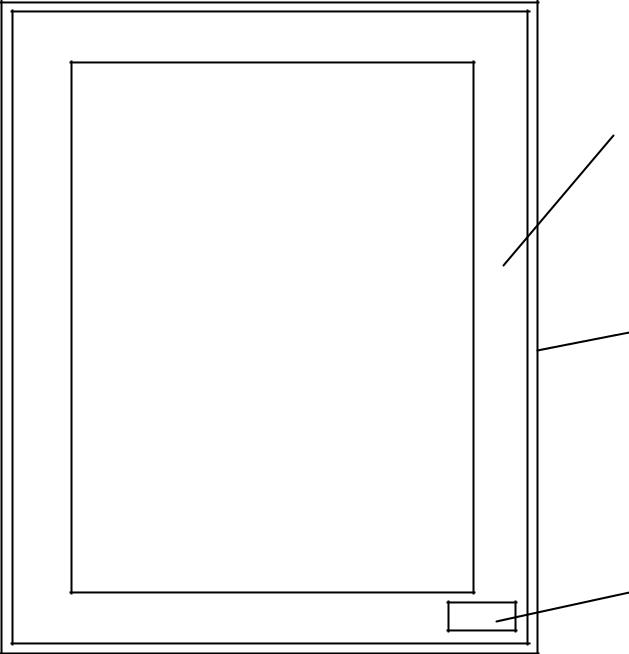 Паспарту                                                  РАБОТАРамаЭтикеткаПОЛОЖЕНИЕ О ПРОВЕДЕНИИ РАЙОННОГО КОНКУРСА ТВОРЧЕСКИХ РАБОТ ИЗОБРАЗИТЕЛЬНОГО И ДЕКОРАТИВНО-ПРИКЛАДНОГО ИСКУССТВА «МИР ГЛАЗАМИ ДЕТЕЙ» в 2017-2018 учебном году1. Общее положение.Организатор районного конкурса: Государственное бюджетное учреждение дополнительного образования Дворец детского (юношеского) творчества Кировского района, сектор декоративно-прикладного искусства.2.Цель и задачи конкурса2.1. Цель: популяризация декоративно-прикладного и изобразительного искусства через организацию конкурсного и выставочного движения.2.2. Задачи:развитие культуры детского художественного творчества и продвижение талантливой молодежи;развитие духовно-нравственных ценностей у учащихся, интереса и любви к окружающему миру, мотивации к творчеству;выявление и всесторонняя поддержка талантливых и одарённых учащихся в ОУ района;формирование благоприятной среды для творческого общения через проведение мастерских и мастер-классов в рамках конкурса;развитие социального партнёрства в образовательном пространстве района.Оргкомитет и жюри конкурсаОргкомитет формируется из числа педагогического состава ГБУ ДО ДДЮТ Кировского района.Функции оргкомитета:контроль и координация проведения конкурса;определение условий проведения конкурса (порядок проведения, состав жюри, критерии оценки участников).Для оценки конкурсных работ формируется конкурсное жюри из представителей числа педагогического состава ГБУ ДО ДДЮТ и ОУ Кировского района.Функции жюри:оценка представленных на конкурс работ;принятие решения на основе экспертных заключений.Решение жюри и оргкомитета является окончательным и пересмотру не подлежит.Оргкомитет конкурса оставляет за собой право вносить изменения и дополнения в регламент проведения Конкурса.Сроки проведения конкурса.Конкурс проводится в период с 13 марта 2018 по 12 мая 2018 года.Участники конкурсаК участию в конкурсе приглашаются учащиеся школ, ДДЮТ, ДДТ, лицеев, гимназий, ПМК, ЦДЮТТ, ЦВР, интернатов, воспитанников детских домов Кировского и других районов Санкт-Петербурга.На конкурс могут быть представлены индивидуальные и коллективные работы (с указанием авторов).  В коллективной работе может быть не более трёх авторов. От одного педагога принимаются к рассмотрению не более двух работ по каждой номинации.Требования к оформлению работНа выставку принимаются работы:художественно-изобразительного творчества: рисунок, графика, живопись и др.декоративно-прикладного творчества – работы в технике традиционных ремёсел и в нетрадиционных техниках (сюжетная композиция, керамика, фильцевание, батик, изделия из бисера и кожи, аппликация, оригами, коллаж, нитяная графика, выжигание, художественная резьба, лепка, витраж, текстильный дизайн и др).6.2. Работы, представленные на выставку должны иметь оригинальное название.Работы принимаются непосредственно от автора или представителей ОУ, к работам прилагаются заявки в печатном виде, в определенные данным положением сроки по установленной форме (см. Приложение 1).6.4. Паспорт экспоната (этикетка) к каждой работе крепится заранее и оформляются строго по образцу (см. Приложение 2).Демонтаж выставки производится 11 мая и 14 мая 2018 года. 6.6. ИЗО работа оформляется обязательно в паспарту и в крепкую раму, формат А2, А3 (см. Приложение 3).Работа, оформленная в раме, должна иметь два прочных крепления для её экспонирования (слева, справа), соответствующие экспозиционному (горизонтальному, вертикальному) решению работы.  Работа ДПИ должна иметь надежный крепеж, подставку, небольшие элементы работ должны быть закреплены. Плоскостные работы декоративно-прикладного направления оформляются в раму, максимальный размер которых 50*70 см.Порядок и условия проведения конкурсаКонкурс проводиться по следующим номинациям:В мире природыДень ПобедыТема 2018 годаМир профессийСемья7.2. Этапы и сроки проведения конкурса:Подведение итогов и награждение. 10.1 На основании результатов оценки работ формируется рейтинг участников по каждой номинации. 10.2 Победителями, лауреатами становятся участники, получившие наибольшее количество баллов в рейтинге.10.3 О дате проведения торжественной церемонии награждения победителей сообщается дополнительно в официальном письме, направленном на официальный e-mail ОУ (e-mail, указанный в заявке).Критерии оценки работ12. Особые условия12.1. Оргкомитет конкурсы не принимает работы, не соответствующие условиям данного Положения.12.2. 15 мая 2018 года невостребованные после демонтажа выставки работы будут утилизированы.12.3. Факт подачи заявки на участие в конкурсе предполагает разрешение участников на видео- и фотосъёмку работ для создания рекламных и учебных материалов, пропагандирующих конкурс, художественное и прикладное творчество детей, а также разрешение на публикацию изображений работ и участников в электронных и бумажных изданиях.12.4. Ответственность за авторство работы несёт лицо, предоставившее работу на конкурс.Приложение 1ЗАЯВКАна участие в конкурсе творческих работ изобразительного и декоративно-прикладного искусства «Мир глазами детей 201»Название учреждения (согласно Уставу);ФИО педагога (полностью, сокращения не допускаются);Телефон рабочий ______________, сотовый __________________ Дата _____________________					Руководитель 				___________________/______________________/подписьПриложение 2 Правила оформления паспорта экспоната (этикетки).Паспорт экспоната (этикетка) содержит основную информацию об участнике Конкурса, его творческой работе, педагоге и ОУ. В день предоставления работы на Конкурс этикетка должна быть уже прикреплена к самой работе. Необходимо заранее продумать способы прикрепления этикетки. Во избежание потери этикетки, а соответственно в дальнейшем – невозможности идентификации представленной на Конкурс работы (необходимо использовать наиболее крепкие клеящие средства).Форма паспорта экспоната (этикетка): 40 мм х 90 ммПриложение 3Оформление работ ИЗОПаспарту                                                  РАБОТАРамаЭтикеткаПОЛОЖЕНИЕ О VII РАЙОННОМ ОТКРЫТОМ ФЕСТИВАЛЕ ДЕТСКИХ ТЕАТРАЛЬНЫХ КОЛЛЕКТИВОВ «ШАР» 1.Общие положения1.1. Организатор фестиваля Дворец детского (юношеского) творчества Кировского района, организационно-массовый отдел.1.2. Фестиваль проводится для повышения значимости самодеятельного театрального искусства среди обучающихся и воспитанников образовательных организаций Кировского района Санкт-Петербурга.1.3. Наличие критериев общественной оценки приравнивают условия проведения фестиваля к конкурсу.2. Цель и задачи2.1. Цель фестиваля: выявление творческого потенциала театральных коллективов района.2.2. Задачи:Повышение творческого мастерстваЗнакомство детей и молодёжи с отечественной и зарубежной литературойПовышение воспитательной и развивающей роли детского театрального искусстваРасширение творческих связей между коллективамиТворческий обмен опытом педагогов театральных коллективов3. Участники конкурса3.1. К участию в конкурсе приглашаются детские и юношеские театральные коллективы учреждений дополнительного образования, общеобразовательных школ, лицеев, гимназий Кировского района. 3.2. Количество участников не ограничено.3.3. Возрастные категории участников:младшая возрастная категория (7-10 лет); средняя возрастная категория (11-13 лет);старшая возрастная категория (14-17 лет). 	Порядок проведения фестиваля4.1.Заявки на фестиваль (Приложение 1) принимаются до 07 марта 2018 г. на электронный адрес: 9213220802@mail.ru К заявке прилагается краткая аннотация спектакля. Программа фестиваля включает: торжественное открытие и закрытие фестиваля, проведение конкурса, мастер - классы по творческим дисциплинам.4.2. Конкурс проходит 14 – 15 марта 2018 года в театральном зале ГБУ ДО ДДЮТ.Порядок выступления участников устанавливается Оргкомитетом после рассмотрения присланных заявок. Оргкомитет оставляет за собой право изменить срок проведения фестиваля в зависимости от количества поданных заявок.4.3. Оргкомитет берет на себя следующие обязательства:сценическая площадка;техническое обеспечение;организация процесса репетиций и показов;информационное обеспечение фестиваля4.4.Условия участия в конкурсеНа фестивале могут быть представлены следующие формы:малые театральные формы – продолжительность показа до 15 минутдраматические спектакли – продолжительность до 30 минутК участию в фестивале допускается спектакль без формальных или жанровых ограничений, как на литературной основе, так и представляющий собой свободную драматическую композицию. Он может включать в себя вокальные, хореографические элементы, пантомиму, клоунаду и прочее.Технические перерывы между спектаклями (подготовка площадки к показу) составляют не более 10 минут.4.5. Для проведения конкурса формируется профессиональное независимое жюри из представителей образовательных учреждений Санкт-Петербурга. 5. Критерии оценки:полнота раскрытия драматургического, литературного материала через проявление детской индивидуальности;владение основами сценической речи, сценического движения;эмоциональная заразительность, органичность существования в предлагаемых обстоятельствах пьесы и роли;соответствие заявленной драматургической основы возрастным, психологическим и творческим возможностям коллектива.6. Подведение итогов конкурса6.1. На основании результатов оценки формируется рейтинг участников по каждой возрастной группе. 6.2. Лауреатами (1,2,3 степени) становятся участники, получившие наибольшее количество баллов в рейтинге.Контакты: организационно-массовый отдел. Электронная почта: 9213220802@mail.ru Приложение 1 Заявка на участие в VII открытом фестивале детских театральных коллективов «Шар»Название и номер образовательного учреждения_______________________________________________ФИО директора образовательного учреждения_________________________________________________Название коллектива и фамилия руководителя_________________________________________________Название спектакля ( с указанием названия исходного литературного текста  и его автора)___________Продолжительность спектакля_____________________________________________________________Количество и возраст участников____________________________________________________________Необходимое оборудование и техническое оснащение__________________________________________Контактный телефон и адрес электронной почты_______________________________________________Дата «______»__________20__г.Заместитель директора по ВР___________/подпись/__________Директор ОУ _______________/подпись/ _________________ МППОЛОЖЕНИЕ РАЙОННОГО КОНКУРСА НА ЗНАНИЕ ГОСУДАРСТВЕННОЙ СИМВОЛИКИ РОССИЙСКОЙ ФЕДЕРАЦИИ «ОВЕЯННЫЕ СЛАВОЙ ФЛАГ НАШ И ГЕРБ» в 2017-2018 учебном годуОбщее положение:	Организатор районного конкурса: Государственное бюджетное учреждение дополнительного образования Дворец детского (юношеского) творчества Кировского района Санкт-Петербурга, отдел гражданско-патриотического воспитания.Цель и задачи:Цель конкурса - воспитание патриотизма и гражданственности детей и молодежи.Задачи конкурса:популяризация государственных символов Российской Федерации – Флага РФ, Герба РФ, Гимна РФ;изучение обучающимися и педагогами истории государственных символов Российской Федерации, их исторической преемственности, сущности и значения в различные периоды истории;развитие творческих способностей обучающихся;стимулирование работы педагогических коллективов ОУ по изучению и популяризации государственной символики Российской Федерации.3. Оргкомитет и жюри конкурса. 	3.1. Оргкомитет формируется из числа педагогического состава ГБУ ДО ДДЮТ Кировского района. Функции оргкомитета: контроль и координация проведения конкурса; определение условий проведения конкурса (порядок проведения, состав жюри, критерии оценки работ - участников);проведение отборочного этапа конкурса.  3.2. Для оценки конкурсных работ формируется конкурсное жюри из представителей педагогического состава ГБУ ДО ДДЮТ и ОУ Кировского района. Функции жюри: оценка представленных на конкурс работ; принятие решения на основе экспертных заключений. 3.3. Решение жюри является окончательным и пересмотру не подлежит.Участники конкурса:4.1. Конкурс проводится в четырех возрастных группах:1 группа – воспитанники дошкольных образовательных учреждений;2 группа – 1-4 классы;3 группа – 5-8 классы;4 группа – 9-11 классы.4.2. Допускается только индивидуальное участие, кроме участников 1-й группы. 4.3. Во 2-ой, 3-ей и 4-ой группах могут принять участие обучающиеся образовательных учреждений района всех типов и видов, учащиеся учреждений дополнительного образования детей. Порядок проведения5.1. Конкурс проводится по следующим темам:  «Родная Армия», «Я горжусь своей Родиной!»«Мой Флаг! Мой Герб!»«Я живу в моей стране»«Моя малая Родина»«Неофициальные (народные) символы России»«Неофициальные традиционные символы Санкт-Петербурга»«Это – гордость России» 5.2. Номинации конкурса:литературное творчество (проза, поэзия);декоративно-прикладное искусство;изобразительное искусство.5.3. В творческих конкурсных работах кроме официальных символов России допускается изображение исторических событий, природы России, географических, архитектурных и исторических достопримечательностей, величайших памятников природы и архитектуры, всего того, что позволит подчеркнуть многогранность и самобытность России.5.4. Работы в номинации «Изобразительное искусство» выполняются на бумаге в любой технике, с использованием любых средств для рисования (цветные карандаши, мелки, акварель, гуашь, тушь, уголь и т.д.). Работа оформляется обязательно в паспарту или в крепкую раму.  Размер работы – А3.5.5. Работы в номинации «Декоративно-прикладное искусство» выполняются в форме: скульптуры, мягкой игрушки, технических моделей, макетов, а также способом: выжигания, вышивания, шитья, вязания, росписи либо резьбы по дереву, аппликации, макраме, бисероплетения, соломки и др. Габаритные размеры экспонатов должны быть не более 40 см х 40 см х 20 см.5.6. Работы в номинации «Литературное творчество» выполняются на русском языке. В тексте не допускается сокращение наименований, за исключением общепринятых. Объем работы составляет не более 3 страниц печатного текста формата А4. Работа должна быть сброшюрована, листы пронумерованы.На титульном листе работы указывается следующая информация об участнике конкурса: фамилия, имя, отчество;дата рождения;наименование образовательного учреждения, класс (группа, кружок, объединение и др.);ФИО и должность педагога - руководителя проекта работы участника Конкурса.5.7. Каждый материал, присланный на конкурс, должен иметь сопроводительное письмо, включающее:ФИО (полностью) автора, возраст, телефон (для обратной связи);описание работы в произвольной форме (что автор хотел сказать и показать своей работой);наименование работы, а также файл (скан-копия или фотография конкурсной работы, кроме «литературного творчества») должна быть подписана и строго соответствовать следующим техническим требованиям:формат изображения JPEG;изображение цветное 24 бита с разрешением от 150 до 300 dpi;размер изображения не более 700 пикселей в ширину;объем изображения не более 3 Мб.5.8. Направление работы для участия в конкурсе означает согласие автора(ов) и их законных представителей с условиями конкурса указанными в положении о конкурсе.5.9. Факт участия в конкурсе подразумевает согласие участников и победителей конкурса на публичное представление результатов конкурса на сайте ГБУ ДО ДДЮТ Кировского района Санкт-Петербурга (http://www.kirov.spb.ru/sc/ddut/). 5.10. Конкурсанты соглашаются с безвозмездной публикацией их работ или фрагментов работ любым способом и на любых носителях по усмотрению организаторов с обязательным указанием авторства работ.5.11. Организаторы конкурса оставляют за собой право использовать в некоммерческих целях конкурсные работы (репродуцировать в целях формирования рекламных проспектов, буклетов конкурса, в методических и информационных изданиях, для освещения в средствах массовой информации, в учебных целях) на основе согласия конкурсантов.5.12. По итогам конкурса будет смонтирована выставка. Невостребованные работы по окончании выставки (после демонтажа) хранятся не более двух недель. Администрация не несёт ответственность за целостность и сохранность оставленных работ.5.13. Для участия в Конкурсе не принимаются работы в случаях, если:содержание представленной работы не соответствует тематике Конкурса;содержание конкурсных работ не соответствует требованиям Конкурса;представленная работа получала одно из призовых мест на данном или других конкурсах городского или всероссийского уровня, проведенных в текущем или предыдущем годах.5.14. Лучшие работы, отобранные Жюри, не возвращаются авторам, а будут представлять Санкт-Петербург на региональных, Всероссийских и Международных выставках – конкурсах по тематике конкурса.6. По итогам конкурса:победители награждаются грамотами;конкурсные работы, занявшие 1 место в районном конкурсе, направляются на финальный городской конкурс.Работы, направленные на городской конкурс, не возвращаются. Основание городское положение о конкурсе.7. Документация, предъявляемая в оргкомитет конкурса:конкурсные работы и Заявки (см. Приложение 1) принимаются до*января 2018 года в ДДЮТ Кировского района по адресу: Ленинский пр., д.133, к.4, 3-й этаж, каб.311.заявка на участие в конкурсе прилагается вместе с конкурсными работами. Внимание! На конкурс от ОУ принимается не более 3-х работ по каждой номинации для каждой возрастной группе, для детских садов – не более 5-ти работ по каждой номинации Работы, принимавшие участие в этом конкурсе в предыдущих годах, не принимаются.Контактные тел.: 377-79-86 - зав.отделом гражданско-патриотического воспитания – Ракутина Евгения Викторовна, методист отдела гражданско-патриотического воспитания - Подольская Ирина Владимировна; Электронный адрес:patriot_ddut@mail.ru*Информация о дате проведения конкурса и выставки будет дополнительно размещена на сайте учреждения в разделах: Конкурсы, РУМО.Приложение 1полное наименование ОУЗаявкана участие в районном конкурсе на знание государственной символики Российской Федерации«Овеянные славой флаг наш и герб»в 2017/2018 учебном годуДата «______»__________20__г.Директор ОУ _______________/подпись/ _________________ МППриложение 2Титульный листПОЛОЖЕНИЕ РАЙОННОГО КОНКУРСА ПАТРИОТИЧЕСКОЙ ПЕСНИ  «Я ЛЮБЛЮ ТЕБЯ РОССИЯ!» в 2017-2018 учебном году1.Общие положенияКонкурс проводит Государственное бюджетное учреждение дополнительного образования Дворец детского (юношеского) творчества Кировского района Санкт-Петербурга, отдел гражданско-патриотического воспитания.Конкурс направлен на сохранение преемственности поколений – сохранение памяти о важнейших событиях в истории нашей страны.2. Цель и задачиЦель конкурса: приобщение детей и молодежи к культурному и духовному наследию Отечества, воспитание патриотизма и гражданственности.Задачи конкурса:выявление творческих способностей учащихся;развитие движения дружин юных пожарных, юных инспекторов безопасности дорожного движения;пропаганда патриотических духовных ценностей, национальной гордости, уважения к чести и достоинству людей, выбравших своей профессией служение и защиту Отечества;сохранение эффективной системы межведомственного взаимодействия по вопросам совершенствования деятельности в области обеспечения профессиональной ориентации подростков.Время и место проведения конкурса	Конкурс проводится в два этапа в ГБУ ДО ДДЮТ Кировского района по адресу Ленинский пр. дом 133 корп.4:1 этап – декабрь, январь 2017/2018 гг. – в образовательных учреждениях2 этап – с *февраля 2017 года – районный отборочный турУчастники конкурса	Конкурс проводится по трем направлениям в 4-х возрастных группах:1 группа – дошкольники – «Самый юный участник»2 группа – 6 – 10 лет3 группа – 11 – 14 лет4 группа – 15 – 18 лет (до исполнения)	ПримечаниеПринадлежность коллектива к группе определяется по самому старшему участнику коллектива. Возраст участников определяется на момент проведения финального тура конкурса. Один и тот же участник не может выступать за несколько коллективов.      Лица, не соответствующие возрастным категориям, отстраняются от участия в конкурсе.     Ответственность за нарушение возрастных требований, искажение данных о возрасте участников в заявках, повлекшее за собой отстранение от участия в конкурсе, лежит на направляющей стороне, руководителе коллектива и участниках.Программа конкурса5.1. Конкурс проводится по следующим направлениям (темам) и номинациям: Направление I 		Произведения, раскрывающие величие России через прошлое русского и настоящее многонационального российского народа, через события, ставшие основой государственных праздников России, через сохранение и продолжение славных боевых традиций и событий, посвященных дням воинской славы и памятным датам Российской истории, через произведения искусства и литературы, народной культуры, национальные традиции, обычаи и обряды народов России, через гордость, глубокое уважение и почитание символов государства, воинской символики и исторических святынь Отечества, через семейные ценности, крупнейшие достижения отечественной культурной, научной и технической мысли отечественного и планетарного масштаба, людей патриотов России, внесших свой вклад в прославление РоссииТема: «Россия – великая держава». Номинация 1. «Литературно-музыкальная композиция» - Творческие коллективы (состав коллектива 7 - 20 чел.)Время выступления не должно превышать 10 минут. Номинация 2. «Зримая песня» - Творческие коллективы (состав коллектива 7 - 20 чел.)Продолжительность выступления не более 5-ти минут.	Направление II 	Произведения, посвященные пожарным и пожарному делу, деятельности отрядов дружин юных пожарных, «125-летию Российского пожарного общества» и «75-летию награждения пожарной охраны Санкт-Петербурга орденом Ленина».Темы: «Всегда на линии огня», «Отважным пожарным поем мы песню».	Номинация 1.  «Авторская или бардовская песня»- Солисты, творческие коллективы (состав коллектива 6 - 10 чел.)Продолжительность выступления не более 5-ти минут.	Номинация 2.  «Вокальное искусство»Участниками номинации могут быть сольные исполнители и ансамбли в составе от 2 до 5 человек по следующим направлениям:академический вокал;народное пение;эстрадное пение.Продолжительность выступления не более 4-х минут.	Номинация 3.  «Хореографическое искусство»  Участниками номинации могут быть как сольные, так и хореографические коллективы до 6 человек. Продолжительность выступления не более 4-х минут.	Номинация 4.  «Агитбригада» - Творческие коллективы (состав коллектива 6 - 10 чел.)Время выступления не должно превышать 10 минут.	Номинация 5.  «Литературно-музыкальная композиция»  - Творческие коллективы (состав коллектива 6 - 20 чел.)Время выступления не должно превышать 10 минут.5.2. Во всех направлениях Конкурса допускается использование конкурсантами любых своих музыкальных инструментов и звуковых фонограмм музыкального сопровождения, за исключением плюсовых. Запись фонограммы "минус один" (CD) обеспечивается непосредственно конкурсантом. 5.3. Все диски должны быть подписаны: название коллектива или фамилия и имя исполнителя, номинация, название песни, порядковый номер песни (номер трека) на диске. Подведение итогов и награждениеИтоги подводятся по каждому направлению в каждом виде номинации по 4-м возрастным группам. Победители и участники конкурса награждаются грамотами и сертификатами.Жюри оценивает выступления конкурсантов по следующим критериям:соответствие теме;соответствие возрасту;оригинальность выступления;качество исполнения;умение держаться на сцене;внешний вид.          За превышение установленного регламента конкурса (времени, количественного состава участников и нарушения этических норм) жюри вправе снизить общую оценку за выступление.Документация, предъявляемая в оргкомитет конкурсаЗаявка на участие в конкурсе (см. приложение 1) принимается до * февраля 2018 года по адресу: ГБУ ДО ДДЮТ Кировского района (Ленинский пр., д.133, к.4, 3-й этаж, 311 каб.)Сценарии литературных композиций (печатная работа и диск (CD) с работой) принимаются в день проведения конкурса            Примечание: для успешного выступления конкурсантов музыкальное сопровождение сделать на разных носителях (CD, флэш).Контактный тел.: 377-79-86 - отдел гражданско-патриотического образования, зав. отделом - Ракутина Евгения Викторовна,  методист - Подольская Ирина Владимировна. Электронный адрес: patriot_ddut@mail.ru* Информация о дате проведения конкурса будет дополнительно размещена на сайте учреждения в разделах: Конкурсы, РУМО.Приложение 1Полное название ОУЗАЯВКАна участие в районном конкурсе патриотической песни«Я люблю тебя, Россия!»в 2017/2018 учебном годуНаименование коллективаРуководитель (ФИО полностью), должность__________________     контактный телефон ____________   Дата «_____»___________20___г.   Директор ОУ_________________/______________/                                                            МППОЛОЖЕНИЕ ОТКРЫТОГО КОНКУРСА ТАНЦЕВАЛЬНЫХ КОЛЛЕКТИВОВ «ТАНЦЕВАЛЬНАЯ ПАЛИТРА 2018»Общее положениеОрганизатор районного конкурса: Государственное бюджетное учреждение дополнительного образования Дворец детского (юношеского) творчества Кировского района, отдел художественно-эстетического образования.Цель и задачи конкурсаЦель: создание открытого пространства для творческого общения танцевальных коллективов и распространение передового опыта педагогов ОУ Кировского района.Задачи:содействие повышению профессионального уровня педагогов танцевальных коллективов;содействие повышению исполнительского мастерства участников конкурса;развитие творческого потенциала и расширение кругозора участников танцевальных коллективов в области хореографического искусства;развитие социального партнёрства в образовательном пространстве района и за пределами него.Оргкомитет и жюриОргкомитет конкурса формируется из представителей ГБУ ДО ДДЮТ, образовательных учреждений Кировского района.Функции оргкомитета:контроль и координация проведения конкурса;определение условий проведения конкурса (порядок проведения, состав жюри, критерии оценки участников).Для оценки конкурсных номеров формируется профессиональное независимое конкурсное жюри из представителей образовательных учреждений Санкт-Петербурга. Функции жюри:оценка представленных на конкурс номеров;принятие решения на основе экспертных заключений.Сроки проведенияКонкурс проводится 24 марта 2018 г. в 11.00.Участники конкурса5.1.К участию в конкурсе приглашаются хореографические коллективы, коллективы ритмики, аэробики, бальных танцев, современного танца, школ, ОДОД, ДДЮТ Кировского и других районов Санкт-Петербурга, подавшие заявку в срок, указанный в положении.5.2.В конкурсе принять участие могут учащиеся следующих возрастных категорий:8 – 10 лет;11 – 13 лет;14 – 17 лет.Требования к участникам:участники конкурса имеют право подать в заявке один танцевальный номер от коллектива в каждой из трех возрастных категорий по следующим направлениям:  «Классический танец и стилизация»«Современная хореография» (эстрадный танец, модерн, свободная пластика и др.) «Народный танец и стилизация»«Спортивный танец» (танец с элементами спортивной хореографии и акробатики, рок-н-ролл)«Бальный танец»Сольные номера на конкурс не принимаются.для танцевальных коллективов, принимающих участие первый раз в конкурсе, обязательно представление видеозаписи номера в день подачи заявки;на конкурсе могут присутствовать в зале не более двух родителей от коллектива.Требования к музыкальному сопровождению:к заявке от учреждения прикладываются музыкальные треки (максимальная длительность 3 мин.), обрезанные и подготовленные, допускаются форматы mp3, wmv, wma, wave;в заявке участники указывают «начало с точки» в случае, если музыкальное сопровождение должно начинаться с момента, когда танцоры заняли позицию на сцене;музыкальный файл должен быть подписан: название номера, название коллектива.Порядок и условия проведения конкурса6.2. Руководители танцевальных коллективов, участвующих в конкурсе, несут полную ответственность за:точность сведений, указанных в заявке;качество подготовки танцевальных номеров;качество предоставленного музыкального сопровождения;культуру поведения воспитанников коллектива и родителей во время проведения конкурса;порядок и чистоту в предоставленных помещениях учреждения, где размещаются коллективы для подготовки к выступлению;личные ценные вещи воспитанников коллектива.Подведение итогов и награждение 7.1. На основании результатов оценки формируется рейтинг участников по каждой возрастной категории и номинации. 7.2. Участники, получившие наибольшее количество баллов в рейтинге, становятся Победителями и Лауреатами.8.  	Критерии оценки номеров:техника исполнения;композиционное построение номера;сценичность/пластика, костюм, реквизит, культура исполнения;подбор и соответствие музыкального и хореографического материала возрастным особенностям исполнителей;артистизм, раскрытие художественного образа.Приложение  1 ЗАЯВКАна участие в конкурсе танцевальных коллективов «Танцевальная палитра 2018»Название учреждения  (согласно Уставу) __________________________________Название коллектива полностью (Коллектив современного танца, студия и т.д.) _____________Руководитель коллектива Ф.И.О. полностью____________________________Должность руководителя коллектива _________________________________________________Контактный телефон руководителя коллектива, (моб. тел.), ______________________Электронная почта (e-mail) ___________________________________________________Всего воспитанников коллектива, приезжающих на конкурс ____________________________Дата 	____________________				Директор ___________________/______________________/(подпись)ПОЛОЖЕНИЕ РАЙОННОЙ ИГРЫ-ПУТЕШЕСТВИЯ ДЛЯ УЧАЩИХСЯ НАЧАЛЬНЫХ КЛАССОВ ОУ КИРОВСКОГО РАЙОНА «Я - ГРАЖДАНИН РОССИИ»Общее положениеОрганизатор конкурса: Государственное бюджетное учреждение дополнительного образования  Дворец детского (юношеского) творчества Кировского района Санкт-Петербурга, методический отдел.Цели и задачиЦель игры: способствовать формированию познавательного интереса, патриотических взглядов младших школьников через изучение своих прав и обязанностей, истории своей страны, своей семьи.Задачи:Формирование правовых знаний обучающихся и правил поведения в обществеРазвитие творческие способности детейРазвитие коммуникативных навыковВоспитание толерантного отношения к личности.УчастникиУчастником игры-путешествия может стать команда из 10 человек с 1-ого по 3-ий класс начальной школы   образовательного учреждения Кировского района Санкт-Петербурга.4. Порядок проведения и условия игры4.1. Игра-путешествие проходит в два этапа. Продолжительность каждого этапа - один учебный год (с октября по апрель). На каждом этапе команды ОУ приглашаются во Дворец детского (юношеского) творчества для участия в конкурсах и играх. Участники игры-путешествия  после каждого этапа (учебный год) представляют творческие отчеты. В ходе игры-путешествия участники выполняют творческие задания  и отправляют их в Штаб игры (ГБУ ДО ДДЮТ).4.2. Для участия в игре-путешествия необходимо до  5 октября 2017 г. прислать заявку (название образовательного учреждения, класс; фамилию, имя, отчество классного руководителя; контактный телефон) на электронный адрес: poplavskayas@bk.ru.5. Подведение итогов5.1. Итоги подводятся на основании результатов, зафиксированных в протоколе жюри. 5.2. По итогам игры-путешествия команды награждаются дипломами победителя 1,2,3 степени и памятными подарками; участники –  грамотами.Координатор и организатор игры-путешествия – заместитель директора по организационно-массовой работе ГБУ ДО ДДЮТ Кировского района- Поплавская Светлана Михайловна- 8(903)095-59-57, электронный адрес: poplavskayas@bk.ru. ПОЛОЖЕНИЕ РАЙОННОГО ЭКОЛОГИЧЕСКОГО КОНКУРСА «ЭКОМИР» в 2017-2018 учебном годуОбщие положенияОрганизатор конкурса: Дворец детского (юношеского) творчества Кировского района, отдел гражданско-патриотического воспитания. Цель и задача конкурса2.1. Цель: привлечение подрастающего поколения к научно-исследовательскому и практическому участию в решении природоохранных задач.2.2. Задачи конкурса:выявление экологических проблем через разные формы творчества;выявление талантливых и одаренных детей; формирование экологической культуры;формирование активной жизненной позиции учащихся по отношению к экологическим проблемам.Участники конкурса Участниками конкурса являются дети школьного и дошкольного возрастов ОУ Кировского районаКонкурс проводится в четырех возрастных группах:1 группа – воспитанники дошкольных образовательных учреждений; 2 группа – 1-4 классы;3 группа – 5-8 классы;4 группа – 9-11 классы. 3.3. Допускается индивидуальное и коллективное (не более трех человек) участие.Сроки проведения конкурсаЗаявку в электронной форме (приложение 1 – одна заявка от образовательного учреждения) и работы на конкурс предоставляются до*ноября 2017 года в ГБУ ДО ДДЮТ Кировского района по адресу: Ленинский пр., д.133, к.4, 3-й этаж, 311 каб. Порядок и условия проведения конкурса.	Творческие работы рассматриваются по следующим номинациям:Для 1 возрастной группы:«Вот он какой, наш мир!» - конкурсные работы рисунков«Живая природа» - конкурсные работы поделок из природного материала«Вторая жизнь» - конкурсные работы поделок из вторичного сырьяДля 2-4 возрастных групп:«Экология большого города» - исследовательские и проектные работы по экологии, энергосбережению и бережному отношению к ресурсам природы«На этой планете есть место всем на свете» - конкурсные работы литературного творчества (проза, стихи, газетные публикации, эссе, очерк, притча, легенда, фантастический рассказ о красоте, экологических проблемах родного города)«Вот он какой, наш мир!» - конкурсные работы рисунков«Парадигма природы» - конкурсные работы фотографий«Живая природа» - конкурсные работы поделок из природного материала«Вторая жизнь» - конкурсные работы поделок из вторичного сырьяТребования к работамНоминация «Экология большого города»; «На этой планете есть место всем на свете»	Работы предоставляют в печатном и электронном виде (формат Microsoft Word *.doc или Microsoft Word *.docx) на диске. 	Объем работы не должен превышать двух печатных страниц формата А4. 	Заголовок работы печатается заглавными буквами на первых двух (и более строках текста, который центрируется, точка в конце заголовка не ставится). На следующей за заголовком строке, по центру, строчными буквами печатаются Ф.И.О. автора (полностью), год рождения, e-mail; телефон, факс, полное название организации, которую представляет автор. 	Шрифт – Times New Roman, размер шрифта – 12, междустрочный интервал – одинарный. 	Имя файла должно состоять из латинских букв и быть созвучно фамилии автора. 	Работа может быть дополнена авторскими иллюстрациями участников. Рисунки из интернета не учитываются.Номинация «Вот он какой, наш мир!»; «Парадигма природы» Оригиналы рисунков форматом А4 или А3. Фотографии должны соответствовать тематике конкурса, форматом 21х30. Краткие сведения об авторе необходимо размещать только с обратной стороны рисунка или фотографии: название работы; Ф.И.О. автора (полностью), год рождения, e-mail; телефон, факс, полное название организации, которую представляет автор.Номинация «Вторая жизнь»; «Живая природа»Объемные работы: поделки из природного материала или вторичного сырья предоставляются на подставке, прикрепив к ней: название работы; Ф.И.О. автора (полностью), год рождения, e-mail; телефон, факс, полное название организации, которую представляет автор.Плоские работы: поделки из природного материала или вторичного сырья предоставляются на листе формата А4 или А3 с рамкой. Краткие сведения об авторе необходимо размещать только с обратной стороны: название работы; Ф.И.О. автора (полностью), год рождения, e-mail; телефон, факс, полное название организации, которую представляет автор. 5.3. Принимается не более 3-х работ по каждой номинации для каждой возрастной группы5.4. По итогам конкурса будет смонтирована выставка. Демонтаж выставки производится *2018 года.Невостребованные работы по окончании выставки хранятся не более двух недель. Администрация не несёт ответственность за целостность и сохранность оставленных работ.Критерии оценкиНоминация «Экология большого города»; «На этой планете есть место всем на свете»: актуальность проблем;научность изложения; социальная значимость;собственный вклад автора в решение проблемы.Номинация «Вот он какой, наш мир!»; «Парадигма природы»:отражение экологической тематики;композиционное решение;уровень выполнения конкурсной работы;художественная выразительность;оригинальность идеи.Номинация «Вторая жизнь»: оригинальность нового использования материалов;разнообразие и количество исходных материалов;уровень выполнения конкурсной работы; художественное оформление.«Живая природа»:отражение темы;композиционное решение;уровень выполнения конкурсной работы; художественная выразительность; оригинальность использования природных материалов.Подведение итогов конкурса	7.1. На основании результатов оценки формируется рейтинг участников по каждой номинации, в каждой возрастной группе. 7.2. Участники, получившие наибольшее количество баллов в рейтинге, занимают призовые места (1,2,3 место). Участники, набравшие наименьшее количество баллов, получают сертификат.Направление работы для участия в конкурсе означает согласие автора(ов) и их законных представителей с условиями конкурса указанными в положении о конкурсе.            Факт участия в конкурсе подразумевает согласие участников и победителей конкурса на публичное представление результатов конкурса на сайте ГБУ ДО ДДЮТ Кировского района (http://www.kirov.spb.ru/sc/ddut/). Контактный тел.: 377-79-86 - отдел гражданско-патриотического образования, зав. отделом - Ракутина Евгения Викторовна, методист - Подольская Ирина Владимировна.Электронный адрес: patriot_ddut@mail.ru           		         *Информация о дате демонтажа выставки будет дополнительно размещена на сайте учреждения в разделах: Конкурсы, РУМО.Приложение 1Полное наименование ОУЗаявка на участие в районном экологическом конкурсе «Экомир»в 2017/2018 учебном годуДата «______»__________20__г.Директор ОУ _______________/подпись/ _________________ МППОЛОЖЕНИЕ РАЙОННОГО КОНКУРСА  «ЮНЫЙ ЭКСКУРСОВОД ШКОЛЬНЫХ МУЗЕЕВ» в 2017-2018 учебном годуОбщее положениеОрганизатор районного конкурса: Государственное бюджетное учреждение дополнительного образования Дворец детского (юношеского) творчества Кировского района, отдел гражданско-патриотического воспитания.Цель и задачаЦель конкурса: активизация деятельности школьных музеев, развитие туристско-краеведческой, исследовательской работы и привлечение внимания в деятельности школьных музеев широкого круга петербуржцев.Задачи конкурса: Развитие познавательного интереса учащихся к истории городаВыявление наиболее способных юных экскурсоводовПовышение роли музеев в гражданско-патриотическом и духовно-нравственном воспитании учащихсяФормирование у учащихся активной жизненной позиции и интереса к работе музея.Участники конкурсаК участию в конкурсе приглашаются юные экскурсоводы школьных музеев, залов, музейных выставок в возрасте 12-16 лет. Сроки проведения конкурса4.1. Конкурс проводится *ноябрь 2017 г. по адресу: ДДЮТ Кировского района, Ленинский пр., д.133, к.4.4.2. Заявка (см. приложение 1) на участие в конкурсе принимается в электронной форме до 1 ноября 2017 г.Порядок и условия проведения конкурсаКонкурс проводиться по следующим номинациям:Военно-исторические музеиКраеведческие музеиМузеи истории образовательных учрежденийЭтнографические музеиХудожественные и литературные музеиЭкскурсия по школьному музею на иностранном языке (к заявке необходимо приложить текст экскурсии на иностранном языке и его перевод для предварительного рецензирования).Участники конкурса предоставляют на конкурс текст полной экскурсии в распечатанном виде (формат А-4).На титульном листе работы указывается следующая информация:наименование образовательного учреждения, класс;фамилия, имя участника;название экскурсии;ФИО, должность педагога – руководителя проекта работы участника конкурса.Каждая работа должна быть вложена в папку, листы сброшюрованы и пронумерованы.Участники конкурса готовят публичное представление фрагмента экскурсии по своему школьному музею, продолжительностью не более 8 минут.Критерии определения мастерства участников конкурса:  владение материалом;владение приемами проведения экскурсии;культура речи и эмоциональность подачи материалакоммуникативная культураартистизм.7. Подведение итогов конкурса7.1. На основании результатов оценки формируется рейтинг участников по каждой номинации. 7.2. 1,2,3 место получают участники, набравшие наибольшее количество баллов в рейтинге по каждой номинации. Участники, набравшие наименьшее количество баллов, получают сертификат.По итогам районного этапа победители принимают участие в городском конкурсе юных экскурсоводов школьных музеев.Работы, направленные на городской конкурс, не возвращаются. Основание городское положение о конкурсе.Факт участия в конкурсе подразумевает согласие участников и победителей конкурса на публичное представление результатов конкурса на сайте ГБУ ДО ДДЮТ Кировского района (http://www.kirov.spb.ru/sc/ddut/). Контактный тел.: 377-79-86 - отдел гражданско-патриотического воспитания, зав. отделом – Ракутина Евгения Викторовна, методист Подольская Ирина Владимировна. Электронный адрес: patriot_ddut@mail.ru    *Информация о дате проведения конкурса будет дополнительно размещена на сайте учреждения в разделах: Конкурсы, РУМО.Приложение 1Полное наименование ОУЗАЯВКА на участие в конкурсе «Юный экскурсовод школьных музеев»Дата «______»__________20__г.Директор ОУ _______________/подпись/ _________________ МППОЛОЖЕНИЕ РАЙОННОГО КОНКУРСА КОМПЬЮТЕРНОЙ ГРАФИКИ «СПАСИБО, МИЛАЯ ПРИРОДА» в 2017-2018 учебном годуОбщее положениеОрганизатор районного конкурса: Государственное бюджетное учреждение дополнительного образования Дворец детского (юношеского) творчества Кировского района, отдел спортивно-технического образования. Цель и задачи конкурсаЦель: привлечь внимание к компьютерной деятельности, как среде интеллектуального досуга учащихся Кировского района.Задачи:формировать представления о любви и бережном отношении к природе;развивать интерес к компьютерному творчеству;выявить потенциал креативных и оригинальных идей учащихся.Тема конкурса “Яркие краски весны”Участники конкурса4.1. К участию в конкурсе приглашаются учащиеся ОУ Кировского района.4.2. Возрастные категории участников:1-4 класс;5-8 класс;9-11 класс.4.3. На конкурс принимается не более 2-х работ учащихся от одного педагога в каждой номинации по каждой возрастной категории.Порядок и условия проведения конкурсаКонкурс проходит по следующим номинациям:анимация (компьютерная, рисованная, пластилиновая и т.д.)Рассматриваются анимационные и видеофильмы, созданные (смонтированные) на компьютере учащимися. К участию принимаются работы, которые имеют видео и/или анимационный контент (например, видеоролик или мультфильм). Продолжительность работы не должна превышать 7 минутрисунок (выполненный в любом графическом редакторе);коллаж (выполненный в любом графическом редакторе);презентация.	Выполненные работы принимаются как в векторном, так и растровом формате графики с использованием графических редакторов (Paint, Paint.net, Adobe Photoshop, CorelDraw, Adobe Illustrator и др.). Отсканированная фотография или отсканированное нарисованное на бумаге изображение не является компьютерной графикой.При выполнении работы конкурсант может использовать любую программу создания компьютерной анимации. Обязательно подача работы в исходном формате (для Flash программы – формат .fla; для PowerPoint – формат .ppt). При отсутствии проекта в исходных формах работы к рассмотрению не принимаются. Рассматриваются графические работы (2D- и 3D-графика), созданные (смонтированные) на компьютере. Для оценки конкурсных работ формируется профессиональное независимое конкурсное жюри из представителей образовательных учреждений Кировского района. Функции жюри:оценка представленных на конкурс работ;принятие решения на основе экспертных заключений.Этапы конкурса:I этап – заочный – знакомство членов жюри с творческими работами, представленными на конкурс;II этап – очный – защита творческой работы. Сроки проведения:Заявки (приложение 1) и творческие работы принимаются до 20 декабря  2017 года на электронный адрес: stddut@mail.ru Творческая работа и еѐ паспорт высылаются в виде архива на адрес электронной почты e-mail: stddut@mail.ru Очный тур конкурса будет проходить в январе  2018 года (информация о дате проведения конкурса будет сообщено дополнительно). Награждение победителей пройдет на базе  ГБУ ДО ДДЮТ Кировского района по адресу: Санкт-Петербург, пр. Стачек д.206.Общие требования к конкурсным материалам Творческая работа представляется только в электронном видеТворческая работа должна быть пригодна для просмотра на персональном компьютере с операционной системой Windows8-OSТворческая работа не должна требовать предварительной инсталляцииТворческая работа состоит из двух обязательных частей: паспорт творческой работы (файл с информацией о работе (приложение 2))  и файл(ами) – сама творческая работа. Максимальный объем файла для презентации – 15 МбКоллажи и плакаты необходимо представить в исходном рабочем варианте вместе с дополнительным файлом с расширением *.jpg, *.png Технические требования к видеороликамВидеоролик, снятый любым электронным устройством, должен быть предоставлен в электронной версииМинимальное разрешение - 640х480 (качество видеоролика)Формат видео - MPEG4, AVI, WMVДлительность - не менее 1 минуты и не более 7 минутРолик не должен содержать видео или аудио-контент, защищенный чужим авторским правом (не должен содержать платной музыки).Подведение итогов и награждение На основании результатов оценки работ формируется рейтинг участников по каждой номинации, в каждой возрастной группе. Дипломами лауреата 1 степени (1 место), 2 степени (2 место), 3 степени (3 место) награждаются участники, получившие наибольшее количество баллов в рейтинге.Жюри оставляет за собой право награждения участников конкурса поощрительными дипломами и грамотами.Общие критерии оценивания творческих работ Контактный тел.:  758-12-44 (с 11-00 до 17-00 кроме субботы и воскресенья) отдел спортивно-технического образования зав. отделом Копылова Екатерина Владимировна.Электронный адрес: stddut@mail.ru	Координатор – Погодина Наталья Сергеевна -  т. 8-921-321-17-28.Смирнов Анатолий Александрович - т. 8-965-047-74-34.Приложение 1ЗАЯВКАна участия в районном конкурсе компьютерной графики  «СПАСИБО, МИЛАЯ ПРИРОДА» в 2017-2018 учебном годуДата «______»__________20__г.Директор ОУ _______________/подпись/ _________________ МПриложение 2Паспорт творческой работыНиже приведены пояснения к заполнению полей паспорта работыПоложение районного конкурса танцевальных коллективов «ПЕРВЫЕ ТАНЦЕВАЛЬНЫЕ ШАГИ» для образовательных учреждений Кировского района Санкт-Петербурга в 2017-2018 учебном году1.Общие положенияОрганизатор районного конкурса: Государственное бюджетное учреждение дополнительного образования Дворец детского (юношеского) творчества Кировского района, отдел художественно-эстетического образования.Цель и задачи конкурса Цель: содействие повышению профессионального уровня и мастерства танцевальных коллективов ОУ Кировского района.Задачи:внедрение передового опыта педагогов танцевальных коллективов;развитие и поддержка интерес у учащихся к различным видам танцевального творчества;расширение кругозора в области хореографического искусства;развитие социального партнёрства в образовательном пространстве района.Оргкомитет и жюри конкурсаОргкомитет конкурса формируется из представителей ГБУ ДО ДДЮТ Кировского района.Функции оргкомитета:контроль и координация проведения конкурса;определение условий проведения конкурса (порядок проведения, состав жюри, методы оценки участников). Для оценки конкурсных номеров формируется конкурсное профессиональное жюри из представителей образовательных учреждений Санкт-Петербурга.Функции жюри:оценка представленных на конкурс номеров;принятие решения на основе экспертных заключений.Сроки проведения КонкурсаКонкурс проводится 14 апреля 2018 года в 11.00 и 13.00Участники КонкурсаК участию в конкурсе приглашаются хореографические коллективы современного танца, ритмики, аэробики, бальных танцев ОУ, ДОУ, ОДОД, ДДЮТ Кировского района, подавшие заявку в срок, указанный в положении. В конкурсе принимают участие дети двух возрастных категорий:5 – 6 лет;7 – 8 лет.Требование к участникам:в каждой возрастной категории допускается показ не более одного номера от коллектива, соответствующего требованиям к качеству конкурсных номеров по следующим направлениям: «Классический танец и стилизация» «Детский танец» «Современная хореография» (эстрадный танец, модерн, свободная пластика)«Народный танец и стилизация»«Спортивный танец»«Бальный танец»;Сольные номера на конкурс не принимаютсядля танцевальных коллективов, принимающих участие первый раз в конкурсе, обязательно представление видеозаписи номера;в концертном зале во время выступления танцевальных номеров может присутствовать один родитель от коллектива;номера, участвовавшие в предыдущих конкурсах «Первые танцевальные шаги», жюри не оценивает. Требования к музыкальному сопровождению:к заявке от учреждения прикладываются музыкальные треки (максимальная длительность 3 мин.), обрезанные и подготовленные, допускаются форматы mp3, wmv, wma, wave;в заявке участники указывают «начало с точки» в случае, если музыкальное сопровождение должно начинаться с момента, когда танцоры заняли позицию на сцене;музыкальный файл должен быть подписан: название номера, название коллектива.6. Порядок проведения Конкурса6.1.6.2. Руководители танцевальных коллективов, участвующих в конкурсе, несут полную ответственность за: точность сведений, указанных в заявке;качество подготовки танцевальных номеров;качество предоставленного музыкального сопровождения;культуру поведения учащихся коллектива и родителей во время проведения конкурса;порядок и чистоту в предоставленных помещениях учреждения, где размещаются коллективы для подготовки к выступлению;личные ценные вещи воспитанников коллектива.7. Подведение итогов и награждение На основании результатов оценки формируется рейтинг участников по каждой возрастной категории и номинации. Участники, получившие наибольшее количество баллов в рейтинге, становятся Победителями и Лауреатами.8. Критерии оценки номеров:техника исполнения;композиционное построение номера;сценичность/пластика, костюм, реквизит, культура исполнения;подбор и соответствие музыкального и хореографического материала возрастным особенностям исполнителей;артистизм, раскрытие художественного образа.Приложение  1 ЗАЯВКАна участие в районном конкурсе танцевальных коллективов «Первые танцевальные шаги» в 2017-2018 учебном годуНазвание учреждения (согласно Уставу) ______________________________________Название коллектива полностью (коллектив современного танца, студия и т.д.) __________Руководитель коллектива Ф.И.О. полностью, должность ______________________________Контактный телефон руководителя коллектива (моб. тел.)_________________________Электронная почта (e-mail) ______________________________________________Всего воспитанников коллектива, приезжающих на конкурс ____________________Дата ___________					Директор 	___________________/______________________/                                                                        (подпись)ПОЛОЖЕНИЕ ОБ ОТКРЫТОМ РАЙОННОМ ТУРНИРЕ ПО НАСТОЛЬНОМУ ТЕННИСУ в 2017-2018 учебном годуОбщее положениеОрганизатор открытого районного турнира по настольному теннису: Государственное бюджетное учреждение дополнительного образования Дворец детского (юношеского) творчества Кировского района, отдел спортивно-технического образования.Цель и задачи турнира Цель: популяризация настольного тенниса среди школьников Кировского района.Задачи:привлечение детей и подростков к здоровому образу жизни; повышение   спортивного   мастерства и соревновательного опыта учащихся;выявления сильнейших учащихся в данном виде спорта.Сроки проведенияОткрытый районный турнир проводится в феврале * 2018 года (о дате проведения будет сообщено дополнительно) с 16.00 до 20.00 по адресу: ГБУ ДО ДДЮТ Кировского района,  пр. Стачек, д. 206. Регистрация участников проходит в день проведения турнира с 15.30-16.00 час.Заявку (приложение 1) на участие в соревнованиях необходимо прислать  до 01 февраля  2018 года на электронный адрес: stddut@mail.ru с указанием полного состава команды и участников открытого первенства. От одного педагога УДОД и ОДОД Кировского района не более 6 учащихся. Участники турнираК участию в турнире допускаются учащихся 1 – 11 классов ОУ Кировского района, не зависимо от уровня подготовки. Возрастные категории участников:1-4 класс; 5-8 класс; 9-11 класс.5.   Руководство и организация соревнований5.1. Непосредственное руководство и проведение турнира возлагается на судейскую коллегию. 5.2. Турнир проводится в соответствии с Правилами проведения турнира по настольному теннису и настоящим Положением.6. Порядок и условие проведения6.1. Турнир проходится по круговой системе, которая позволяет наиболее достоверно определить места участников, так как здесь все участники должны сыграть друг с другом. При проведении игр по круговой системе результаты всех встреч вносят в турнирную таблицу. При равенстве очков у двух или нескольких участников предусматривается:-  при равенстве выигранных встреч у двух участников преимущество отдается победителю встречи между ними;- при равенстве выигранных партий у трех и более участников места распределяются в зависимости от количества выигранных партий между этими участниками; если разницы между партиями нет, учитывается разница выигранных и проигранных очков во встречах между ними. Для проведения соревнований создается судейская коллегия, которая отвечает за проведение соревнований и решает все спорные вопросы.6.2. Соблюдение норм техники безопасности во время официальных стартов и тренировок возлагается на самих спортсменов. При несоблюдении техники безопасности участник соревнований может быть дисквалифицирован.7. Подведение итогов и награждениеНа основании результатов турнирной таблицы формируется рейтинг участников в каждой возрастной группе. Участники, занявшие 1,2,3 место в каждой возрастной группе, награждаются грамотами.Контактный тел.:  758-12-44 (с 11-00 до 17-00 кроме субботы и воскресенья) отдел спортивно-технического образования, зав. отделом Копылова Екатерина Владимировнаэлектронный адрес: stddut@mail.ru	Главным судьей и организатором турнира является  руководитель объединения    настольного тенниса  преподаватель дополнительного образования  Маквиц Валерия Марковна – моб.тел. 8-921-567-99-60Приложение 1Заявка на участие в районном турнире по настольному теннисув 2017-2018 учебном годуОУ _____________________Дата «______»__________20__г.Директор ОУ _______________/подпись/ _________________ МППОЛОЖЕНИЕ РАЙОННОГО ОТКРЫТОГО ПЕРВЕНСТВА ПО НАСТОЛЬНОМУ ХОККЕЮ в 2017-2018 учебном годуОбщее положения Организатор открытого районного первенства по настольному хоккею: Государственное бюджетное учреждение дополнительного образования Дворец детского (юношеского) творчества Кировского района, отдел спортивно-технического образования.Цель и задачи Цель: популяризация настольного хоккея среди школьников Кировского района.Задачи:привлечение учащихся к занятиям по настольному хоккеюприобщение детей и подростков к здоровому образу жизни;повышение   спортивного   мастерства и соревновательного опыта учащихся;выявления сильнейших учащихся в данном виде спорта.Сроки проведения3.1. Открытое районное первенство по настольному хоккею проводится *октябрь 2017 (о дате проведения будет сообщено дополнительно), время проведения с 13.00 до 20.00 по адресу: ГБУ ДО ДДЮТ Кировского района, пр. Стачек, д. 206. Регистрация участников   проходит в день проведения турнира.3.2. Заявку (приложение 1) на участие в первенстве необходимо прислать до 1 октября на электронный адрес: vskorobogatov@mail.ru Участники первенства4.1. К участию в первенстве допускаются учащихся 1 – 11 классов ОУ Кировского района, не зависимо от уровня подготовки. 4.2. Возрастные категории участников:1-5 класс; 6-11 класс.Порядок и условие проведения5.1. В открытом турнире по настольному хоккею участники делятся на две возрастные категории и играют отдельно.5.2. Для возрастной категории учащихся 1-5 классов личная регистрация на первенство будет проходить в день проведения турнира с 13.00. В 13.30 –  торжественное открытие соревнований; в 14.00 – начало первенства.Для возрастной категории учащихся 6-11 классов личная регистрация на первенство будет проходить в день проведения турнира с 16.00. В 16.30 – торжественное открытие соревнований; в 17.00 – начало стартов.5.3. Турниры проводятся по круговой системе. Каждый участник должен сыграть с каждым. 5.4. Продолжительность матча 5 минут. За победу начисляется 2 очка, за ничью – 1 очко. 5.5. При одинаковом количестве набранных очков в отборочном туре  победителя определяют:по результату личной встречи;по разнице забитых и пропущенных шайб;по дополнительному матчу. 5.6. После отборочного тура участники распределяются на Лиги. По 3 лиги в каждой возрастной категории. 5.7. Подведение итогов и награждение проводится в день проведения первенства.5.8. Для проведения открытого первенства создается судейская коллегия, которая отвечает за проведение соревнований и решает все спорные вопросы. 5.9. Соблюдение норм техники безопасности во время официальных стартов и тренировок возлагается на самих спортсменов. При несоблюдении техники безопасности участник соревнований может быть дисквалифицирован.	Подведение итогов и награждениеНа основании результатов турнирной таблицы формируется рейтинг участников в каждой возрастной группе, лиге. Участники, занявшие призовые места (1,2,3 место), награждаются грамотами, по согласованию с отделом образования с администрацией Кировского района, кубками и медалями. Контактный тел.:  ГБУ ДО ДДЮТ т.758-12-44 (с 11-00 до 17-00 кроме субботы и воскресенья) отдел спортивно-технического образования, зав. отделом Копылова Екатерина Владимировна электронный адрес: stddut@mail.ru	Главным судьей и организатором турнира является  руководитель объединения    настольного хоккея преподаватель дополнительного образования  Скоробогатов Виталий Святославович – тел. 8-921-388-98-21, электронный адрес: vskorobogatov@mail.ru       Приложение 1Заявка на участие в районном открытом первенстве по настольному хоккеюв 2017-2018 учебном годуОУ _____________________Дата «______»__________20__г.Директор ОУ _______________/подпись/ _________________ ПОЛОЖЕНИЕ О ПРОВЕДЕНИИ РАЙОННОЙ ИГРЫ «ГОРОДКИ» СРЕДИ СЕМЕЙНЫХ КОМАНД ШКОЛ КИРОВСКОГО РАЙОНА  в 2017-2018 учебном году1.Общие положения1.1. Игра в «Городки» для семейных команд проводится на основании плана по организации работы с семьей в рамках районного проекта «Социально-педагогическое партнерство Дворца детского (юношеского) творчества и образовательных учреждений Кировского района в воспитании семейной культуры».                                                                                                                             1.2. Организатор районной игры ГБУ ДО Дворец детского (юношеского) творчества Кировского района и ГБОУ СОШ №251 Кировского района.2. Цель и задачи2.1. Цель: приобщения семей к национальной культуре через подвижные игры и формирование потребностей активного отдыха семей2.2. Задачи:популяризация народных игр (городки);формирование позитивного отношения к совместному семейному отдыху и спорту;развитие навыков организации здорового образа жизни.3. Основные требования к участникам3.1. Игра «Городки» является командной игрой. В игре принимают участие команды, состоящие из 5 человек, участники которой могут являться членами разных семей  одного ОУ (количество взрослых до 2 человек). 3.2. Возраст детей от 8 до 12 лет. Возраст взрослых членов команды не ограничен. 3.3. Количество семейных команд от школы – одна команда.  3.4. Для участия в игре команды должны быть в спортивной форме и спортивной обуви.3.5. Команды не допускаются к старту в следующих случаях:- отсутствие заявочных документов;- отсутствие допуска врача (на учащегося);- нарушение требований к спортивной форме. 4. Порядок проведения игры4.1. Заявка об участии в игре подается в ГБОУ СОШ № 251: т/факс. 750-39-65 ( с пометкой - для Пивень И.Н.) или по эл.почте: pivenira@yandex.ru  за две недели до начала даты проведения игры (Приложение 1).4.2. Игра проводится на базе ГБОУ СОШ №251 Кировского района *сентябрь, апрель 2017-2018 учебный год. Проведение игры осуществляется по графику (каждая команда получает информацию о времени прибытия на игру).5. Правила игры5.1. Каждый участник соревнований проходит инструктаж по правилам игры и поведению на площадке, после чего выполняет 1 тренировочный бросок под контролем судьи-инструктора. Во время броска участники стоят за пределами площадки. Бросок осуществляется только по сигналу (свистку) судьи.5.2. Порядок установки фигур: «пушка». «звезда», «колодец», «артиллерия», «пулеметное гнездо», «часовые», «тир», «вилка», «стрела», «коленчатый вал».5.3. Команды выстраиваются по одному в колонну. Капитаны стоят возле общей стартовой линии «кона». Перед каждой командой на расстоянии 10 метров чертится «город»- квадрат со стороной 2х2 м.Городошные фигуры сбиваются битой каждым участником по два раза.Фигура считается разрушенной, если изменит положение хотя бы один из составляющих ее городков (после двух бросков). Только тогда игрок, ее разрушивший, бежит к ней, чтобы выложить из «городков» следующую фигуру.  Очки участник получает за каждую рюшку, которая вылетела за пределы города. Фигуры ставятся на передней линии «города», в заданной последовательности;Игроки команды не должны переступать переднюю линию «кона»;Очки участник получает за каждую рюшку, которая вылетела за пределы города при двух бросках;Фигура считается разрушенной, если изменит положение, хотя бы один из составляющих ее «городков»;Фигуры выкладываются в определенном порядке, который не должен нарушаться.6. Подведение итогов6.1. Результаты игры подводит судейская команда. Результаты команд заносится в протокол соревнований. 6.2. Победители определяются по наибольшему количеству набранных очков (1, 2, 3 место) и награждаются грамотами. 6.3. О времени и месте награждения будет объявлено дополнительно.Контактные телефоны: 377-79-86 (Ленинский пр. дом 133, корп. 4) – методист – Соколова Галина Александровна; т/ф 750 -39-65 (ул.Солдата Корзуна, д.15,корп.2) – зам. директора по ВР – Пивень Ирина Николаевна.*Информация о дате проведения игры будет дополнительно размещена на сайте учреждения в разделах Конкурсы, РУМО. Приложение 1Заявка на участие в районной игре «Городки» среди семейных команд школ Кировского района в 2017-2018 учебном годуКоманда ОУ № _______ Контактный тел. _________________Всего допущено _________________ человек.Врач _________  /__________/                                                                                                                        М.П.Приказом № ____ от «___»___________20___г. ответственность за жизнь и безопасность детей на пути следования к месту проведения соревнований и обратно, а также на месте их проведения возлагается на _______________________________________________________________________________  (Ф.И.О. руководителя команды школы)Инструктаж по ТБ проведён «____»__________20___ г.________________________________ 						(должность, Ф.И.О. проводившего инструктаж)Дата _________Директор ОУ _____________ / _________________/     					 М.П. ПОЛОЖЕНИЕ РАЙОННОГО КОНКУРСА ДЕТСКОГО ТВОРЧЕСТВА «БЕЗОПАСНОСТЬ ГЛАЗАМИ ДЕТЕЙ» в 2017-2018 учебном году Общее положениеОрганизатор районного конкурса: Государственное бюджетное учреждение дополнительного образования Дворец детского (юношеского) творчества Кировского района Санкт-Петербурга, отдел гражданско-патриотического воспитания.Цель   и задачи Цель: формирование у подрастающего поколения сознательного и ответственного отношения к вопросам личной безопасности и безопасности окружающих. Задачи:пропаганда самоотверженного и героического труда пожарных и спасателей: обеспечения безопасности людей, спасения их жизней и оказания помощи пострадавшим;воспитание и формирование гражданской ответственности, осуществление противопожарной пропаганды и привлечение учащихся в Дружины юных пожарных;выявление и поддержка одаренных детей, в том числе с ограниченными возможностями здоровья.Участники конкурса3.1. К участию в конкурсе приглашаются учащиеся общеобразовательных школ, школ-интернатов, учреждений начального профессионального образования Кировского района в трёх возрастных группах:1 группа – (от 6 лет до 10 лет);2 группа – (от 11 лет до 14 лет);3 группа – (от 15 лет до 18 лет).Возраст участника определяется на момент подачи заявки на конкурс.Сроки и порядок проведения КонкурсаЗаявка (см. Приложение 1) и конкурсные работы и принимаются до 1 января 2018 года в ГБУ ДО ДДЮТ Кировского района, отдел гражданско-патриотического образования, по адресу: Ленинский пр., д.133, к.4, 3 этаж, 311 каб.Заявка оформляется отдельно, на каждую представленную, на конкурс творческую работу.  4.2. На конкурс от ОУ принимается не более 3-х работ по каждой номинации для каждой возрастной группе, для детских садов – не более 5-ти работ по каждой номинации 4.3. Тематика работ, представляемых на конкурс:предупреждение пожаров от шалости с огнем;история развития пожарной охраны Санкт-Петербурга;работа, учеба и быт профессиональных пожарных и спасателей, работников ВДПО, дружин юных пожарных, занятия пожарно-прикладным спортом;пожары в быту, на производстве, лесные пожары, на сельскохозяйственных объектах и объектах транспортной инфраструктуры;современная противопожарная и спасательная техника и перспективы ее развития;нарушения правил пожарной безопасности, являющиеся причинами возникновения пожаров;реклама и комиксы в пожарном деле.4.4. Работы по теме «Безопасность на дорогах» на конкурс не принимаются! 4.5. К участию в Конкурсе не принимаются коллективные работы, выполненные двумя и более авторами.5. Порядок и условия проведения конкурса5.1. Конкурс проводится по следующим номинациям:рисунок (специализированные художественные учреждения оцениваются отдельно от работ выполненных учащимися общеобразовательных учреждений);плакат;декоративно-прикладное творчество;компьютерная презентация;мультфильм, видеофильм (ролик социальной рекламы по предупреждению ЧС и пожаров).В номинациях «Рисунок», «Плакат» принимаются работы, выполненные карандашом, пастелью, акварелью, гуашью и т.п., оформленные в соответствии с выставочными требованиями форматом от 210*300 мм до 300*400 мм (ф. А4 - А3) в рамке или паспарту. 5.3. На каждой работе оформляется этикетка (с лицевой стороны конкурсной работы), в которой указываются: фамилия, имя, отчество автора, возраст, название работы, техника исполнения, наименование учреждения, название студии/объединения, фамилия, имя, отчество руководителя, адрес учебного заведения.Образец этикетки5.4. В номинации «Декоративно-прикладное творчество» принимаются работы с сюжетной композицией в рамках традиционных народных ремесел и декоративно-прикладного искусства: аппликация, оригами, коллаж, вышивка, нитяная графика, вязание, батик, лоскутное шитье, бисероплетение, выжигание, художественная резьба, керамика, лепка, текстильный дизайн, игрушка, витраж и др.Настольные работы устанавливаются и закрепляются на жесткой подставке (основе), которая должна соответствовать размеру работы, форматом не более 300*400 мм.На каждой работе оформляется этикетка (с лицевой стороны конкурсной работы), в которой указываются: фамилия, имя, отчество автора, возраст, название работы, техника исполнения, наименование учреждения, название студии/объединения, фамилия, имя, отчество руководителя, адрес учебного заведения (см. Образец этикетки)5.5.В номинации «Компьютерная презентация» принимаются работы, содержащие не более 10 слайдов.5.6.В номинации «Мультфильм, видеофильм» принимаются работы, продолжительностью не более 5 минут (на дисках, флэш-картах). Электронные носители не возвращаются. Направление работы для участия в конкурсе означает согласие автора(ов) и их законных представителей с условиями конкурса указанными в положении о конкурсе.Факт участия в конкурсе подразумевает согласие участников и победителей конкурса на публичное представление результатов конкурса на сайте ГБУ ДО ДДЮТ Кировского района (http://www.kirov.spb.ru/sc/ddut/). 5.7. Работы, выполненные вне требований Положения, на конкурс не принимаются.5.8. По итогам конкурса будет смонтирована выставка. Демонтаж выставки производится* 2018 года.Невостребованные работы по окончании выставки хранятся не более двух недель. Администрация не несёт ответственность за целостность и сохранность оставленных работ.6. Критерии оценки работ6.1. Жюри оценивает работы по следующим критериям:соответствие заявленной тематике;соответствие работы возрасту участника;общая культура исполнения и эстетичный вид работы;художественность, оригинальность и выразительность;использование нестандартных материалов;новаторство и оригинальность;высокий уровень выполнения в конкретной технике исполнения.7. Подведение итогов конкурса7.1. На основании результатов оценки работ формируется рейтинг участников по каждой номинации. 7.2. Победителями, лауреатами, дипломантами становятся участники, получившие наибольшее количество баллов в рейтинге по каждой номинации. 7.3. Победители конкурса награждаются грамотами.7.4. По итогам районного конкурса победители принимают участие в городском конкурсе.Работы, направленные на городской конкурс, не возвращаются. Основание городское положение о конкурсе.Контактный тел.: 377-79-86 - отдел гражданско-патриотического образования, зав. отделом - Ракутина Евгения Викторовна, методист - Подольская Ирина Владимировна. Электронный адрес: patriot_ddut@mail.ru Информация о дате демонтажа выставки будет дополнительно размещена на сайте учреждения в разделах: Конкурсы, РУМО.Приложение 1Заявкана участие в районном конкурсе детского творчества«БЕЗОПАСНОСТЬ ГЛАЗАМИ ДЕТЕЙ»в 2017/2018 учебном годуСведения о конкурсной работе:Форма конкурсной работы: Рисунок ПлакатДекоративно-прикладное творчествоКомпьютерная презентацияНазвание конкурсной работы______________________________________Дата создания работы __________________________________________Сведения об авторе:Ф.И.О. автора полностью _______________________________________Дата рождения (день, месяц, год) ________________________________Район, школа, класс____________________________________________Домашний адрес, контактный телефон автора______________________Преподаватель: Ф.И.О., контактный телефон ______________________С условиями Конкурса ознакомлен(а) и согласен(а).Дата «______»__________20__г.Директор ОУ _______________/подпись/ _________________ МППОЛОЖЕНИЕ ОБ ОТКРЫТОМ ТУРНИРЕ ИГРЫ «ЧТО? ГДЕ? КОГДА?» СЕМЕЙНЫХ КОМАНД ОБРАЗОВАТЕЛЬНЫХ УЧРЕЖДЕНИЙ КИРОВСКОГО РАЙОНА САНКТ-ПЕТЕРБУРГА1.Общие положения1.1. Открытый турнир игры «Что? Где? Когда?»  семейных команд образовательных учреждений Кировского района   Санкт-Петербурга проводится в рамках районного проекта «Социально-педагогическое партнерство Дворца детского (юношеского) творчества и образовательных учреждений Кировского района в воспитании семейной культуры». 1.2. Организатор открытого турнира игры «Что? Где? Когда?» семейных команд Кировского района   ГБОУ Гимназия №261.2.Цель и задачи2.1. Цель: популяризация форм интеллектуального досуга семьи и учащихся ОУ района.2.2. Задачи:развитие общей эрудиции и творческих способностей учащихся;пропаганда игры «Что? Где? Когда?» как формы развивающего досуга;привлечение новых игроков и развитие движения знатоков.3.Условия проведения открытого турнираТурнир проводится на базе ГБОУ Гимназии №261 раз в полугодие (октябрь, февраль).Участники турнираТурнир проводится для семейных команд учащихся 5-8 классов ОУ Кировского районаИгроки команды должны являться учащимися или представителями семей ОУ Кировского  районаОбразовательное учреждение заявляет не более пяти командНе допускается игра одного человека в разных командах в ходе турнира                                3.2. Порядок проведения турнира Заявку на участие в турнире необходимо подавать в организационный комитет на электронный адрес: sc261@kirov.spb.ru  В заявку команды должно быть включено от 4 до 6 человекНа каждую команду, участвующую в турнире, оформляется бланк заявки (Приложение 1)3.3. Турнир состоит из 3 туров по 8 вопросов в каждом. В турнире участвуют одновременно все семейные команды. 3.4.  Порядок отыгрыша турнира:перед началом турнира капитаны команд получают бланки для ответов на 24 вопроса;ведущий зачитывает первый вопрос и дает команду «Время!»;время на обдумывание каждого вопроса – 60 секунд;по истечении 50 секунд обсуждения ведущий дает команду «Осталось 10 секунд!»;по окончании минуты ведущий дает команду «Время!»; после этой команды  капитаны сдают бланки ответа на вопрос с ответами;после сдачи всех ответов ведущий оглашает правильный ответ.Вопросы 2 – 24 отыгрываются по той же схеме.после отыгрыша каждых 8 вопросов ведущий оглашает текущие результаты и объявляет пятиминутный перерыв, в котором капитаны команд могут подойти к столику жюри и, при необходимости, исправить возможные неточности;за правильный ответ на вопрос команда получает 1 очко;место сборной команды в турнире определяется по количеству набранных очков обеими командами во всех 3 турах.Дополнительным показателем является рейтинг вопроса. Он подсчитывается по схеме:Количество участвующих команд +1 – количество команд, не ответивших на вопрос* При равенстве основного и дополнительного показателей у двух и более команд,претендующих на 1-е место, между ними проводится «перестрелка» - мини-турнир на 3-х вопросах. Если по окончании «перестрелки» результаты двух и более команд равны, задаются дополнительные вопросы с подсчетом результатов после каждого вопроса до выявления победителей.4. Подведение итогов и награждение участников4.1. По окончании турнира определяются три призера соревнований между сборными командами ОУ. 4.2. Призеры турнира награждаются памятными призами, подарками, грамотами.                                                                                     Приложение 1Заявка на участие  в открытом турнире игры "ЧТО? ГДЕ? КОГДА?" семейных команд ОУ Кировского района Руководитель учреждения	_________________________/подпись/____________________ПОЛОЖЕНИЕ ОБ ОТКРЫТОМ ЛИЧНО-КОМАНДНОМ ПЕРВЕНСТВЕ КИРОВСКОГО РАЙОНА ПО АВИАМОДЕЛЬНОМУ СПОРТУ В КЛАССЕ КОМАНДНЫХ МОДЕЛЕЙ САМОЛЕТА в 2017-2018 учебном годуОбщее положения Организатор открытого районного первенства по авиамодельному спорту по комнатным моделям самолета в закрытых помещениях: Государственное бюджетное учреждение дополнительного образования Дворец детского (юношеского) творчества Кировского района, отдел спортивно-технического образования.2.	Цель и задачи Цель: популяризация авиамодельного спорта среди учащихся и молодежи Кировского района.Задачи: повышение спортивного мастерства участников;обмен опытом в конструировании и запуске летающих моделей; выявление лучших спортсменов по авиамодельному спорту для участия в конкурсных мероприятиях городского, всероссийского уровня.Сроки проведенияОткрытое личностно-командное первенство проводится 16 декабря 2017 года с 15.00 часов до 18.00 часов по адресу: ГБУ ДО ДДЮТ Кировского района, пр. Стачек, д. 206.Заявки (Приложение 1) на участие в Открытом личностно-командном первенстве необходимо прислать до 05 декабря 2017 года, на электронный адрес: stddut@mail.ru   или topaz252@yandex.ruУчастники первенства4.1. К участию в первенстве допускаются учащихся в возрасте 9-17 лет ОУ Кировского района Санкт-Петербурга.4.2. Возрастные группы участников:«младшая» (возраст 9-13 лет включительно);«старшая» (возраст 14-17лет включительно). Классы моделей:Метательная полукопия самолета МиГ-21Кордовая, комнатная (электрическая) скоростная модель стандартного классаКордовая, комнатная (электрическая) скоростная модель свободного классаКордовая, комнатная (электрическая) модель экспериментального класса.Порядок и условие проведенияСоревнования проводятся по комнатным моделям самолета в закрытых помещениях. Разыгрывается лично-командное первенство среди участников соревнований.От команды в лично-командном первенстве может быть выдвинуто любое количество участников. Минимальное количество участников от команды – 2 человека.Каждый участник имеет право выступать во всех 4-х классах моделей. Допускается использование до двух моделей в каждом классе. 5.4. Тактико-технические характеристики моделей класса1. Класс: метание на точность (полукопия самолета МиГ-21):Материал изготовления модели – пенопластМасса модели – не более 50 гр.Минимальный радиус носовой части модели (вид сбоку) – не менее 15 ммСтарт рукой - приспособления недопустимы.2. Класс: кордовая, комнатная (электрическая) скоростная модель стандартного класса:Общие размеры скоростной модели:размах крыла- 400 мм;хорда крыла- 80 мм;длина стабилизатора- 150 мм;хорда стабилизатора- 50 мм;длина фюзеляжа- 300 мм;электродвигатели любые;токоприемные штырьки диаметром 1 мм, расстояние между штырьками 4 мм;полёт модели против часовой стрелки, полётная масса модели не более 150 гр.Зачетные требования модели:скоростное прохождение 4-х кругов при максимальном напряжении 9 вольт;при касании пола полет не засчитывается.Класс: кордовая, комнатная (электрическая) скоростная модель свободного класса:Общие размеры скоростной модели:размеры произвольные;электродвигатели любые;токоприемные штырьки диаметром 1 мм, расстояние между штырьками 4 мм;полёт модели против часовой стрелки, полётная масса модели не более 150 гр.Зачетные требования модели:скоростное прохождение 4-х кругов при максимальном напряжении 9 вольт;при касании пола полет не засчитывается.Класс: кордовая, комнатная (электрическая) модель экспериментального класса:Общие размеры экспериментального класса:размеры произвольные;электродвигатели любые;токоприемные штырьки диаметром 1 мм, расстояние между штырьками 4 мм;полет модели против часовой стрелки,полетная масса модели не более 150 гр.Зачетные требования модели:прохождение 4-х кругов при максимальном напряжении 12 вольт;при касании пола полет не засчитывается.5.5. Тренер-руководитель команды несёт ответственность за жизнь и здоровье участников, отвечает за дисциплину своей команды, за соблюдение мер безопасности во время соревнований и тренировок, выполняет требования судьи. Доставку участников на соревнования и обратно, питание участников во время соревнований обеспечивает тренер-руководитель команд.При несоблюдении техники безопасности и нарушении правил поведения команда-участник соревнований может быть дисквалифицирована.	6.Подведение итогов и награждение6.1. На основании результатов турнирной таблицы формируется рейтинг участников в каждой возрастной группе, в каждом классе моделей. 6.2. Участники, занявшие призовые места (1,2,3 место), награждаются дипломами, по согласованию с отделом образования с администрацией Кировского района, кубками и медалями. Контактный тел.:  ГБУ ДО ДДЮТ т.758-12-44 (с 11-00 до 17-00 кроме субботы и воскресенья) отдел спортивно-технического образования, зав. отделом Копылова Екатерина Владимировна.Главный судья Самряков Анатолий Степанович м.т. 8-921-562-92-70Приложение 1Заявкана участие в Открытом личностно-командном первенстве Кировского района по авиамодельному спорту в классе командных моделей самолётав 2017-2018 учебном годуДата «______»  _____________ 20____ г.Директор ОУ  ____________________(подпись) _______________ПОЛОЖЕНИЕ VI РАЙОННОЙ ЕСТЕСТВЕННОНАУЧНОЙ КОНФЕРЕНЦИИ ЭКОЛОГО-БИОЛОГИЧЕСКОГО НАПРАВЛЕНИЯ «ШАГИ К ОТКРЫТИЯМ» в 2017-2018 учебном годуОбщее положения Организатор VI районной естественнонаучной конференции эколого-биологического направления «Шаги к открытиям»: Государственное бюджетное учреждение дополнительного образования Дворец детского (юношеского) творчества Кировского района, отдел спортивно-технического образования.Цель и задачи Цель: активизация научно-исследовательской деятельности экологического воспитания и образования учащихся.Задачи:развитие интереса учащихся к изучению окружающей среды;расширение спектра современных эколого-биологических знаний;знакомство учащихся с существующим опытом исследовательской деятельности;выявление лучших научно-исследовательских работ для участия во Всероссийском открытом конкурсе «Юность. Наука. Культура»;расширение кругозора участников конференции в сфере проблем экологии и биологии Санкт-Петербурга и Ленинградской области.Сроки проведенияVI районная естественнонаучной конференция эколого-биологического направления «Шаги к открытиям» проводится 28 марта 2018 года 15.00. по адресу: ГБУ ДО ДДЮТ Кировского района, пр. Стачек, д. 206. 2 этажЗаявки (Приложение 1) на участие в конференции необходимо присылать до … марта 2018 года, на электронный адрес: stddut@mail.ru   Участники конференции4.1. Участниками конференции являются учащиеся 6-11 классов ОУ Кировского района и учащиеся объединения «Исследователь» ГБУ ДО ДДЮТ, выполнившие самостоятельную исследовательскую работу.4.2. Возрастные группы участников:средняя возрастная группа (6-8 класс);старшая возрастная группа (9-11 класс).Порядок и условие проведенияТоржественное открытие VI районной естественнонаучной конференции эколого-биологического направления «Шаги к открытиям».Защита своих исследовательских работ участниками конференции. Регламент выступления 5 минут.Доклад-презентация может быть проиллюстрирован постерами, оформленными коллекциями и гербариями, фото и видеоматериалами, компьютерной презентацией.Критерии оценивания исследовательских работэколого-биологическая направленность;новизна и доказательность результатов самостоятельных исследований и опытов;научная достоверность;гуманное и экологически грамотное отношение к объектам исследования;владение научным языком, культура речи докладчика.6. Подведение итогов6.1. Подведение итогов и награждение проводится в день проведения VI районной естественнонаучной конференции эколого-биологического направления «Шаги к открытиям». 6.2. На основании результатов таблицы формируется рейтинг участников в каждой возрастной группе. 6.3. Дипломами 1 степени (1 место), 2 степени (2 место), 3 степени (3 место) награждаются участники, получившие наибольшее количество баллов в рейтинге. Участники, набравшие наименьшее количество баллов получают сертификат, благодарность. 6.4. Жюри имеет право учредить количество призёров в зависимости от числа участников и результатов оценки исследовательских работ, а так же учреждать специальные дипломы и призы.Контактный тел.:  ГБУ ДО ДДЮТ т.758-12-44 (с 11-00 до 17-00 кроме субботы и воскресенья) отдел спортивно-технического образования, зав. отделом Копылова Екатерина Владимировнаэлектронный адрес: stddut@mail.ru 	Координатор – Петрова Людмила Николаевна моб.т. 8-921-364-03-01 Приложение 1Заявка на участие в VI районной естественнонаучной конференции эколого-биологического направления «Шаги к открытиям»Учреждение _______________________________ (полностью)Количество участников _____________________Ответственный ____________________________(ФИО полностью)Контактный телефон _______________________________________Дата «______»  _____________ 20____ г.Директор ОУ  ____________________( подпись) _______________ПОЛОЖЕНИЕ РАЙОННОГО КОНКУРСА ДЕТСКОЙ ЖУРНАЛИСТИКИ  «ВЕДУЩИЙ ТЕЛЕРЕПОРТЁР» в 2017-2018 учебном году1.Общее положениеОрганизатор районного конкурса: Государственное бюджетное учреждение дополнительного образования Дворец детского (юношеского) творчества Кировского района, отдел спортивно-технического образования.2. Цель и задачи конкурса2.1. Цель: содействие развитию юношеской телевизионной журналистики для учащихся ОУ Кировского района.2.1. Задачи:формирование среды интеллектуального досуга через создание районной детско-юношеской лаборатории телевидения;продвижение лучших школьных видео и теле проектов;формирование позитивных нравственных представлений к информационным и человеческим ресурсам;выявление и поддержка талантливых учащихся в области телевизионной журналистики;развитие интереса учащихся к профессиям в области телевизионной журналистики.3. Тематика конкурса 	«Культурная жизнь Кировского района г. С-Петербурга: «Объекты и события»4.Оргкомитет и жюри4.1. Оргкомитет конкурса формируется из представителей ГБУ ДО ДДЮТ, образовательных учреждений Кировского района.Функции оргкомитета:контроль и координация проведения конкурса;определение условий проведения конкурса (порядок проведения, состав жюри, критерии оценки участников).4.2. Для оценки конкурсных работ формируется профессиональное независимое конкурсное жюри из представителей образовательных учреждений Санкт-Петербурга. Функции жюри:оценка представленных на конкурс работ;принятие решения на основе экспертных заключений.5.Сроки проведения5.1. Заявки и конкурсные видеоматериалы принимаются до 25 февраля 2018 года.5.2. Конкурс проводится в срок февраль-март 2018 года (о дате будет сообщено дополнительно)5.3. Награждение победителей пройдет на базе ГБУ ДО ДДЮТ Кировского района  Санкт-Петербурга по адресу: С-Петербург, пр. Стачек д.206. – март  2018 года6.Участники конкурса6.1. К участию в конкурсе приглашаются авторы детских и юношеских видеопроектов, а также коллективы видеостудий образовательных учреждений Кировского района всех типов и видов.6.2. Возраст участников: 1-ая   возрастная группа –  9 - 11 лет; 2-ая   возрастная группа –  12 - 14 лет; 3-я возрастная группа – 15 - 18 лет.7.Порядок и условия проведения конкурса7.1. Конкурс проводиться по следующим номинациям :«ТЕЛЕРЕПКИ» -  познавательный, развлекательный, художественный, музыкальный, сатирический или юмористический видеосюжет (хронометраж от 2,5 до 5,5 минут)«ОБЪЕКТИВНЫЙ ВЗГЛЯД» - новостной, аналитический, спортивный, публицистический, социально-патриотический или научно-образовательный сюжет в любом жанре, включая интервью (хронометраж от 2,5 до 10 минут) 7.2. Конкурс проводится в заочной форме. Участникам конкурса необходимо:выбрать номинацию;заполненную заявку (приложение 1) высылать на электронный адрес: stddut@mail.ru  или ekaterinascenarist@yandex.ru  вместе с заархивированным видеоматериалом;возможно, разместить готовый видеоматериал на yandex диск и в заявке указать ссылку. 8. Общие требования к конкурсным работам8.1. Конкурсная работа может быть:индивидуальной;коллективной.Педагог может быть руководителем не более двух коллективных работ и одной индивидуальной работы.8.2. Принимаются работы, снятые с помощью любого портативного электронного устройства: камеры, фотоаппарата с режимом видео, мобильного телефона. 8.3. На конкурс допускаются видеосюжеты любого жанра и творческого решения. Фонограммы, титры или субтитры представляемого видеоролика должны быть выполнены на русском языке.9. Технические требования к видеороликам:минимальное разрешение видеоролика - 640х480;формат видео - MPEG4, AVI;видеоролик не должен содержать видео или аудио-контент, защищенный чужим авторским правом (то есть не должен содержать платной музыки);ролик должен быть пригоден для просмотра в операционной системе Windows.10.Подведение итогов и награждение 10.1. На основании результатов оценки формируется рейтинг участников по каждой номинации, с учетом возрастной группы. 10.2 Победителями (1 место), лауреатами (2 место), дипломантами (3 место) становятся участники, получившие наибольшее количество баллов в рейтинге.10.3. Жюри оставляет за собой право награждения поощрительными дипломами и грамотами за лучшую операторскую работу, сценарий, работу ведущего и тележурналиста, режиссёрскую работу, художественное и музыкальное решение, монтаж, за творческий подход к раскрытию темы.11.Общие критерии оценивания творческих работ Контактный тел.:  758-12-44 (с 11-00 до 17-00 кроме субботы и воскресенья) отдел спортивно-технического образования. Электронный адрес: stddut@mail.ru	Координатор – зав. отделом Копылова Екатерина Владимировна 8-921-316-08-66Приложение 1ЗАЯВКАна участие в районном конкурсе детской журналистики«Ведущий телерепортёр» в 2017/2018 учебном годуДата «______»__________20__г.Директор ОУ _______________/подпись/ _________________ М.ППОЛОЖЕНИЕ РАЙОННОГО ОТКРЫТОГО КОНКУРСА ПО ПАРИКМАХЕРСКОМУ ИСКУССТВУ в 2017-2018 учебном году1. Общие положенияОрганизатор конкурса: Государственное бюджетное учреждение дополнительного образования Дворец детского (юношеского) творчества Кировского района г. Санкт-Петербурга, отдел спортивно-технического образования. 2. Цели и задачи соревнования2.1. Цель: выявление и поддержка творческой молодёжи в области парикмахерского искусства, повышение престижа и значения профессии парикмахер.2.2. Задачи:содействие в популяризации профессий, связанных с парикмахерским искусством;развитие прикладных умений и навыков парикмахерского искусства;выявление лучших учащихся для дальнейшего участия в профессиональных конкурсах парикмахерского искусства.3. Участники конкурса3.1. К участию в конкурсе приглашаются учащиеся ОУ Кировского района обладающие навыками парикмахерского искусства.3.2.Возрастная категория:1группа – (от 11 лет до 14 лет);2 группа – (от 15 лет до 18 лет).4. Сроки и порядок проведения Конкурса4.1. Заявки на конкурс принимаются до 25 января 2018 г. (приложение 1)4.2. Конкурс проводится в феврале 2018 г. (информация о дате проведения конкурса будет сообщено дополнительно) на базе ГБУ ДО ДДЮТ Кировского района по адресу: СПб, пр. Стачек 206.4.3. Перед началом состязаний проводится жеребьёвка участников. 4.4. Награждение участников конкурса проводится в день проведения.5. Порядок и условия проведения конкурса5.1. Конкурс проводятся в очном формате. Участие индивидуальное. Конкурсное задание выполняется на манекене (тренировочная голова), участник должен быть в фартуке парикмахера.5.2. На выполнение конкурсной работы отводиться 90 минут (1,5 ч.) для всех участников. Все участники конкурса начинают работу одновременно.5.3. Участник проводит подготовить рабочие места за 10 минут до начала конкурса. Перед началом конкурса участники проходят инструктаж по охране труда. 5.4. Участник, завершивший работу до обозначенного в настоящих условиях времени, не имеет преимуществ перед другими участниками конкурса.5.5.  После выполнения конкурсного задания участники убирают рабочее место, оставляя манекен для оценки жюри.5.6. За работой участников конкурса наблюдают члены жюри. Оценка выполненных работ проводится по бальной шкале.6. Подведение итогов конкурса6.1 Мастерство участников оценивает независимое жюри, в состав которого входят квалифицированные специалисты в сфере парикмахерского искусства Каждый участник оценивается членами жюри по критериям от 0 до 10 баллов:чистота исполнения прически	-10 баллов;оригинальность - 10 баллов;соответствие заданному образу - 10 баллов.7. Награждение победителей конкурса7.1. На основании результатов критериев конкурса формируется рейтинг участников 7.2. Победителями (1 место), лауреатами (2 место), дипломантами (3 место)  становятся участники, получившие наибольшее количество баллов в рейтинге по каждой возрастной группе. Участники, набравшие наименьшее количество баллов получают сертификат.7.3. По завершению конкурса для участников проводится фото сессия.Контактный тел.: 758-12-44 (с 11-00 до 17-00 кроме субботы и воскресенья) – отдел спортивно-технического образования. Электронный адрес: stddut@mail.ru Координатор – зав. отделом Копылова Екатерина Владимировна Приложение 1ЗАЯВКАна участие в районном открытом конкурсе по парикмахерскому искусствуДата «______»  _____________ 20____ г.Директор ОУ  ____________________(подпись) _______________ПОЛОЖЕНИЕ О РАЙОННОМ КОНКУРСЕ «СОКРОВИЩНИЦА НЕВСКИХ БЕРЕГОВ» (КРАЕВЕДЧЕСКАЯ ИГРА-ТУРНИР) в 2017-2018 учебном годуОбщие положенияОрганизатор районного конкурса «Сокровищница Невских берегов»: Дворец детского (юношеского) творчества Кировского района, отдел гражданско-патриотического воспитания.Цель и задачи2.1. Цель: пропаганда историко-культурных знаний истории и культуры Санкт-Петербурга, Кировского района.2.2. Задачи:пробуждение интереса учащихся к изучению истории и культуры Санкт-Петербурга и Кировского района;пробуждение интереса учащихся к самостоятельной поисковой деятельности в области краеведения;развитие у учащихся навыка работы в команде;выявление лучших команд для участия в городских краеведческих играх.Участники 3.1. В конкурсе принимают участия команды учащихся 6–7 классов ОУ Кировского района и объединений ГБУ ДО ДДЮТ. 3.2. Состав команды — 6 человек (5 знатоков + капитан команды).Порядок проведенияКонкурс проводиться в форме игры-турнира по станциям в *феврале 2018 г. Тема игры-турнира: «Кировский район», посвященной юбилейной дате основания Кировского района Санкт-Петербурга.Заявку (Приложение 1) на участие в районном конкурсе необходимо подать до 20 января 2018 года в отдел гражданско-патриотического воспитания (Ленинский пр., д.133, к.4, каб.311) и прислать  на электронный адрес: patriot_ddut@mail.ru.Игра проходит в один или несколько дней (в зависимости от количества поданных заявок). На одной из станции пройдет конкурс капитанов.5. Подведение итогов5.1. На основании результатов турнирной таблицы формируется рейтинг команд. 5.2. Команды, занявшие призовые места (1,2,3 места), награждаются грамотами. Команды, набравшие наименьшее количество баллов получают сертификат участника. 5.3. Лучшие команды рекомендуются для участия в городских краеведческих играх.Контактный тел.: 377-79-86 - отдел гражданско-патриотического воспитания, зав. отделом - Ракутина Евгения Викторовна,  методист - Подольская Ирина Владимировна. Электронный адрес: patriot_ddut@mail.ru             		         * Информация о дате проведения и темах игры будет дополнительно размещена на сайте учреждения в разделах Конкурсы, РУМО. Приложение 1ЗАЯВКАна участие в игре-турнире «Сокровищницы невских берегов» в 2017/2018 учебном годуПолное наименование ОУДата «______»__________20____г.Директор ОУ _______________/подпись/ _________________ МППОЛОЖЕНИЕ РАЙОННОГО ФЕСТИВАЛЯ ТАНЦЕВАЛЬНЫХ КОЛЛЕКТИВОВ «ВЕСЕЛЫЕ КАБЛУЧКИ» в 2017-2018 учебном годуОбщие положения	Организатор районного фестиваля: Государственное бюджетное учреждение дополнительного образования Дворец детского (юношеского) творчества Кировского района, отдел художественно-эстетического образования. Цель и задачи фестиваля2.1. Цель: создание открытого пространства для творческого общения в лучших традициях отечественной хореографической школы танцевальных коллективов Кировского района, выявление талантливых учащихся.2.2. Задачи:содействие повышению художественного уровня исполнительского мастерства хореографических коллективов;выявление талантов среди учащихся образовательных учреждений;создание условий для реализации творческого потенциала учащихся;популяризация различных видов хореографического искусства;развитие социального партнёрства в образовательном пространстве района. распространение передового опыта педагогов ОУ Кировского района.Оргкомитет и жюри Оргкомитет фестиваля формируется из представителей ГБУ ДО ДДЮТ Кировского района.Функции оргкомитета:контроль и координация проведения фестиваля;определение условий проведения фестиваля (порядок проведения, состав жюри, критерии оценки участников).Состав жюри формируется и утверждается оргкомитетом из ведущих представителей образовательных учреждений Санкт-Петербурга. Функции жюри:оценка представленных на фестиваль номеров;принятие решения на основе экспертных заключений;жюри оценивает исполнение по 10-бальной системе в каждом направлении, в каждой возрастной категории;решение жюри оформляется протоколом и не подлежит пересмотру. Срок проведенияФестиваль проводится 25 ноября 2017 года в 11.00. по адресу: СПб, Ленинский пр., д. 133, корп. 4, лит. А (ст. метро «Ленинский проспект») Концертный зал.Для участия в фестивале необходимо до 13 ноября 2017 года направить в Оргкомитет по адресу: Ленинский пр., д. 133, корп. 4, лит. А (ст. метро «Ленинский проспект»), 214 каб.  с 10.00 до 17.00 (перерыв 13.00-14.00) следующие документы и материалы: заявку с подписью и печатью директора образовательного учреждения (Приложение);звукозапись на цифровом носителе с указанием названия номера, названия коллектива в форматах mp3, wmv, wma, wave, при необходимости с отметкой о «начале с точки» (в случае, если музыкальное сопровождение начинается с момента позиции на сцене).Участники фестиваляК участию в фестивале приглашаются хореографические коллективы ОУ Кировского района.В фестивале участвуют учащиеся 3-х возрастных категорий:8-9 лет;10-11	лет12-13	лет6.Условия участия и порядок проведения6.1. Участники фестиваля представляют не более 1 танцевального  номера, который ранее не участвовал в районных хореографических фестивалях и конкурсах, в каждой возрастной группе от учреждения по следующим направлениям:«Детский танец» (сюжетно-игровой)«Классический танец»«Народный танец и стилизация»«Современная хореография»«Спортивный танец» (танец с элементами спортивной хореографии и акробатики, рок-н-ролл и др.)Сольные номера в фестивале не участвуют.Руководители танцевальных коллективов, участвующих в фестивале, несут полную ответственность за:точность сведений, указанных в заявке;качество подготовки танцевальных номеров;качество предоставленного музыкального сопровождения;культуру поведения воспитанников коллектива и родителей во время проведения фестиваля;порядок и чистоту в предоставленных помещениях учреждения, где размещаются коллективы для подготовки к выступлению;личные ценные вещи воспитанников своего коллектива.Репетиция на сцене:участники Фестиваля репетируют согласно порядку, установленному оргкомитетом в соответствии номеру регистрации.6.4. В зале могут присутствовать не более двух родителей от коллектива7.Подведение итогов и награждение7.1. На основании результатов экспертных листов формируется рейтинг участников по каждой возрастной категории в каждом направлении. 7.2. Участники, получившие наибольшее количество баллов в рейтинге, становятся Победителями, Лауреатами и награждаются специальными дипломами.Контакты: телефон 8-(812) 377-79-42 (добав.6) – Ким Наталья Анатольевна зав. отделом художественно-эстетического образования ДДЮТ, e-mail: ddut.ddut@mail.ruПриложение 1ЗАЯВКАна участие в фестивале танцевальных коллективов «Веселые каблучки 2017»Название учреждения (Согласно Уставу)____________________________________	Название коллектива полностью (коллектив современного танца, студия и т.д.)_____________Руководитель коллектива Ф.И.О. (полностью)	Должность руководителя коллектива	Контактный телефон руководителя коллектива, (моб. тел.)___________________Электронная почта (e-mail)	Всего воспитанников коллектива, приезжающих на конкурс:Дата ___________					Директор 	___________________/______________________/                                                          (подпись) ПОЛОЖЕНИЕ О РАЙОННОМ ЗАОЧНОМ КОНКУРСЕ НА ЛУЧШУЮ АВТОРСКУЮ ЭКСКУРСИЮ 2018 ГОДАОбщие положения.Организатор районного конкурса: Дворец детского (юношеского) творчества Кировского района, отдел гражданско-патриотического воспитания. Цель и задачи конкурса2.1. Цель: пробуждение интереса к овладению экскурсионными методиками и дальнейшей трансляции приобретённых знаний и навыков.2.2. Задачи конкурса:включенность учащихся в творческую и исследовательскую работу по созданию авторской экскурсии;выявление наиболее способных юных экскурсоводов;формирование начальных компетенций учащихся в области экскурсоведенияУчастники конкурса      К участию в конкурсе приглашаются учащиеся 7-11 классов ОУ Кировского района.4. Оргкомитет и жюри конкурса4.1. Оргкомитет и жюри формируются из числа представителей ГБУ ДО ДДЮТ,  образовательных учреждений города и Кировского района.4.2. Функции оргкомитета:контроль и координация проведения конкурса;определение условий проведения конкурса (порядок проведения, состав жюри, критерии оценки участников).4.3. Функции жюри:оценка представленных конкурсных работ;утверждение рейтинга конкурсных работ на основе экспертных заключений.5. Сроки и порядок проведения конкурса5.1. Заявка (Приложение 1) и конкурсные работы принимаются до 1 февраля 2018 г. в ГБУ ДО ДДЮТ Кировского района по адресу: Ленинский пр., д.133, к.4, 3 этаж, 311 каб., отдел гражданско-патриотического образования.5.2. Информация о дате проведения консультации для участников конкурса будет дополнительно размещена на сайте учреждения в разделах: Новости, РУМО.6.Требование к конкурсной работе6.1. На титульном листе работы указывается следующая информация:наименование образовательного учреждения;фамилия, имя участника, класс;название экскурсии;Ф.И.О., должность педагога – руководителя проекта работы участника конкурса.6.2. Работа должна отражать структуру и следующую информацию:содержание;цели и задачи экскурсии, новизна;продолжительность экскурсии;тип экскурсии (пешеходная, автобусная, на экспозиции музея, теплоходная и т.п.)указание возраста слушателей;состав группы;маршрут экскурсии; содержательная часть: рассказ и вербальный показ объекта на остановках, логические переходы между объектами; «Портфель экскурсовода»: необходимый иллюстративный и др. материал, предназначенный для показа на экскурсии;список использованной литературы составленного в соответствии с требованиями ГОСТа.6.3. Текст конкурсной работы оформляется следующим образом:формат – А4;поля: вернее - 2, нижнее – 2, левое – 3, правое – 1,5 см.;шрифт - Times New Roman, размер - 12, интервал – 1,5 см.;нумерация страниц арабскими цифрам  в правом верхнем углу.6.4. Печатный формат работы должна быть с брошюрован и записан на DVD –RW диск.Объём текста работы не должен превышать 25 стандартных страниц, приложение «Портфель экскурсовода» - не более 20 страниц.7. Критерии оценки работОригинальность, новизна темы, информационная насыщенность и научная достоверность текстаЛогика построения маршрутаХудожественно-образная основа содержания экскурсииИдейно-тематическое единство экскурсииАвторские находки в содержании экскурсии.Подведение итогов8.1. На основании оценки конкурсных работ формируется рейтинг участников. 8.2. Победителями (I место), лауреатами (II место), дипломантами (III место) конкурса становятся участники, набравшие наибольшую сумму баллов. Участники, набравшие наименьшее количество баллов получают сертификат.8.3.По итогам районного конкурса лучшие работы направляются на городской конкурс.Контактный тел.: 377-79-86 – отдел гражданско-патриотического образования, зав. отделом - Ракутина Евгения Викторовна, методист - Подольская Ирина Владимировна. Электронный адрес: patriot_ddut@mail.ru            Приложение 1ЗАЯВКАна участие в заочном конкурсе на лучшую авторскую экскурсиюв 2017/2018 учебном годуПолное наименование ОУДата «______»__________20__г.Директор ОУ _______________/подпись/ _________________ МППОЛОЖЕНИЕ РАЙОННОГО КОНКУРСА ЧТЕЦОВ «О ВРЕМЕНИ И О СЕБЕ» в 2017-2018 учебном году1.Общие положения.1.1 Организаторы районного конкурса: Государственное бюджетное учреждение дополнительного образования Дворец детского (юношеского) творчества Кировского района, организационно-массовый отдел.1.2  Конкурс посвящен 100-летию Революции и юбилярам – писателям 2018 года (Приложение 2).2. Цель и задачи2.1. Цель: вовлечение учащихся в осмысление истории России и своего места в ней через возможности художественного слова.2.2. Задачи:стимулировать интерес участников конкурса к изучению истории России;расширять кругозор и литературные интересы участников конкурса;повышать уровень внутренней культуры и социальную активность исполнителей жанра «Художественное слово».3.Участники конкурса3.1. К участию в конкурсе приглашаются учащиеся ОУ Кировского района.3.2. Возрастные категории участников:Младшая возрастная категория: 7-8 лет;Младшая возрастная категория: 9-11 лет;Средняя  возрастная категория: 12-14 лет;Старшая  возрастная категория: 15-16 лет;Старшая  возрастная категория: 17-18 лет.3.3. В каждой возрастной категории ОУ может выставить не боле 2-ух участников.4. Условия участия в конкурсеУчастники-солисты конкурса в возрасте 7-8, 9-11 лет исполняют произведение целиком (или фрагмент) звучанием не более   2-х минут; Участники-солисты конкурса в возрасте 12-14 лет исполняют произведение целиком (или фрагмент) звучанием: поэтическое - не более 3-х минут, прозаическое – не более 4-х минут;Участники-солисты конкурса в возрасте 15-16 и 17-18 лет исполняют произведение целиком (или фрагмент) звучанием: поэтическое -  не более  4-х минут, прозаическое – не более 5-ти минут;Участники-коллективы исполняют произведение целиком или фрагмент звучанием не более 7 минут;Конкурсный репертуар должен соответствовать заявленной теме конкурса; Звуковое, шумовое, музыкальное оформление и детали костюмов могут быть использованы только в номинации «ЛИТЕРАТУРНО-МУЗЫКАЛЬНАЯ КОМПОЗИЦИЯ».5. Порядок проведения конкурса.5.1. Прием заявок на участие, оформленных по форме (приложение 1) до 10 ноября 2017 года на электронный адрес: 9213220802@mail.ru , организационно-массовый в отдел.5.2. Конкурс проходит в период с 20 ноября по 22 ноября 2016 года по адресу: ГБУ ДО ДДЮТ Кировского района (Ленинский пр. дом 133 корпус 4).Младшая возрастная категория: 7-8 лет; 20 ноября в 15.00. Жеребьевка в 14.30.Младшая возрастная категория: 9-11 лет; 20 ноября в 15.00. Жеребьевка в 14.30.Средняя возрастная категория:12-14 лет; 21 ноября в 16.00 Жеребьевка в 15.30.Старшая возрастная категория: 15-16 лет;.22 ноября в 16.00. Жеребьевка в 15.30Старшая возрастная категория: 17-18 лет;22 ноября в 16.00. Жеребьевка в 15.30.	5.3. Конкурс проходит по следующим номинациям:«Свет и тени русской революции»«От февраля – к Октябрю»«Женщины и революция»«Диалог с историей»«Мы и революция 1917 года»«Поэзия революции»«Люди и ВРЕМЯ»«Люди и КОСМОС»«От революций – к войнам»«Революция в лицах»«Литературно-музыкальная композиция»«Речевая миниатюра».5.4. Для проведения конкурса формируется профессиональное независимое жюри из представителей образовательных учреждений Кировского района. 6.Критерии оценки:Соответствие произведения теме конкурсаСоответствие произведения возрасту участникаПолнота выражения художественного образа, качество исполнения, выразительность;Культура речи;Понимание текста.7.Подведение итогов конкурса.7.1. На основании результатов оценки формируется рейтинг участников по каждой возрастной группе в каждой номинации. 7.2. Лауреатами (1,2,3 степени) становятся участники, получившие наибольшее количество баллов. 7.3. По итогам районного конкурса Лауреаты 1 степени направляется на городской конкурс чтецов. По условиям городского конкурса чтецов всех участников на конкурс сопровождают педагоги. Контакты: организационно-массовый отдел. Электронная почта: 9213220802@mail.ru Приложение 1Заявка на участие в районном конкурсе чтецов«О времени и о себе»в 2017-2018 учебном годуНаименование учреждения (в соответствии с уставом) (например: Государственное бюджетное общеобразовательное учреждение Средняя общеобразовательная школа №_Контактный телефон	e-mail__________Для выступления с литературно-музыкальной композицией следует указать Ф.И. всех её участников.Дата «_______» _______________ 20__г.Заместитель директора по ВР ______________ /подпись/ ___________Директор ОУ _________________ /подпись/ ___________Приложение 2Юбилеи писателей XVIII века в 2018 гАнтиох Дмитриевич Кантемир — один из первых дипломатов, поэтов, сатириков. 8 сентября ему исполняется 310 лет со дня рождения (1708). В литературе известен тем, что разработал силлабическую систему стихосложения.Василий Кириллович Тредиаковский (Тредьяковский) – выдающийся поэт XVIII в. прославился переводами и усовершенствованием русского языка, силлабо-тонической системы сложения стихов. 5 марта – 305 лет.Михаи́л Матве́евич Хера́сков – 09.10. 2018 г исполняется 285 лет – занимался стихосложением, драматургией. Прославил Эпоху Просвещения в России. Закончил период классицизма и перешёл к сентиментализму.Гаврила Романович Державин (14.07. 1743 г — 275) – выдающийся государственный и общественный деятель, писатель и поэт.Писатели-юбиляры 2018 г, жившие в XIX вВладимир Константинович Истомин – 18.06.2018г – 170 лет (род.1848 г). Писатель и издатель журнала «Детский отдых», где печатались произведения Л.Толстого, И.Забелина.Павел Иванович Мельников (Печерский) – дата рождения 6.11. 1818г – юбилей – 200 лет. Участвовал в этнографических экспедициях и оставил высокохудожественные беллетристические записки.Иван Сергеевич Тургенев – 09.11. 1818 – 200 лет со дня рождения — классик русской прозы, создал непревзойдённые по мастерству литературные шедевры. Умер в 1883 г. 03.09. — 135 лет со дня кончины.Евгений Михайлович Феоклистов (дата рожд. 26.04. 1828 – 190 л) – писатель-прозаик, журналист, работавший в «Современнике» Н.Некрасова.Лев Николаевич Толстой — выдающийся прозаик-реалист, философ, просветитель — родился 09.09.1828 г. — 190 летие. В 2018 году юбилей писателя и самых заметных в его творчестве вещей:155 лет со дня начала создания «Войны и мира»;165 лет – «Анны Карениной».Николай Гаврилович Чернышевский (12.07.1828 – 190 лет) — один из величайших философов-материалистов, писатель, энциклопедист, критик литературы, автор романа «Что делать?».Максим Горький (Алексей Максимович Пешков) входит в число писателей-юбиляров 2017-2018 учебного года. Родился 28.03.1868 г.  — 150 летие. Писал рассказы («Старуха Изергиль», «Макар Чудра», др.,), а/б трилогию, романы («Жизнь Клима Самгина», «Мать»), очерки и статьи.Надежда Андреевна Дурова (псевдоним Александр Андреевич Александров) — 28.09.2018 г – 235 лет (род. 1783 г). Участница Отечественной войны 1812 г. Автор мемуаров «Кавалерист-девица», высоко оцененных А.С.Пушкиным.Козьма Петрович Прутков – коллективный псевдоним, под которым работали А.Толстой, бр.Жемчужниковы, авторы сатирических рассказов. День рождения – 11.04.1803 г. В 2018 г — 215 лет.Фёдор Иванович Тютчев – знаменитый поэт-философ, дипломат. Родился 05.12.1803г – 205 лет.Владимир Александрович Соллогуб – чиновник, писавший прозу, стихи и пьесы для театра, создатель семейных мемуаров. Родился 20.08.1813 г. В 2018-м отмечается 205 лет.Николай Владимирович Станкевич (род. 09.10.1813г) – 205 лет. Организовал кружок единомышленников под собственным именем, куда входили видные писатели, поэты, критики.Константин Михайлович Станюкович (30.03.1843 – 175 лет) писал увлекательные рассказы о жизни военных моряков.Глеб Иванович Успенский (25.10.1843г – 175 л) – писатель, тесно сотрудничавший с Л.Н.Толстым.Владимир Галактионович Короленко (род.27.07.1853г) – 165 лет. Известен рассказами, журнальными статьями, публицистикой.Фёдор Сологуб (Ф.К.Тетерников) – поэт-символист, прозаик, драматург, автор статей о литературе – родился 01.03.1863 – 155 лет.Александр Серафимóвич (Попов) – 19.01.1863 – 155 л – представитель советской эпохи, автор знаменитой повести о Гражданской войне «Железный поток».Валерий Яковлевич Брюсов (род.13.12.1873г – 145) – писал стихи и прозу. Стоял у истоков символизма, был его лидером.Арнольд Гессен (16.04.1878 – 140 лет) – журналист, исследователь творчества А.С.Пушкина.2018 год: юбилеи писателей и поэтов XX века 150 лет со дня рождения — Семён Соломо́нович Юшке́вич (1868г) – писатель-эмигрант, занимавшийся драматургией, представитель «русско-еврейской литературы».140 лет со дня рождения – Михаил Петрович Арцыбашев (05.11. 1878) – прозаик и драматург, писал статьи для журналов и сценарии для фильмов.130 лет со дня рождения – Леонид Гроссман (24.01.1888) – известный литературовед, писатель, создавший книги о Пушкине и Достоевском в серии «ЖЗЛ».130 лет со дня рождения – Михаил Осоргин (Ильин) (19.10.1878) относится к писателям-эмигрантам, писал прозу, эссе, статьи в журналы.120 лет со дня рождения — Василий Иванович Лебедев-Кумач (24.07.1898) среди писателей и поэтов юбиляров 2018 г. выделяется тем, что его стихи были положены на музыку. Он автор стихов «Священной войны» и песен к советским кинофильмам.110 лет со дня рождения – Николай Николаевич Воробьёв (Богаевский) (21.11.1908) – литератор и художник, писал стихи о Донском казачестве.110 лет со дня рождения – Борис Горбатов (1908) относится к плеяде советских прозаиков, писал сценарии.110 лет со дня рождения – Иван Ефремов (1908) – писатель-фантаст, увлекавшийся космосом.	110 лет со дня рождения – Виталий Закруткин (1908) – русский прозаик, автор повести «Матерь человеческая110 лет со дня рождения – Николай Носов (1908) – классик детской прозы, написал рассказы о Незнайке.110 лет со дня рождения – Борис Полевой (Кампов) (17.03.1908) – прозаик советской эпохи, написал «Повесть о настоящем человеке».100 лет со дня рождения – Борис Заходер (09.09 1918) – детский писатель, создавал сценарии к фильмам, занимался переводами100 лет со дня рождения  — Александр Исаевич Солженицын — писатель-реалист, диссидент, автор произведений: «Один день Ивана Денисовича», «Матрёнин двор», «Архипелаг ГУЛАГ» и др. Нобелевский лауреат (1970 г). В 2018 году 11.12. исполняется 100 лет со дня рождения (1918 г), а 03.09. — 10 лет со дня смерти (2008г).90 лет со дня рождения – Пётр Лукич Проскурин (22.01.1928) – писал прозу, известен, как автор произведений на нравственную тематику, о взаимоотношениях людей друг с другом.90 лет со дня рождения – Борис Иванов (25.02.1928) – журналист и писатель, входил в группу, учреждавшую Премию А. Белого90 лет со дня рождения – Валентин Пикуль (13.07.1928) – российский писатель, автор исторических романов.90 лет со дня рождения – Чингиз Айтматов (12.12.1928) – киргизский и русский прозаик, автор рассказов и романов о жизни простых людей.80 лет со дня рождения – Владимир Казаков (1938) – последователь русского авангардизма (футуризма) в поэзии.80 лет со дня рождения — Владимир Высоцкий (25.01.1938) — поэт, музыкант, актёр, исполнитель собственных песен. Среди писателей и поэтов, чьи юбилеи отмечают в 2018 году, отличается тем, что кроме поэтического поприща, прославился как актёр.80 лет со дня рождения – Георгий Вайнер (10.02.1938) – один из братьев знаменитого дуэта, который создал несколько детективных романов, занимался написанием сценариев к к/ф, журналистикой.80 лет со дня рождения – Людмила Петрушевская (26.05.1938) занимается литературой, драматургией, превосходно поёт.80 лет со дня рождения – Венедикт Ерофеев (24.10.1938) – поэт, прославившийся поэмой «Москва-Петушки»80 лет со дня рождения – Аркадий Хайт (25.12.1938) – российский сатирик, писал театральные пьесы и киносценарии70 лет со дня рождения – Михаил Задорнов (21.07.1948) – выдающийся сатирик, юморист, драматург современности, автор очерков, путевых заметок, юморесок, пьес.Промежуточные юбилейные даты145 лет со дня рождения – Михаил Михайлович Пришвин (1873) – знаменитый русский прозаик, этнограф, создал несколько произведений для детей («Кладовая солнца»), много писал о природе Русского Севера.135 лет со дня рождения – Фёдор Гладков (1883) – советский прозаик, приверженец классического соц. реализма.135 лет со дня рождения – Демьян Бедный (Ефим Алексеевич Придворов) (13.04.1883) – советский поэт, революционер, публицист.115 лет со дня рождения — Александр Альфредович Бек (03.01.1903) – советский писатель, создавший роман «Новое назначение».115 лет со дня рождения – Тамара Габбе (1903) – прозаик, переводчица, собирательница фольклора и др. Много писала для детей.105 лет со дня рождения – Сергей Михалков (13.03.1913) – детский поэт, автор Гимна РФ.105 лет со дня рождения – Виктор Сергеевич Розов (21.08.1913) – известный драматург советского периода, автор 20 пьес и сценариев к фильмам («Летят журавли»)105 лет со дня рождения – Виктор Драгунский (01.12.1913)- классик детской литературы, автор «Денискиных рассказов».95 лет со дня рождения – Григорий Бакланов (Фридман) родился в 1923г. – представитель «лейтенантской прозы», писал прозу и киносценарии.95 лет со дня рождения – Расул Гамзатов (08.09.1923) - знаменитый российский, дагестанский поэт, публицист и общественный деятель.95 лет со дня рождения — Юрий Данилович Гончаро́в (1923-2013) — писатель, вошёл в литературу как автор военной прозы, затем стал деревенщиком.55 лет со дня рождения – Алексей Варламов (23.06.1963) – пишет прозу и публицистику, исследует историю литературы России XX в.ПОЛОЖЕНИЕ О ПРОВЕДЕНИИ РАЙОННОГО КОНКУРСА «ПАТРИОТ РАЙОНА» в 2017-2018 учебном годуОбщие положенияОрганизатор районного конкурса: Государственное бюджетное учреждение дополнительного образования Дворец детского (юношеского) творчества Кировского района, сектор поддержки детской социальной инициативы при поддержке Администрации Кировского района Санкт-Петербурга.2.Цель и задачи конкурса2.1. Цель: способствовать становлению у учащихся Кировского района активной жизненной позиции и чувства патриотизма по отношению к родному району.2.2. Задачи:Формирование у учащихся Кировского района уважения к культуре и истории района, его почетным жителям и простым труженикам;Формирование у участников конкурса социальных компетенций;Стимулирование накопления учащимися знаний о районе, его истории, географии, структуре управления;Создание возможностей для прямого диалога учащихся с представителями районной администрации и бизнес сообщества;Создание условий для осознания неразрывной связи судьбы отдельного человека с судьбой его малой родины, собственной причастности к настоящему и ответственности за ее будущее.3.Участники конкурса3.1. Участвуют учащиеся образовательных учреждений Кировского района от 14 до 18 лет.3.2. Заявка (Приложение) на участие в конкурсе, заверенная печатью образовательного учреждения, присылается в оргкомитет конкурса на электронную адрес:qwest44@yandex.ru до 17:00 1 марта 2018. 4. Порядок условие проведения конкурса4.1. Конкурс проводится в 5 этапов, о дате проведения каждого этапа информация будет размещаться на сайте ГБУ ДО ДДЮТ странице «Центр воспитательной работы» сектор поддержки детской социальной инициативы.Этапы конкурса:Требования к этапам конкурса.Портфолио участника:Материалы портфолио подаются в электронном виде на основании «содержании» таблицы этапов конкурса. Пункты содержания: 1,2,3,5 - документ Word, 12 кегль, интервал - 1,5., объем одна страница. Подтверждающие документы: информация о членстве конкурсанта в общественных организациях школы, района, города и его личном вкладе в их деятельность за последние 2 года могут быть предоставлены в виде сканов документов, файлов с расширением png, jpeg.Сведения, представляемые конкурсантом согласно пп. 2 и 3 таблице «содержание», должны быть подтверждены выписками из протоколов, положений, других документов, фотографиями, ссылками на пресс-релизы, новостные паблики в соц. сетях, официальные страницы и сайты мероприятия или объединения, организации.Эссе о Кировском районе (человеке, месте или событии из прошлого или настоящего района) должно быть выдержано по жанру и включать до 3 страниц текста, напечатанного документа Word, 12 кегль, интервал - 1,5.«Подарок району»В качестве «Подарка району» принимаются:Конкретное дело (акция, субботник, др.), направленное на благоустройство территории района, улучшение жизни или помощь жителям района, учреждениям социального характера, находящимся на территории района, развитие района и поддержку его высокой репутации среди жителей, которое конкурсант организовал и провел самостоятельно или с командой своих единомышленников (друзьями, одноклассниками, семьей, ребятами из его объединения).Проект конкретного дела, направленного на благоустройство территории района, улучшение жизни или помощь жителям района, учреждениям социального характера, находящимся на территории района, развитие района и поддержку его высокой репутации среди жителей, которое будет реализовано конкурсантом в течение 2018 года самостоятельно или с командой своих единомышленников (друзьями, одноклассниками, семьей, ребятами из его объединения).Творческий подарок (стихи, песня, постер, выполненный в цифровом формате, видеоролик, др.), придуманный, написанный или выполненный конкурсантом самостоятельно, в котором воплощены идеи: «район – мой дом», «район – моя гордость», «судьба района – моя судьба».Свой «Подарок району» конкурсант презентует участникам и жюри конкурса в виде творческого выступления не более 5 минут, жанр и форму которого (стендовый доклад, видео-презентация, слайд-шоу, художественный номер, др.) участник выбирает сам.Для организации пространства выступления и возможности планирования общего хода конкурса необходимо направить в организационный комитет заявку на необходимое оборудование (стол, стулья, стенды) не позднее, чем за три дня до выступления.Критерии оценки: актуальность «подарка» (его социальная районная значимость);соответствие результатов (дела, проекта) поставленным целям; привлечение социальных партнеров; внешнее оформление; культура речи, интерактивное общение с аудиторией.«Выход в люди» – предполагает оценку умения конкурсанта работать в команде, умение взаимодействовать с разновозрастной аудиторией проводимой акции – жителями, тружениками, гостями района (детьми, молодежью, взрослыми и пожилыми людьми), а также умение быстро принимать решение, проявлять инициативу, брать на себя ответственность.5.Жюри конкурса5.1.Для проведения конкурса формируется состав жюри. В состав жюри входят представители администрации Кировского района, педагогические работники, руководители образовательных учреждений и общественных объединений, представители Молодежного совета при главе администрации района.5.2.Состав жюри утверждается оргкомитетом конкурса.5.3.Жюри проводит экспертную оценку сданных материалов и представленных работ, оценивает участие конкурсантов в интеллектуальных и интерактивных этапах конкурса, определяет победителя и призеров конкурса.6.Подведение итогов конкурса6.1.По итогам участия в районном конкурсе «Патриот района» определяется победитель и призеры конкурса.6.2. Члены жюри заполняют протоколы конкурсных мероприятий, где указывают баллы, полученные каждым участником. Конкурсант, набравший наибольшее количество баллов, становится победителем конкурса. Победитель утверждается оргкомитетом конкурса.6.3.  Победителю конкурса присуждается почетное звание «Патриот района».6.4. Все участники конкурса получают сертификаты участника. Победителю вручается диплом победителя и главный приз, учрежденный оргкомитетом. Оргкомитет учреждает также специальные призы призерам и участникам конкурса.6.5. Оргкомитет имеет право ввести дополнительные номинации для награждения.6.6. Призы победителю, призерам, участникам конкурса могут учреждаться ведомствами и учреждениями, спонсорами, иными заинтересованными организациями Кировского района Санкт-Петербурга и частными лицами.6.7. Итоги районного конкурса «Патриот района» подводятся на торжественной церемонии награждения, в которой примут участие почетные жители Кировского района.6.8. Информация об итогах конкурса размещается на сайте администрации Кировского района http://www.kirnews.ru, ГБУ ДО ДДЮТ Кировского района http://ddut.futures.ru, в информационно-телекоммуникационной сети «Интернет», социальных сетях.Приложение 1Заявка на участие в районном конкурсе«ПАТРИОТ РАЙОНА»(наименование рекомендующей организации)направляет для участия в районном конкурсе «Патриот района»(Ф.И.О. конкурсанта, возраст)Директор ____________________/___________________/       		   	       (подпись)ПОЛОЖЕНИЕ О ПРОВЕДЕНИИ РАЙОННОЙ ВЫСТАВКИ СЕМЕЙНОГО ТВОРЧЕСТВА (ИЗОБРАЗИТЕЛЬНОГО И ДЕКОРАТИВНО-ПРИКЛАДНОГО ИСКУССТВА) «СЕМЕЙНЫЙ ВЕРНИСАЖ» в 2017-2018 учебном году1. Общие положения	1.1. Настоящее положение устанавливает порядок организации и проведения районной выставки семейного творчества (изобразительного и декоративно-прикладного искусства) «Семейный вернисаж». 1.2. Организатор районной выставки: Государственное бюджетное учреждение дополнительного образования Дворец детского (юношеского) творчества Кировского района, сектор декоративно-прикладного искусства. 2.Цели и задачи выставки2.1. Цель: развитие семейных традиций и ценностей через совместное творчество представителей разных поколений.  2.2. Задачи:формирование позитивного имиджа института семьи; выявление творческого потенциала семей;пропаганда результатов семейного художественного и прикладного творчества;популяризация декоративно-прикладного и изобразительного искусства через организацию выставочного движения.3. Участники выставки3.1. Выставка проводится для активизации в семьях интереса к совместной творческой деятельности детей и родителей (родственников).3.2.К участию в выставке приглашаются семьи учащихся и воспитанников образовательных учреждений Кировского района.4.Условия участия в выставке, требования к оформлению работ4.1. На выставку принимаются работы:художественно-изобразительного творчества: рисунок, графика, живопись и др.;декоративно-прикладного творчества – работы в технике традиционных ремёсел и в нетрадиционных техниках (сюжетная композиция, керамика, фильцевание, батик, изделия из бисера и кожи, аппликация, оригами, коллаж, нитяная графика, выжигание, художественная резьба, лепка, витраж, текстильный дизайн и т.д.).4.2. На выставку принимаются работы, выполненные:совместно членами семьи (выполнены в совместном творчестве семьи и ребёнка);в одной технике, отражающие преемственность поколений (не менее двух поколений).4.3. Работы, представленные на выставку, должны иметь оригинальное название.4.4. На выставку от семьи принимается не более трёх работ.4.5. ИЗО работы оформляются в паспарту и рамах (Приложение 2).4.6. К каждой работе заранее прикрепляется паспорт экспоната (этикетка), оформленный строго по образцу (Приложение 1).4.7. Работы принимаются непосредственно от представителей семьи или ОУ, к работам прилагаются заявки в электронном и печатном виде в определенные данным положением сроки (см. п. 6) по установленной форме (Приложение 3).4.8. Работа, оформленная в раме должна иметь два прочных крепления для её экспонирования (слева, справа) соответствующие экспозиционному (горизонтальному, вертикальному) решению работы. 4.9. Работа ДПИ должна иметь надежный крепеж, подставку, небольшие элементы работ должны быть закреплены. Плоскостные работы декоративно-прикладного направления оформляются в раму, максимальный размер которых 50*70 см.5. Организация и проведение выставки6. Подведение итогов6.1. Подведение итогов выставки состоится 17 февраля 2018 года в рамках проведения районного конкурса «Творческая семья».6.2. Все семьи - участники и пять самых активных ОУ получают благодарности.7. Особые условия проведения конкурса7.1. Оргкомитет выставки не принимает работы, не соответствующие условиям данного Положения.7.2.15 марта 2018 года не востребованные после демонтажа выставки работы будут утилизированы. 7.3. Факт подачи заявки на участие в выставке предполагает разрешение участников на видео- и фотосъёмку авторов и их работ для создания рекламных и учебных материалов, пропагандирующих выставку, художественное и прикладное творчество детей и их семей, а также разрешение на публикацию изображений работ и участников в электронных и бумажных изданиях.7.4. Ответственность за авторство работы несёт лицо, предоставившее работу на выставку.Приложение 1Паспорт выставочного экспоната (этикетка), размер 40 х 90 ммПриложение 2Оформление работ ИЗОЗАЯВКАна участие в районной выставке семейного творчества (изобразительного и декоративно-прикладного искусства)«Семейный вернисаж»Подпись представителя семьи (ОУ) _______________/_________________________________________/                                                                     (подпись)                                   (расшифровка подписи)ПОЛОЖЕНИЕ О РАЙОННОМ ЭТАПЕ ГОРОДСКОГО ФЕСТИВАЛЯ-КОНКУРСА ЛИДЕРОВ ДЕТСКИХ ОБЩЕСТВЕННЫХ ОБЪЕДИНЕНИЙ И ОРГАНОВ УЧЕНИЧЕСКОГО САМОУПРАВЛЕНИЯ «КАК ВЕСТИ ЗА СОБОЙ»Общие положения1.1 Настоящее Положение регламентирует порядок проведения районного этапа Санкт-Петербургского городского фестиваля-конкурса лидеров детских общественных объединений и органов ученического самоуправления «Как вести за собой» (далее – Конкурс).1.2 Районный этап Конкурса проводит ГБУ ДО ДДЮТ Кировского района в соответствии с Положением о Санкт-Петербургском городском фестивале-конкурсе лидеров детских общественных объединений и органов ученического самоуправления «Как вести за собой» с ноября по декабрь 2017 г.1.3 Целью Конкурса является создание условий для самореализации талантливых лидеров и руководителей детских и молодежных общественных объединений, и органов ученического самоуправления.Задачи районного этапа Конкурса: формирование позитивного имиджа лидеров детских и молодежных общественных объединений, и органов ученического самоуправления Кировского района;выявление и транслирование успешного опыта работы районных лидеров и передового опыта деятельности районных детских и молодежных общественных объединений;развитие гражданской активности детей и молодежи Кировского района;формирование районного банка данных талантливых лидеров и руководителей детских и молодежных общественных организаций, и органов ученического самоуправления.1.5 Участники районного этапа Конкурса – учащиеся образовательных учреждений Кировского района Санкт-Петербурга в возрасте от 12 до 18 лет, - лидеры детских и молодежных общественных объединений, и органов ученического самоуправления со стажем общественной работы не менее 1 (одного) года. Организаторы Конкурса2.1 Учредителем Санкт-Петербургского городского Конкурса является Комитет по образованию Санкт-Петербурга.2.2. Подготовку и проведение городского этапа Конкурса осуществляет Государственное бюджетное нетиповое образовательное учреждение «Санкт-Петербургский городской Дворец творчества юных» (далее - ГБНОУ «СПБ ГДТЮ»).2.3 Подготовку и проведение районного этапа Конкурса осуществляет Государственное бюджетное учреждение дополнительного образования Дворец детского (юношеского) творчества Кировского района (далее - ГБУ ДО ДДЮТ)2.4 Общее руководство районным этапом Конкурса осуществляет Оргкомитет, который формируется из представителей ГБУ ДО ДДЮТ. Оргкомитет проводит работу по подготовке и проведению районного этапа Конкурса, формирует жюри, список участников, протокол жюри и критерии оценки участников, решает иные вопросы по организации районного этапа Конкурса.Порядок проведения КонкурсаСроки проведения Конкурса: ноябрь 2017 года – апрель 2018 года.Конкурс проводится по следующим номинациям:лидеры детских общественных объединений в возрасте от 12 до 13 лет;лидеры детских и молодежных общественных объединений в возрасте 
от 14 до 15 лет;лидеры детских и молодежных общественных объединений в возрасте 
от 16 до 18 лет;лидеры школьного ученического самоуправления в возрасте до 18 лет.3.3. Конкурс проводится в три этапа:1 этап – районный:27 ноября 2017 г. – Самопрезентация и мастер-класс (для всех номинаций)30 ноября 2017 г. – Экспромт-конкурс (для всех номинаций) и защита проекта (кроме номинации «Лидеры ДОО в возрасте от 12 до 13 лет») 2 этап - городской заочный (январь 2018 г.);3 этап – городской очный (февраль-апрель 2018 г.).3.4. Итоги районного этапа Конкурса публикуются на сайте ГБУ ДО ДДЮТ: http://ddut.futures.ru 3.5. Победители районного этапа Конкурса в каждой номинации направляются на городские этапы Конкурса.Содержание районного этапа Конкурса4.1 Номинация лидеры детских общественных объединений в возрасте от 12 до 13 лет предполагает следующие испытания:4.1.1 Самопрезентация по теме «Я и моя организация!», включающая устное творческое выступление и портфолио-презентацию в формате Power Point или avi. Время выступления - не более 5 минут, жанр выступления участник выбирает сам.В презентации необходимо отразить следующие положения:Название, цель, задачи организации, которую представляет конкурсантКраткое представление конкурсанта и его места в данной организации (конкурсант-организатор)Участие конкурсанта в проектной деятельности (участие в проектах на уровне школы, района, города)Личные достижения конкурсанта (конкурсант - творческий, спортивный, интересующийся другими видами деятельности)Дополнительная информация Критерии оценки выступления: содержание самопрезентации, представление конкурсаната, как лидера своего объединения, логика построения защиты, форма представления, внешнее оформление, наглядность, интерактивное общение с аудиторией.4.1.2 Экспромт-конкурс - предполагает оценку знаний лидера особенностей организаторской деятельности.Критерии оценки: активность, креативность мышления, умение предложить вариант решения проблемы, аргументированность высказанных идей, отношение конкурсанта к лидерскому сообществу.4.1.3 Мастер-класс «Мое дело» - предполагает оценку умений лидера общественного объединения. Задача мастер-класса – демонстрация умения создавать, регулировать и поддерживать эмоциональные и деловые отношения в группе, интегрировать усилия всех членов группы для решения социально значимых задач. Время проведения мастер-класса - не более 10 минут.Критерии оценки: содержание занятия, логика построения занятия, форма проведения занятия, организация пространства, интерактивное общение с аудиторией, наглядность, обучение конкретным знаниям, умениям, навыкам, необходимым в деятельности детских общественных объединений.4.2 Номинации лидеры детских и молодежных общественных объединений 
в возрасте от 14 до 15 лет и от 16 до 18 лет предполагает следующие испытания:4.2.1 Самопрезентация по теме «Моя гражданская позиция»,  включающая устное творческое выступление и портфолио-презентацию в формате Power Point или avi. Время выступления - не более 5 минут, жанр выступления участник выбирает сам.В презентации необходимо отразить следующие положения: Название, цель, задачи организации, которую представляет конкурсантКраткое представление конкурсанта (почему я в данной организации, мое место в данной организации)Личные достижения конкурсанта (организация, проведение, участие в акциях и мероприятиях различного уровня, исторический экскурс – развитие лидера)Краткое представление проектов, в которых принял участие конкурсант. (Показать роль конкурсанта в их реализации.)Дополнительная информацияКритерии оценки выступления: содержание самопрезентации, представление конкурсаната, как лидера своего объединения, логика построения защиты, форма представления, внешнее оформление, наглядность, интерактивное общение с аудиторией.4.2.2 Мастер-класс «Мое дело» - предполагает оценку умений лидера общественного объединения. Задача мастер-класса – демонстрация умения создавать, регулировать и поддерживать эмоциональные и деловые отношения в группе, интегрировать усилия всех членов группы для решения социально значимых задач. Время проведения мастер-класса - не более 10 минут.Критерии оценки: содержание занятия, логика построения занятия, форма проведения занятия, организация пространства, интерактивное общение с аудиторией, наглядность, обучение конкретным знаниям, умениям, навыкам, необходимым в деятельности детских общественных объединений.4.2.3 Экспромт-конкурс - предполагает оценку знаний лидера особенностей организаторской деятельности.Критерии оценки: активность, креативность мышления, умение предложить вариант решения проблемы, аргументированность высказанных идей, отношение конкурсанта к лидерскому сообществу.4.2.4 Защита социального проекта (реализованного или реализуемого с июня 2015 по май 2017 года), в котором конкурсант выступил (выступает) в качестве автора или организатора. Время делового выступления - не более 5 минут.Критерии оценки выступления: актуальность проекта, соответствие целям и задачам современной концепции воспитания, возможность использования в практике других организаций и других регионов, соответствие результатов (промежуточных результатов) поставленным целям, четкое определение эффективных показателей, использование современных возможностей городского пространства, привлечение социальных партнеров, внешнее оформление, наглядность, интерактивное общение с аудиторией.4.3 Номинация «Лидеры школьного ученического самоуправления до 18 лет» предполагает следующие испытания: 4.3.1 Самопрезентация по теме «Развитие ученического самоуправления», включающая устное творческое выступление и портфолио-презентацию в формате Power Point или avi. Время выступления – не более 5 минут, жанр выступления участник выбирает сам.В презентации необходимо отразить следующие положения: Рассказ о структуре органа ученического самоуправления, о сферах деятельности и о роли органа ученического самоуправления в решении важных вопросов в жизни образовательной организацииРассказ о роли конкурсанта в органе ученического самоуправленияКраткое представление проектов, в которых принял участие конкурсант. (Показать роль конкурсанта в их реализации.)Личные достижения конкурсанта (участие в общественной жизни района, города, участие в добровольческих акциях и конкурах, увлечения, которые помогают 
в общественной жизни).Критерии оценки выступления: содержание самопрезентации, представление конкурсаната, как лидера своего объединения, логика построения защиты, форма представления, внешнее оформление, наглядность, интерактивное общение с аудиторией.4.3.2 Мастер-класс «Мое дело» - предполагает оценку умений лидера общественного объединения. Задача мастер-класса – демонстрация умения создавать, регулировать и поддерживать эмоциональные и деловые отношения в группе, интегрировать усилия всех членов группы для решения социально значимых задач. Время проведения мастер-класса - не более 10 минут.Критерии оценки: содержание занятия, логика построения занятия, форма проведения занятия, организация пространства, интерактивное общение с аудиторией, наглядность, обучение конкретным знаниям, умениям, навыкам, необходимым в деятельности детских общественных объединений.4.3.3 Экспромт-конкурс - предполагает оценку знаний лидера особенностей организаторской деятельности.Критерии оценки: активность, креативность мышления, умение предложить вариант решения проблемы, аргументированность высказанных идей, отношение конкурсанта к лидерскому сообществу.4.3.4 Защита социального проекта (реализованного или реализуемого в рамках работы органа ученического самоуправления с июня 2015 по май 2017 года), в котором конкурсант выступил (выступает) в качестве автора или организатора. Время делового выступления - не более 5 минут.Критерии оценки выступления: актуальность проекта, соответствие целям и задачам современной концепции воспитания, возможность использования в практике других организаций и других регионов, соответствие результатов поставленным целям (промежуточных результатов), четкое определение эффективных показателей, использование современных возможностей городского пространства, привлечение социальных партнеров, внешнее оформление, наглядность, интерактивное общение с аудиторией.5.Порядок предоставления документов на районный этап Конкурса5.1 Для регистрации участников районного этапа Конкурса в срок 
до 10 ноября 2017 г. в Оргкомитет в электронном виде от образовательного учреждения района предоставляется завереннная печатью заявка на участие (Приложение).5.2  Заявки принимаются по электронному адресу: qwest44@yandex.ru 6.Жюри и подведение итогов районного этапа Конкурса6.1 Оргкомитет формирует и утверждает состав Жюри, в который входят методисты и педагоги-организаторы по работе с детскими общественными объединениями, руководители и лидеры детских и молодежных общественных объединений, и органов самоуправления.6.2 Жюри проводит оценку участия конкурсантов в испытаниях согласно указанным в настоящем Положении критериям оценки, заполняет протоколы конкурсных мероприятий с указанием баллов, полученных каждым участником, и по сумме набранных баллов определяет победителей районного этапа Конкурса в каждой номинации.6.3 Победителями районного этапа Конкурса считаются конкурсанты, набравшие наибольшее количество баллов в своей номинации.  6.4   Победители районного этапа Конкурса утверждаются Оргкомитетом.6.5 Победители районного этапа Конкурса делегируются на городской этап Конкурса. 6.6 Все участники районного этапа Конкурса получают сертификаты участника. Победителям вручается диплом победителя и главный приз, учрежденный Оргкомитетом. Оргкомитет учреждает также специальные призы участникам районного этапа Конкурса в номинациях:Лучшая самопрезентация;Лучший социальный проект конкурса;Лучший мастер-класс;Активный участник конкурса-экспромта (с названием конкурсного испытания);Лидер глазами лидера.6.7 Оргкомитет имеет право ввести дополнительные номинации для награждения. Призы победителям могут учреждаться общественными объединениями, ведомствами 
и учреждениями, спонсорами, иными заинтересованными организациями и частными лицами.Приложение 1Заявка на участие                             в районном этапе городского Фестиваля-конкурса лидеров детских общественных объединений и оргнанов ученического самоуправления «Как вести за собой» (наименование рекомендующей организации)направляет для участия в районном этапе Фестиваля-конкурса лидеров детских общественных объединений и органов ученического самоуправления «Как вести за собой»(Ф.И.О. конкурсанта, статус в ДОО или ОУСУ)в Номинации (нужное – отметить):лидеры детских общественных объединений в возрасте от 12 до 13 лет;лидеры детских и молодежных общественных объединений в возрасте 
от 14 до 15 лет;лидеры детских и молодежных общественных объединений в возрасте 
от 16 до 18 лет;лидеры школьного ученического самоуправления в возрасте до 18 лет.Руководитель рекомендующей организации:___________________________________М.П.Раздел 3. Конкурсы Центра детского (юношеского) технического творчества Кировского района Санкт-ПетербургаПоложение о личном Первенстве Кировского района по шахматам среди  детей не старше 7 лет1. Цели и задачи1.1. Соревнования проводятся с целью популяризация шахматного спорта среди дошкольников Кировского района, выявления способных юных шахматистов, привлечения их к регулярным занятиям шахматами, определения лучших участников данного возраста и отбора для участия в первенстве г. Санкт-Петербурга среди мальчиков и девочек до 7 лет.2. Руководство соревнованием2.1. Организацию и общее руководство соревнованиями Шахматный Кировский детский центр (ШКиДЦ), структурное подразделение ГБУ ДО ЦДЮТТ Кировского района совместно с ОДОД ГБОУ СОШ № 481. Непосредственное руководство возлагается на главного судью турнира.3. Участники соревнований3.1. К участию в соревнованиях допускаются дети не старше 2012 г.р., воспитанники ДОУ или «неорганизованные» участники, занимающиеся или планирующие заниматься шахматами в Кировском районе. В рамках соревнований проводится смотр детей для участия в первенстве г. Санкт-Петербурга до 7 лет.4. Место, сроки и порядок проведения соревнований4.1. Соревнования проводятся по швейцарской системе 26 марта 2018 года. 4.2. Соревнования проводятся в здании школы № 481 по адресу: Трамвайный пр., д. 20.   4.3. Допускаются участники, владеющие элементарными правилами поведения на соревнованиях и знающие правила игры.  5. Определение победителей и награждение5.1. Места в соревновании определяются по сумме набранных очков. В случае равенства набранных очков, места определяются по дополнительному показателю - коэффициенту Бухгольца  и  в случае  их  равенства,  по  коэффициенту  Бергера. 5.2. По результатам соревнований отмечаются участники, отобранные для  первенства г. Санкт-Петербурга,  не старше 2012г.р.5.3. Выход в  первенство Санкт-Петербурга по шахматам среди детей не старше 7 лет в соответствии  с  положением  СПбШФ.6. Условия приема участников6.1.  Участники должны подать заявки до 24 марта 2018 г. по  e-mail:  neizb@inbox.ru или лично по адресу: Трамвайный пр., д.20.ПОЛОЖЕНИЕ о личном Первенстве Кировского района по шахматам среди детей не старше 9 лет1. Цели и задачиСоревнования проводятся с целью дальнейшей пропаганды и популяризации шахмат  среди  детей,  привлечения  их  к   регулярным  занятиям   шахматами, выявления способных юных шахматистов, повышения их мастерства и отбора для участия  в первенстве г. Санкт-Петербурга среди мальчиков и девочек до 9 лет. 2. Руководство соревнованиемОрганизацию и общее   руководство   соревнованиями   осуществляет Шахматный Кировский детский центр (ШКиДЦ), структурное подразделение ГБУ ДО ЦДЮТТ Кировского района совместно с ОДОД ГБОУ СОШ № 481. Непосредственное руководство возлагается на главного судью турнира.3. Участники соревнований3.1. К участию в  соревнованиях  допускаются  участники  не  старше 2010 г. р., занимающиеся шахматами  в  любых школах, клубах и секциях  Кировского района. 4. Место, сроки и порядок проведения соревнованийСоревнования проводятся в два этапа.4.1. 1 этап - полуфиналы первенства Кировского района проходят в группах по месту занятий учащихся. 4.2. Соревнования 2-го   этапа – финала проходят с 5 по 10 января 2018 года в здании школы № 481 по адресу: Трамвайный пр., д. 20. В финал приглашаются учащиеся, вышедшие из полуфиналов, не ниже 2-го разряда по шахматам, умеющие играть с часами и записью партии. Количество туров зависит от числа заявившихся участников. 5. Определение победителей и награждение5.1. Места  в соревновании  определяются по сумме набранных очков. В случае равенства набранных очков, места определяются по дополнительному показателю - коэффициенту Бухгольца  и,  в случае  их  равенства,  - по  коэффициенту  Бергера. 5.2. Участники, занявшие первые места, объявляются победителями первенства Кировского района 2014 г. по шахматам в этой возрастной группе, награждаются медалями  и дипломами 1 степени, занявшие 2-е и 3-и места медалями и дипломами соответствующего достоинства.5.3. Выход  в  первенство г. Санкт-Петербурга по шахматам в соответствии с  положением  СПбШФ и квотой ДЮК СПб.6. Условия приема участников6.1. Участники должны подать заявки до  29 декабря 2017 года по  e-mail:  neizb@inbox.ru или лично по адресу: Трамвайный пр., д.20. и предоставить таблицу проведения  полуфинала.Положение оБ Открытом первенстве Кировского района по быстрым шахматам «Кубок ШКиДц»1. Цели и задачи1.1. Соревнования проводятся с целью популяризация шахматного спорта среди учащихся Кировского района, привлечения учащихся всех возрастов к шахматной игре, повышения мастерства юных шахматистов, воспитания преемственности между поколениями, определения чемпиона Кировского района по быстрым шахматам. 2. Руководство соревнованиями2.1.  Организацию   и общее   руководство   соревнованиями   осуществляет Шахматный Кировский детский центр (ШКиДЦ), структурное подразделение ГБУ ДО ЦДЮТТ Кировского района. Непосредственное руководство возлагается на главного судью турнира.3. Участники соревнований3.1. К участию в соревнованиях допускаются школьники, занимающиеся или когда-либо занимавшиеся в ШКиДЦ  без ограничения возраста.3.2. С целью повышения уровня турнира приглашаются родители, участники сторонних организаций. Данные участники не входят в число претендентов на звание Абсолютного чемпиона Кировского района по быстрым шахматам. 4. Место, сроки и порядок проведения соревнованийСоревнования проводятся в два этапа по швейцарской системе. 4.1. 1,2,3,4,5,6 этапы - полуфиналы первенства Кировского района проходят каждое третье воскресенье месяца с октября 2017 года по март 2018 года (регистрация с 11.30 до 12.00). 4.2.  2 этап - финал (апрель) 2018 года. В финале   принимают участие победители всех полуфиналов и персонально приглашенные участники.4.3. Соревнования проходят в здании школы № 481 по адресу Трамвайный пр., д. 20, по швейцарской системе, по 15 минут на партию каждому участнику. Количество туров в игровой день зависит от числа участников.5. Определение победителей и награждение5.1. Места в соревновании определяются по сумме набранных очков. В случае равенства набранных очков, места определяются по дополнительному показателю - коэффициенту Бухгольца и  в случае  их  равенства,  по  коэффициенту  Бергера. 5.2. По результатам соревнований объявляется Абсолютный чемпион Кировского района по быстрым шахматам, чемпионы Кировского района не старше 16 лет, не старше 10 лет 5.3. Абсолютный чемпион Кировского района награждается переходящим Кубком ШКиДЦ, победители других номинаций соответствующими дипломами.6. Условия приема участников 6.1.  В каждом этапе можно участвовать отдельно, не зависимо от участия в остальных этапах. Условия выхода в финал регулируюся регламентом. Участники полуфиналов регистрируются непосредственно перед соревнованиями с 11.30 до 12.00.  Финалисты подают предварительные заявки до 02 апреля 2018 г. по  e-mail:  neizb@inbox.ru или лично по адресу: Трамвайный пр., д.20.ПОЛОЖЕНИЕ О РАЙОННОМ ЭТАПЕ КОМАНДНЫХ ВСЕРОССИЙСКИХ ШАХМАТНЫХ СОРЕВНОВАНИЙ «БЕЛАЯ ЛАДЬЯ» СРЕДИ ШКОЛЬНИКОВ КИРОВСКОГО РАЙОНА1. Цели и задачи 1.1. Соревнования проводятся среди общеобразовательных школ Кировского района с целью популяризации шахмат среди школьников и отбора сильнейшей команды шахматистов для дальнейшего участия  в первенстве г. Санкт-Петербурга среди школьных команд.2. Руководство соревнованием2.1. Организацию и общее руководство соревнованиями осуществляет Шахматный Кировский детский центр (ШКиДЦ), структурное подразделение ГБУ ДО ЦДЮТТ Кировского района совместно с ОДОД ГБОУ СОШ № 481. Непосредственное руководство возлагается на главного судью турнира.3. Участники соревнований3.1. К участию в соревнованиях допускаются команды общеобразовательных учреждений района, которые формируются из учащихся одной школы. Состав команды - 3 мальчика и 1 девочка не старше 2004 года рождения. 4. Место, сроки и порядок проведения соревнований4.1. Соревнования проводятся в здании школы 481 по адресу (Трамвайный пр., д. 20). 4.2. Регистрация команд проходит 27 января 2018 г. за 30 минут до начала соревнований.  1 тур в 16.00. Соревнования проводятся по швейцарской системе с часами. Количество туров и игровых дней зависит от числа заявленных команд. 5. Определение победителей и награждение5.1. Места в соревновании определяются по сумме набранных очков.  В случае равенства очков у двух и более команд места распределяются по следующим показателям: наибольшая сумма общих очков, набранных командой; победитель в личной встрече команд; лучший результат на 1-й доске; победитель на 1-й доске в матче между командами; команда, имевшая черный цвет на первой 5.2. Команда школы, занявшая первое место, объявляется победителем первенства Кировского района 2018 г. шахматных соревнований "Белая Ладья" и направляется для участия в первенство г. Санкт-Петербурга по шахматам среди школ, в соответствии с положением  СПбШФ.6. Условия приема участников6.1. Для участия команды школы обязательна заявка, которая подается представителем учреждения либо капитаном команды. В заявке указываются фамилия, имя, класс, год рождения, разряд участников команды. Заявка должна быть подписана директором школы. Участники должны подать заявки до 25 января 2018 г. Заявки принимаются по e-mail:  neizb@inbox.ru или лично по адресу: Трамвайный пр., д.20. Без предварительно поданной заявки участие не гарантируется.Положение об Открытом РАЙОННОМ 22-ом шахматном фестивале «Летние надежды»1. Цели и задачи1.1. Соревнования проводятся с целью дальнейшей пропаганды и популяризации шахмат  среди  детей,  привлечения  их  к   регулярным  занятиям   шахматами,  повышения их мастерства,  подведения итогов  учебного года.2. Руководство соревнованием2.1. Организацию и общее руководство соревнованиями осуществляет Шахматный Кировский детский центр (ШКиДЦ), структурное подразделение ГБУ ДО ЦДЮТТ совместно с ОДОД ГБОУ СОШ № 481. Непосредственное руководство возлагается на главного судью турнира.3. Участники соревнований 3.1. К участию в  соревнованиях  допускаются  дети от 6 до 18 лет и от безразрядников до КМС, с соответствующими рейтингами занимающиеся в клубах и секциях  Кировского района. В рамках соревнований  проводится смотр разрядников Кировского района по возрастам.3.2. С целью повышения уровня турнира,  приглашаются учащиеся занимающиеся в учреждениях дополнительного образования других районов г. Санкт-Петербурга, других городов РФ и иностранные спортсмены.  4. Место, сроки и порядок проведения соревнований4.1. Соревнования проводятся в различных возрастных и разрядных номинациях с 1 по 10 июня 2018г.  Количество номинаций зависит от числа заявившихся участников и указывается в регламенте непосредственно перед проведением соревнований4.2.  Соревнования проходят в здании школы № 481 по адресу: Трамвайный пр., д. 20.  5. Определение победителей и награждение5.1. Места в соревновании определяются по сумме набранных очков. В случае равенства набранных очков, места определяются по дополнительному показателям в соответсвии с регламетом соревнований. 5.2. Участники, занявшие первые места, объявляются победителями 22–го детского  шахматного  фестиваля «Летние надежды» 2018 г. по шахматам в разных возрастных и разрядных группах, награждаются медалями и дипломами 1 степени, занявшие 2-е и 3-и места медалями и дипломами соответствующего достоинства.5.3. Все турниры  являются рейтинговыми.6. Условия приема участников6.1. Заявки принимаются до 30 мая 2018 г. по  e-mail:  neizb@inbox.ru или лично по адресу: Трамвайный пр., д.20.Положение об Открытом районном 7-ом шахматном фестивале «Кировский Новогодний» 1. Цели и задачи1.1. Соревнования проводятся с целью дальнейшей пропаганды и популяризации шахмат  среди  детей,  привлечения  их  к   регулярным  занятиям   шахматами,  повышения их мастерства,  подведения итогов  учебного года.2. Руководство соревнованием2.1. Организацию и общее руководство соревнованиями осуществляет Шахматный Кировский детский центр (ШКиДЦ), структурное подразделение ГБУ ДО ЦДЮТТ Кировского района совместно с ОДОД ГБОУ СОШ № 481. Непосредственное руководство возлагается на главного судью турнира.3. Участники соревнований3.1. К участию в  соревнованиях  допускаются  дети от 6 до 18 лет и от безразрядников до КМС, занимающиеся в клубах и секциях  Кировского района.  В рамках соревнований  проводится смотр разрядников Кировского района по возрастам.3.2. С целью повышения уровня турнира,  приглашаются учащиеся занимающиеся в учреждениях дополнительного образования других районов г. Санкт-Петербурга, других городов РФ и иностранные спортсмены.  4. Место, сроки и порядок проведения соревнований4.1. Соревнования проводятся в различных возрастных и разрядных номинациях с 5 по 11 января 2018 г.  Количество номинаций зависит от числа заявившихся участников и указывается в регламенте непосредственно перед проведением соревнований4.2.  Соревнования проходят в здании школы № 481 по адресу: Трамвайный пр., д. 20.  5. Определение победителей и награждение5.1. Места в соревновании определяются по сумме набранных очков. В случае равенства набранных очков, места определяются по дополнительному показателю - коэффициенту Бухгольца  и  в случае их равенства, по коэффициенту Бергера. 5.2. Участники, занявшие первые места, объявляются победителями 7–го детского  шахматного  фестиваля «Кировский Новогодний» 2018 года. по шахматам в разных возрастных и разрядных группах, награждаются медалями и дипломами 1 степени, занявшие 2-е и 3-и места медалями и дипломами соответствующего достоинства.5.3. Все турниры  являются рейтинговыми.6. Условия приема участников6.1. Заявки принимаются до 30 декабря 2017 г. по  e-mail:  neizb@inbox.ru или лично по адресу: Трамвайный пр., д.20.Положение об Открытом районном 2-ом шахматном фестивале «Ноябрьские игры»1. Цели и задачи1.1. Соревнования проводятся с целью дальнейшей пропаганды и популяризации шахмат среди детей,  привлечения  их  к   регулярным  занятиям   шахматами,  повышения их мастерства,  подведения итогов  учебного года.2. Руководство соревнованием2.1. Организацию и общее руководство соревнованиями осуществляет Шахматный Кировский детский центр (ШКиДЦ), структурное подразделение ГБУ ДО ЦДЮТТ Кировского района совместно с ОДОД ГБОУ СОШ № 481. Непосредственное руководство возлагается на главного судью турнира.3. Участники соревнований3.1. К участию в  соревнованиях  допускаются  дети от 6 до 18 лет и от безразрядников до КМС, занимающиеся в клубах и секциях  Кировского района.  В рамках соревнований  проводится смотр разрядников Кировского района по возрастам.3.2. С целью повышения уровня турнира,  приглашаются учащиеся занимающиеся в учреждениях дополнительного образования других районов г. Санкт-Петербурга, других городов РФ и иностранные спортсмены.  4. Место, сроки и порядок проведения соревнований4.1. Соревнования проводятся в различных возрастных и разрядных номинациях с 29 октября по 4 ноября 2017 г.  Количество номинаций зависит от числа заявившихся участников и указывается в регламенте непосредственно перед проведением соревнований4.2.  Соревнования проходят в здании школы № 481 по адресу: Трамвайный пр., д. 20.  5. Определение победителей и награждение5.1. Места в соревновании определяются по сумме набранных очков. В случае равенства набранных очков, места определяются по дополнительному показателям в соответствии с регламентом.. 5.2. Участники, занявшие первые места, объявляются победителями 2–го детского  шахматного  фестиваля «Ноябрьские игры»  2017 года. по шахматам в разных возрастных и разрядных группах, награждаются медалями и дипломами 1 степени, занявшие 2-е и 3-и места медалями и дипломами соответствующего достоинства.5.3. Все турниры  являются рейтинговыми.6. Условия приема участников6.1. Заявки принимаются до 25 октября 2017 г. по  e-mail:  neizb@inbox.ru или лично по адресу: Трамвайный пр., д.20.Положение о районном  конкурсе «шахматный рисунок» Предмет конкурса: детские рисунки, посвященные теме «Шахматы».1. Цели и задачи1.1.  Конкурс проводится с целью популяризации шахматного спорта, привлечения учащихся, не знакомых с шахматной игрой, к шахматным занятиям нестандартными способами, эстетического воспитания детей, межпредметному объединению  детей  с разными интересами.2. Руководство конкурсом.2.1. Организацию и общее руководство соревнованиями Шахматный Кировский детский центр (ШКИДЦ), структурное подразделение ГБУ ДО ЦДЮТТ Кировского района совместно с ОДОД ГБОУ СОШ № 481. Непосредственное руководство возлагается на главного организатора конкурса, Сорину М.М (ОДОД ГБОУ СОШ № 481) и Шамрицкую С.Д, Сорину Е.М (ГБУ ДО ЦДЮТТ Кировского района). 2.2 Непосредственное проведение конкурса возлагается на Сорину М.М., Шамрицкую С.Д и Сорину Е.М.2.3 Организатор Конкурса образует и утверждает состав жюри Конкурса.Численный состав жюри не менее 3 человек;2.4 Жюри оценивает представленные работы участников Конкурса и определяет победителей.3. Участники конкурса 3.1. К участию в соревнованиях допускаются дети без ограничения возраста, воспитанники ДОУ или «неорганизованные» участники, занимающиеся или планирующие заниматься шахматами в Кировском районе. 3.2.В рамках конкурса проводится смотр работ учащихся, посвященных шахматам.4. Номинации конкурса:4.1. Предметом Конкурса являются детские рисунки на темы:«Сказочные шахматные фигуры»«Королю поставлен мат»«Пат»«Бешеная ладья»«Вилка»«Шахматная мода»«Шахматы будущего»«Волшебное превращение пешки» 4.2. На конкурс принимаются изображения рисунков, выполненных в цветном исполнении на бумаге в любой технике, с использованием любых средств рисования (карандаши, гуашь, фломастеры, тушь, акварель, мелки, пастель, цветные ручки и т.п.);4.3 Рисунки должны быть выполнены без помощи родителей и педагогов, и подписаны с обратной стороны: фамилия, имя, возраст;4.4 Каждый участник может представить на конкурс не более одной работы в одной номинации.5. Место, сроки и порядок проведения конкурса5.1 Работы принимаются в здании школы № 481 по адресу: Трамвайный пр., д. 20, 1 этаж, кабинет № 2;5.2 Прием работ осуществляется с 01 марта 2018 по 10 апреля 2018 года.6. Критерии и итоги конкурса6.1. Критериями выбора победителей конкурса являются соответствие тематике и оригинальность исполнения работ;6.2. Оценка рисунков участников конкурса осуществляется каждым членом жюри конкурса методом экспертной оценки рисунков по 10-балльной шкале, где 10 – максимальный балл;6.3 Итоги Конкурса должны быть подведены и объявлены не позднее 1 мая 2018 года6.4 Победители и лауреаты конкурса во всех номинациях награждаются грамотами,6.5 Работы всех участников конкурса размещаются на выставочном стенде.Справки по телефону 376-42-62 или по почте maya1sorina@gmail.comПОЛОЖЕНИЕ ОБ ОТКРЫТОМ РАЙОННОМ КОНКУРСЕ-ВЫСТАВКЕ ДЕТСКОГО ТВОРЧЕСТВА «НОВОГОДНЯЯ СКАЗКА» ДЛЯ ДЕТЕЙ С ОГРАНИЧЕННЫМИ ВОЗМОЖНОСТЯМИ ЗДОРОВЬЯ (изобразительное и декоративно-прикладное искусство) Организаторы: Государственное бюджетное учреждение дополнительного образования Центр детского (юношеского) технического творчества Кировского района Санкт-Петербурга и Государственное бюджетное общеобразовательное учреждение школа № 480 Кировского района Санкт-Петербурга.Цель конкурса:Создание условий для стимулирования и развития художественного творчества детей с ограниченными возможностями здоровья как средства их реабилитации и социальной адаптации.Распространение передового опыта работы педагогов изобразительного и декоративно-прикладного искусства в работе с детьми с ограниченными возможностями здоровья.Задачи конкурса:Стимулирование интереса детей к занятиям художественным творчеством и народными промыслами;Выявление талантливых детей и оказание им действенной помощи в занятиях художественным творчеством;Развитие творческих способностей, фантазии, художественного вкуса детей, имеющих ограниченные возможности здоровья;Изучение проблем развития творческой деятельности детей с ограниченными возможностями, формирование информационного банка данных методических разработок;Создание условий для представления опыта и его диссеминации, для творческого общения педагогов через проведение мастер-классов в рамках выставки.Поддержка центра творческой реабилитации детей с ограниченными возможностями и распространение их опыта работы (Центр реабилитации «Перспективы» для подростков с множественными нарушениями здоровья);Привлечение ведущих деятелей искусств, педагогов, психологов и других специалистов для решения вопросов реабилитации и социальной адаптации средствами культуры; Создание благоприятной среды для творческого общения через проведения мастер-классов в рамках выставки «Новогодняя сказка».Сроки проведения: 13 декабря – 20 декабря 2017 годаОрганизация конкурса-выставкиПроведение конкурса-выставки предполагает организацию выставки детского творчества и мастер-классов педагогов.5.1. Выставка детского творчества5.1.1. Участники выставкиУчащиеся образовательных учреждений для детей с ограниченными возможностями здоровья в трех возрастных категориях: 6-8 лет, 9-12 лет, 13-17 лет.Организация выставкиВыставка детского творчества организуется на базе Государственного бюджетного общеобразовательного учреждения школы № 480 Кировского района Санкт-Петербурга.(ул. Маринеско, д. 7). Номинации выставки:- «Зимний пейзаж»;
- «Самая оригинальная новогодняя открытка»;
- «Новогодние сказочные герои»;
- «Лесная красавица».- «Символ года»Выставка проводится в три этапа:  I этап – Прием заявок в печатном виде на участие в выставке и отбор работ проводится 5.12.17II этап- прием заявок отобранных работ на выставку в электронном виде обязателен с 5.12.17-7.12.17everzhbitzkaya@yandex.ruIII этап – Экспонирование работ участников выставки и работа жюри для выявления лучших конкурсных работ по номинациям проводится с 13 по 20 декабря 2017 года.   Ответственный за организацию выставки Вержбицкая Евгения Сергеевна.(+7-911-128-63-34)   everzhbitzkaya@yandex.ruУсловия участия в выставкеНа выставку принимаются индивидуальные и коллективные работы изобразительного искусства и декоративно - прикладного творчества, выполненные в любой технике (живопись, графика, рисунок, иллюстрации, вышивка, вязание, аппликация, батик, бисероплетение, вышивка лентами, народная кукла, мягкая игрушка, изделия из кожи, моделирование одежды, оригами, бумажная пластика, предметы быта и интерьера, флористика, коллажи и др.)Участники выставки представляют оформленную по форме заявку (приложение 1) и работу, оформленную согласно требованиям:- Работы изобразительного искусства оформляются в рамах с обязательным крепежом для экспонирования. - К каждой работе прикрепляется этикетка, оформленная по образцу (Приложение 2).Организаторы выставки оставляют за собой отклонить работы, не соответствующие указанным требованиям. По окончании экспонирования работы возвращаются. Срок хранения работ в выставочном зале – не более одной недели. По истечении этого срока организаторы выставки ответственности за хранение работ не несут.Критерии оценки представленных работОценка работ проводится по критериям:- содержательность и выразительность;- оригинальность сюжетно-образного решения;- качество исполнения и оформления работы;- мастерство;- индивидуальность.6. Творческие мастерские и мастер-классы педагогов Участники:В рамках выставки «Новогодняя сказка» будут проходить творческие мастерские и мастер-классы педагогов ОУ по различным направлениям ДПИ для детей города.Организация:Мастерские и мастер-классы проводятся по предварительной записи. Запись по тел.  (+7-911-128-63-34) Вержбицкая Евгения Сергеевна everzhbitzkaya@yandex.ru 7. Жюри конкурса-выставки   Состав жюри формируется из ведущих специалистов в области художественного и прикладного искусства, деятелей культуры и искусства района и города, а также специалистов по работе с детьми с ОВЗ. 8.Подведение итогов конкурса-выставки и награждения победителейИтоги выставки детского творчества определяются по каждой номинации отдельно. Победителями выставки считаются участники, набравшие по оценке жюри наибольшее количество баллов. Подведение итогов осуществляется на торжественной церемонии. О дате ее проведения сообщается дополнительно.Победители выставки награждаются дипломами победителей и лауреатов. Все участники получают сертификаты участника.Педагогам, проводившим мастер-классы и мастерские, вручаются благодарности.Приложение 1Форма заявки на участие в районном конкурсе - выставке «Новогодняя сказка»Заявитель: Полное наименование учебного заведенияАдресФИО педагогаТелефон рабочий ________, домашний _________, сотовый ________ Приложение 2Форма этикетки на выставочный экспонат (40 х )ПОЛОЖЕНИЕ ОБ ОТКРЫТОМ районном КОНКУРСЕ ПРОФЕССИОНАЛЬНОГО МАСТЕРСТВА «ХРАБРЫЙ ПОРТНЯЖКА» по направлениям  дизайна одежды и текстильной  кукле1. Цель:Создание условий для стимулирования и развития художественного творчества детей в сфере моделирования и конструирования текстильных изделий. Обмен опытом, осуществление поддержки творчески работающих педагогов дополнительного образования.2.	Задачи:Предоставление возможности участникам конкурса продемонстрировать свои творческие   способности; Выявление талантливых детей и подростков в области конструирования, моделирования, пошива одежды, стимулирование их творческого роста; Создание дополнительных условий для поддержки детской творческой инициативы, успешного социально-профессионального самоопределения;Распространение передового опыта работы педагогов моделирования одежды и декоративно-прикладного искусства в работе с детьми.Привлечение внимания общественных организаций, средств массовых информации к детскому творчеству, объединение их усилий с деятельностью учреждений дополнительного образования.Учредители конкурса:Отдел образования администрации Кировского района.Организаторы конкурса: ГБУ ДО ЦДЮТТ Кировского р-на Отдел декоративно-прикладного творчества ЦДЮТТ5.  Состав участников: дети трех возрастных категорий:  6-8 лет, 9-12 лет, 13-17 лет, занимающиеся в объединениях дополнительного образования школ, интернатов, детских домов, клубов и детских садов района и города.6.Состав жюри:    Состав жюри формируется из ведущих специалистов в области моделирования и конструирования одежды, художественного и прикладного искусства района и города, а также специалистов ЦДЮТТ.Смирнова Людмила Ивановна - зам. директора ЦДЮТТ;Вержбицкая Евгения Сергеевна - заведующая декоративно-прикладным отделом;Рубашкина Ольга Александровна - педагог дополнительного образования;Боброва Елена Анатольевна - педагог дополнительного образования;Морозова Татьяна Михайловна - педагог дополнительного образования.7.  План проведения выставки-конкурса:1 тур - отбор конкурсных творческих работ в ЦДЮТТ 2 тур – открытый районный конкурс творческих работ в ЦДЮТТ,оценка работ предоставленных на конкурс, определение победителей конкурса;3 тур-торжественное мероприятие подведения итогов с демонстрацией моделей (творческих работ) победителей конкурса.8.Номинации конкурса: «Храбрый портняжка» (изделия из ткани: одежда, лоскутное шитье);«Волшебный клубок» (одежда: вязание крючком и спицами);«Золотая иголочка» (вышивка элементов одежды);«Я – дизайнер» (изготовление украшений, ремней, головных уборов, платков, сумок и пр.);«Текстильная кукла» (народная кукла, тильдовская кукла, мягкая игрушка«От идеи до модели» (эскизы моделей одежды);«Дизайн-каприз» - (одежда из нетрадиционных материалов: пластик, бумага и пр.).9. Критерии отбора и оценки конкурсных работ:Соответствие цели и теме конкурсаОригинальностьДизайнерское мастерствоОбъем работы (трудоемкость)Самостоятельное выполнение работы10.Сроки проведения: 10 - 20 апреля 2018 г. 1тур - Отбор и прием творческих работ 3 апреля 2018 г. 2 тур - Проведение выставки 10 - 20 апреля 2018 г.3тур - Торжественное награждение с демонстрацией моделей (творческих работ) победителей конкурса 20 апреля 2018 г.Демонтаж выставочных работ: 20 апреля 2018 г.     	Открытый районный конкурс проводится в ГБУ ДО ЦДЮТТ Кировского района по адресу: ст. метро «Нарвская», ул. Маршала Говорова, д. 34  (Парк «9 января») Справки по телефону: 89111286334  Вержбицкая Евгения Сергеевна e-mail: everzhbitzkaya@yandex.ruДополнительные условия конкурса:На 1 тур предоставляется заявка в печатном виде, На 2 тур прием заявок отобранных работ на конкурс   электронном виде обязателен e-mail: everzhbitzkaya@yandex.ruНа мероприятии подведения итогов конкурса победители имеют право продемонстрировать свою работу самостоятельно либо с привлечением помощников (моделей) при условии предварительной договоренности с организаторами;Предъявляемая на конкурс работа должна иметь прикрепленную этикетку (приложение № 1).Работы в рамах должны иметь крепеж-       По окончании экспонирования, работы возвращаются. Срок хранения работ в выставочном зале не более одной недели. По истечении этого срока организаторы выставки ответственности за хранение работ не несут.Критерии оценки представленных работОценка работ проводится по критериям:- содержательность и выразительность;- оригинальность сюжетно-образного решения;- качество исполнения и оформления работы;- мастерство;- индивидуальность.12. 	Творческие мастерские и мастер-классы педагогов Участники:В рамках открытой районной выставки-конкурса «Храбрый портняжка» будут проходить творческие мастерские и мастер-классы педагогов ОУ по различным направлениям ДПИ и моделирования одежды , для детей и педагогов .Организация:Мастерские и мастер-классы проводятся по предварительной записи. Запись по тел.  (+7-911-128-63-34) Вержбицкая Евгения Сергеевна everzhbitzkaya@yandex.ru Приложение  1Форма этикеткиПриложение 2Заявка на участие в Открытом районном конкурсе профессионального мастерства  «Храбрый портняжка»Полное название образовательного учреждения_________________________________________ Ф.И.О.  ответственного в ОУ ______________________; телефон:_____________________Подпись руководителя ОУПечать ОУПОЛОЖЕНИЕ ОБ ОТКРЫТОЙ РАЙОННОЙ ВЫСТАВКЕ декоративно-прикладного и технического творчества учащихся, педагогов образовательных учреждений, жителей Кировского района Санкт-Петербурга «КУКЛЫ РАЗНЫЕ И ПРЕКРАСНЫЕ»  Цели и задачи:Создание условий для развития детского художественного и технического творчества, сохранения народных традиций, преемственности.Популяризация художественного и технического творчества в районе.Развитие творческого потенциала и повышение профессионального мастерства педагогов.Выявление талантливых и творчески работающих детей, педагогов; организация взаимодействия и общения детей, родителей, педагогов района.Оргкомитет выставки:ЦДЮТТОргкомитет осуществляет подготовку и проведение выставки, отбирает работы для экспозиции, устанавливает график дежурства, составляет пакет документов для проведения выставки и подведения итогов.Жюри формируется организаторами выставки из независимых специалистов в области изобразительного и декоративно-прикладного искусства.Участники выставки:3.1. В Открытой районной выставке могут принять участие, как отдельные учащиеся так и коллективы декоративно-прикладного и технического творчества ГБОУ, ОДОД, клубов. На выставке могут быть представлены как индивидуальные, так и коллективные работы. Коллективной работой считается работа, в изготовлении которой приняло участие 3 и более человек. К участию принимаются также работы педагогов, жителей района.3.2. Конкурс проводится для участников пяти возрастных категорий:1-возрастная группа 7 – 9 лет; 2-возрастная группа 10 – 12 лет;3-возрастная группа 13 – 18 лет;4-возрастная группа 19- 21 год;5 -возрастная группа 22 и более.Разделы выставки:«Моя кукла».«Сохраняя народные традиции».«Фантазии».«Тебе, район!»  номинация для работ педагогов.Условия участия:К участию в выставке допускаются работы, выполненные в любой технике декоративно-прикладного и технического творчества. На Открытую районную выставку отбираются ранее не участвующие в районных выставках работы по заявке от образовательного учреждения (не более 8 работ воспитанников от педагога по направлению деятельности). Требования к выставочным работам:Работы должны быть выполнены в выставочном исполнении и отвечать эстетическим требованиям. При необходимости экспонаты должны иметь крепеж, подставки, небольшие элементы работ должны быть закреплены. Экспонаты принимаются на выставку при наличии следующей сопроводительной документации, выполненной в печатном виде:Заявка (электронный и печатный виды)Этикетка;Творческая работа (кукла) может быть представлена в разной технике исполнения. Куклы могут быть представлены из всевозможных материалов.6.3. Экспонаты оформляются этикеткой, со следующей информацией:Для учащихся – этикетка (размер 10см х 5см) с названием работы, техники исполнения, фамилии, имени (полностью) и возраста автора, номера ОУ, названия коллектива. ФИО педагога.Для педагога – этикетка (размер 10см х 5см) с названием работы, техники исполнения, ФИО номера школы (ОУ), должности.Для других участников – этикетка (размер 10см х 5см) с названием работы, техники исполнения, ФИО, контактный номер телефона6.4. Заявка должна быть выполнена в печатном виде и подана в день монтажа выставки, после отбора работ заявка отправляется в электронном виде: everzhbitzkaya@yandex.Организация проведения выставки:Место проведения: ГБУ ДО ЦДЮТТ Кировского района.Адрес: ул.Маршала Говорова, дом 34, литер З.Сроки проведения: с 26 января 2018 г. по 2 марта 2018 г.Время работы выставки: с 14.00-19.00Отбор экспонатов и монтаж выставки 19 января 2018 г. с 11.00 до 18.00Торжественное награждение победителей 2 марта 2018 г.Демонтаж выставки: 2 марта 2018 г. Обязанности участников выставки:Представители учреждения, участвующего в выставке, берут на себя все расходы по доставке экспонатов, персонально отвечают за вовремя предоставленный материал о себе, своевременные доставку и демонтаж своих работ. За сохранность не вывезенных вовремя экспонатов организаторы ответственности не несут.Подведение итогов выставки:9.1. При оценке работ жюри учитывает:Авторство идеи творческой работы.Творческий подход, новизну и оригинальность, авторство идеи творческой работы.Высокий художественный уровень.Качество выполнения представленных работ.Эстетика представления и оформления творческой работы.9.2. Организаторы выставки вправе принять решение о присуждении специальных наград.9.3. О месте и времени награждения победителей и участников выставки будет сообщено дополнительно.Приложение №1Приложение №2ЗаявкаЗаявитель ______________________________________________________________(Полное наименование ОУ, телефон)Заявку необходимо подать до 25января 2018 в электронном виде на адрес электронной почты (с пометкой Открытая районная выставка «Куклы разные и прекрасные) заведующему отдела декоративно – прикладного искусства Вержбицкой Евгении Сергеевне everzhbitzkaya@yandex.ru.ПОЛОЖЕНИЕ  ОБ ОТКРЫТОЙ РАЙОННОЙ ВЫСТАВКЕ декоративно – прикладного творчества и изобразительного искусства «ЕСТЬ ПАМЯТЬ, КОТОРОЙ НЕ БУДЕТ КОНЦА»  Общие положенияНастоящее Положение регламентирует порядок проведения выставки творческих работ по художественно-эстетическому, нравственному и патриотическому развитию детей ДОУ и ОУ Кировского района Санкт-Петербурга изобразительного и декоративно-прикладного искусства «Есть память, которой не будет конца» (далее Выставка).Выставка проводится в ГБУ ДО ЦДЮТТ Кировского р-на СПб, Государственное бюджетное учреждение дополнительного образования Центр детского (юношеского) технического творчества Кировского района Санкт-Петербурга.
1.3. Целевая аудитория Выставки – воспитанники дошкольных образовательных учреждений и ОУ Кировского района Санкт-Петербурга. Цель проведения выставки: способствовать осознанию того, что Великая Отечественная война «вошла» в историю каждой семьи, а родственники детей (прабабушки и прадедушки) были ее участниками, очевидцами;развитие культуры детского художественного творчества и продвижение талантливых и одарённых детей через выставочное движение. Выставка проводится с целью активизации совместного творчества педагогов и их воспитанников, а также родителей (законных представителей); передача и накопление опыта эстетического отношения к миру, формирование экологической культуры, воспитание духовно - нравственной богатой личности.Задачи проведения выставки: помочь воспитанникам совместно с родителями (бабушками, дедушками) восстановить историю своей семьи в период Великой Отечественной войны, выработать собственные оценочные суждения о судьбе людей в годы войны и блокады;продолжить формирование навыков работы с разнообразными семейными источниками информации (фотографиями, письмами, документами, вещами, устными воспоминаниями), что содействует установлению внутрисемейных контактов;способствовать развитию речи, а также коммуникативной культуры учащихся.            А также:Популяризация декоративно-прикладного и изобразительного искусства;Развитие духовной нравственности у детей, фантазии и мотивации к творчеству; Развитие любви к окружающему миру у детей;Раскрытие творческих способностей и воображения детей;Поощрение наиболее талантливых воспитанников ДОУ и ОУ;Расширение работы с педагогами и родителями воспитанников;Реализация творческого потенциала педагогов и родителей (законных представителей);Создание благоприятной среды для творческого общения через проведение мастерских, спектаклей в рамках Выставки; Развитие социального партнёрства между образовательными учреждениями района и ЦДЮТТ Кировского района.Участники выставкиУчастниками являются воспитанники ДОУ и учащиеся ОУ района, педагоги и родители. Требования к работам На Выставку могут быть представлены индивидуальные и коллективные работы.
5.2.  На выставку принимаются работы:- изобразительного творчества;- декоративно – прикладного творчества;- «Эссе».5.3. Работы по декоративно - прикладному творчеству выполняются из различных материалов и в различных техниках: декупаж, оригами, бумагопластика, аппликация и др.Для участия в выставке принимаются работы по изобразительному искусству: рисунки, коллажи в любой технике (акварель, гуашь, цветные карандаши, фломастеры, восковые мелки и т.д.), выполненные школьниками и дошкольниками под руководством педагогов ОУ и ДОУ Формат работ - А4, А3, А2, А1. Экспонаты принимаются на отбор к выставке при наличии следующей документации: заявка от учрежденияк каждой из детских работ прилагается напечатанная на компьютере этикетка с указанием: фамилии и полного имени ребенка, возраста, названия работы, техники, образовательного учреждения, ФИО педагога. Работы по ИЗО оформляются в рамы с крепежом или для оформления рисунков необходимо принести на отбор ватман А1 (Гознак) из расчета: один лист А1 на 2 работы формата А3 или на 4 работы формата А4. Наклеивать на ватман работы и этикетки до отбора не нужно!Эссе – литературное произведение небольшого объема, обычно прозаическое, свободной композиции, передающее индивидуальные впечатления, суждения, соображения автора о той или иной проблеме, теме, о том или ином событии или явлении. При самостоятельной подготовке «Эссе» к выставке советуем учесть следующие моменты:1)    при подготовке «Эссе» допускаются работы не только детей, но и родителей;2) «Эссе» должно иметь название, можно подобрать эпиграф;3) «Эссе» должно быть подготовлено в электронном варианте. Текст должен быть с указанием авторов (с целью дальнейшего использования текста в разного рода конкурсах);4)    текст «Эссе» должен содержать информацию:ФИО члена семьи, о котором идет речь;Степень родства по отношению к вам;Дата рождения (если речь идет о человеке, ушедшем из жизни, то и дата кончины, место захоронения в случае имеющейся информации);Сведения об образовании, месте работы, заслугах;Если известно, то полезно рассказать о характере человека, его способностях, увлечениях, семейных отношениях и др.;Более подробно рассказать о фактах участия в историческом событии Великой Отечественной войны (где находился, служил, был свидетелем, вспомнить необычные или важные фрагменты события, оценка события с      точки зрения предка и др.)Критерии оценки:Оценка работ будет произведена по следующим критериям и параметрам:эстетическое оформление;творческий подход в оформлении;композиционное и цветовое решение;соответствие заданной теме;оригинальность исполнения.7.Тема выставки «Я помню. Я горжусь!»Сроки проведения: 27 апреля 2018 г. – 11 мая 2018 г.Завоз и отсмотр творческих работ: 24 апреля 2018 г.Монтаж выставки: 25 - 26 апреля 2018 г.Время проведения:14.00– 19.00.Демонтаж выставки 11 мая 2018 г. (313 каб.)8.Подведение итогов выставки 8.1. Итоги выставки подводятся в ГБУ ДО ЦДЮТТ Кировского района СПб, Государственное бюджетное учреждение дополнительного образования Центр детского (юношеского) технического творчества Кировского района Санкт-Петербурга в мае текущего года.
8.2. По результатам Выставки ДОУ и ОУ, участвующие в Выставке, награждаются: Дипломами: «Участник Выставки», «Победитель Выставки», «Лауреат Выставки» и Благодарственными письмами.Приложение 1Заявка на участие в Открытой районной выставке «Есть память, которой не будет конца»для ОУ, приуроченная к празднованию победы советских войск над фашизмом Заявитель (учреждение по Уставу) ____________________________________________________________________________________________________________________________ФИО педагога (имя и отчество полностью) ____________________________________________________________________________________________________________________Название коллектива __________________________________________________________Контактный телефон __________________________________________________________Образец этикетки печатной:ПОЛОЖЕНИЕ ОБ ОТКРЫТОМ РАЙОННОМ ФЕСТИВАЛЕ ДЕТСКОГО ХУДОЖЕСТВЕННОГО ТВОРЧЕСТВА «ЦВЕТИК-СЕМИЦВЕТИК» ДЛЯ ДЕТЕЙ ДОШКОЛЬНОГО ВОЗРАСТА (изобразительное, декоративно-прикладное искусство, театральное и художественное слово) Фестиваль детского художественного и прикладного творчества «ЦВЕТИК-СЕМИЦВЕТИК» является программным проектом Центра детского (юношеского) технического творчества Кировского района Санкт - Петербурга.Цель: Создание условий для раскрытия творческого потенциала юных петербуржцев, укрепления творческих связей между коллективами ДОУ.Задачи: Поиск новых творческих идей в развитии фестивального движения.Активизация и популяризация детского творчества.Поиск и пропаганда ярких самобытных коллективов.Воспитание художественно вкуса подрастающего поколения, используя лучшие образцы художественной культуры.Оказание методической помощи работникам ДОУ в повышении профессионального мастерства, способствующего повышению художественного уровня и мастерства участников ДОУ.Создание условий для обмена опытом руководителей ДОУ (воспитателей, педагогов), как организация культурно-педагогического пространства, поощрение творческих инициатив, способствование укреплению творческих, культурных и дружеских связей.Создание единой атмосферы праздника для всех участников и зрителей, как благоприятной среды для формирования культуры и эмоциональной отзывчивости.Учредители фестиваля-выставки Отдел образования Администрации Кировского района Санкт-Петербурга;ГБУ ДО ЦДЮТТ Кировского района Санкт – Петербурга.Фестиваль-выставка проводится по инициативе ГБУ ДО ЦДЮТТ при поддержке Администрации Кировского района Санкт-Петербурга.Условия проведения фестиваля 5.1. В рамках фестиваля «Цветик – семицветик» проходит выставка-конкурс «По страницам любимых сказок» по направлениям ИЗО и ДПИ 5.2. К участию в фестивале приглашаются детские творческие коллективы ДОУ Кировского района и других районов города.Предлагаемая программа выступления творческих коллективов ДОУ охватывает направления художественного и декоративного творчества: - художественное слово;- изобразительное искусство;- театральное искусство;- музыкальные творческие постановочные номера (танцы, песни и др.)Критерии оценки направления «Театральное» и «Художественное слово»соответствие репертуара возрасту и индивидуальности исполнителей;яркость в передаче сценического образа; композиционность;артистизм.Порядок участия7.1. Для участия в фестивале-выставке необходимо оформить заявку с указанием жанра предлагаемой программы, коллективы участников, технического обеспечения выступления.7.2. Программа, представленная к участию в фестивале, должна продолжаться в формате 5-10 минут.7.3. Фестиваль проводится в 3 этапа: 1 этап – на базе ДОУ района;2 этап - концертный зал ЦДЮТТ;3 этап – заключительный Гала-концерт и церемония награждения в Администрации района.Критерии оценки направления выставки творческих работ «По станицам любимых сказок» по направлениям ИЗО И ДПИ:- содержательность и выразительность;- оригинальность сюжетно-образного решения;- качество исполнения и оформления работы;- мастерство;- индивидуальность.9. Сроки проведения фестиваля 9.1. Консультация по фестивалю – 13 октября 2017 г.9.2. Срок подачи заявок на участие в фестивале «Цветик – семицветик» и Выставке Изобразительного искусства до 22 января 2018 г. Заявки подаются в ЦДЮТТ по адресу: ул. Маршала Говорова, д.34, литер З, кабинет №219Номер мобильно телефона 89111286334 Вержбицкая Е.С.(заведующая отделом ДПИ) и на Эл.почту everzhbitzkaya@yandex.ru9.3. Срок проведения 1 этапа – октябрь 2017 г. – январь 2018 г.Место проведения – на базе ДОУ (свой отсмотр номеров внутри учреждения)9.4. Срок проведения 2 этапа в ЦДЮТТ – Отсмотр творческих постановочных номеров 15 марта 2018 г. и 16 марта 2018 г.Место проведения – концертный зал ЦДЮТТ.По итогам 2 этапа Оргкомитет и жюри фестиваля составляют программу Гала – Концерта с участием лучших номеров ДОУ 9.5. Заключительный 3 этап – Гала-Концерт апрель 2018 г.9.6. По итогам Фестиваля в ЦДЮТТ проводится конференция с участием жюри и оргкомитета – май 2018 г.10. Призовой фонд. Форма награждения ДОУ, участвующие в фестивале-выставке, награждаются: Дипломами: «Участник фестиваля», «Победитель фестиваля», «Лауреат фестиваля»Призами и памятными подарками11. Оргкомитет Руководство фестиваля-выставки осуществляет комитет:Специалист отдела образования Администрации Кировского района по дошкольному образованию;Методист ИМЦ по дошкольному образованию;Директор ЦДЮТТ Кировского района;Директор ИМЦ Кировского района;Заведующий отделом декоративно – прикладного искусства;Ширяева Татьяна Александровна –  заведующий отделом массовой работы; 12. Судейство Состав жюри формируется из ведущих специалистов в области художественного и прикладного искусства(воспитания), деятелей культуры и искусства района и города, а также специалистов ЦДЮТТ.ПОЛОЖЕНИЕ о Выставке детского художественного творчествадошкольников «По стРаницам любимых сказок» в рамках открытого фестиваля «Цветик – семицветик» (номинация «Изобразительное творчество») Общие положенияВыставка проводится в апреле 2018 года, в рамках фестиваля «Цветик- семицветик»При проведении выставки используется профессиональное выставочное оборудование (стенды).Участники выставки награждаются дипломами и сертификатами за подписью Начальника отдела образования администрации Кировского района и ИМЦ. Педагогам вручаются благодарственные письма. Лучшие работы могут быть рекомендованы для участия в городских выставках и конкурсах детского творчества.Предварительная подача заявок от ДОУ, решивших  принять участие в выставке, по телефону: 89111286334 Вержбицкая Е.С.(заведующая отделом ДПИ) и на Эл.почту everzhbitzkaya@yandex.ru. Срок подачи заявок до 22 января 2018 г.Условия участия в выставкеДля участия в выставке принимаются детские рисунки, коллажи в любой технике (акварель, гуашь, цветные карандаши, фломастеры, восковые мелки и т.д.), выполненные дошкольниками под руководством педагогов ДОУ, участвующего в выставке. Формат работ - А4, А3, А2, А1. Работы должны быть выполнены в текущем учебном году. Для участия в выставке принимаются плоскостные (подвесные) декоративные работы в количестве не более 3-х от учреждения.ВНИМАНИЕ! Работы, созданные детьми самостоятельно (дома) или на занятиях в других образовательных учреждениях под руководством других педагогов, на выставку не принимаются. Экспонаты принимаются на отбор к выставке при наличии следующей документации: заявка от учрежденияк каждой из детских работ прилагается напечатанная на компьютере этикетка с указанием: фамилии и полного имени ребенка, возраста, названия работы, техники, образовательного учреждения, ФИО педагога. Для оформления рисунков необходимо принести на отбор ватман А1 (Гознак) из расчета:один лист А1 на 2 работы формата А3 или на 4 работы формата А4. Наклеивать на ватман работы и этикетки до отбора не нужно!3. Отбор работ на выставку:15 – 16 марта 2018 г. с 10.00 до 18.00, по адресу Маршала Говорова, дом 34, литер ЗМонтаж выставки: апрель 2018 г.Сроки проведения: апрель – май 2018 г.Время проведения: 9.30 – 18.00.Демонтаж выставки (забираем работы) по согласованиюОбразец заявки:Заявка на участие в районной выставкедетского изобразительного творчества дошкольников«По страницам любимых сказок».в рамках Открытого фестиваля детского творчества «ЦВЕТИК – СЕМИЦВЕТИК»Заявитель(учреждение)________________________________________________________ 
_____________________________________________________________________________ФИО педагога (имя и отчество полностью)______________________________________Название коллектива __________________________________________________________Контактный телефон __________________________________________________________Образец этикетки печатной:ПОЛОЖЕНИЕ О РАЙОННОМ КОНКУРСЕ ИССЛЕДОВАТЕЛЬСКИХ РАБОТ, НАУЧНО-ТЕХНИЧЕСКИХ ИДЕЙ И ПРОЕКТОВ «ЛЕОНАРДО ХХI ВЕКА»Цель:создание условий для стимулирования интереса учащихся к исследовательской деятельности, демонстрации знаний, умений и навыков в области технического творчества.Задачи:формирование у учащихся мотивации к выбору творческой деятельности в области научно-технических идей и проектов;поддержка детской творческой инициативы, способствующей успешному социально-профессиональному самоопределению учащихся;развитие у участников конкурса умений и навыков презентации творческой деятельности; обмен опытом среди учащихся в образовательной области технического творчества и технологий;обмен педагогическим опытом, формирование творческого сообщества педагогов технического профиля;привлечение внимания общественных организаций, образовательных учреждений, средств массовой информации к проблемам в развитии детского технического творчества с целью интеграции совместных усилий для их решения.Организатор конкурса:Отдел образования Кировского районаГБУ ДО Центр детского (юношеского) технического творчества Кировского района (Отдел технического творчества и Отдел организационно-массовой работы).4.   Состав участников:К участию в конкурсе приглашаются учащиеся образовательных учреждений Кировского района в возрасте с 3 по 11 класс.5. Условия проведения конкурса5.1. Персональный состав жюри формируется организаторами конкурса. 5.2. Конкурс проводится в два этапа: 1 этап - отборочный в образовательном учреждении;2 этап - районный (демонстрация и защита творческих работ) 5.3. Районный этап конкурса проводится в форме демонстрации и защиты творческих работ. 5.4. К защите принимаются технические проекты, действующие модели, макеты, устройства, приспособления, действующие модели лего-конструирования и робототехники, мехатроники, электронные игрушки и другие технические виды работ по теме «Юные изобретатели – миру техники». Результаты проектов – новые объекты и явления, отличные по своим характеристикам и свойствам от известных, в виде самостоятельно разработанных и изготовленных изделий (услуг), обладающих новизной.5.5. Номинации конкурса:Номинация «Исследовательская работа»астрономия и космонавтика;математика; физика;  экология (общая экология, промышленная и социальная экология).Номинация «Проектные разработки» инженерно-технические проекты («Лего-конструирование и робототехника», «Мехатроника», «Авиамоделирование», «Судомоделирование», «Радиоэлектроника»);информационные технологии и программирование;мультимедиа, рекламная продукция;технический дизайн;компьютерное моделирование узлов, механизмов;другое Номинация «Свободное конструирование и моделирование»5.6. В каждой номинации предусмотрена индивидуальная система оценки. Оценка конкурсных работ проводится по возрастным группам:I возрастная группа: 3 - 5 классII возрастная группа:6 - 8 классIII возрастная группа: 9 – 11 класс6. Особые условия конкурса:На конкурс принимаются работы, которые соответствуют направленности конкурса, номинациям и теме «Юные изобретатели – миру техники»;Каждый конкурсант имеет право участвовать во всех номинациях, на конкурс принимаются индивидуальные и коллективные работы (не более 2 авторов);К работе, предъявляемой на конкурс, прилагается техническое описание, которое содержит:- название темы (работы);- идею разработки;- описание принципа работы;- при необходимости прилагаются эскизы, чертежи, схемы и пр.;- описание новизны технического решения (идея, конструкция, технология);- область практического использования.Техническое описание выполняется в печатном виде и остается в архиве конкурса. Каждая работа сопровождается этикеткой (приложение  1).Демонстрация конкурсной работы будет происходить в форме защиты (доклада). Защита творческих работ будет проводиться по индивидуальному графику, который будет определен по окончанию приема заявок на участие.Участники имеют право продемонстрировать свою работу самостоятельно либо с привлечением помощников, может быть использована презентация, видео-сопровождение и другие средства наглядности.Критерии оценки материалов Конкурса:Четкость формулировки темы, её актуальность.Логичность составления плана работы, полнота раскрытия темы.Творчество и аргументированная точка зрения автора, самостоятельные оценки и суждения.Наличие обоснованных выводов.Стиль, язык изложения материала (ясность, образность, лаконичность, лексика, грамматика).Оформление работы.Сроки предоставления заявок и конкурсных работ:8.1. Заявки и работы на конкурс принимаются до 5 декабря 2017 года с 14.00 до 17.00 в следующем порядке:Номинации «Проектные разработки» - подаются заявка и техническое описание, работа предоставляется в день проведения конкурса. Номинация «Исследовательская работа»-  подаются заявка и работа.Номинация «Свободное конструирование и моделирование» - подаются заявка, работа, техническое описание для ознакомления и оформления выставки.8.2. Заявка оформляется по предложенной форме (см. приложение  1).8.3. Заявки предоставляются в ГБУ ДО Центр детского (юношеского) технического творчества Кировского района по адресу: ст. метро «Нарвская», ул. Маршала Говорова, д.34, (парк «9 января»); кабинет № 302 (3 этаж). Справки по телефону: 252-15-40 (Луговая Татьяна Павловна, зав. отделом спортивно-технического творчества; 252-42-20 – Смирнова Людмила Ивановна, зам. директора).Сроки проведения мероприятий конкурса. Подведение итогов:Районный этап конкурса проводится 12 декабря 2017 г. в ГБУ ДО Центр детского (юношеского) технического творчества  Кировского района по адресу: ст. метро «Нарвская»,  ул. Маршала Говорова, д. 34 литер 3 (парк «9 января»). График защиты конкурсных работ будет объявлен дополнительно.Победители конкурса будут награждены дипломами и призами.Лучшие работы (по рекомендации жюри) будут представлены для участия в городском конкурсе проектов технического моделирования и конструирования «От идеи до воплощения» в ГБУ ДО СПб Городской центр детского (юношеского)технического творчества.10. Ответственные организаторы: Смирнова Людмила Ивановна – зам. директора по организационно-массовой работе;Луговая Татьяна Павловна - заведующая отделом технического творчества;Кирьянко Дарья Владимировна – педагог дополнительного образования. Приложение  1Форма этикеткиПриложение  2Заявка на участие в районном конкурсе исследовательских работ, научно-технических идей и проектов «ЛЕОНАРДО  ХХI  ВЕКА»Полное название образовательного учреждения_________________________________________ Руководитель ОУ ________________/___________________/                                          подписьПечать ОУПОЛОЖЕНИЕ ОБ ОТКРЫТОМ РАЙОННОМ ФЕСТИВАЛЕ «АСТРОНОМИЧЕСКИЙ КАЛЕЙДОСКОП»1. Цель: создание условий для стимулирования интереса учащихся к истории и современностиразвития Российской космонавтики, к сфере отечественных космических исследований и технологий,активизации творческой, познавательной, интеллектуальной инициативы учащихся.2. Задачи:развитие у учащихся интереса к достижениям науки и техники в сфере астрономии икосмонавтики России, воспитание чувства патриотизма;создание условий для развития интеллектуальных и творческих способностей детей и подростков;развитие у участников Фестиваля умений и навыков презентации творческой деятельности;формирование у учащихся познавательного интереса к профессиям, связанным с астрономией и космонавтикой;обмен опытом среди школьников в образовательной области технического творчества итехнологий.3. Организаторы Фестиваля:Отдел Образования Кировского района;ГБУ ДО Центр детского (юношеского) технического творчества Кировского района (Отдел технического творчества и Отдел организационно-массовой работы).4. Состав участников Фестиваля:К участию в Фестивале приглашаются учащиеся образовательных учреждений Кировского района ввозрасте с 1 по 11 класс.5. Условия проведения Фестиваля:5.1. Первый этап Фестиваля «От познания к творчеству»Проводится с 03 апреля по 06 апреля 2018 г. (по заявкам образовательных учреждений).В программе: познавательно-образовательные мероприятия:«Космос для всех» - обзорные лекции об устройстве Вселенной, о звездном небе, о методахнаблюдений;Астрономические наблюдения;Творческая мастерская: оригами (по теме Фестиваля);Викторины, мини-соревнования (по теме Фестиваля);Практические занятия: «Как устроен телескоп», «Мое первое астро-фото».Программа, условия участия, сроки проведения мероприятий 1 этапа Фестиваля будет выслана в образовательные учреждения в феврале-марте 2018 года. В мероприятиях могут принять участие все желающие.5.2. Второй этап Фестиваля «С мечтою о космосе»Проводится 06 апреля 2018 г. в 16.00В программе: выставка, демонстрация и защита творческих работ.Во втором этапе Фестиваля могут принять участие работы в номинациях:«Научно-техническая»: в форме защиты творческой работы (технический проект, модель, макет и др.);«Литературная»: стихи, эссе, рассказ и т.д. по теме Фестиваля (не более 3 страниц печатного текста);«Художественное творчество»: работы, выполненные в любой технике ДПИ, компьютерные рисунки, баннеры и т.д. по теме Фестиваля;«Познавательный проект»: видеоклип, видеоролик, презентация по теме Фестиваля(продолжительность не более 3 минут);«Есть такая профессия»: компьютерная презентация о профессиях, связанных с космическим приборостроением, обороной или исследованиями космоса и т.д.;«История одной экспедиции»: компьютерная презентация об истории конкретной космической экспедиции.5.3. Критерии оценки творческих работ:Оценка творческих работ будет осуществляться по следующим критериям:глубина раскрытия темы, идеи;системность изложения материала;оригинальность;соответствие теме Фестиваля;аккуратность и качество исполнения;уровень самостоятельности работы учащегося;оформление работы и ее наглядность;оригинальность, яркость и выразительность работы;убедительность и наглядность при защите работы.В каждой номинации предусмотрена индивидуальная система оценки.Оценка представленных работ проводится по возрастным группам:I возрастная группа: 1 - 4 классII возрастная группа: 5 - 6 классIII возрастная группа: 7 - 8 классIV возрастная группа: 9 - 11 класс5.4. Особые условия участия во 2 этапе Фестиваля:Каждый участник имеет право участвовать во всех номинациях;Принимаются индивидуальные и коллективные работы (не более 3 авторов);В создании проектов могут принимать участие родители участников Фестиваля. В этом случаев заявке необходимо указывать Ф.И.О. родителей. Семейное творчество приветствуется.Каждая работа сопровождается этикеткой (приложение № 1).5.5. Сроки предоставления заявок и творческих работ на 2 этап Фестиваля:Заявки и работы на участие во 2 этапе Фестиваля принимаются до 27 марта 2018 года.Заявка оформляется по предложенной форме (см. приложение  1).Заявки предоставляются в ГБУ ДО Центр детского (юношеского) технического творчестваКировского района по адресу: ст. метро «Нарвская», ул. Маршала Говорова, д.34, лит З (парк «9 января»); кабинет № 302 (3 этаж).Справки по телефону: 252-15-40 - Луговая Татьяна Павловна, зав. отделом спортивно-технического творчества.6. Подведение итогов Фестиваля:6.1. Награждение по итогам Фестиваля состоится 10 апреля 2018 г. в 15.30 в ГБУ ДО Центрдетского (юношеского) технического творчества Кировского района по адресу: ст. метро «Нарвская», ул. Маршала Говорова, д. 34 литер 3 (парк «9 января»), тел. 252-15-40. 6.2. Победителями 2 этапа Фестиваля «С мечтою о космосе» считаются работы, занявшие 1, 2, 3, места. 6.3. По решению жюри, могут быть учреждены специальные призы. Всем победителям вручаются Дипломы.7. Ответственные организаторы:Луговая Татьяна Павловна - заведующая отделом спортивно- технического творчества.Смирнова Людмила Ивановна – зам. директора по организационно-массовой работеКондратенко Игорь Николаевич - педагог дополнительного образованияПриложение  1Форма этикеткиПриложение  2Заявка на участие во 2 этапе открытого районного Фестиваля «Астрономический калейдоскоп»Полное название образовательного учреждения_________________________________________ Руководитель ОУ ________________/___________________/                                          подписьПечать ОУПОЛОЖЕНИЕ О НАУЧНО - ПОЗНАВАТЕЛЬНОМ КОНКУРСЕ- КВЕСТЕ «СОВА» Общие положения.Конкурс-квест «СОВА» - это приключение, разбитое на шесть уровней. В каждом уровне требуется выполнить задание. Задания конкурса – квеста «СОВА» формулируются в виде логических задач, основанных на знаниях основ астрономии, физики, химии и краеведения и др. Основные правила/условия квеста:есть определенный сюжет игрыесть задания/препятствияесть цель, к которой можно прийти, преодолев препятствия.Цель задания - найти подсказку, которая позволит перейти к следующему заданию на новом уровне, и так до последнего этапа – финиша.«СОВА» - это приключение по Санкт-Петербургу и в первую очередь Кировскому району, в котором совмещены экскурсия и игра. В процессе прохождения участникам предстоит создать проект и решить массу интересных, нестандартных загадок и головоломок, из области на первый взгляд ничем не связанных дисциплин.  Для расширения интересов и общего представления старшеклассников об указанных предметах предполагается сделать акцент не только на знаниях, умениях и навыках в этих дисциплинах, но и на раскрытии творческого потенциала конкурсантов, развитию лидерских качеств и умении работать в разновозрастной команде с различными сферами интересов.Настоящее положение устанавливает условия и сроки проведения и реализации конкурса – квеста «СОВА» (далее – конкурс).Организаторы.Отдел образования Администрации Кировского района Санкт-Петербурга;Государственное бюджетное учреждение дополнительного образования Центр детского(юношеского) творчества Кировского района Санкт – Петербурга (Отдел технического творчества и Отдел организационно-массовой работы).Цель и задачиЦель: Создание новых возможностей для развития познавательного интереса старшеклассников, направленного на устойчивое развитие междисциплинарных связей через увлекательное командное занятие.Задачи:развитие у учащихся интереса к исследованию окружающей природной и социальной среды;вовлечение обучающихся в самостоятельную творческую деятельность, повышение их интереса к изучаемым учебным дисциплинам;Условия конкурса       Участие в конкурсе осуществляется по инициативе образовательного учреждения.	Участники:Команды учащихся 8х – 10х классов общеобразовательных учреждений района в составе 6 человек (учащиеся с выраженным интересом к гуманитарным и естественнонаучным дисциплинам в равной пропорции).Команда может быть сборной – учащиеся из разных классов и/или параллелей. От школы может быть заявлено не более 1 команды.Выдвижение команд для участия в конкурсе осуществляется на основании Заявки от образовательных учреждений района (Приложение 1).В Конкурсе-квесте принимают участи не более 6 команд.Жюри:6.1. Для проведения конкурса создаётся организационный комитет и жюри. Персональный состав жюри формируется организаторами конкурса. 6.2.  В состав жюри входят представители высшей школы, общественности, администрации Комитета по образования, ЦДЮТТ.      6.3. На каждом этапе квеста баллы командам-участникам выставляется экспертным жюри. Члены жюри и организационного комитета конкурса анализируют конкурсные работы, и проводят их экспертизу и отбор. 6.4.По результатам этапов квеста определяется команда - победитель конкурса. Награждение команды - победителя конкурса производится на торжественной церемонии с участием представителей оргкомитета.Порядок и сроки проведенияУсловия участия:Конкурс проводится в течение учебного года (октябрь, ноябрь, декабрь, февраль, март, апрель). Включает в себя шесть этапов.Заявки на участие команд в конкурсе принимаются до 24 сентября 2017 г. в эл. виде на почту ЦДЮТТ cstt@kirov.spb.ru, или по адресу: ГБУ ДО Центр  детского (юношеского) технического творчества  Кировского района по адресу: ст. метро «Нарвская»,  ул. Маршала Говорова, д. 34 литер 3 (парк «9 января») с пометкой  конкурс-квест «СОВА». Порядок проведения конкурса:На каждом этапе конкурса будут даны задания. К каждому заданию конкурса будут дополнительно предоставлены условия и требования. К каждому этапу конкурса организаторы предоставляют список тем для подготовки к заданиям из разных областей знания.Выполненные задания представляются организаторам конкурса в указанные сроки.Конкурсные материалы должны иметь визитку.Прием выполненных работ по каждому этапу конкурса осуществляется по адресу: 198095 г. Санкт-Петербург, ГБУ ДО Центр детского (юношеского) технического творчества Кировского района по адресу: ст. метро «Нарвская»,  ул. Маршала Говорова, д. 34 литер 3 (парк «9 января») с пометкой квест «СОВА» или в электронном виде на электронную почту для ответственного лица конкурса-квеста Смирновой Людмиле Ивановне.Приложение 1Заявка на участие в научно-познавательном конкурсе - квесте«СОВА»ПОЛОЖЕНИЕ ОБ ИГРЕ-ПУТЕШЕСТВИИ «ТРОПИНКАМИ РАЗНЫХ ПРОФЕССИЙ» для учащихся 1 - 4 классов 1. Общие положенияИгра разработана в рамках районной программы «Профориентация – наш будущий выбор» учащихся 1-11 классов.Организаторы игры:Отдел образования Администрации Кировского района;ГБУ ДО Центр детского (юношеского) технического творчества Кировского района Санкт-Петербурга.2. Цели и задачи игры-путешествияЦель: Создание условий для формирования у учащихся 1-4 классов конкретно-наглядных представлений о различных профессиях.Задачи игры-путешествия:- создание условий для интеллектуального, нравственного и эмоционального самовыражения личности младшего школьника;- развитие любознательности и познавательного интереса учащихся;- формирование представлений о профессиях на основе существенных признаках, - воспитание у детей уважительного и бережного отношения к своему прошлому, к истории и культуре своего народа;- создание условий для формирования классного коллектива и развития личности в нём;- знакомство с многообразным миром профессий;- развитие осмысленного запоминания, дифференцированного восприятия, произвольного внимания;- осознание   учащимися ценности и важности профессии.3. Участники Учащиеся 1-4 классов4. Содержание игры4.1. Правила игры-путешествияПолучите маршрутный лист с заданиями.Проведите в классе сбор – старт, где каждый ученик (группа) выберет для себя задание.Выполните все задания.Занесите в дневник путешествия всё, что узнали и увидели.Подведите итоги. Назовите активных, добросовестных, старательных ребят.Расскажите о проделанном пути и передайте дневник путешествий в штаб игры.Для подведения итогов и награждения экипажи путешественников будут приглашены в штаб игры в мае 2018 года.Преодолеть все трудности вам помогут книги, экскурсии, встречи с интересными людьми, старшие товарищи, родители.4.2. Штаб игры: Центр детского (юношеского) технического творчества Кировского района Санкт-Петербурга, ул. Маршала Говорова, д.34; тел.252-15-40, e-mail: profkir@yandex.ruСайт: http://prof.cduttkirspb.ru4.3. Порядок участия в игре:В основе деятельности лежит игра – путешествие по миру профессий, где ребята в игровой форме, подключая свое воображение и фантазию, познают мир.Эта игра: создает условия для развития личности ребенка, формирование его жизненной позиции, характера; позволяет учитывать индивидуально-психологические, физиологические, возрастные и социальные особенности детей; отвечает принципам гуманизации и оптимизации образовательного и  воспитательного и процесса.Игра-путешествие «Тропинками разных профессий» призвана помочь детям:- узнать себя, накопить знания о том, что находится вокруг и   испытать радость и гордость оттого, что делают их родители,-познакомиться с профессиями ближайшего окружения школьников (родителей, друзей, поликлиника, магазин, почта, ветеринарная лечебница).С целью овладения определенными навыками игра-путешествие объединяет разные виды деятельности учащихся: экскурсии, наблюдения, самостоятельный поиск материала, физический труд. Игра знакомит детей с интересными людьми, с окружающей природой, приобщает к делам своей семьи, школы, города.Игра-путешествие - это действие, это совместное творчество детей и взрослых, в результате которого у игроков происходит расширение кругозора, накопление знаний о том, что находится вокруг нас, возникает желание участвовать в делах семьи, школы, появляется возможность почувствовать свою ответственность за то, что происходит рядом с нами. Главная цель предлагаемых нами маршрутов, дел и занятий - научить каждого "путешественника" наблюдать, смотреть и видеть, а также думать и осознавать то, что он видит. Необходимо предоставить ребенку возможность действовать самостоятельно, развивая, под руководством взрослых, свои способности.4.4. Игровые роли:Ролевая установка, подчеркнутая определенными атрибутами, вербальным статусом и, конечно, интересным содержанием, детям помогает принять игровую ситуацию как реальную, педагогу дает возможность деликатно корректировать возникшие ситуации, помогая и поддерживая детей, формируя у них адекватную самооценку, понижая уровень зажатости, тревожности. В классе создается экипаж путешественников, который ведет «Дневник путешественника». Возможные роли:Командир путешествия (пилот, капитан и т. д.).Командир дает команды, информирует о мероприятиях очередного этапа путешествия.
Экскурсоводы – знакомят с определенными профессиями  (экскурсия может быть заочной и очной) 
Корреспонденты - берут интервью, собирают материалы для газеты. Редакторы, издатели и художники-иллюстраторы - выпускают газету (устную, компьютерную, рисованную) - затейники - организуют досуговую деятельность, проводят викторины и конкурсы о профессиях.-книголюбы –  информируют о книгах, из которых можно узнать об особенностях профессий, подбирают материал для подготовки викторин, конкурсов и т.д.4.5. Модель игры: путешествие.В начале учебного года класс отправляется в путешествие в «Мир профессий». Маршрут путешествия состоит из этапов. Каждый этап имеет свое название, свою направленность, пройдя которые дети познакомятся с различными профессиями.  В конце учебного года 20 апреля 2018 г. экипажи прибывают в Штаб путешествия (ЦДЮТТ), предоставляют творческий отчет о путешествии и пройденных этапах (стенгазета, агитбригада, рассказ, фото и видео материалы и т.д.)Пройти весь путь детям помогут классные часы и праздники, а также различные воспитательные мероприятия. Все, что узнали и увидели - заносится в Дневник путешественника.5. Итоги игры5.1. Победители будут награждены сертификатами, интересными экскурсиями и сладкими подарками в ЦДЮТТ 18 мая 2018 г. 5.2. Самые активные путешественники могут быть отмечены за активное участие, за особое старание, за оказание помощи, за проявленное терпение, за аккуратную работу, за надежность, за прилежное поведение, за прочитанную книгу. Справки по телефону: 252-15-40 – Лисина Тамара Васильевна (методист по профориентации).ПОЛОЖЕНИЕ ОБ ИГРЕ-ПУТЕШЕСТВИИ «ДОРОГА В СТРАНУ ПРОФЕССИЙ» ДЛЯ УЧАЩИХСЯ 5-9 КЛАССОВ1.Общие положения Игра разработана в рамках районной программы «Профориентация – наш будущий выбор» учащихся 1-11 классов.Организаторы игры:Отдел образования Администрации Кировского района;ГБУ ДО Центр детского (юношеского) технического творчества Кировского района Санкт-Петербурга.2. Цели и задачи игры-путешествияЦель: Знакомство с миром профессийЗадачи:формирование умения классифицировать профессии по типам;активизация умственной деятельности;развитие самостоятельного мышления и выбора;поддержание интереса к различным профессиям;расширение словарного запаса;формирование навыков работы в команде.3. Участникиучащиеся 5-9 классов4. Содержание игры4.1. Организация мероприятия:Команды из 5-10 человек. В команде выбирается капитан, который получает маршрутный лист. Каждый участник команды получает индивидуальный бланк для выполнения заданий.  На станциях участник зарабатывает жетоны за правильный ответ. По окончанию мероприятия маршрутные листы сдаются счетной комиссии, которая состоит их преподавателей и учащихся, а участники, получившие наибольшее количество жетонов на станции получают приз.4.2. Ход игрыВедущий знакомит учащихся с основными понятиями по профориентации и показывает презентацию с описанием профессии типа «Человек-природа» по схеме: предмет труда, условия работы, профессионально важные качества, возможные места работы, пути получения образования. Далее команды учащихся вместе с представителями разных типов профессий расходятся по станциям: «Человек-техника», «Человек-знак», «Человек - художественный образ», «Человек –человек». На станциях ведущие рассказывают о профессиях своего типа, ребята выполняют практические задания, отгадывают   кроссворды. Для учащихся 5-7 классов ведущие – преподаватели ЦДЮТТ, для учащихся 8-9 классов – преподаватели и мастера производственного обучения учебных заведений среднего профессионального образования (далее СПО). Игра для учащихся 8-9 классов проводится на базе учреждений СПО. Капитаны команды заполняют маршрутный лист. Время работы на каждой станции 20 мин. Все участники игры проходят четыре станции. 5. Подведение итогов игры Капитаны команд сдают маршрутные листы счетной комиссии. Учащиеся, набравшие наибольшее количество жетонов получают приз, все команды получают грамоты.Справки по телефону: 252-15-40 – Лисина Тамара Васильевна (методист по профориентации).ПОЛОЖЕНИЕ О КОНКУРСЕ ПРЕЗЕНТАЦИЙ «МОЯ БУДУЩАЯ ПРОФЕССИЯ» СРЕДИ СТАРШЕКЛАССНИКОВОбщие положения 1.1. Конкурс проводится Центром детского (юношеского) технического творчества Кировского района для учащихся общеобразовательных учреждений и направлен на поддержку инициатив школьников в вопросах социальной активности, общественной деятельности и профессионального самоопределения. 1.2. Конкурс проводится в рамках районной программы «Профориентация – наш будущий выбор» учащихся 1-11 классов.1.3. Организаторы конкурса: отдел образования администрации Кировского района; ГБУ ДО Центр детского (юношеского) технического творчества Кировского района Санкт-Петербурга.Цели и задачи конкурса 2.1. Цели:Формирование у школьников интереса к составлению личного профессионального плана, расширения представлений о современных профессиях, посредством вовлечения учащихся в общественно-значимую профориентационную деятельность.2.2. Задачи:Активизация интереса старшеклассников, находящихся в ситуации проектирования своего жизненного пути, к поисковой деятельности; Поддержка и развитие полезной общественно значимой деятельности старшеклассников в вопросах профессионального самоопределения;Создание условий для привлечения молодежи к изучению информационных технологий. 3. Участники конкурса Конкурс проводится среди учащихся 8-11 классов общеобразовательных учреждений района.Порядок и сроки проведения конкурса 4.1. Сроки проведения конкурсаПодача заявок для участия в конкурсе – до 19 января 2018 г.Просмотр работ – 01-16 февраля 2018 г.Подведение итогов конкурса – до 22 февраля 2018 г.4.2. Заявка составляется в электронном виде и отправляется по электронной почте на адрес: profkir@yandex.ru4.3. Форма заявки:Ф.И.О. участника. Тема работы(номинация)Название работы. Образовательное учреждение, класс. Руководитель работы (должность, Ф.И.О.) Контактный телефон5. Содержание конкурса Участникам конкурса предлагается создать компьютерную презентацию о любой профессии, которые в дальнейшем можно использовать для содействия профессиональному самоопределению учащихся в школах. В работе должны быть представлены: актуальность выбора профессии, история профессии, информация о содержании и условиях труда в профессии; известные люди данной профессии, профессионально важные качества специалиста и его карьерные перспективы,  медицинские противопоказания, «плюсы и минусы» профессии,  условия и особенности  получения  профессии в образовательных учреждениях  Санкт-Петербурга; информация о востребованности профессии на рынке труда, об организациях и учреждениях, в которых требуются люди этой профессии, используемые источники информации   и любая другая полезная информация о профессии.  6. Требования к работамРабота, представляемая на конкурс, должна полностью отражать одну из предложенных тем:Моя будущая профессия;Семейная династия;Профессия, которой гордятся мои родители.Новое лицо профессии (о профессиях, получивших новые названия);Профессии будущего (о профессиях, появившихся недавно или связанных с техническим прогрессом).Дополнительные темы, приуроченные к юбилейным датам 2017-2018 гг.:К 200-летию со дня рождения Карла Маркса «Экономическое образование всегда пригодится! Мой профессиональный маршрут «комбинированного» специалиста»;К 160-летию Ленинградского Металлического завода (ЛМЗ)«Профессии отрасли энергомашиностроения»;К 160-летию появления первой почтовой марки в России«Почта России. История предприятия, история профессии»;К 155-летию открытия первого детского сада в России«Педагог дошкольного образования – воспитатель будущего»;К 140-летию открытия Санкт-Петербургского Цирка на Фонтанке«Цирковая арена – моя мечта»;К 100-летию Российской революции 2017 года«Историк сегодня: летописец или «рупор власти»?»;К 100-летию создания Красной Армии«Есть такая профессия – Родину защищать!»;К 90-летию со дня рождения Сергея Капицы«Прикладная физика – наука технического прогресса»;К 110-летию открытия первого аэроклуба в России«Им покоряется небо»;К году театра в России «Профессия драматург. Чехов и Островский – мои учителя»;«Профессия театральный режиссёр. Новое время – новый театр (история поиска новых форм в российском театральном искусстве)»;«Профессия театральный художник. Афиша. Образ. Пространство»;К проведению Чемпионата мира по футболу-2018  в России «Детский тренер. Кто выращивает будущих чемпионов?»«Волонтёрство. Как мне помогла волонтерская деятельность выбрать будущую профессию»7. Компьютерная презентация 7.1. Презентация должна быть выполнена в формате Microsoft Office PowerPoint 2003 или PowerPoint2007. Презентация должна содержать не более 17 слайдов. Время показа презентации не более 10 минут.7.2. Технические требования к компьютерной презентации размер файла: не более 8МБ формат PowerPoint 2003,2007приветствуется использование гиперссылок на интернет-ресурсы, можно вставлять в презентацию небольшие ролики, звуковое сопровождение, фотографии. презентация должна сохранять единый стиль (цвет, шрифт - размер, начертание, выравнивание)8. Критерии оценки конкурсных материалов Актуальность выбора профессииИстория профессии, интересные фактыСодержание деятельности и условия труда в профессииСпособности и профессионально-важные качества, известные людиМедицинские противопоказания, «плюсы и минусы профессии»Профессиональное обучение, карьера и рынок трудаДополнительная информация, самостоятельные исследованияИспользуемые источники информацииСоответствие техническим требованиям На титульном слайде должны быть указаны: тема презентации, наименование ОУ, район, класс, фамилия, имя автора (авторов), фамилия, имя, отчество куратора.9. Подведение итогов конкурса 9.1. Для подведения итогов конкурса формируется жюри, в состав которого войдут специалисты ЦДЮТТ. Итоги конкурса будут подведены 22 февраля 2018 г. Награждение состоится в ЦДЮТТ 18 мая 2018 г.9.2. Победители конкурса буду награждены грамотами. Справки по телефону: 252-15-40 – Лисина Тамара Васильевна (методист по профориентации).ПОЛОЖЕНИЕ О КОНКУРСЕ ПОЭТОВ «КЕМ БЫТЬ?»1. Общие положения1.1. Конкурс проводится Центром детского (юношеского) технического творчества Кировского района в рамках реализации районной программы «Профориентация – наш будущий выбор» учащихся 1-11 классов.1.2. Цели и задачи конкурса:- актуализировать процесс профессионального самоопределения учащихся основной ступени образования;-  формировать положительное отношение к миру профессий;- повышать профориентационную компетентность учащихся.1.3. Организаторы конкурса: отдел образования администрации Кировского района и ГБУ ДО Центр детского (юношеского) технического творчества Кировского района Санкт-Петербурга.2. Организация Конкурса2.1. Конкурс проводится с 29 марта по 2 марта 2018 г.2.2. В Конкурсе принимают участие учащиеся 5-11 классов ОУ района.2.3. На Конкурс предоставляются индивидуальные творческие работы учащихся, соответствующие общей идее Конкурса, отражающие знание мира профессий и самостоятельность мышления участника Конкурса.2.4 Конкурсные работы предоставляются до 16 марта 2018 года в ЦДЮТТ в печатном виде - ул. Маршала Говорова д. 34, каб. 407 или  отправляется по электронной почте на адрес: profkir@yandex.ru3. Требования к работам3.1. Работа должна соответствовать тематике конкурса.3.2. Работа может быть выполнена в любом стиле (ямбом, хореем, дактилем, амфибрахием, анапестом, дольником)3.3. Принимаются работы в печатном и электронном виде: формат А4 (29,7x21 см), размер шрифта 12 пунктов, гарнитура Times New Roman, обычный; интервал между строк – 1; размер полей: левого – , правого – , верхнего , нижнего – .3.4. В начале работы должна быть информация:Название конкурсной работыФамилия, имя, возрастШкола, классРуководитель (Ф.И.О. родителей, педагога, должность)3.5. Не допускаются к участию в Конкурсе и не рассматриваются коллективные и анонимные стихи (не содержащие информацию об участниках конкурса).3.6. Количество стихов, принимаемых к рассмотрению от одного участника – не более 1.4. Определение победителей4.1. Критерии оценки:- соответствие выбранной теме;- отсутствие грамматических ошибок;- качество исполнения.4.2 Конкурсная комиссия в составе представителей ЦДЮТТ осуществляет экспертную оценку представленных работ в соответствии с критериями оценки. Победители определяются по наибольшей сумме баллов.5. Подведение итогов5.1. В каждой возрастной категории (5 кл., 6 кл., 7 кл., 8 кл., 9 кл., 10 кл., 11 кл.) присуждаются 3 призовых места. Участники, занявшие по итогам Конкурса I, II и III место, награждаются дипломами, грамотами.5.2. По решению конкурсной комиссии могут быть определены дополнительные, специальные и поощрительные призы.5.3. Итоги Конкурса и награждение состоится 18 мая 2018 года  в ЦДЮТТ Кировского района (ул. Маршала Говорова д.34).5.4. Предоставленные на Конкурс работы не возвращаются.5.5. Лучшие конкурсные работы могут быть размещены на сайте ЦДЮТТ с указанием автора работы. Справки по телефону: 252-15-40 – Лисина Тамара Васильевна (методист по профориентации).ПОЛОЖЕНИЕ О КОНКУРСЕ  РИСУНКОВ УЧАЩИХСЯ 1 - 4 КЛАССОВ «ПРОФЕССИИ МОЕЙ СЕМЬИ»1. Общие положения1.1.  Конкурс проводится Центром детского (юношеского) технического творчества Кировского района в  рамках реализации районной программы «Профориентация – наш будущий выбор» учащихся 1-11 классов.1.2. Цели и задачи конкурса:- актуализировать процесс профессионального самоопределения учащихся основной ступени образования;- формировать положительное отношение к миру профессий;- повышать профориентационную компетентность учащихся.Организаторы конкурса:Отдел образования администрации Кировского района;ГБУ ДО Центр детского (юношеского) технического творчества Кировского района Санкт-Петербурга.2. Организация Конкурса2.1.  Конкурс проводится с 9 апреля по 15 апреля 2018 года.2.2.  В конкурсе рисунков принимают участие учащиеся 1-4 классов ОУ района2.3 Конкурс проводится по номинациям:Профессии моих родителейСеменные династииНовые названия старых профессийПрофессии будущего2.4. На Конкурс предоставляются индивидуальные творческие работы учащихся, соответствующие общей идее Конкурса, отражающие знание мира профессий и самостоятельность мышления участника Конкурса.2.5.  Конкурсные работы предоставляются до 6 апреля 2018 года в ЦДЮТТ Кировского района - ул. Маршала Говорова д.34, каб.407 2.6. Все работы участников, соответствующие заявленной теме, будут размещаться по мере их поступления в оргкомитет конкурса на сайте -  http://prof.cduttkirspb.ru3. Требования к работам3.1.  Работа должна соответствовать тематике конкурса.3.2. Работа может быть выполнена в любом жанре (графика, живопись) и технике (тушь, гуашь, акварель, пастель, гравюра, смешанные техники);3.3. Принимаются рисунки, выполненные на бумаге формата не менее А4 (29,7 х ) и не более А3 (29,7 х ) в цветном исполнении; с паспарту белого цвета, ширина рамки 3 см;
3.4. В нижнем правом углу должна быть приклеена этикетка (Приложение 1);3.5. Не допускаются к участию в конкурсе и не рассматриваются коллективные и анонимные рисунки (не содержащие информацию об участнике конкурса);3.6. Количество рисунков, принимаемых к рассмотрению от одного участника - не более 1 работы; от ОУ - не более 3 работ. Работы принимаются без дополнительного оформления и в развернутом виде.4. Определение победителей4.1. Критерии оценки:- соответствие выбранной теме;- оригинальность рисунка;- качество исполнения.4.2. Конкурсная комиссия в составе представителей ЦДЮТТ, ИМЦ и ДДЮТ осуществляет экспертную оценку представленных на конкурс рисунков в соответствии с критериями оценки.Победители определяются по наибольшей сумме полученных баллов.4.3. Победитель в номинации «Лучший рисунок» по выбору «интернет - аудитории» определяется по результатам интернет - голосования. К участию по этой номинации допускаются все рисунки. Голосование будет проходить до 13 апреля 2018 года на сайте http://prof.cduttkirspb.ru5. Подведение итогов5.1. В каждой возрастной категории (1кл,2кл, 3кл, 4кл.) присуждаются три призовых места. Участники, занявшие по итогам конкурса I, II и III место, награждаются дипломами, грамотами.5.2. По решению конкурсной комиссии могут быть определены дополнительные, специальные и поощрительные призы.5.3. Итоги Конкурса и награждение состоится 18 мая 2018года в ЦДЮТТ Кировского района (ул. Маршала Говорова д.34).5.4. Предоставленные на Конкурс работы не возвращаются.5.5. Лучшие конкурсные работы могут быть размещены в сети Интернет с указанием автора работы.Справки по телефону: 252-15-40 – Лисина Тамара Васильевна (методист по профориентации).Приложение 1Форма этикетки на рисунок (40 х )ОЛОЖЕНИЕ О РАЙОННОМ КОНКУРСЕ СОЧИНЕНИЙ – ЭССЕ «Мои впечатления от посещения предприятия СПБ ГУП «Пассажиравтотранс»Общие положенияНастоящее Положение определяет порядок организации и проведения районного конкурса сочинений-эссе «Мои впечатления от посещения предприятия СПб ГУП «Пассажиравтотранс» (далее - Конкурс). 1.2. Организаторами конкурса являются: Учебный комбинат филиал ГУП «Пассажиравтотранс» и ГБУ ДО ЦДЮТТ Кировского района Санкт-Петербурга. 2. Цели и задачи2.1. Целью Конкурса является формирование позитивного отношения к выбору профессий, связанных с пассажирским автотранспортом.   2.2. Задачами Конкурса являются:развитие интереса к выбору технических профессий;знакомство с профессиями водителя, автослесаря, кондуктора;формирование представлений о профессиональной деятельности водителя пассажирского автотранспорта;закрепление знаний о правилах дорожного движения и поведению пешеходов;формирование представлений о путях получения профессионального образования и о карьерном росте специалиста;  воспитание чувств патриотизма;получения практических знаний о пассажирском автотранспорте.3. Условия Конкурса3.1. В Конкурсе могут принять участие учащиеся 9-11-х классов общеобразовательных учреждений района.3.2. Эссе может иметь не более одного автора. Одним автором не может быть представлено на Конкурс более одной работы.3.3. Конкурс проходит в два этапа:1-й этап: с 19 марта по 20 апреля 2018 г. - участники Конкурса пишут сочинение – эссе на тему «Мои впечатления от посещения предприятия СПб ГУП «Пассажиравтотранс». Работы направляются не позднее 23 апреля 2018 г. в печатном и электронном виде в ЦДЮТТ (ул. Маршала Говорова, д 34 лит. З). Электронный адрес: CSTT@kirov.spb.ru2-й этап: с 24 апреля по 28 апреля 2017 г. – конкурсная комиссия оценивает предоставленные работы и определяет победителей с присуждением призовых мест. Конкурсная комиссия оставляет за собой право учреждать специальные номинации. 4. Требования к оформлению4.1. Работа представляется на Конкурс в печатном и электронном виде. 4.2. Эссе печатается на одной странице листа формата А4 (без оборота); - каждая страница нумеруется; - размер шрифта - № 14, Times New Roman, межстрочный интервал - полуторный; - объем работы не более 4 страниц.4.3. На титульном листе страницы (приложение 1 к настоящему Положению) необходимо указать:- тему работы;- наименование общеобразовательного учреждения;- данные об авторе (фамилия, имя, отчество, класс);- данные руководителя (фамилия, имя,  отчество, место работы, должность, контактный телефон).5. Критерии оценки конкурсных работ- соответствие теме;- работа должна быть авторской, то есть не должна частично или полностью использовать работы других авторов;- содержательность, лаконичность, глубина и полнота раскрытия темы;- оригинальность, стилевое единство и выразительность повествования;- правильное словоупотребление, грамматико-стилистическая грамотность, соблюдение норм литературного языка;- личностный характер восприятия проблемы и способов ее решения.6. Подведение итогов и награждение победителей6.1. Оценка конкурсных работ проводится каждым членом конкурсной комиссии в баллах от 1 до 5 по каждому критерию п.5 настоящего Положения.6.2. Победители Конкурса определяются по наибольшей сумме набранных баллов.При равной сумме набранных баллов победителей определяет конкурсная комиссия простым большинством голосов путем голосования. 6.3. Результаты конкурса будут объявлены после 27 апреля 2018 года. Награждение победителей состоится 18 мая 2018 г. в ЦДЮТТ. 6.4. Победители Конкурса награждаются специальными дипломами с указанием призового места, а также ценными призами и подарками. 6.5. Конкурсные работы не возвращаются и не рецензируются.7. Приём работ на конкурс. Организаторы7.1. Творческие работы принимаются не позднее 23 апреля 2018 г. в ГБУ ДО ЦДЮТТ Кировского района по адресу: ул. Маршала Говорова д.34, литер З (каб. 407). и по электронной почте на адрес: CSTT@kirov.spb.ru с пометкой «Конкурс сочинений - эссе «Мои впечатления от посещения предприятия СПб ГУП «Пассажиравтотранс»; Ответственный за прием работ: Лисина Тамара Васильевна (методист ЦДЮТТ); телефоны: 252-15-40; 8-951-687-83-42.Приложение 1к Положению о проведении районного конкурсасочинений – эссе «Мои впечатления от посещения предприятия СПб ГУП «Пассажиравтотранс»»Титульный листПолное наименование образовательного учрежденияКонкурс сочинений-эссе«Мои впечатления от посещения предприятия СПб ГУП «Пассажиравтотранс»»Выполнил: ФИО (полностью), класс/группаКлассный руководитель: ФИО (полностью)Контактный телефонСанкт-Петербург 2017-2018ПОЛОЖЕНИЕ О РАЙОННОМ КОНКУРСЕ ТВОРЧЕСКИХ РАБОТ «Мой автобус» 1. Общие положенияНастоящее Положение определяет порядок организации и проведения районного конкурса творческих работ «Мой автобус» (далее - Конкурс). 1.2. Организаторами конкурса являются: Учебный комбинат филиал ГУП «Пассажиравтотранс» и ГБУ ДО ЦДЮТТ Кировского района Санкт-Петербурга. Цели и задачи2.1. Целью Конкурса является формирование позитивного отношения к выбору профессий, связанных с пассажирским автотранспортом.   2.2. Задачами Конкурса являются:- формирование представлений о пассажирском автотранспорте- развитие интереса к выбору технических профессий- развитие технического мышления и творческого воображения- воспитание ответственности и аккуратности- воспитание чувств патриотизма и любви к родному городу3. Условия Конкурса3.1. В Конкурсе могут принять участие учащиеся 6-10-х классов общеобразовательных учреждений района.3.2. Творческая работа: изготовление модели автобуса из различных материалов и любого размера: бумага, картон, коробки, скотч, пакеты, фломастеры, карандаши т.д.3.3 Творческая работа может быть выполнена одним учащимся или группой учащихся (не более трёх).3.3. Конкурс проходит в два этапа:1-й этап – с 01 сентября 2017 года до 13 апреля 2018 года - участники Конкурса направляют в ЦДЮТТ работы и заявку (ул. Маршала Говорова, д 34 лит. З) - Приложение 1;2-й этап – с 16 апреля по 20 апреля 2018 г. – конкурсная комиссия оценивает предоставленные работы и определяет трех победителей с присуждением призовых мест. 4. Требования к оформлению4.1. Работа должна соответствовать тематике конкурса.4.2 Работа должна иметь подставку с этикеткой: название ОУ, район, Ф.И. учащегося, класс, Ф.И.О руководителя, должность.5. Критерии оценки конкурсных работ- наличие обязательных деталей: корпус модели, колеса, окна, двери, передние фары  и задние фонари; -  устойчивость модели;- наличие  логотипа           ;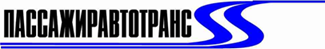 - наличие мелких деталей: дворники, антенны, государственный номер и др.- цветовое оформление модели;- аккуратность выполнения;- творческий подход;- ответственное отношение. 6. Подведение итогов и награждение победителей6.1. Оценка конкурсных работ проводится каждым членом конкурсной комиссии в баллах от 1 до 5 по каждому критерию п. 5 настоящего Положения.6.2. Победители Конкурса определяются по наибольшей сумме набранных баллов. При равной сумме набранных баллов победителей определяет конкурсная комиссия простым большинством голосов путем голосования. 6.3. Результаты конкурса будут объявлены после 27 апреля 2018 года.Награждение победителей состоится 18 мая 2018 года в ЦДЮТТ . 6.4. Победители Конкурса награждаются специальными дипломами с указанием призового места, а также ценными призами и подарками. 6.5. Конкурсные работы не возвращаются7. Приём работ на конкурс. Организаторы7.1. Творческие работы принимаются с 01 сентября  2017 года до 13 апреля  2018 года в ГБУ ДО ЦДЮТТ Кировского района Санкт-Петербурга по адресу: ул. Маршала Говорова д.34, литер З, каб. 407. 7.2. Ответственный за прием работ: Лисина Тамара Васильевна (методист ЦДЮТТ); телефоны: 252-15-40; 8-951-687-83-42.Приложение 1ЗАЯВКАна участие в районном конкурсе творческих работ «Мой автобус»Печать учреждения                     Дата _________          Руководитель ОУ_________________ПОЛОЖЕНИЕ ОБ ОТКРЫТОМ РАЙОННОМ КОНКУРСЕ  ПО ИНФОРМАТИКЕ  И ОСНОВАМ КОМПЬЮТЕРНОЙ ГРАМОТНОСТИ «ПРАЗДНИК ИНФОРМАТИКИ»1. Цель конкурса:Создание условий для стимулирования интереса учащихся к сфере информационных технологий как средству интеллектуального досуга и развития.2. Задачи конкурса:предоставить возможность учащимся продемонстрировать знания по информатике и основам компьютерной грамотности,  практические навыки работы на компьютере;обмен педагогическим опытом педагогов дополнительного образования;развитие коммуникативных умений и навыков, способствующих сплочению учащихся коллективов разных учреждений.3. Организаторы конкурса: Отдел информационных технологий ГБУ ДО ЦДЮТТ Кировского районаОтдел организационно-массовой работы ГБУ ДО ЦДЮТТ Кировского района4. Состав участников:К участию приглашаются команды образовательных учреждений Кировского района и города (1 команда от учреждения).Возрастной состав участников: 4 классы. Количественный состав команды: 6 участников (включая капитана). В исключительных случаях допускается участие команды с меньшим количеством участников (не менее 4-х).5.   Состав жюри:Персональный состав жюри формируется организаторами конкурса. В работе жюри принимают участие руководители команд участников конкурса. 6.   Программа мероприятия:1 часть. Конкурс «Праздник информатики».Конкурс предусматривает круг вопросов по информатике и основам компьютерной грамотности, проводится в один тур и состоит из следующих модулей: Приветствие команд (отдельно учитываемый конкурс). Краткое творческое выступление (до 1 минуты), которое команда демонстрирует перед началом конкурса, включает в себя: название команды, девиз команды, краткое приветствие и пожелание участникам конкурса (могут быть использованы: музыкальное сопровождение, плакаты и другие средства наглядности).РазминкаЗадания на логическое мышлениеЗадания на кодирование или передачу информацииПрактическое задание на компьютере Конкурс капитановТворческое задание (отдельно учитываемый конкурс).Организаторы имеют право вносить изменения в порядок и содержание заданий конкурса.2 часть. Досуговая игровая программа «Центр собирает друзей» для участников конкурса.7. Место и сроки проведения конкурса:Конкурс проводится 26 января 2018 года в 14.00 (начало регистрации в 13.30) в ГБУ ДО Центр детского (юношеского) технического творчества Кировского района Санкт-Петербурга по адресу: ул. Маршала Говорова, д. 34  (станция метро «Нарвская»). Продолжительность всего мероприятия: 13.00-16.00.8. Подведение итогов конкурса: Победители конкурса награждаются Дипломами 1,2,3 степени. Участникам конкурса вручаются сертификаты участников.9. Сроки предоставления заявок на участие в конкурсе:Для участия в конкурсе необходимо подать предварительную заявку. Заявки на участие в конкурсе нужно прислать по электронной почте CSTT@kirov.spb.ru или oitkir@mail.ri  до 10 февраля 2018 года по предложенной форме (Приложение). Справки по телефонам: 252-15-40 - Баканова Светлана Владимировна, заведующая отделом информационных технологий.  oitkir@mail.ruПриложение 1Заявка на участие в конкурсе по информатике и основам компьютерной грамотности «ПРАЗДНИК ИНФОРМАТИКИ»Полное название учреждения________________________________________________________Руководитель команды (Ф.И.О. (полностью), должность, контактный телефон, e-mail)________Название команды _________________________________________________________________ПОЛОЖЕНИЕ ОТКРЫТОГО ПЕРВЕНСТВА КИРОВСКОГО РАЙОНА ПО СПОРТИВНОМУ ОРИЕНТИРОВАНИЮ СРЕДИ УЧАЩИХСЯ Общие положения Открытое первенство Кировского района по спортивному ориентированию среди школьников организуется в рамках плана мероприятий ЦДЮТТ Кировского района по согласованию с Региональной физкультурно-спортивной общественной организацией «Спортивная федерация спортивного ориентирования Санкт-Петербурга».Цель соревнования – пропаганда здорового образа жизни через вовлечение школьников в спортивное ориентирование.Место и сроки проведенияОткрытое первенство Кировского района проводится в Саду им. 9 января и на прилегающей территории. Центр соревнований находится в здании ГБУ ДО ЦДЮТТ Кировского района по адресу: улица Маршала Говорова, дом 34. Участникам предоставляется место для подготовки к открытому первенству. В здании ГБУ ДО ЦДЮТТ запрещается находиться в обуви с металлическими шипами.Дата проведения: суббота, 25 ноября 2017 года.Время проведения: старт с 13:00 по стартовой станции, закрытие старта в 15:00. Контрольное время 1 час 15 минут. Закрытие финиша в 16:15.Организаторы мероприятияОрганизатором мероприятия является ГБУ ДО ЦДЮТТ Кировского района Санкт-Петербурга. Судейство осуществляют педагоги дополнительного образования по спортивному ориентированию ЦДЮТТ.Требования к участникам и условия допускаК участию в соревнованиях допускаются учащиеся учреждений общего, начального профессионального и дополнительного образования Санкт-Петербурга, имеющие медицинский допуск к соревнованиям по спортивному ориентированию.4.2. Соревнования проводятся по следующим возрастным группам:МЖ10 – мальчики/девочки 2007-2008 г.р.МЖ12 – мальчики/девочки 2005-2006 г.р.МЖ14 – юноши/девушки 2003-2004 г.р.МЖ16 – юноши/девушки 2001-2002 г.р.4.3. Количество участников от одного учреждения не ограничивается.5. Подведение итогов5.1. Результаты соревнований в формате сплитов публикуются в тот же день на сайте ГБУ ДО ЦДЮТТ Кировского района, итоговые результаты – на следующий день. 5.2. Результаты публикуются отдельно по каждой половозрастной группе.6. Награждение победителейУчастники, занявшие 1-3 места в каждой половозрастной группе, награждаются дипломами от ГБУ ДО ЦДЮТТ.7. Условия финансирования            Участие в соревнованиях бесплатное.8. Подача заявок            Заявки на мероприятие принимаются на электронный адрес тренера ЦДЮТТ Боголюбова Данилы Александровича info@dan-bogolyubov.ru с 15 по 22 ноября 2017 года по образцу (см. Приложение 1). Дозаявка на месте возможна в случае предъявления участником медицинского допуска и наличия свободных мест.Приложение  1ЗАЯВКА на участие в Открытом первенстве Кировского района по спортивному ориентированию среди учащихсяОт Команды   _________________________________________________________________(название команды, ОУ)Тренер команды (руководитель) _________________________________________________ (Фамилия, Имя, Отчество)тел. _____________________________ почта _______________________________________УчастникиДиректор ОУ           _________________       М.П.    	ДатаПОЛОЖЕНИЕ ОБ  ОТКРЫТОМ ТВОРЧЕСКОМ КОНКУРСЕ КИРОВСКОГО РАЙОНА «ТАЛИСМАН БДД - 2018»1. Цели и задачи конкурса       Конкурс призван содействовать:профилактике детского дорожно-транспортного травматизма; пропаганде безопасного поведения на дороге;                                     развитию творческого потенциала учащихся.2. ОрганизаторыОтдел образования администрации Кировского района Санкт-Петербурга;ГБУ ДО ЦДЮТТ Кировского района Санкт-Петербурга (РОЦ по ПДДТТ и БДД);Отдел ГИБДД УМВД России по Кировскому району Санкт-Петербурга.Оргкомитет формирует состав жюри конкурса.3. Участники К участию в открытом конкурсе допускаются жители Кировского района всех возрастов / учащиеся ОУ района, преподаватели  ОУ района, родители  учащихся  и  т.д./   4. Место и порядок проведенияКонкурс «Талисман БДД - 2018» является заочным. Конкурсные работы и заявки принимаются с 07  по  10 ноября  2017   года  с  15.00  до  18.00  по  адресу: ул. Маршала  Говорова, д. 34 лит. З, каб.  № 404. Заявка (Приложение №1)предоставляется в бумажном и электронном виде (на эл. почту РОЦ по БДД cdutt-pdd@mail.ru ) 5. Номинации конкурса и требования к конкурсным работам5.1. Конкурсные работы должны соответствовать теме конкурса «Талисман безопасности дорожного движения 2018 года».5.2. Для участия в конкурсе могут быть представлены индивидуальные и коллективные (не более 3 авторов) работы в номинации «Декоративно-прикладное творчество»оригами, лепка, папье-маше, вязание, мягкая игрушка, вышивка и т.д.поделки выполняются из любого материала и в любой технике.5.3. Требования к конкурсным работам: работа должна быть оформлена, иметь эстетический вид;содержание работы должно соответствовать теме конкурса и номинации;к работе прилагается этикетка, составленная по форме /приложение №2 /.6. Подведение итогов и награждение6.1. Подведение итогов конкурса будет проводиться 24 ноября 2017 года.6.2. Награждение победителей конкурса состоится 20 апреля 2018 года в 15.00 в ГБУ ДО Центр  детского  (юношеского) технического  творчества,  по адресу: ул. Маршала  Говорова, д. 34, лит. 3.6.3. Участники, занявшие 1, 2, 3   места, награждаются Дипломом и памятными призами.  6.4. Работа, занявшая первое место, будет объявлена «Талисманом безопасности дорожного движения Кировского района 2018 года».Дополнительная информация по телефону: 252-15-40; 89643401416- Кузнецова Светлана Ивановна, методист по ПДДТТ.Приложение 1ЗАЯВКАна участие в районном открытом творческом конкурсе «ТАЛИСМАН БДД - 2018»Заявитель _______________________________________________________________________                                          (полное наименование ОУ)Руководитель ОУ ________________ (подпись)                                                                      Дата.МППриложение  2ФОРМА ЭТИКЕТКИ НА ВЫСТАВОЧНЫЙ ЭКСПОНАТРазмеры лицевой части этикетки не должны превышать 85 х .ПОЛОЖЕНИЕ О РАЙОННОМ КОНКУРСЕ ДЕТСКОГО ТВОРЧЕСТВА «ДОРОГА И МЫ»1. Общие положенияНастоящее Положение составлено на основании Положения о проведении городского конкурса детского творчества «ДОРОГА И МЫ» /далее Конкурс/.2. Цели и задачиКонкурс призван содействовать:профилактике детского дорожно-транспортного травматизма; пропаганде безопасности дорожного движения среди учащихся образовательных учреждений Кировского района;привлечению учащихся к систематическому изучению правил дорожного движения;развитию творческого потенциала учащихся;выявление и распространение лучшего педагогического опыта.3. Организаторы конкурсаОтдел образования администрации Кировского района Санкт-Петербурга;ОГИБДД УМВД России по Кировскому району Санкт-Петербурга;Всероссийское общество автомобилистов /ВОА/ Кировского района;ГБУ ДО Центр детского (юношеского) технического творчества Кировского района.Непосредственное руководство организацией Конкурса осуществляет Оргкомитет, состоящий из представителей РОО, ОГИБДД, ЦДЮТТ. Оргкомитет формирует состав жюри конкурса.4. Участники конкурса4.1. В районном Конкурсе могут принимать участие обучающиеся образовательных организаций основного общего, среднего (полного) общего образования и дополнительного образования детей, воспитанники детских дошкольных образовательных организаций в возрасте от 5 до 16 лет (до исполнения).   4.2. Допускается только индивидуальное участие, а для дошкольных учреждений допускается помощь родителей.4.3. Конкурс проводится в четырех возрастных группах:1 группа – 5 - 7 лет - воспитанники дошкольных образовательных учреждений;2 группа – 6 – 7 лет - обучающиеся образовательных учреждений всех типов и видов, воспитанники учреждений дополнительного образования детей;3 группа -8 – 12 лет - обучающиеся образовательных учреждений всех типов и видов, воспитанники учреждений дополнительного образования детей.4 группа – 13 – 16 (до исполнения) - обучающиеся образовательных учреждений всех типов и видов, воспитанники учреждений дополнительного образования детей.5. Место и время проведения5.1. Конкурс проводится в 2 этапа:1 этап Конкурса - проводится в образовательных учреждениях района в соответствии с настоящим Положением.2 этап Конкурс - районный, проводится на базе ГБУ ДО Центр детского (юношеского) технического творчества с 04 по 08 декабря   2017 года в соответствии с городским Положением.На 2-й этап направляются работы, занявшие первые места на 1-ом этапе конкурса.6. Номинации конкурса и требования к работам6.1. Для участия в Конкурсе могут быть представлены индивидуальные работы на тему БДД по следующим номинациям:Номинация 1. Декоративно-прикладное творчество (тема: «Азбуку дорожную знай и уважай!»).  Принимают участие работы, выполненные детьми в форме: скульптуры, мягкой игрушки, технических моделей, макетов, а также способом выжигания, вышивания, шитья, вязания, росписи либо резьбы по дереву, аппликации, макраме, бисероплетения, соломки и т.п., соответствующие тематике Конкурса.Габаритные размеры экспонатов должны быть не более 40 см х 40 см х 20 см. Этикетка, по возможности, закрепляется на обратной стороне работы в правом нижнем углу.Критерии отбора:  творческий подход в выполнении работ;  художественный вкус, оригинальность;  умелое сочетание традиций и новаторства в изготовлении работы; фантазия в употреблении материалов изготавливаемых изделий, владение выбранной техникой; эстетический вид и оформление работы; применение новых технологий и материалов, нетрадиционное применение известных материалов.Номинация 2. Изобразительное искусство (тема: «Правила дорожные всем соблюдать положено!»).Для участия в Конкурсе принимаются творческие работы, выполненные в техниках: карандаш, фломастер, гуашь, акварель, пастель, гравюра, коллаж, аппликация и т.д.Формат работ – 30х40 см (формат А3), без паспарту (не сгибать и не сворачивать!). Ориентация листа – альбомная!!! Этикетка закрепляется на обратной стороне работы в правом нижнем углу.Критерии отбора:соответствие возрасту;мастерство исполнения;раскрытие темы;цветовое решение, колорит;композиция; выразительность и эмоциональность;оригинальность. Номинация 3. «Компьютерные технологии» (тема: «Дорога моей мечты». Презентация.Для участия в этой номинации конкурсант представляет работу, выполненную в программе MICROSOFT Office Power Point. Объем файла не более 30 мб (10-12 слайдов), формат – ppt.Презентация может содержать текстовое описание (не более 1500 символов с пробелами) Примерные объекты презентации: светоотражатели; соблюдение правил ПДД; дорожные знаки; сравнение с зарубежным опытом; исторические факты, связанные с БДД; также задачи или проблемные ситуации по БДД.Работа может быть представлена в виде: реферата, рассказа, репортажа, сказки или рекомендации по соблюдению БДД. Критерии отбора:-	актуальность;-	оригинальность; -	качество;-	сложность.Номинация 4. Баннер социальной рекламы (тема: «Правила дорожного движения – жизнь, а не игра!»)Баннер может быть выполнен в виде макета для печатного издания по предложенной теме: «Правила дорожного движения – жизнь, а не игра!».Макет должен быть выполнен в технике компьютерной графики или рисунка с использованием любых материалов (фломастеров, гуаши, акварели, мелков, восковых мелков, туши, пастели, карандашей; комбинированного использования материалов).Слоган баннера не должен дублировать название тематики конкурса.Баннер предоставляется в электронном виде на электронную почту РОЦ по ПДДТТ и БДД CDUTT-PDD@mail.ru, и на бумажном носителе (цветная распечатка А4) вместе с заявкой и другими документами на участие в конкурсе. 
  Работа должна быть представлена в соответствии с требованиями к этикетке выставочного экспоната (приложение 2), на обратной стороне работы в правом нижнем углу.Критерии отбора:- соответствие содержания баннера заданной теме;-	композиционная грамотность, завершенность, полнота раскрытия темы;-	яркость, выразительность, оригинальность идеи;-	качество оформления.7. Общие требования к оформлению работРабота должна: иметь эстетический вид;иметь название;соответствовать номинации;иметь этикетку, выполненную в компьютерном варианте и размещенную на обратной стороне работы в правом нижнем углу /приложение №2 /8. Общие требования к содержанию работдолжна быть отражена тема; должна иметь название, отражающая ее содержание; не должно быть ошибок в изложении ПДД.Примечание: - на Конкурс допускается не более 3 работ в каждой номинации от одного ОУ;- работы, имеющие ошибки в содержании и объяснении ПДД, рассматриваться не будут;-Каждая работа сопровождается следующими данными: фамилия, имя, отчество участника; дата рождения, почтовый индекс, домашний адрес, телефон, адрес электронной почты, почтовый адрес образовательного учреждения, Ф.И.О. педагога и телефон.9. Порядок подачи заявок и конкурсных работ9.1. Оргкомитет районного этапа Конкурса принимает заявки ( приложение 1) и Конкурсные работы по адресу: ул. Маршала Говорова, д.34, кабинет № 404 с 04 по  08  декабря  2017 года  с  15.00  до  18.00.Заявка должна отражать полную информацию об участнике (участниках) без применения сокращений и должна быть заверена подписью руководителя и печатью.9.2. Посещение выставки Конкурсных работ с 9 по 31 января 2018 года /по заявкам школ/9.3. Доставка и вывоз   Конкурсных работ осуществляется за счет участвующей стороны.9.4. Вывоз экспонатов с 22 по 31 января 2018 г. с 15.00 до 18.00 /по предварительному звонку/. Ответственность за сохранность не вывезенных экспонатов организаторы конкурса не  несут.10. Подведение итогов и награждение10.1. Подведение итогов и торжественное награждение победителей Конкурса  20 апреля 2018 года в 15.00 ГБУ ДО Центр детского (юношеского) технического творчества Кировского района10.2. Лучшие работы /1, 2, 3 места/ награждаются грамотами и призами.10.3. Творческие работы, занявшие   первые места, участвуют   в Городском конкурсе детского творчества «Дорога и мы».10.4. Всем участникам Конкурса выдается «Свидетельство участника конкурса детского творчества «Дорога и мы».    Дополнительная информация по телефону 252-15-40, 8-964-340-14-16 с 15.00 до 17.00, методист Кузнецова Светлана ИвановнаПриложение 1ЗАЯВКАна участие в районном конкурсе детского творчества«Дорога и мы»Заявитель _______________________________________________________________________                                          (полное наименование ОУ, адрес, телефон)Руководитель ОУ ________________ (подпись)                                                                               Дата.МППриложение 2ФОРМА ЭТИКЕТКИ НА ВЫСТАВОЧНЫЙ ЭКСПОНАТРазмеры лицевой части этикетки не должны превышать  85 х .ПОЛОЖЕНИЕ О РАЙОННОЙ ОЛИМПИАДЕ ПО ПРАВИЛАМ ДОРОЖНОГО ДВИЖЕНИЯ «ОЛИМПИЙЦЫ ДОРОЖНОГО ДВИЖЕНИЯ  - 2018»1. Цели и задачи       Олимпиада призвана содействовать: профилактике детского дорожно-транспортного травматизма; пропаганде безопасности дорожного движения среди учащихся образовательных учреждений Кировского района; привлечению учащихся к систематическому изучению Правил дорожного движения;воспитанию законопослушных граждан.2. Организаторы  2.1. Отдел образования Администрации Кировского района Санкт-Петербурга;2.4. ГБУ ДО Центр детского (юношеского) технического творчества Кировского района.2.2. ОГИБДД УМВД России по Кировскому району Санкт-Петербурга;2.3. Всероссийское общество автомобилистов /ВОА/ по Кировскому району;Непосредственное руководство организацией олимпиадой по Правилам дорожного движения /в дальнейшем Олимпиада/ осуществляет Оргкомитет, состоящий из представителей РОО, ОГИБДД, ЦДЮТТ.Оргкомитет формирует состав жюри.3. Условия проведения3.1.  В районной Олимпиаде могут принять участие образовательные учреждения всех типов и видов. К участию в Олимпиаде допускаются учащиеся 9-11 классов ОУ.3.2. Олимпиада проводится как командное первенство.3.3. Состав команд 4 человека /2 мальчика и 2 девочки/. Допускается участие команд в неполном составе. 3.4. Представитель команды предоставляет в Организационный комитет Олимпиады следующие документы:-  заявку /приложение 1/;3.5. Прием заявок производится до 01 февраля 2017 года.4. Место и время проведения4.1. Олимпиада проводится на базе ЦДЮТТ /ул. М. Говорова, д. 34/ - 08 февраля 2018 г, 4.2. Начало регистрации в 12.454.3. Торжественное открытие Олимпиады в 13.005. Программа Олимпиады5.1.  Программа Олимпиады включает в себя 3 станции:1 станция – «История и перспективы развития подземного, воздушного и водного транспорта»;2 станция – «Правила безопасности в транспорте»;3 станция – «Знатоки ПДД».5.2. Программа состоит из теоретических заданий. Конкурсные адания в полном объеме доводятся до участников непосредственно перед началом  работы  на  станции.6. Подведение итогов и награждение6.1. Подведение итогов и награждение - в день проведения Олимпиады.6.2. Победители Олимпиады    награждаются Грамотами и призами.6.3. Учителя, подготовившие команду для участия в Олимпиаде, награждаются Благодарственными письмами.Дополнительная информация по телефону: 252-15-40; 89643401416 Кузнецова С.И., методист РОЦ по ПДДТТ.Приложение 1ЗАЯВКАна участие в районной олимпиаде по ПДД«Олимпийцы дорожного движения - 2018»Заявитель _______________________________________________________________________                                          (полное наименование ОУ, адрес, телефон)Команду подготовил (Ф.И.О., должность, телефон)______________________________________Директор ГБОУ СОШ ________________                                                                         Дата _______МППОЛОЖЕНИЕ О ФОТОКОНКУРСЕ «НАРУШИТЕЛЬ НА ДОРОГЕ» в рамках Районной акции по безопасности дорожного движения «Планета ЮИД»1. Цели и задачи конкурсаЦель: Профилактика детского дорожно-транспортного травматизма, пропаганда безопасности дорожного движения.Задачи:популяризация Правил дорожного движения;привлечение внимания родителей к проблеме безопасности дорожного движения;активизация деятельности школьных отрядов ЮИД (юных инспекторов движения), поддержка детской творческой инициативы.2. Организаторы конкурса:Отдел образования Администрации Кировского района Санкт-Петербурга;ГБУ ДО Центр детского (юношеского) технического творчества Кировского района Санкт-Петербурга / РОЦ по ПДДТТ и БДД/; Отдел ГИБДД УМВД России по Кировскому району Санкт-Петербурга.3. Участники конкурсаК участию в конкурсе приглашаются школьники Кировского района и их родители.4. Сроки проведения конкурса12 – 23 марта 2018 г. – представление участниками фотографий на конкурс, отбор конкурсных материалов составом жюри, определение победителей. 5. Условия конкурса и требования к работам:5.1. На конкурс принимаются фотографии (или серия фотографий) по теме «Нарушители на дороге» (водители, пешеходы, пассажиры) с оригинальным названием и текстом-комментарием (в стихотворной форме).5.2. Оценка творческих работ будет проводиться в двух категориях:фоторабота, выполненная учащимся совместно с родителями;фоторабота, выполненная самим учащимся.5.3. По решению жюри могут быть определены дополнительные номинации. Один участник может представить на конкурс не более 3 (трёх) фотографий.6. Требования к работам: - работы принимаются только в электронном виде до 23 марта 2018 г. по эл. адресу: uidkirov.spb@yandex.ru;на конкурс принимаются только файлы JPG. В имени файла должно быть указано название работы;все фотографии, подаваемые автором на конкурс, должны быть приложены к одному письму. В письме следует указать: название работы, текст-комментарий (в стихотворной форме) и контактную информацию: Ф.И.О. автора (ов), возраст, телефон, школа, класс (см. Приложение);представляя работы на конкурс, участник гарантирует, что является их автором или законным правообладателем и не нарушает права третьих лиц.Не принимаются на конкурс:фотографии, не соответствующие тематике конкурса;с копирайтом и различными надписями.7. Критерии оценки: 7.1. Персональный состав жюри формируется организаторами конкурса.7.2. Конкурсные работы оцениваются с учетом следующих критериев: соответствие фоторабот теме конкурса; оригинальность идеи и содержания фотоработы; оригинальность названия фотоработы и текста-комментария. 8. Подведение итогов конкурса и награждение участников: 8.1. Победители конкурса в номинациях будут награждены  дипломами 8.2. Лучшие работы будут представлены на фотовыставке с 02.04.2018 по 31.05.2018 на сайте ГБУ ДО ЦДЮТТ: http://www.kirov.spb.ru/sc/cdutt/ 8.3. Награждение победителей конкурса состоится 20 апреля 2018 г. в 15.00 в ГБУ ДО ЦДЮТТ по адресу: ул. Маршала Говорова, д.34, литер З (Парк «9»января).Справки по телефону: 252-15-40 – Логинова Надежда Викторовна, педагог-организатор ЦДЮТТ.Приложение 1Образец составления письма:Автор работы: Иванова Екатерина Михайловна (мама…)Автор работы: Иванов Иван Петрович (папа….)Автор работы: Иванов ПётрВозраст: 12 летШкола: 590Класс: 6-бОтветственный в ОУ за представление работы: Петрова Мария Ивановна, учитель Телефон: 8-911- 123-45-67Название работы: «Не спеши!»Текст-комментарий: «Там, где шумный перекресток, 
Где машин не сосчитать, 
Перейти не так уж просто, 
Если правила не знать»ПОЛОЖЕНИЕ О РАЙОННОМ КОНКУРСЕ ЮНЫХ  ИНСПЕКТОРОВ  ДОРОЖНОГО  ДВИЖЕНИЯ КИРОВСКОГО  РАЙОНА «БЕЗОПАСНОЕ КОЛЕСО - 2018»Общие положениянастоящее Положение составлено на основании городского Положения о конкурсе юных инспекторов дорожного движения «Безопасное колесо - 2018» города Санкт-Петербурга;районный конкурс юных инспекторов дорожного движения «Безопасное колесо» /далее Конкурс/   являются лично-командным первенством среди учащихся общеобразовательных школ Кировского района.Цели и задачисовершенствование работы по профилактике дорожно-транспортных происшествий с участием детей и подростков;Задачами Конкурса являются: закрепление школьниками знаний по Правилам дорожного движения; привлечение учащихся к пропаганде правил безопасного поведения на дорогах среди сверстников; привлечение учащихся к систематическим занятиям физической культурой и спортом;способствовать предупреждению детской безнадзорности и правонарушений.Организаторы КонкурсаОрганизаторами Конкурса являются: Отдел образования Кировского района, ВОА Кировского района, Отдел ГИБДД УМВД России по Кировскому району Санкт-Петербурга, ГБУ ДО Центр детского (юношеского) технического творчества Кировского района / РОЦ по ПДДТТ и БДД Кировского района СПб.Порядок и сроки проведения КонкурсаРайонный этап Конкурса проводится в 2 тура:  1 тур – проводится в общеобразовательных учреждениях /январь- март/ в соответствии с настоящим Положением;  2 тур – проведение районного Конкурса. В Конкурсе принимают участие команды - победители 1 –го тура.Место и время проведения КонкурсаКонкурс проводится 13 апреля 2018 года на базе ГБУ ДО Центр детского (юношеского) технического творчества Кировского района, по адресу: ул. М. Говорова, дом 34, литер 36. Участники Конкурса6.1. К участию в Конкурсе допускаются учащиеся с датами рождения: 2007 год (июль-декабрь)–2008 год (весь) – 2009 год (январь-май)* Состав команды - 4 человека / 2 мальчика и 2 девочки/.6.2. Допускаются команды с неполным составом участников.  6.3. Участники Конкурса должны иметь:-  единую парадную;-  спортивную форму;-  защитные средства велосипедиста /шлем, наколенники, налокотники/.6.4. За отсутствие защитных средств участники Конкурса получают по 1 штрафной секунде на этапах: фигурное вождение велосипеда, велокросс и велоэстафета.6.5. Сопровождает команду один представитель от образовательного учреждения.6.6.09 апреля 2018г. в 15.00, в Организационный комитет Конкурса, представить следующие документы:-  именную заявку на участие в Конкурсе по форме /приложение №1/;-  копию свидетельства о рождении;- копию ученического билета (или Справку заверенную директором учреждения);- страховой полис на всех членов команды на время проведения Конкурса;6.7. В случае неявки на заседание судейской коллегии  команда к участию в Конкурсе не допускается!Программа Конкурса7.1. Программа Конкурса включает в себя:- 6 станций в личном зачете / «знаки ДД», «правила ДД», «Правила ДД для велосипедиста», «ОБЖ», «Фигурное вождение велосипеда», «Пассажир», - 9 станций в командном зачете / + конкурс «Представление команды», «Велоэстафета»  и  конкурс  капитанов «Велокросс».7.2. На станциях /теория/ за каждый правильный ответ присуждается 1 балл.На станциях /практика/ баллы присуждаются согласно занятым местам.На станции «Представление команды» участники стартуют с бонусом 20 баллов.7.3.1. КОНКУРС ПАРАДНОЙ ФОРМЫ И ПРЕДСТАВЛЕНИЕ КОМАНДЫ посвящено 45-летию движения ЮИД - «ЮИД – это наше призвание!». Требования к парадной форме:-форма должна соответствовать тематике конкурса;  Защита парадной формы и представление команды проводится средствами художественной самодеятельности в любой малой сценической форме (инсценированная песня, попурри, литературный монтаж и т.д.). Продолжительность выступления не более 3 минут. Штрафные баллы назначаются: - за превышение лимита времени -   баллов; - за использование фонограммы «плюс» - 7 баллов; - за не соответствие формы тематике конкурса - 3 баллов; - за  не четкое и не выразительное исполнение - 5 балла.7.3.2. «ЗНАКИ ДОРОЖНОГО ДВИЖЕНИЯ». Участнику команды выдается тест и бланк ответа. За 10 минут необходимо написать название знаков и название групп, к которым они относятся.7.3.3. «ПРАВИЛА ДОРОЖНОГО ДВИЖЕНИЯ». Участник выполняет задания с экрана компьютера, внося вариант ответа в бланк. В тесте 8 вопросов на очерёдность проезда и 4 вопроса на внимание.  На один вопрос отводится 35секунд.7.3.4. «ОСНОВЫ БЕЗОПАСНОСТИ ЖИЗНЕДЕЯТЕЛЬНОСТИ».Участнику выдается задание, состоящее из 10 вопросов на знание основ оказания первой доврачебной медицинской помощи.7.3.5. «ПАССАЖИР»Участнику выдаётся тест, состоящий из 3 вопросов: на знание правил поведения пассажира, информационных табличек и названий городского общественного транспорта. Нужно отметить правильные варианты ответов.7.3.6. «ПРАВИЛА ДОРОЖНОГО ДВИЖЕНИЯ ДЛЯ ВЕЛОСИПЕДИСТА»Участнику выдается тест, состоящий из 10 дорожных ситуаций и бланк с вариантами ответов.7.3.7. «ФИГУРНОЕ ВОЖДЕНИЕ ВЕЛОСИПЕДА»Состязания проводятся на открытой площадке возле ЦДЮТТ. На старт выходят одновременно 3 команды. Очередность заезда участников - первыми стартуют мальчики, потом девочки. Дистанция состоит из 6 элементов /приложение 2/. Каждый участник должен проехать дистанцию с препятствиями в определенной последовательности.В личном и командном зачете победитель определяется по наименьшему времени, затраченному на прохождение дистанции /с учетом штрафных секунд/. 7.3.8. «ВЕЛОЭСТАФЕТА»Каждый участник команды /поочередно/ должен проехать дистанцию 50 метров. Старт по первому участнику, финиш по последнему. Команда победитель определяется по наименьшему времени, затраченному на прохождение дистанции.7.3.9. «ВЕЛОКРОСС»В конкурсе принимают участие капитаны команд. Дистанция 300 метров. Победитель определяется по наименьшему времени, затраченному на прохождение дистанции.8. Подведение итогов Конкурса и награждение победителей8.1. Итоги Конкурса подводит судейская коллегия в составе сотрудников ГБУ ДО ЦДЮТТ и Отдела ГИБДД.8.2. Победители Конкурса в личном зачете определяются по наибольшей сумме баллов, полученных на станциях: «Знаки дорожного движения», «Правила дорожного движения», «Правила ДД для велосипедиста», «ОБЖ», «Фигурное вождение велосипеда», «Пассажир». 8.3. Победители Конкурса в командном зачете определяются по наибольшей сумме баллов.8.4. Победителями в личном зачете становятся: 3 мальчика и 3 девочки, занявшие 1, 2, 3-е места, по сумме всех Конкурсов личного зачета и награждаются медалями, почетными грамотами и призами. 8.5. Победители в командном зачете становятся школы, занявшие1,2, 3-е места и награждаются кубками, медалями, дипломами и призами.Остальным участникам Конкурса выдается «Свидетельство участника Конкурса».Команда- победитель принимает участие в Открытом финале городского Конкурса «Безопасное колесо - 2018».8.7. Награждение победителей состоится 20 апреля 2018 года в 15.00 в актовом зале ЦДЮТТ.Дополнительная информация о Конкурсе по телефону: 252-15-40; 8-964-340-14-16 Кузнецова С.И., методист по ПДДТТ. Приложение  1З А Я В К Ана участие в районном конкурсеюных инспекторов дорожного движения«Безопасное колесо - 2018»команда ОУ № _____Всего допущено к соревнованиям _________ человекПодпись врача_____________Команду подготовил педагог ___________________________Ф.И.О. (полностью) телефон.Директор ОУ № ___________  М.ППриложение  2Перечень элементов фигурного вождения:«СЛАЛОМ».Участник должен проехать между стойками, не задев их. Расстояние между стойками . Каждое следующее уменьшается на . Всего 4 стойки.«НАКЛОННАЯ ДОСКА».Участник должен проехать по наклонной доске. «ПЕРЕНОС ПРЕДМЕТА».Участник, подъезжая к стойке с предметом /рюкзак/, берет его правой рукой и доезжает до следующей стойки, на которую должен положить предмет.«ПРОЕЗД ПОД ПЕРЕКЛАДИНОЙ».Участник должен проехать под перекладиной высотой .«ЖЕЛОБ».Участник должен проехать по доске длиной 3 метра, высотой . и шириной .6. «ПРИЦЕЛЬНОЕ ТОРМОЖЕНИЕ».Участник должен затормозить с таким расчетом, чтобы остановится в коридоре длиною 40 см.ПОЛОЖЕНИЕ ОБ ИГРЕ-СОРЕВНОВАНИИ СРЕДИ ДОШКОЛЬНИКОВ КИРОВСКОГО РАЙОНА «ДОРОЖНОЕ ДВИЖЕНИЕ ДОСТОЙНО УВАЖЕНИЯ!»1. Цели и задачисовершенствование работы в организации профилактической деятельности по детскому дорожно-транспортному травматизму среди воспитанников дошкольных образовательных учреждений Кировского района.закрепление   знаний по Правилам дорожного движения;привлечение внимания педагогов и родителей к проблеме детского дорожно-транспортного травматизма; привлечение дошкольников к систематическим занятиям физической культурой и спортом.2. ОрганизаторыОтдел образования Администрации Кировского района Санкт-Петербурга;ГБУ ДО ЦДЮТТ Кировского района Санкт-Петербурга (РОЦ по ПДДТТ и БДД);Отдел ГИБДД УМВД РФ по Кировскому району Санкт-Петербурга.3. УчастникиВ районном конкурсе принимают участие воспитанники подготовительных групп ГБДОУ Кировского района4. Место и порядок проведенияКонкурс проводится в период осенней и весенней Всероссийской акции «Внимание – дети!» по заявкам ГБДОУ /по 5 команд от микрорайона/. Заявки принимаются в осенний период до 11 сентября 2017 г., в весенний период до 27 апреля 2018 г. (форма заявки в приложении 1). Перед подачей заявки нужно согласовать участие ДОУ в соревнованиях с методистом Кузнецовой Светланой Ивановной по телефону 252-15-40.5. Программа КонкурсаПрограмма Конкурса включает в себя 6 станций и творческое выступление: «Представление команды», «Знаки ДД», «Нарушители», «Светофор», «Азбука пассажира», «Слалом»На станциях «теория» команды стартуют с бонусом 20 баллов.На станции «практика» баллы присуждаются согласно занятым местам.На станции «Представление команды» участники стартуют с бонусом 20 баллов.5.1 «Представление команды»Команда должна представить эмблему с названием команды, девиз.Штрафные баллы назначаются за:- не соответствие тематике игры-соревнования;- ошибки в терминологии ПДД;- отсутствие единых элементов в одежде.5.2 «Знаки дорожного движения»Из кубиков собрать 3 дорожных знака, сказать название и к какой группе знаков относятся.5.3 «Нарушители»Команде выдается карточка с изображением ситуации на перекрестке. Участникам необходимо   отметить пешеходов нарушителей.5.4 «Светофор»Каждый участник должен перейти проезжую часть по регулируемому пешеходному переходу с выполнением всех правил 5.5 «Азбука пассажира»Участники должны знать правила поведения пассажира в общественном транспорте.«Слалом»Каждый участник команды на трехколесном самокате должен объехать «змейкой» 5 конусов.Участник для прохождения данного этапа соревнований должен иметь защитный шлем.5.7«Творческое выступление»Команды должны представить творческое выступление в любой малой сценической форме (инсценированная песня, попурри, литературный монтаж и т.д.) на тему «Мы за безопасность дорожного движения».  Продолжительность выступления не более 3 минут. Примечание: - на станциях «теория» каждый неправильный ответ штрафуется 1 баллом;- на станции «практика» штрафные баллы назначаются за касание конусов ногой или самокатом.6. Подведение итогов и награждение 6.1. Команды, занявшие призовые места награждаются грамотами за 1, 2, 3 место и призами. Остальные команды награждаются грамотами за участие и призами.  6.2. Педагоги, подготовившие команды к игре-соревнованию «Дорожное движение достойно уважения!», награждаются благодарственными письмами. Дополнительная информация по телефону: 252-15-40 - зав. РОЦ по ПДДТТ и БДД Хавренкова Елена Борисовна, методист Кузнецова Светлана Ивановна.Приложение 1ЗАЯВКАна участие в игре-соревновании среди дошкольников Кировского района «ДОРОЖНОЕ ДВИЖЕНИЕ ДОСТОЙНО УВАЖЕНИЯ!»______________________дата мероприятияФ.И.О. ответственного по ПДДТТ в ДОУ, телефон ___________________________________ _______________________________________________________________________________                                                                                         ДатаПОЛОЖЕНИЕ О РАЙОННОМ ЭТАПЕ ГОРОДСКОГО КОНКУРСА ПАТРИОТИЧЕСКОЙ ПЕСНИ «Я ЛЮБЛЮ ТЕБЯ, РОССИЯ!»1. Общие положения. Данное положение составлено на основе положения ХIV Городского конкурса патриотической песни «Я люблю тебя, Россия». 2. Цели и задачи- Приобщение детей к культурному и духовному наследию Отечества, воспитание патриотизма и гражданственности.- Развитие движений дружин юных инспекторов безопасности дорожного движения.-  Предупреждение детской безнадзорности и правонарушений.-  Привлечение учащихся к пропаганде правил безопасного поведения на дорогах среди сверстников- Развитие творческих способностей учащихся.3. Организация и проведение Конкурса.3.1. Общее руководство подготовкой Конкурса осуществляют совместно Отдел образования Кировского района Санкт-Петербурга, ГБУ ДО Центр детского (юношеского) технического творчества Кировского района Санкт-Петербурга, Отдел ГИБДД УМВД России по Кировскому району Санкт - Петербурга и отделение Всероссийской общественной организации «Всероссийское Общество Автомобилистов» Кировского района. 3.2. Непосредственная организация и проведение конкурса возлагается на Районный опорный центр по ПДДТТ и БДД Кировского района, ГБУ ДО ЦДЮТТ Кировского района Санкт-Петербурга и Отдел ГИБДД УМВД России по Кировскому району Санкт – Петербурга.4. Участники Конкурса4.1. В Конкурсе могут принимать участие коллективы учреждений различных форм собственности (муниципальных, государственных, негосударственных), реализующие основные образовательные программы. К участию в конкурсе не допускаются творческие коллективы государственных бюджетных образовательных учреждений дополнительного образования детей.4.2. Конкурс проводится в двух номинациях в четырёх возрастных группах:- 1 группа – 6-10 лет
- 2 группа – 11-14 лет
- 3 группа – 15 – 18 лет (до исполнения)- 4 группа - 5-6 лет – воспитанники ДОУ – «Самый юный участник».Примечание.Принадлежность коллектива к группе определяется по самому старшему участнику коллектива. Возраст участников определяется на момент проведения финального тура конкурса. Один и тот же участник не может выступать за несколько коллективов. Лица, не соответствующие возрастным критериям, отстраняются от участия в Конкурсе.4.3. Ответственность за нарушение возрастных требований, искажение данных о возрасте участников в заявках, повлекшие за собой отстранение от участия в Конкурсе, лежит на направляющей стороне, руководителе коллектива и участниках.5. Жюри Конкурса5.1. Состав жюри Конкурса определяет организационный Комитет из представителей отдела образования Кировского района, сотрудников РОЦ по ПДДТТ и БДД, инспекторов по пропаганде ОГИБДД УМВД России по Кировскому району Санкт-Петербурга.5.2. Жюри Конкурса:- проводит оценку конкурсных выступлений в соответствии с критериями; - определяет кандидатуры победителя (1 место) и призеров (2, 3 места) Конкурса.	5.3. Решение жюри оформляется протоколом и утверждается председателем жюри.5.4. Жюри оценивает конкурсное исполнение по 15-бальной системе. Из числа выступавших конкурсантов по наибольшему количеству баллов жюри определяет Победителя. 6. Критерии оценки выступлений:- соответствие теме - соответствие возрасту- оригинальность выступления- качество исполнения- умение держатся на сцене- постановочно - режиссерские и композиционные качества инновации;- внешний вид - авторство За превышение установленного регламента конкурса, (времени, количественного состава участников и нарушения этических норм) жюри вправе снизить общую оценку команды за выступление.7. Место и время проведения Конкурса7.1. Районный Конкурс проводится в два тура:1 тур - заочный с 22 января по 24 января 2018 года.2 тур – очный – с 26 января по 21 февраля 2018 года. 7.2. Первый тур Конкурса проходит заочно на основании оценки видеозаписей творческих выступлений команд. Подача заявок с видеозаписью с 16 января по 18 января 2018 года. (Приложение 1). 7.3. Во втором туре Жюри конкурса выезжает в ОУ для просмотра и оценки выступления отобранных команд заочного тура в каждой номинации и возрастной категории. График проведения Конкурса составляется дополнительно, индивидуально с каждым ОУ.8. Программа конкурса.8.1. Конкурс проводится по следующей теме и номинациям: Тема: «Мы – за безопасность дорожного движения» /уточнение темы в сентябре 2017г., в соответствии с Городским положением/Произведения, посвященные службе в государственной инспекции безопасности дорожного движения, пропагандирующие Правила дорожного движения и деятельность отряда ЮИД.Номинация 1. Агитбригада. - Творческие коллективы (состав коллектива 6 - 10 чел.)Время выступления не должно превышать 10 минут.Номинация 2.  Литературно-музыкальная композиция  - Творческие коллективы (состав коллектива 6 - 20 чел.)Время выступления не должно превышать 10 минут.8.2. В Конкурсе допускается использование конкурсантами любых своих музыкальных инструментов и звуковых фонограмм музыкального сопровождения, за исключением плюсовых. Запись фонограммы "минус" (CD) обеспечивается непосредственно конкурсантом. Все диски должны быть подписаны: название коллектива или фамилия и имя исполнителя, номинация, название песни, порядковый номер песни (номер трека) на диске. 9. Подведение итогов и награждение.9.1. Итоги подводятся в каждом туре и по каждой номинации Конкурса:1 тур - /команда проходит во второй тур /участник конкурса /- 24 января 2018 года.2 тур - /победитель/ призёр/участник конкурса/ - 26 февраля 2018 года9.2. Победители, занявшие 1 место, направляются на XIV-й городской конкурс патриотической песни «Я люблю тебя, Россия». О сроках и месте проведения городского финального этапа конкурса и гала-концерта будет объявлено дополнительно.9.3. Награждение победителей состоится 20 апреля 2018 года в 15.00 в актовом зале ЦДЮТТ. Остальным участникам Конкурса выдается «Свидетельство участника Конкурса».Дополнительная информация о Конкурсе по телефону: 252-15-40 - Хавренкова Елена Борисовна – Зав. РОЦ по ПДДТТ и БДД  - Кузнецова Светлана Ивановна- методист по ПДДТТ (8-964-340-14-16)Приложение  1Заявкана участие в районном этапе Конкурса патриотической песни«Я люблю тебя, Россия».Кировский районДиректор ГБОУ                 Подпись										 МПДата_______Контактный телефон руководителя коллектива ____________ 						 ПОЛОЖЕНИЕ О РАЙОННОЙ ИГРЕ-СОРЕВНОВАНИИ «STREET-STYLE»1. Цели и задачиЦели игры-соревнования:профилактика детского дорожно-транспортного травматизма;пропаганда здорового образа жизни;поддержка подростковой субкультуры Задачи:привлечение учащихся к пропаганде правил безопасного поведения на дорогах среди сверстников;привлечение учащихся к систематическим занятиям физической культурой и спортом;создание условий для снижения количества ДТП с участием школьников района.2. Организаторы соревнованияОтдел образования Администрации Кировского района Санкт-Петербурга;ГБУ ДО Центр детского (юношеского) технического творчества Кировского района Санкт-Петербурга.3. Участники соревнований3.1. К участию в игре-соревновании допускаются учащиеся 7-8 классов.3.2. К участию в игре-соревновании допускаются не более 2-х команд от ОУ. Состав команды - 6 человек (4 мальчика и 2 девочки), возможен неполный состав.3.3.  Участникам 1 тура соревнований «Скейтборд» необходимо выполнить домашнее задание (Приложение № 1)3.4. Участникам необходимо иметь страховой полис и базовые средства защиты велосипедиста на период проведения 2 тура соревнований «Велосипед»Примечание: категорически запрещается включать в состав команды учащихся, в течение последних двух лет занимавших призовые места на профильных соревнованиях.4. Сроки и место проведения соревнованийИгра-соревнование проводится в 2 тура1 тур игры «Скейтборд» - проводится на базе ГБУ ДО ЦДЮТТ 29 сентября 2017 г. в 13 час. 30 мин.2 тур игры «Велосипед» - проводится на базе ГБУ ДО ЦДЮТТ 05 октября 2017 г. в 13 час. 30 мин.5. Порядок подачи заявок Оргкомитет игры-соревнования принимает предварительные заявки (Приложение 2) по электронной почте cdutt-pdd@rambler.ru до 22 сентября 2017 г.  Оригинал заявки – в день соревнований по адресу ул. Маршала Говорова, д. 34, литер 3. Начало регистрации в 13 часов.6. Подведение итогов и награждение6.1. Подведение итогов игры-соревнования и награждение победителей состоится по окончании 2 тура 05 октября 2017 года.6.2. Победители игры награждаются грамотами и призами.6.3. Все участники получают «Свидетельство участника». Примечание: в Положении о проведении игры-соревнования «Street-Style» возможны изменения и дополнения.Справки по тел. 252-15-40 с 15.00 до 17.00 /Ширяева Татьяна Александровна – зав. организационно - массовым отделом ЦДЮТТ, Кузнецова Светлана Ивановна - методист РОЦ по ПДДТТ и БДД/.Приложение  1Домашнее задание 1 тура игры- соревнования«Street-Style»1. «Словарь терминов».Дать развернутое и точное определение указанных ниже терминов скейтбординга.Скейтпарк.Рампа.Подвески.Дека.Тони Хоук.Олли (OLLIE).Конкейв (CONCAVE).Флип (FLIP).Хэндрейл (HANDRAIL).Верт (VERT).Грайнд (GRIND).Халфпайп (HALFPIPE).Кикер (KICKER).2. Первая медицинская помощьПодготовиться к тестовому заданию «Оказание первой медицинской помощи при спортивных травмах»: переломы, вывихи, ушибы, кровотечения.Приложение  2З А Я В К Ана участие в районной игре-соревновании«Street-Style»ОУ № ______Всего допущено к соревнованиям __________________ человекВрач _________________Команду подготовил педагог _________________________________Ф.И.О. (полностью), должность, телефонДиректор ОУ _____________                                                                            ДатаМ.П.ПОЛОЖЕНИЕ О РАЙОННОМ КОНКУРСЕ «ДОРОЖНЫЙ КАЛЕЙДОСКОП» СРЕДИ ШКОЛЬНИКОВ 3-х и 6-х КЛАССОВ КИРОВСКОГО РАЙОНА1. Цели и задачиПредупреждение детского дорожно-транспортного травматизма среди учащихся образовательных учреждений Кировского района.Популяризация изучения Правил дорожного движения среди учащихся Кировского района. Закрепление навыков вождения велосипеда, езды на самокате и роликовых коньках.Выявление уровня знаний ПДД в данном направлении у школьников ОУ района.2. ОрганизаторыОтдел образования Администрации Кировского района Санкт-Петербурга;ГБУ ДО ЦДЮТТ Кировского района Санкт-Петербурга (РОЦ по ПДДТТ и БДД);Отдел ГИБДД УМВД РФ по Кировскому району Санкт-Петербурга.3. Участники3.1. В районном конкурсе принимают участие 6 учащихся из 3-х  и 6-х классов  ГБОУ  Кировского района  3.2. Состав команды:- учащиеся 3х классов – 4 человека (соревнуются 2 чел.- на самокатах и  2 чел. – на роликовых коньках)- учащиеся 6х классов – 2 человека (соревнуются на велосипедах)3.3. Количество мальчиков и девочек в команде по желанию ОУ.4. Место и порядок проведения4.1. Конкурс состоится 22 сентября 2017 года в 11.00, рамках Всемирного дня без автомобиля, на базе ГБУ ДО ЦДЮТТ Кировского района СПб /ул. Маршала Говорова, д.34/4.2. Заявки на Конкурс /c указанием данных участников/ принимаются до 11 сентября 2017 года по электронной почте: CDUTT-PDD@mail.ru. /Приложение 1/5. Программа Конкурса1. Регистрация команд – 10.45-11.002. Открытие Конкурса – 11.00-11.102. Конкурсная программа – 11.10-12.103. Развлекательно-игровая программа – 12.10-12.454. Награждение по итогам Конкурса- 12.45-13.00   На открытии Конкурса команда ОУ должна озвучить название команды и девиз. Эмблема команды и одинаковые элементы одежды у участников приветствуются!   Конкурсная программа включает  в  себя  6 станций.Для учащихся 3х классов:Эстафета на самокатах и роликовых конькахТест «Дорожные ситуации»«Занимательная станция» /вопросы по БДД/Для учащихся 6х классов:«Велотест» /правила безопасности для велосипедистов/«Устройство велосипеда»«Велоэстафета»Примечание:Велосипеды и самокаты предоставляются организаторами Конкурса. Роликовые коньки приносят сами участники. Элементы защиты для всех участников Конкурса обязательны!Всем участникам необходимо иметь страховку на день проведения Конкурса!6. Подведение итогов и награждение6.1. Команды, занявшие призовые места награждаются грамотами за 1, 2, 3 место. Остальные команды награждаются грамотами за участие. 6.2. Педагоги, подготовившие команды к Конкурсу «Дорожный калейдоскоп», награждаются благодарственными письмами. Дополнительная информация по телефону: 252-15-40 - зав. РОЦ по ПДДТТ и БДД Хавренкова Елена Борисовна,  методист Кузнецова Светлана Ивановна.Приложение 1З А Я В К Ана участие в районном конкурсе «Дорожный калейдоскоп»среди учащихся 3х и 6х классов ОУ Кировского района СПбКоманда ОУ № _____   Название команды __________________Всего допущено к соревнованиям _________ человекПодпись врача_____________Команду подготовил педагог ______________________________________________________Ф.И.О. (полностью) – должность, телефонДиректор ОУ № __________                                                                                                                          ДатаМ.ППОЛОЖЕНИЕ ОБ ИГРЕ ПО СТАНЦИЯМ «ДОРОЖНАЯ АЗБУКА»Мероприятие проводится Районным опорным центром по ПДДТТ и БДД совместно со школьным отрядом ЮИД (юных инспекторов движения) на базе образовательного учреждения.Цель:Профилактика детского дорожно-транспортного травматизма, пропаганда безопасности дорожного движения.Задачи:Популяризация Правил дорожного движения;Проверка и закрепление знаний по правилам дорожного движения;Активизация деятельности школьных отрядов ЮИД (юных инспекторов движения), поддержка детской творческой инициативы.План мероприятия:  Мероприятие состоит из двух частей:1 станция: «Мы - пешеходы» - игровая программа по Правилам дорожного движения, которую готовит и проводит школьный отряд ЮИД (продолжительностью не более 30 минут);2 станция: «АВТО-КЛАСС» - интерактивное занятие по Правилам дорожного движения в специальном агит-автобусе (проводят специалисты РОЦ по ПДДТТ и БДД).4. Участники программы: учащиеся начальной школы 1 - 4 класс (в количестве 20-28 чел.). Класс делится на две команды, одна из которых становится участником викторины, а вторая посещает интерактивное занятие в специальном агит-автобусе (14 посадочных мест), затем команды меняются местами. После прохождения всеми участниками двух станций происходит подведение итогов мероприятия.5. Условия подготовки и проведения:5.1. Отряд ЮИД самостоятельно готовит игровую программу по ПДД продолжительностью не более 30 минут.5.2. Организатор мероприятия в образовательном учреждении назначает дату проведения мероприятия, согласовывает ее с координатором РОЦ по ПДДТТ и БДД5.3. График проведения мероприятий: среда и пятница (время по согласованию)5.4. Представители ОУ в день проведения программы должны провести с учащимися «Инструктаж по охране труда при проведении занятий в авто-классе» и предоставить списочный состав в печатном виде с подписью руководителя (Приложение 1) (Инструкцию см. на сайте ЦДЮТТ – РОЦ БДД)5.5. Подать заявку и согласовать условия проведения мероприятия можно по телефону: 252-42-20 - Хавренкова Елена Борисовна - зав. РОЦ по ПДДТТ и БДД.Приложение 1ИНСТРУКТАЖ № ________ от ___________________г.по охране труда при проведении занятий в авто-классе для учащихся ОУИнструкция № 124.1по охране труда при проведении занятий в авто-класседля учащихся ОУот 05 ноября 2014г. ГБОУ ДОД ЦДЮТТГБОУ № __________ Кировского района Санкт-ПетербургаПедагог ____________Списочный состав ____ класса Директор ГБОУ № _______   _________________ /_________________/                   М.П.       ПОЛОЖЕНИЕ О РАЙОННОМ ЭТАПЕ СЕМЕЙНОГО СПОРТИВНО-ИНТЕЛЛЕКТУАЛЬНОГО КОНКУРСА ПО БЕЗОПАСНОСТИ ДОРОЖНОНО ДВИЖЕНИЯ «ДРУЖНАЯ СЕМЬЯ ЗНАЕТ ПДД ОТ А ДО Я»Общие положения1.1. Данный Конкурс является районным этапом Городского семейного спортивно-интеллектуального конкурса по безопасности дорожного движения «Дружная семья знает ПДД от А до Я» (далее – Конкурс), проводится государственным бюджетным учреждением дополнительного образования Центром детского (юношеского) технического творчества Кировского района и отделом ГИБДД  УМВД России по Кировскому району Санкт-Петербурга в соответствии с планом городских мероприятий по профилактике детского дорожно-транспортного травматизма, утвержденным Комитетом по образованию Санкт-Петербурга и Управлением ГИБДД ГУ МВД России по Санкт-Петербургу и Ленинградской области.1.2.  Цель Конкурса:     профилактика дорожно-транспортного травматизма среди детей и родителей.Задачи Конкурса:способствовать воспитанию культуры безопасного поведения на дорогах; привлечь внимание общественности к проблеме высокой смертности и травматизма на дорогах;способствовать повышению роли семьи в изучении обучающимися Правил дорожного движения и соблюдению их на дороге;пропагандировать новые формы семейного досуга и здорового образа жизни.2.Организация и проведение Конкурса2.1. Общее руководство подготовкой и проведением Конкурса осуществляют:Отдел образования администрации Кировского района Санкт-Петербурга, Отдел ГИБДД УМВД России по Кировскому району г. Санкт-Петербурга, ГБУ ДО ЦДЮТТ Кировского района Санкт-Петербурга.2.2. Непосредственное проведение Конкурса возлагается на:Районный опорный центр по предупреждению детского дорожно-транспортного травматизма и безопасности дорожного движения государственного бюджетного учреждения дополнительного образования Центра детского (юношеского) технического творчества Кировского района (далее – ГБУ ДО ЦДЮТТ); Отделение пропаганды безопасности дорожного движения отдела ГИБДД УМВД России по Кировскому району г. Санкт-Петербургу.2.3. Для подготовки и проведения Конкурса из организаторов создаётся организационный комитет, из состава которого формируется главная судейская коллегия и организационная бригада, которые осуществляют методическое руководство, разрабатывают регламенты, решают вопросы по подготовке и проведению конкурса, осуществляют контроль за соблюдением порядка проведения, подводят итоги, решают другие организационные вопросы.3. Участники Конкурса 3.1. В Конкурсе принимают участие семейные команды: учащиеся в ОУ Кировского района и их родители.3.2. Команда состоит из 4 человек: 2 взрослых (разного пола, родственная связь значения не имеет), 2 ребенка (от 8 до 11 лет, (родственная связь значения не имеет) учащиеся образовательного учреждения Кировского района Санкт-Петербурга). 3.3. От образовательного учреждения представляется 1 команда.4. Время и место проведения КонкурсаКонкурс состоится 14 октября 2017 г. в 12.00 ч. в ГБУ ДО Центр детского (юношеского) технического творчества Кировского района, по адресу: ул. Маршала Говорова, д. 34, лит 3 (сад им. 9 января)Начало регистрации команд в 11.30 ч.5. Порядок проведения Конкурса5.1. Для участия в Конкурсе необходимо подать Заявку от ОУ (приложение 1) в РОЦ по ПДДТТ и БДД с 27 сентября по 2 октября 2017 года по электронной почте cdutt-pdd@mail.ru (с пометкой «Заявка на семейный конкурс»). Дополнительная информация по тел. 252-15-40.5.2. Заявка на районный этап Конкурса должна быть в печатаном и электронном виде и отражать полную информацию об участниках без применения сокращений. Заявка должна быть заверена подписью руководителя и печатью ОУ.5.3. В день проведения Конкурса команда представляет в организационный комитет следующие документы: оригинал заявки на участие в Конкурсе, заверенной директором ОУ и печатью;Страховку на день проведения соревнований для всех участников команды.5.4. Участники семейных команд должны иметь единую форму (спортивную). Команда должна иметь название, эмблему (у каждого участника) и девиз (в стихотворной форме или прозе, но длинной не более 8 строк). Все участники должны уметь водить велосипед. 6. Содержание Конкурса6.1. Конкурс содержит 6 основных конкурсных испытаний, среди которых: задание на знание истории и теории дорожного движения, эстафета на велосипедах и 2х колёсных самокатах.творческое домашнее задание на тему «Район дорожной безопасности» – баннер - формат А-2оказание первой доврачебной помощи пострадавшему,задания на знания жестов регулировщика,конкурсное испытание на практическое умение водить автомобиль в виртуальной дорожной ситуации (проводится на автотренажёрах).6.2. В рамках проведения Конкурса могут проводятся дополнительные творческие испытания на тему безопасности дорожного движения, которые не учитываются при определении победителей и призеров.6.3. Организаторы оставляют за собой право изменения конкурсной программы, не меняя тематику конкурсных испытаний.7. Подведение итогов и награждение7.1. По итогам участия в Конкурсе будут выявлены семейные команды, ставшие Победителями конкурса 1, 2, 3 место.7.2. Победители определяются по сумме мест, полученных на 6 основных соревновательных этапах.7.3. Участники конкурса награждаются сертификатами. Победители и Призеры Конкурса награждаются дипломами. 7.4. Организаторы оставляют за собой право присуждения дополнительных наград.8. Обеспечение безопасности участников Конкурса8.1. Ответственность за подготовку мест соревнований и соблюдение мер безопасности при проведении соревнований в рамках Конкурса несут представители ЦДЮТТ.8.2. Участники от направляющей стороны несут персональную ответственность за жизнь и здоровье, а также выполнение правил техники безопасности, соблюдение дисциплины на месте проведения Конкурса. Дополнительная информация по тел. 252-15-40 Хавренкова Елена Борисовна – зав РОЦ по ПДДТТ и БДД, Кузнецова Светлана Ивановна – методист РОЦ по ПДДТТ и БДД.Приложение 1Заявка на участие в районном этапе городского семейного спортивно-интеллектуального конкурса «Дружная семья знает ПДД от А до Я» ГБОУ № ________ Кировского районаФ.И.О.(полностью), должность, контактный телефон ответственного за подготовку команды Директор ГБОУ ______________ /________________/ Подпись 										МП 										Дата__________ ПОЛОЖЕНИЕ ОБ АКЦИИ ПО БЕЗОПАСНОСТИ ДОРОЖНОГО ДВИЖЕНИЯ «ПЛАНЕТА ЮИД»1.  Цели акции:Способствовать развитию движения ЮИД в образовательных учреждениях Кировского района;Пропаганда безопасности дорожного движения, профилактика детского дорожно-транспортного травматизма;Создание условий для реализации творческого потенциала школьников.2. Учредители акции:Районный опорный центр по ПДДТТ и БДД (ГБУ ДО ЦДЮТТ Кировского района).Отдел ГИБДД УМВД России по Кировскому району Санкт-Петербурга3. Организаторы акции:Непосредственными организаторами акции являются школьники Кировского района (участники школьных отрядов ЮИД) образовательных учреждений всех типов и видов. 4. Условия проведения:Сроки проведения: 9 октября 2017 - 25 мая 2018 г.4.1 На уровне учреждения:Проведение конкурса детского рисунка (листовок) среди учащихся начальной школы на тему: «Я - пешеход», «Водитель, будь осторожен!», «Ремень безопасности», «Родители-водители», «Автокресло- детям!» и др.  Требования к рисункам (листовкам):Рисунок (листовка), формат А-4или А-5, выполненный в любой технике (фломастеры, цветные карандаши, мелки и пр.); Листовка должна содержать: рисунок по указанным темам и слоган (обращение к водителю или пешеходу о необходимости соблюдения Правил дорожного движения);Рисунки не должны содержать ошибок по ПДД.Проведение мероприятий по безопасности дорожного движения (викторин, конкурсов, игр по станциям, участие в родительских собраниях), с использованием (распространением) листовок среди учащихся школы, их родителей и жителей микрорайона.4.2 На уровне района:Участие в проведении интерактивных акций, рейдов по безопасности дорожного движения, в которых будут использованы листовки (при условии согласования и под руководством инспекторов Отдела ГИБДД).5. Подведение итогов акции: 5.1. По итогам проведения акции школьный отряд ЮИД составляет фото-отчет с комментариями и предоставляет его на сайт Районного штаба ЮИД до 25 мая 2018 г. по электронной почте uidkirov.spb@yandex.ru 5.2. Подведение итогов акции будет проходить на собрании Штаба отрядов ЮИД в октябре 2018 года (о дате будет сообщено дополнительно).  Справки по телефону: 252-15-40 - Хавренкова Елена БорисовнаПОЛОЖЕНИЕ о Районном Слёте юных инспекторов движения (ЮИД)  Кировского района Санкт-Петербурга (к 45-летию движения ЮИД)Цели:профилактика детского дорожно-транспортного травматизма пропаганда безопасности дорожного движения;профилактика правонарушений и безнадзорности детей и подростков; воспитание патриотизма, правовой культуры и дисциплины участников дорожного движения.2. Задачи:пропаганда правил дорожного движения среди детей и подростков, развитие практических навыков организаторской работы по пропаганде ПДД и БДД;совершенствование и активизация работы школьных отрядов ЮИД по предупреждению детского дорожно-транспортного травматизма;усовершенствование полученных детьми знаний Правил дорожного движения.3. Учредители Слёта:Отдел образования администрации Кировского района.Отдел ГИБДД УМВД России по Кировскому району Санкт-Петербурга.Муниципальные образования: МО Нарвский округ; МО Княжево; МО Ульянка; МО Дачное; МО Автово; МО Красненькая речка; МО Морские ворота.ГБУ ДО Центр детского (юношеского) технического творчества Кировского района.4. Организаторы Слёта: ГБУ ДО ЦДЮТТ Кировского района (Районный опорный центр по ПДДТТ и БДД).Отдел ГИБДД УМВД России по Кировскому району Санкт-Петербурга. 5. Состав участников Слёта:В Слёте принимают участие активы школьных отрядов ЮИД Кировского района (возраст участников - с 5 по 11 класс).Состав команды от каждого ОУ: 10 участников. 6. Место проведения Слёта: ГБУ ДО Центр детского (юношеского) технического творчества (ул. Маршала Говорова, д. 34, лит. 3 – сад «9 января»).7. Сроки проведения Слёта: 18 мая 2018 года в 11.008. Программа проведения Слёта:Станции (этапы):«Правила дорожного движения»;«Велоэстафета»; «Регулировщик» - практическое задание на знание сигналов регулировщика;«Первый помощник» - автомобильная аптечка, элементарные правила оказания доврачебной медицинской помощи пострадавшим при ДТП;«Весёлые старты» - спортивная эстафета; Подведение итогов соревнований. Торжественное закрытие Слета.В программу проведения Слёта могут быть внесены изменения и дополнения.9. Состав жюри:Персональный состав жюри соревнований формируется организаторами Слёта.10. Дополнительные условия:Команды, опоздавшие к началу построения и не прошедшие регистрацию, снимаются с участия в Слёте и соревнованиях;Форма одежды участников Слёта – единая (удобная для прохождения этапов соревнований);Команда участников должна иметь девиз название отряда ЮИД (озвучиваются при построении), может иметь баннер с символикой и лозунгами своего отряда, другие атрибуты или виды наглядной агитации;У каждого участника Слёта должен быть бейдж, значок или эмблема школьного отряда ЮИД (с указанием номера образовательного учреждения);Организаторы конкурса имеют право изменить количество станций. Регламент и условия проведения этапов соревнований Слёта оглашаются перед их проведением.Сроки предоставления заявок и творческих отчетов:11.1. Заявки на участие в Слёте принимаются до 23 апреля 2018 г. по электронной почте CDUTT-PDD@mail.ru  оформляется по предложенной форме (см. приложение  1).11.2. Если заявка не предоставлена в указанные сроки, команда к участию в Слёте не допускается.* Убедительная просьба сообщить организаторам о том, что заявка отправлена.11.3. Творческие отчеты, отражающие работу (коллективные дела) школьного отряда ЮИД за учебный год, принимаются до 16 мая 2018 г. с 14.00 до 17.00 в ГБУ ДО  ЦДЮТТ Кировского района по адресу: ст. метро «Нарвская», ул. Маршала Говорова, д. 34, лит. 3; каб. № 404 или № 423 (4 этаж). Подведение итогов Слёта:Команды – победители соревнований Слёта ЮИД будут награждены дипломами и призами. Дополнительная информация: Справки по телефону: 252-15-40 Хавренкова Елена Борисовна - заведующая РОЦ по ПДДТТ и БДД.Приложение  1ЗАЯВКАна участие в Районном Слёте отрядов ЮИД Кировского района(к 45-летию движения ЮИД)Название отряда ЮИД_________________________________Полное название учреждения ______________________________________  Руководитель отряда ЮИД Участники СлетаДиректор ГБОУ СОШ № __________________ /_______________________/Раздел 4. Конкурсы Центра образования №162ПОЛОЖЕНИЕ О КОНКУРСЕ КОМПЬЮТЕРНЫХ РАБОТ УЧАЩИХСЯ КИРОВСКОГО РАЙОНА ОрганизаторыОрганизаторами конкурса являются Отдел образования администрации Кировского района Санкт-Петербурга и ГБОУ ЦО №162 Кировского района Санкт-Петербурга.Цель КонкурсаВыявление и поддержка одаренных детей, создание мотивации в освоении и применении информационных технологий, поощрение преподавателей информационных технологий, повышение уровня информационной культуры.Участники КонкурсаОбучающиеся общеобразовательных учреждений и учреждений дополнительного образования детей Кировского района, представившие работы в соответствии с требованиями данного Положения. Оргкомитет КонкурсаОргкомитет Конкурса формируется из числа сотрудников ЦО №162.Оргкомитет осуществляет прием материалов на Конкурс, формирует жюри по номинациям с привлечением ведущих педагогов и методистов в области информационных технологий; обеспечивает условия и составляет график работы жюри; подводит итоги Конкурса.Сроки и порядок проведенияэлектронная регистрация работ -  март текущего учебного года;прием работ на заочный тур – март;оценка работ, определение участников очного тура - апрель;очный тур, церемония награждения - апрель. Место проведения очного тура: ГБОУ ЦО № 162 Кировского района Санкт-Петербурга.Порядок предоставления работ на конкурсВсе работы проходят электронную регистрацию, адрес для регистрации размещается на портале информатизации образования Кировского района (http://www.emc.spb.ru ) 1 марта.Регистрация проводится руководителем работы.Работы предоставляются в ЦО № 162 в указанные в настоящем Положении сроки. Материалы направляются по электронной почте на адрес Оргкомитета data-kirov@mail.ru и (или) путем указания в регистрационной форме ссылки на работу, размещенную в сети интернет.Работы не рецензируются и не возвращаются авторам.Организаторы конкурса могут использовать конкурсные работы при проведении воспитательных мероприятий в районе и городе с соответствующей ссылкой на авторство.Требования к конкурсным материаламв каждой номинации представляется не более семи работ от одного образовательного учреждения;один автор может представить не более одной работы в каждой номинации;работы должны быть выполнены (закончены) в текущем учебном году;тематика работ может быть произвольной;работа может быть выполнена индивидуально или в соавторстве;работы должны соответствовать правилам и техническим требованиям, установленным данным Положением;работы не должны нарушать закон РФ «Об авторских и смежных правах».Номинации Конкурса и критерии их оцениванияНоминация «Графические работы младших школьников»Рассматриваются графические работы (рисунки, коллажи), созданные детьми до 6-го класса включительно.Принимаются электронные копии работ («превью» и исходный файл).Работы оцениваются по критериям:При полном равенстве баллов индивидуальные работы оцениваются выше, чем коллективные; работы школьников младшего возраста – выше работ более старших школьников.Номинация «Компьютерный дизайн и графика»Рассматриваются графические работы (2D- и 3D-графика), созданные (смонтированные) на компьютере.Принимаются электронные копии работ («превью» и исходный файл).Работы оцениваются по критериям:При полном равенстве баллов индивидуальные работы оцениваются выше, чем коллективные; работы школьников младшего возраста – выше работ более старших школьников.Номинация «Мультимедийные проекты младших школьников»Рассматриваются законченные работы, сочетающие текстовые, графические, анимационные, звуковые, интерактивные элементы в любых сочетаниях, и выполненные на компьютере детьми до 6-го класса включительно.Принимаются электронные копии работ.Работы оцениваются по критериям:При полном равенстве баллов индивидуальные работы оцениваются выше, чем коллективные; работы школьников младшего возраста – выше работ более старших школьников.Номинация «Видео»Рассматриваются мультипликационные и видеофильмы, созданные (смонтированные) на компьютере учащимися 3-11 классов. Продолжительность работы не должна превышать 7 минут. Принимаются электронные копии работ.Работы оцениваются по критериям:При полном равенстве баллов индивидуальные работы оцениваются выше, чем коллективные; работы школьников младшего возраста – выше работ более старших школьников.Жюри вправе выделить две возрастные категории в данной номинации: до 6 класса включительно и 7-11 класс. Номинация «Интерактивная компьютерная анимация»Рассматриваются прикладные программы, выполняющие определенную функцию и созданные на компьютере средствами интерактивной анимации учащимися 6-11 классов.Принимаются электронные копии работ. Работы оцениваются по критериям:При полном равенстве баллов индивидуальные работы оцениваются выше, чем коллективные; работы школьников младшего возраста – выше работ более старших школьников.Номинация «Web-сайты»Рассматриваются законченные web-сайты произвольной тематики, выполненные участниками конкурса.Работа на конкурс должна быть представлена в виде локальной копии, также предоставляется ссылка на работу, размещенную в сети Интернет. Вся сопроводительная документация представляется в электронном виде.Оцениваются качество представления информации, способ ее подачи, графическое оформление, уровень владения современными технологиями.	Работы оцениваются по критериям:Номинация «Компьютерные программы»Рассматриваются законченные и отлаженные компьютерные программы, выполненные в виде исполняемых файлов. Язык программирования произвольный. Версия языка программирования должна быть четко прописана (также необходимо указать версию компилятора и зависимости от внешних библиотек).Программа должна иметь описание или пункт меню <Help>, в которых указываются задачи, решаемые программой (например, компьютерная игра) и ее возможности.Задачи программ произвольны (игры, тренажеры, утилиты и пр.)Принимаются электронные копии программ в виде исполняемых файлов (с необходимыми библиотеками), электронная копия исходного текста программы.В описании программы должны присутствовать скриншоты работы программы на различных этапах и полный перечень управляющих воздействий (перечень клавиш, действий мыши и т. п., вызывающих реакции программы).Оцениваются качество написания и отладки программы, структурированность и документированность исходного текста, привлекательность и удобство интерфейса, практическая направленность.Работы оцениваются по критериям:Номинация «Компьютерная музыка»Рассматриваются музыкальные произведения, написанные и исполняемые с помощью компьютера.Принимаются электронные копии работ (файлы акустических форматов).Работы оцениваются по критериям:При полном равенстве баллов индивидуальные работы оцениваются выше, чем коллективные; работы школьников младшего возраста – выше работ более старших школьников.Номинация «3D-моделирование и системы автоматизированного проектирования»Рассматриваются 3-х мерные модели объектов (монолитные или полученные путем сборки), созданные в 3D-редакторах и системах автоматизированного проектирования.Для оценки проекта требуется предоставить исходные файлы, если выполнена анимация, то должен быть предоставлен файл с расширением .mpg. Проекты, поданные лишь в виде изображений и видеофайлов, не рассматриваются. Работы оцениваются по критериям:Номинация «Компьютерная полиграфия»Рассматриваются образцы полиграфической продукции и электронные издания произвольной тематики, созданные учащимися с помощью компьютерных издательских систем, офисных программ.Принимаются электронные версии работ. По желанию участники могут дополнительно предоставить печатные версии.Работы принимаются в двух подноминациях:«Периодическая полиграфическая продукция» (газеты и журналы),«Непериодическая полиграфическая продукция»(информационные листки, буклеты, брошюры, плакаты, открытки, календари и пр.)Работы подноминации «Периодическая полиграфическая продукция» оцениваются по критериям:Работы подноминации «Непериодическая полиграфическая продукция» оцениваются по критериям:При полном равенстве баллов индивидуальные работы оцениваются выше, чем коллективные; работы школьников младшего возраста – выше работ более старших школьников.Награждение победителейПобедители конкурса награждаются дипломами и возможными учрежденными Оргкомитетом поощрениями.ПОЛОЖЕНИЕ О ФЕСТИВАЛЕ ЛЕГО-КОНСТРУИРОВАНИЯ И РОБОТОТЕХНИКИ ОрганизаторыОрганизаторами фестиваля являются Отдел образования администрации Кировского района Санкт-Петербурга и ГБОУ ЦО №162 Кировского района Санкт-Петербурга.Цели ФестиваляСоздание условий:для развития творческих способностей в области лего-конструирования и робототехники;для предъявления результатов детской конструкторской деятельности и программирования;для эффективного использования робототехники в образовательных учреждениях.Задачи Фестиваля: развитие логического, образного, технического мышления школьников;формирование умений выражать свой замысел, работать в команде, работать по предложенным инструкциям для сборки моделей;выявление школьников, талантливых в области инженерно-технического творчества;стимулирование интереса школьников к высокотехнологическим отраслям и инженерно- техническим специальностям.Оргкомитет ФестиваляОргкомитет формируется из числа сотрудников ГБОУ ЦО №162 Кировского района Санкт-Петербурга.  Оргкомитет определяет программу проведения Фестиваля, принимает заявки, утверждает виды состязаний и их регламенты, формирует жюри с привлечением ведущих педагогов и методистов в данной области. Судейство состязаний и оценка творческих работ проходит согласно регламентам.Участники ФестиваляОбучающиеся образовательных организаций Кировского района Санкт-Петербурга. К участию допускаются обучающиеся образовательных организаций других районов Санкт-Петербурга. Состязания являются открытыми, любой зарегистрированный участник, чья работа соответствует требованиям регламентов, может принять в них участиеСроки проведения Фестиваля и его содержаниеВсе работы, представленные для участия в состязаниях роботов, проходят электронную регистрацию в октябре текущего учебного года на портале «Робофинист». Для регистрации работы необходимо предварительно зарегистрировать на портале всех представляющих её участников и руководителей. Инструкция по регистрации и ссылка размещаются на портале информатизации образования Кировского района (http://www.emc.spb.ru )  в октябре.Электронная регистрация работ выставки творческих проектов проходит на портале информатизации образования Кировского района Санкт-Петербурга (http://www.emc.spb.ru ) в октябре.Фестиваль проходит в два этапа.1 этап, заочный (сентябрь-октябрь): Разработка и сборка собственных моделей. Для выполнения участники используют свои конструкторы.2 этап, очный (ноябрь) (проходит в ЦО №162):Выставка творческих проектов (демонстрация участниками результатов конструирования роботов на заочном этапе). Выставка проводится в двух возрастных категориях: младшая (до 12 лет) и средняя (13-17 лет).Состязания роботов.Победители и награждениеПобедители во всех видах состязаний и призеры выставки награждаются дипломами. Все участники отмечаются сертификатами участника Фестиваля и возможными учрежденными Оргкомитетом поощрениями.Фестиваль является районным туром Открытых зимних состязаний Санкт-Петербурга по робототехнике.Успешное участие в районных состязаниях может обеспечить проход победителей соответствующих видов на основные состязания городского этапа, минуя отборочные туры.Участники из других районов могут претендовать на призовое место в состязаниях Фестиваля, но не могут претендовать на участие в отборе на городской этап Открытых зимних состязаний Санкт-Петербурга по робототехнике. Количество команд-призеров районного этапа, прошедших на городской этап зависит от общего количества участников районного этапа в данном виде состязаний: Наличие профессионального жюри, критериев оценки выставочных работ и регламента состязаний приравнивает Фестиваль к конкурсу.ПОЛОЖЕНИЕ О ФЕСТИВАЛЕ «ЯБЛОЧНЫЙ ДОЖДЬ» ОрганизаторОрганизаторами фестиваля являются Отдел образования администрации Кировского района Санкт-Петербурга и ГБОУ ЦО №162 Кировского района Санкт-Петербурга.Цели Фестивалясоздание мотивации в освоении информационных технологий;повышение заинтересованности учащихся в результатах образовательного процесса;развитие у учащихся критического мышления и формирование навыка толерантного поведения в отношении носителя иной точки зрения;формирование у учащихся навыка представления и отстаивания своей точки зрения;формирование у учащихся навыка использования информационных технологий в целях самостоятельного образования;формирование у учащихся навыка исследования как способа познания окружающего мира.Оргкомитет ФестиваляОргкомитет Фестиваля формируется из числа сотрудников ГБОУ ЦО №162 Кировского района Санкт-Петербурга.Оргкомитет осуществляет прием работ на Фестиваль, обеспечивает условия и составляет график работы жюри; подводит итоги Фестиваля.Участники фестиваляОбучающиеся образовательных организаций, представившие работы в соответствии с требованиями Положения, принявшие участие в мероприятиях всех этапов Фестиваля.Требования к работам Работа должна носить исследовательский характер, т.е. включать следующие компоненты:постановка проблемы,определение значимости исследования (в частности, для автора),определение цели и задач исследования, выбор метода исследования, сбор экспериментального материала,анализ экспериментального материала, собственные выводы.Тематика работ может быть произвольной. Внесение изменений в формулировку темы допускается до момента ее опубликования.Работа может быть выполнена в соавторстве. Изменение состава авторского коллектива допускается до момента опубликования работы.Этапы Фестиваля и срокиОктябрь Заявки на участие в Фестивале подаются в виде электронной регистрации. Адрес электронной регистрации указан на сайте http://www.emc.spb.ruОформляя заявку на участие, участники дают согласие на использование материалов фестиваля при проведении районных и городских мероприятий, в отчетной и иной документации районной системы образования, а также в СМИ.Форма заявки предполагает следующие сведения:ДекабрьПубликация в интернете тезисов выполненных исследований (файл документа MicrosoftWord в формате *.rtf или *.doc; объем 1 страница, шрифт ТimesNewRoman, 12 пт, межстрочный интервал одинарный). Адрес публикации указан на сайте http://www.emc.spb.ruЯнварьПубликация в интернете материалов исследования в формате презентации (объем не более 15 слайдов). Адрес публикации указан на сайте http://www.emc.spb.ruФевраль Обсуждение в форуме материалов исследовательских работ. Адрес форума указан на сайте http://www.emc.spb.ru.Февраль-мартПредставление работ.МартРабота в группах, выполнение практического задания, представление результатов работы групп.Март - апрельПодведение итогов, награждение7. Критерии оцениванияПредставленные на Фестиваль работы оцениваются по следующим критериям:корректность формулировки темы;корректность организации эксперимента;доступность изложения;обоснованность выводов;представление работы. На основании мнений участников и Оргкомитета определяется рейтинг всех работ в соответствии с критериями оценивания. Наличие критериев для оценки работ приравнивает Фестиваль к конкурсу. 8. НаграждениеВсе участники отмечаются сертификатами участника Фестиваля и возможными учрежденными Оргкомитетом поощрениями.ПОЛОЖЕНИЕ О ФЕСТИВАЛЕ «ШКОЛЬНАЯ ПРЕССА» ОрганизаторыОрганизаторами фестиваля являются Отдел образования администрации Кировского района Санкт-Петербурга и ГБОУ ЦО №162 Кировского района Санкт-Петербурга.Цели Фестиваля:формирование у учащихся культуры работы с источниками информации, медиа-контентом и печатным текстом;стимулирование творческой активности учащихся образовательных учреждений по применению информационных технологий;выявление и поощрение талантливых авторов;реализация принципа открытости образовательного учреждения.Оргкомитет ФестиваляОргкомитет Фестиваля формируется из числа сотрудников ЦО № 162 и педагогов района.Оргкомитет определяет тематику Фестиваля, формирует состав жюри, формирует программу и обеспечивает условия проведения Фестиваля; подводит итоги Фестиваля.Участники ФестиваляОбучающиеся образовательных организаций (в том числе члены школьных редколлегий), зарегистрировавшиеся для участия в Фестивале в соответствии с требованиями Положения.РегистрацияАдрес для электронной регистрации участников размещается в сентябре текущего учебного года на портале информатизации образования Кировского района http://www.emc.spb.ru. Регистрационная форма предполагает наличие следующих сведений:Сроки и форма проведения ФестиваляФестиваль проводится на базе ЦО №162 в декабре в форме очного творческого мероприятия. Участники выполняют творческие задания, работают в группах.Участникам для работы предоставляются компьютеры с необходимым программным обеспечением. Участники могут пользоваться любой собственной техникой.Подведение итогов и поощрение участниковНаличие профессионального жюри, критериев оценки работы участников во время мероприятия приравнивает Фестиваль к конкурсу.Победители и участники Фестиваля награждаются дипломами.ПОЛОЖЕНИЕ О ФЕСТИВАЛЕ «ЦИФРОВОЙ РАССКАЗ» (ЦИФРА) ОрганизаторОрганизаторами фестиваля являются Отдел образования администрации Кировского района Санкт-Петербурга и ГБОУ ЦО №162 Кировского района Санкт-Петербурга.Цели Фестиваля:создание условий для реализации и развития индивидуальности учащихся;формирование у учащихся навыка цифрового повествования;развитие навыка использования информационных технологий;поощрение творческой активности учащихся и педагогов образовательных учреждений.Оргкомитет ФестиваляОргкомитет Фестиваля формируется из числа сотрудников ГБОУ ЦО №162 Кировского района Санкт-Петербурга.Оргкомитет определяет тематику работ, осуществляет прием работ на Фестиваль, формирует программу Фестиваля и обеспечивает условия ее проведения; формирует жюри конкурсных номинаций; подводит итоги Фестиваля.Участники ФестиваляУчащиеся начальных классов образовательных организаций, представившие работы в соответствии с требованиями Положения.Требования к работамНа Фестиваль могут быть представлены работы, созданные учащимися в текущем учебном году. Работа должна представлять собой цифровое повествование.Тематика работ, номинации и технические условия реализации ежегодно утверждаются Оргкомитетом и размещаются на сайте http://www.emc.spb.ru. Там же размещается адрес для электронной регистрации участников.Критерии оцениванияНа основании мнений участников и жюри определяется рейтинг всех работ в соответствии с критериями оценивания. Наличие критериев для оценки работ приравнивает Фестиваль к конкурсу.Оцениваются:ясность и логичность цифрового рассказа;стиль оформления цифрового рассказа.Члены жюри дополнительно могут учитывать другие аспекты работы.Этапы Фестиваля и срокиПрием заявок на участие, заполнение форм электронной регистрации: октябрь.Создание цифрового рассказа: октябрь - ноябрь.Публикация работ: декабрь.Обсуждение и оценивание работ: декабрь.Подведение итогов и награждение: декабрь. Поощрение участниковУчастники Фестиваля награждаются сертификатами участников или дипломами лауреатов.ПОЛОЖЕНИЕ О КОНКУРСЕ КОМПЬЮТЕРНОЙ ГРАФИКИ УЧАЩИХСЯ КИРОВСКОГО РАЙОНА ОрганизаторыОрганизаторами конкурса являются Отдел образования администрации Кировского района Санкт-Петербурга и ГБОУ ЦО № 162 Кировского района Санкт-Петербурга.Цель КонкурсаСодействие нравственному, патриотическому, художественно-эстетическому воспитанию обучающихся, создание мотивации в освоении и применении информационных технологий, развитие творческих способностей участников.Участники КонкурсаУчащиеся общеобразовательных учреждений и учреждений дополнительного образования детей Кировского района, представившие работы в соответствии с требованиями данного Положения. Оргкомитет КонкурсаОргкомитет Конкурса формируется из числа сотрудников ГБОУ ЦО № 162 Кировского района Санкт-Петербурга.Оргкомитет объявляет тему конкурса текущего учебного года путем размещения её на портале информатизации системы образования Кировского района (http://www.emc.spb.ru).Оргкомитет осуществляет прием материалов на Конкурс, формирует жюри с привлечением ведущих педагогов и методистов в области информационных технологий; обеспечивает условия и составляет график работы жюри; подводит итоги Конкурса, готовит выставку работ.Информационная поддержка конкурса осуществляется на портале информатизации образования (http://www.emc.spb.ru).Сроки и порядок проведенияприем работ – апрель текущего учебного года;оценка работ –  май текущего учебного года;очный тур и церемония открытия выставки работ победителей и участников конкурса – май.Место проведенияГБОУ ЦО № 162 Кировского района Санкт-Петербурга.Порядок предоставления работ на конкурсРаботы предоставляются в ГБОУ ЦО № 162 Кировского района Санкт-Петербурга в сроки, указанные в пункте «Сроки и порядок проведения» данного Положения.Материалы принимаются по электронной почте data-kirov@mail.ru (возможно предоставление в регистрационной форме ссылки на работы, размещенные в сети интернет). Работы не рецензируются.Все работы должны пройти электронную регистрацию в апреле текущего учебного года, адрес для регистрации размещается 1 апреля на портале информатизации образования Кировского района (http://www.emc.spb.ru). Регистрация проводится руководителем работы.Организаторы конкурса могут использовать конкурсные работы при оформлении выставок, печатных материалов, проведении воспитательных мероприятий в районе и городе с соответствующей ссылкой на авторство.Требования к конкурсным материаламработа должна соответствовать теме конкурса;один автор может представить не более одной работы в каждой номинации;работы должны быть выполнены (закончены) в текущем учебном году;работа может быть выполнена индивидуально или в соавторстве;работы должны соответствовать правилам и техническим требованиям, установленным данным Положением;работы не должны нарушать закон РФ «Об авторских и смежных правах».Критерии оценки работсоответствие предложенной тематике (0-3 баллов); новизна, оригинальность работы – оценивается оригинальность раскрываемой работой темы, глубина идеи работы, образность, индивидуальность творческого мышления, оригинальность используемых средств (0-5 баллов); качество и сложность технического исполнения работы – оценивается обоснованность и рациональность выбора использованных инструментов и средств (0-5 баллов);качество художественного исполнения – оценивается художественный уровень произведения, дизайн элементов оформления, гармоничное цветовое сочетание, качество композиционного решения (0-5 баллов);практическая значимость (дополнительный критерий) – оцениваются функциональность и возможность применения работы (0-3 баллов).Номинации КонкурсаНоминация «Векторная графика»Рассматриваются графические работы, созданные с помощью векторных графических редакторов (Corel, Illustrator и пр.)Подноминации:1.Открытка.2. Коллаж.Номинация «Растровая графика»Рассматриваются графические работы, созданные в программах Adobe Photo Shop, Рaint и пр.Подноминации:1.Открытка.2. Коллаж.Награждение победителейПобедители конкурса награждаются дипломами и возможными учрежденными Оргкомитетом поощрениями. При подведении итогов Оргкомитет вправе выделить две возрастные категории участников (1-6 класс, 7-11 класс) в каждой номинации. Участники конкурса получают сертификат участника.Положение о районном туре городского профессионального педагогического конкурса дистанционных проектов и видеоконференции «Я познаю мир»1. Общие положения1.1. Районный тур городского профессионального педагогического конкурса дистанционных проектов «Я познаю мир» (далее – Конкурс) проводится в соответствии с планом Комитета по образованию Санкт-Петербурга и направлен на социализацию учащихся с ОВЗ посредством организации их совместной проектной деятельности в группах, в т. ч. с участниками без ОВЗ, под руководством педагогов с использованием дистанционных образовательных технологий. 1.2. Организаторами районного тура являются Отдел образования администрации Кировского района Санкт-Петербурга и ГБОУ ЦО № 162 Кировского района Санкт-Петербурга.1.3. Проекты размещаются самими конкурсантами на сайте Конкурса http://ya-i-mir.ru/ на именных Страницах проектов в разделе Районный тур. Проекты публикуются в открытый доступ районным оргкомитетом в период проведения районного тура. 1.4. Публичное представление участниками своих проектов проходит в формате видеоконференции на вебинарной площадке Конкурса.1.5. Оценивание работ проводится дистанционно. Победители районного тура, занявшие 1 место в номинациях и возрастных группах, участвуют в городском туре.2. Цели и задачиЦели: предоставление новых возможностей для развития познавательной активности школьников, в т. ч. с ОВЗ, их самореализации в условиях работы в высокотехнологичной образовательной среде на основе дистанционного взаимодействия с другими участниками; личностное и профессиональное развитие взрослых участников проекта, повышение социальной активности родителей, в т. ч. родителей школьников с ОВЗ, формирование коммуникационной и инклюзивной компетентности педагогических работников, повышение уровня профессиональной компетентности в области применения информационных и дистанционных образовательных технологий.Задачи:создание условий для социализации учащихся, в т. ч. с ОВЗ, на основе взаимодействия, сотрудничества и творческого общения в процессе совместной деятельности по созданию дистанционного проекта; выявление одаренных учащихся, в т. ч. с ОВЗ, в различных областях деятельности, оказание им поддержки и предоставление пространства для творчества и самореализации;формирование у учащихся, в т. ч. с ОВЗ, личностных, общекультурных и социальных компетенций, обеспечивающих их социальную активность, развитие творческих способностей, ориентацию на познание, обучение и самообучение; формирование ИКТ-компетенций и развитие познавательной активности у всех участников Проекта за счет выхода за пределы учебной деятельности, расширения спектра тем и методов проектно-исследовательской работы, придания ей личностно-значимого характера;стимулирование личностного и профессионального развития, саморазвития педагогов, повышение их коммуникативной, инклюзивной, ИКТ-компетентности в условиях работы в высокотехнологичной образовательной среде.3. Руководство районным туром Конкурса3.1. Общее руководство районным туром Конкурса осуществляет районный организационный комитет (далее – районный оргкомитет). 3.2. Задачи районного оргкомитета: обеспечивает организационные условия проведения районного тура Конкурса,организует участие конкурсантов в видеоконференциях, организует работу жюри и подводит итоги районного тура,осуществляет награждение победителей районного тура.3.3. В состав районного оргкомитета входит координатор, осуществляющий сопровождение районного тура. 4. Участники Конкурса4.1. Авторами проекта могут быть учащиеся образовательных учреждений с 1 по 11 класс (в одном проекте не более 4 учащихся). 4.2. Руководителями проекта могут быть педагоги системы общего и/или дополнительного образования (не более 2 человек на проект).4.3. Обязательное условие - участие в каждом проекте учащихся с ОВЗ, что указывается в заявке. Ответственность за достоверность сведений возлагается на руководителя проекта.4.4. Педагог может выступать в качестве руководителя только одного проекта. Один учащийся может входить в число авторов только одного проекта. Количество проектов от одного образовательного учреждения не ограничено.4.5. Взрослые члены семей конкурсантов могут оказывать помощь в работе, но не могут входить в число авторов проекта. 4.6. Члены районного оргкомитета не могут участвовать в качестве конкурсантов.5. Тематика, номинации, возрастные группы5.1. Тематика проектов Конкурса утверждается ежегодно городским оргкомитетом. При создании проектов участники руководствуются тематическими ориентировками и методическими рекомендациями, размещенными на сайте Конкурса.5.2. Участники представляют на Конкурс индивидуальные, парные или групповые дистанционные проекты, выполненные под руководством педагогов, по следующим номинациями:«Виртуальный музей»«Виртуальное путешествие»«Виртуальная экскурсия»5.3. Работы в каждой номинации распределяются по 3-м возрастным группам:1-4 классы5-8 классы9-11 классы6. Условия проведения Конкурса6.1. Все процедуры регистрации и порядок оформления проектов проходят в соответствии с положением городского Конкурса. 6.2. Условия регистрации участников районного тура:Заявки на участие заполняются педагогами непосредственно на сайте Конкурса по установленной форме и в указанные сроки. Заявка на участие подразумевает ознакомление и полное согласие участников с условиями настоящего Положения. 6.3. Порядок оформления проектов. В процессе работы над проектом участники самостоятельно заполняют свои Страницы проектов, которые содержат: Номер заявки, название проекта, номинацию, возрастную группу, данные об ОУ и авторах (заносятся автоматически из заявки). При желании изменить эти данные следует обратиться к районному координатору.Визитка проекта – содержит краткую аннотацию, файл с описанием проекта (методический паспорт), файл с отзывами авторов проекта (рефлексия), презентацию для видеоконференции.Координаты на карте – вводятся участниками для установки метки проекта.Материалы проекта – содержат результат проектной деятельности. Форма представления итогового продукта проекта для участников возрастной группы 1-4 классы – презентация, для остальных – презентация, или видеофильм, или сайт. Дополнительные материалы (необязательно, по желанию участников).6.4 Страницы проекта могут быть опубликованы в открытый доступ только после заполнения конкурсантами всех обязательных полей. 6.5. Обязательным требованием к проектам является создание авторского текста (частично или полностью), использование собственноручно нарисованных иллюстраций и авторских фотографий. При заимствовании материалов из Интернета или иных источников ссылки на авторство обязательны. 6.6. Жюри может отклонить работы, не соответствующие требованиям, или в которых некорректно используются материалы из Интернета без ссылок на авторство.6.7. Авторство проектов сохраняется за участниками.6.8. Язык работ участников Конкурса – русский. В случае использования в проекте другого языка обязательно наличие перевода на русский язык.6.9. Участие в Конкурсе бесплатное. 6.10. Работы участников не должны нарушать Законодательство Российской Федерации, пропагандировать насилие, антисоциальное поведение, содержать ненормативную лексику.6.11. Районный оргкомитет не несет ответственность за использование участниками в проектах их собственных изображений и не проверяет достоверность данных участников, предоставленных руководителями проектов. Соблюдение мер защиты данных регламентируется законодательством Российской Федерации, принятым в области защиты информации (политика обеспечения конфиденциальности информации размещена в соответствующем разделе на сайте Конкурса). 7. Сроки и порядок проведения районного тура и видеоконференции7.1. Районный тур Конкурса проводится в соответствии со сроками, определенными городским оргкомитетом. 7.2. Районная видеоконференция проводится на вебинарной площадке Конкурса в период районного тура. При большом количестве участников возможно проведение нескольких сеансов, при малом количестве участников проводится межрайонная видеоконференция. Сроки видеоконференции согласуются с городским Оргкомитетом.7.3. Порядок проведения видеоконференции:Программу районной видеоконференции размещается на информационной странице сайта Конкурса.Участники лично представляют свои проекты в форме доклада с презентацией. Презентацию участники предварительно размещают на своей Странице проекта в разделе «Визитка» в соответствии с указанным форматом.Выступление докладчика на видеоконференции не должно превышать 5 минут.Участникам видеоконференции необходимо иметь компьютер с выходом в Интернет и требуемым для этого программным обеспечением, web-камеру, микрофон, наушники. Техническую готовность участников к видеоконференции обеспечивает руководитель проекта и сотрудники ОУ.Перед проведением видеоконференции проводится техническая репетиция. Информирование участников о дате и времени осуществляется на сайте Конкурса.В видеоконференции могут принимать участие зрители. 8. Подведение итогов и награждение8.1. Жюри районного тура проводит экспертизу конкурсных работ в дистанционном режиме по номинациям и возрастным группам в соответствии с едиными критериями, размещенными на сайте Конкурса. 8.2. Жюри подводит итоги отдельно по номинациям в каждой возрастной группе. Право участия в городском туре получают конкурсанты, занявшие 1 место в каждой возрастной группе в каждой номинации.8.3. Результаты о победителях и лауреатах районного тура размещаются районными координаторами на сайте Конкурса в разделе Районный тур.8.4. Победители (1, 2, 3 место) и лауреаты районного тура (педагоги и учащиеся) награждаются соответствующими дипломами. Остальные участники получают сертификаты.8.5. Вручение дипломов и награждение победителей районного тура проводит районный оргкомитет по отдельному плану.Раздел 5. Конкурсы Центра психолого-педагогического сопровождения Кировского района Санкт-ПетербургаПОЛОЖЕНИЕ О КОНКУРСНОМ ДВИЖЕНИИ «ПЛАНЕТА ЗДОРОВЬЯ» В КИРОВСКОМ РАЙОНЕ в 2017-2018 учебном годуОбщие положенияОрганизаторОрганизатором Конкурсов является Государственное бюджетное учреждения дополнительного образования Центр психолого-педагогического сопровождения Кировского района Санкт-Петербурга (далее ГБУ ДО ЦППС).Цели и задачи конкурсов:Вовлечение обучающихся в пропаганду здорового образа жизни, формирование у детей и подростков, позитивных здоровье-сберегающих жизненных установок, актуализация мотивации на здоровый образ жизни, и формирование у детей и подростков негативного отношения к вредным привычкам.Создание условий для самореализации и самоорганизации, актуализация альтернативных способов безопасного поведения (творчество, спорт и др.), развитие творческих способностей обучающихся и повышение уровня информационной и социальной культуры;Оргкомитет КонкурсаОргкомитет Конкурса формируется из числа сотрудников ГБУ ДО ЦППС, проводит регистрацию работ участников конкурса, обеспечивает соблюдение критериев оценки конкурсных работ, организует награждение (все победители (команды) получают грамоты). О результатах конкурсов можно узнать в ГБУ ДО ЦППС в следующий после конкурса месяц.Порядок предоставления работ на конкурсРаботы предоставляются в ГБУ ДО ЦППС Кировского района Санкт-Петербурга (ул. Зины Портновой, дом 3, Литер А, тел.758-18-66, e-mail: ppms@kirov.spb.ru) в сроки, указанные в п. 5, и регистрируются в книге регистрации Участников конкурса.Работы победителей остаются в ГБУ ДО ЦППС для демонстрации на различных мероприятиях до конца учебного года, после чего они возвращаются авторам. Работы участников раздаются на РМО педагогов-психологов или социальных педагогов. Организаторы конкурса могут использовать конкурсные работы при проведении воспитательных мероприятий в районе и городе с соответствующей ссылкой на авторство.Подведение итогов:Итоги конкурса для 1-11 классов подводятся в двух возрастных категориях:1 - 4 классы (3 работы – 1, 2, 3 место);5 - 11 классы (3 работы – 1, 2, 3 место).Требования к конкурсным материалам:На конкурс принимается не более одной работы в месяц от одного образовательного учреждения в следующих возрастных категориях: 1 - 4 класс;5 - 11 класс;Работа должна быть выполнена (закончена) в текущем учебном году;Работа должна быть выполнена согласно с тематическим ежемесячным планом;Работа может быть выполнена индивидуально или в соавторстве.Сроки конкурсов:Требования к оформлению работ:- Каждая работа, представленная на конкурс должна иметь визитку, которую размещается в правом нижнем углу титульного листа работы размером 9х5см, она должна содержать следующую информацию в печатном виде:Название месячного конкурса;Район;Номер школы, класс;Ф.И. участника конкурса (или группы - не более 3-х человек) полностью;Ф.И.О. педагога (полностью),Контактный телефон куратора.- По решению оргкомитета конкурсные материалы, представленные на районный тур конкурса, без соответствующей сопроводительной информации, могут быть сняты с участия в конкурсе.- Все работы необходимо сдать в ГБУ ДО ЦППС в печатном варианте, при наличии конкурсных материалов на электронном носителе обязательным условием является, прикрепление к работе диска или другого информационного носителя. Электронный вариант должен быть в формате PPT, PPTX. Критерии оценки работ:Работы должны быть изготовлены обучающимися самостоятельно, либо с незначительной помощью родителей или педагогов.Соответствие формы, смысла и содержания работы тематике ежемесячного конкурса;Убедительность и доступность восприятия;Оригинальность, креативность и позитивность идеи;Эстетический уровень и творческий подход исполнения работы;ОригинальностьХудожественная ценностьКомпозиционное и цветовое решениеТрудоемкостьДля участия в конкурсе строго допускаются работы при наличии правильно оформленной визитки;Выдача грамот:- Грамоты победителей конкурсов «Планета здоровья» выдаются лично педагогам, или иным представителям учреждения до 10 числа следующего месяца;- Если по каким-либо причинам одно образовательное учреждение сдает в ГБУ ДО ЦППС две работы или более в одной возрастной категории, то оценивается только одна работа от ОУ, выбираемая специалистами центра на свое личное усмотрение.СентябрьПоложение о районном конкурсе коллажей «Гип-гип Ура! Физкультура!» для 1-4 классовОбщие положенияСм. выше.Участники конкурсаОбучающиеся 1-4 классов общеобразовательных учреждений Кировского района, представившие работы в соответствии с требованиями данного Положения.Условия конкурсаНа конкурс принимаются авторские коллажи, содержание которых должно быть направленно на пропаганду правильного питания.Требования к оформлению работКонкурсная работа должна быть оформлена в виде коллажа (коллаж — в переводе с французского – наклеивание, технический прием в изобразительном искусстве, заключающийся в наклеивании на какую-либо основу материалов, отличающихся от неё по цвету и фактуре), на одном листе формата А3 и иметь визитку. Коллаж может быть сделан вручную или на компьютере, с помощью графических программ. Допускается выполнение коллажей в любой технике: аппликация, фотография, рисунки и др.Положение о районном конкурсе коллажей «Сделай здоровый выбор!» для 5-11 классовОбщие положенияСм. выше.Участники конкурсаОбучающиеся 5-11 классов общеобразовательных учреждений Кировского района, представившие работы в соответствии с требованиями данного Положения.Условия конкурсаНа конкурс принимаются авторские коллажи, (коллаж — в переводе с французского – наклеивание, технический прием в изобразительном искусстве, заключающийся в наклеивании на какую-либо основу материалов, отличающихся от неё по цвету и фактуре), содержание которых должно быть направленно на пропаганду правильного питания.Требования к оформлению работКонкурсная работа должна быть оформлена в виде коллажа на одном листе формата А3 и иметь визитку. Коллаж может быть сделан вручную или на компьютере, с помощью графических программ. Допускается выполнение коллажей в любой технике: аппликация, фотография, рисунки и др.ОктябрьПоложение о районном конкурсе рисунков «Здоровая еда - в жизни нам всегда нужна» для 1-4 классовОбщие положенияСм. выше.Участники конкурсаОбучающиеся 1-4 классов общеобразовательных учреждений Кировского района, представившие работы в соответствии с требованиями данного Положения.Условия конкурсаНа конкурс принимаются авторские рисунки, содержание которых должно быть направленно на пропаганду правильного питания, популяризацию здоровой еды.Требования к оформлению работКонкурсная работа должна быть оформлена на листах формата А4 и иметь визитку.Положение о районном конкурсе рисунков «Царство полезных и вредных продуктов» для 5-11 классовОбщие положенияСм. выше.Участники конкурсаОбучающиеся 5-11 классов общеобразовательных учреждений Кировского района, представившие работы в соответствии с требованиями данного Положения.Условия конкурсаНа конкурс принимаются авторские рисунки, содержание которых должно быть направленно на пропаганду правильного питания, популяризацию здоровой еды, работа должна отражать все плюсы здорового питания и минусы его отсутствия.Требования к оформлению работКонкурсная работа должна быть оформлена на листах формата А4 и иметь визитку.Положение о районном конкурсе рисунков «Фрукты и овощи - кладовая здоровья» для ДОУОбщие положенияСм. выше.Участники конкурсаОбучающиеся подготовительной группы дошкольных общеобразовательных учреждений Кировского района, представившие работы в соответствии с требованиями данного Положения.Условия конкурсаНа конкурс принимаются авторские рисунки, содержание которых должно быть направленно на пропаганду правильного питания, популяризацию здоровой еды, пользу фруктов и овощей на организм человека.Требования к оформлению работКонкурсная работа должна быть оформлена на листах формата А 4 и иметь визитку.НоябрьПоложение о районном конкурсе фотоальбомов «Я, ты, он, она – мы здоровая семья» для 1-4 классовОбщие положенияСм. выше.Участники конкурсаОбучающиеся 1-4 классов общеобразовательных учреждений Кировского района, представившие работы в соответствии с требованиями данного Положения.Условия конкурсаНа конкурс принимаются авторские фотоальбомы, выполненные самостоятельно (не распечатанные в типографии!), которые содержат фотографии из семейного архива (коллективные, парные, индивидуальные), отражающие активный, здоровый образ жизни. Подборка материалов фотоальбома должна отражать положительное отношение ребенка и его семьи к спорту и здоровому образу жизни. Требования к оформлению работКонкурсная работа должна быть оформлена в виде фотоальбома на листах формата А4 и иметь визитку.Положение о районном конкурсе фотоальбомов «Девиз по жизни – здоровый образ жизни» для 5-11 классовОбщие положенияСм. выше.Участники конкурсаОбучающиеся 5-11 классов общеобразовательных учреждений Кировского района, представившие работы в соответствии с требованиями данного Положения.Условия конкурсаНа конкурс принимаются авторские фотоальбомы, выполненные самостоятельно (не распечатанные в типографии!), которые содержат фотографии из семейного архива (коллективные, парные, индивидуальные), отражающие активный, здоровый образ жизни. Подборка материалов фотоальбома должна отражать положительное отношение ребенка и его семьи к спорту и здоровому образу жизни. Требования к оформлению работКонкурсная работа должна быть оформлена в виде фотоальбома на листах формата А 4 и иметь визитку.ДекабрьПоложение о районном конкурсе комиксов «Запомнить нужно навсегда, залог здоровья – чистота!» для 1-4 классовОбщие положенияСм. выше.Участники конкурсаОбучающиеся 1-4 классов общеобразовательных учреждений Кировского района, представившие работы в соответствии с требованиями данного Положения.Условия конкурсаНа конкурс принимаются авторские работы комиксов (комикс от англ. comic — смешной,  рисованные истории, рассказы в картинках), в которых могут быть использованы любые сюжеты, как с участием реальных людей, так и вымышленных героев. Участникам конкурса необходимо изобразить в своих комиксах основные правила и мероприятия гигиены и чистоты, осуществление которых обеспечивает предупреждение болезней, создает, оптимальные условия для жизнедеятельности и самочувствия человека. Комикс должен быть позитивным и добрым, без мистической составляющей.Требования к оформлению работКонкурсная работа должна быть оформлена в виде журнала на листах формата А4 и иметь визитку (количество страниц не более 5);Положение о районном конкурсе комиксов «Кто аккуратен, тот людям приятен» для 5-11 классовОбщие положенияСм. выше.Участники конкурсаОбучающиеся 5-11 классов общеобразовательных учреждений Кировского района, представившие работы в соответствии с требованиями данного Положения.Условия конкурсаНа конкурс принимаются авторские работы комиксов (комикс от англ. comic — смешной,  рисованные истории, рассказы в картинках), в которых могут быть использованы любые сюжеты, как с участием реальных людей, так и вымышленных героев. Участникам конкурса необходимо изобразить в своих комиксах основные правила и мероприятия гигиены и чистоты, осуществление которых обеспечивает предупреждение болезней, создает, оптимальные условия для жизнедеятельности и самочувствия человека. Комикс должен быть позитивным и добрым, без мистической составляющей.Требования к оформлению работКонкурсная работа должна быть оформлена в виде журнала на листах формата А4 и иметь визитку (количество страниц не более 5);ЯнварьПоложение о районном конкурсе календарей «Секрет здоровья на каждый день» для 1-4 классовОбщие положенияСм. выше.Участники конкурсаОбучающиеся 1-4 классов общеобразовательных учреждений Кировского района, представившие работы в соответствии с требованиями данного Положения.Условия конкурсаНа конкурс принимаются авторские работы календарей, каждый месяц, которого должен отражать секреты или рецепты собственного здоровья, оптимистичные стороны жизни и ее счастливые моменты, дарящие хорошее настроение, позитивные эмоции. Преимущества позитивного взгляда на жизнь в тематике здорового образа жизни.Требования к оформлению работКонкурсная работа должна быть оформлена в виде календаря на 12 месяцев в любом формате и иметь визитку.Положение о районном конкурсе календарей «Здоровый образ жизни – залог счастливого будущего» для 5-11 классовОбщие положенияСм. выше.Участники конкурсаОбучающиеся 5-11 классов общеобразовательных учреждений Кировского района, представившие работы в соответствии с требованиями данного Положения.Условия конкурсаНа конкурс принимаются авторские работы календарей, каждый месяц, которого должен отражать секреты или рецепты собственного здоровья, оптимистичные стороны жизни и ее счастливые моменты, дарящие хорошее настроение, позитивные эмоции. Преимущества позитивного взгляда на жизнь в тематике здорового образа жизни.Требования к оформлению работКонкурсная работа должна быть оформлена в виде календаря на 12 месяцев в любом формате и иметь визитку.ФевральПоложение о районном конкурсе кроссвордов «Быть здоровым - это модно!» для 1-4 классовОбщие положенияСм. выше.Участники конкурсаОбучающиеся 1-4 классов общеобразовательных учреждений Кировского района, представившие работы в соответствии с требованиями данного Положения.Условия конкурсаНа конкурс принимаются авторские кроссворды с возможным использованием стихов, песен, загадок, пословиц и поговорок о спорте, здоровом образе жизни и культуре здоровья.Содержание вопросов кроссворда должно отражать  аспекты здорового образа жизни, в контексте «Быть здоровым - это модно!». Вопросы должны быть позитивными, не следует использовать устрашающие факты о последствиях вредных привычек.Требования к оформлению работКонкурсная работа должна быть оформлена на листах формата А4, иметь визитку и возрастную группу, на которую рассчитан кроссворд. Минимальный объем работы - не менее 10 вопросов (слов).Положение о районном конкурсе кроссвордов «Здоровье – наша сила» для 5-11 классовОбщие положенияСм. выше.Участники конкурсаОбучающиеся 5-11 классов общеобразовательных учреждений Кировского района, представившие работы в соответствии с требованиями данного Положения.Условия конкурсаНа конкурс принимаются авторские кроссворды с возможным использованием стихов, песен, загадок, пословиц и поговорок о спорте, здоровом образе жизни и культуре здоровья.Содержание вопросов кроссворда должно отражать аспекты здорового образа жизни, в контексте «Здоровье – наша сила». Вопросы должны быть позитивными, не следует использовать устрашающие факты о последствиях вредных привычек.Требования к оформлению работКонкурсная работа должна быть оформлена на листах формата А4, иметь визитку, бланк с ответами, возрастная группа, на которую рассчитан кроссворд. Минимальный объем работы - не менее 10 вопросов (слов).Положение о районном конкурсе рисунков  "Здоровье в порядке – спасибо зарядке" для ДОУОбщие положенияСм. выше.Участники конкурсаОбучающиеся подготовительной группы дошкольных общеобразовательных учреждений Кировского района, представившие работы в соответствии с требованиями данного Положения.Условия конкурсаНа конкурс принимаются авторские рисунки, содержание которых должно быть направленно на пропаганду здорового образа жизни, популяризацию физической культуры и спорта, очевидную пользу зарядки.Требования к оформлению работКонкурсная работа должна быть оформлена на листах формата А4 и иметь визитку.МартПоложение о районном конкурсе коллажей «Хорошее настроение - жизни продолжение» для 1-4 классовОбщие положенияСм. выше.Участники конкурсаОбучающиеся 1-4 классов общеобразовательных учреждений Кировского района, представившие работы в соответствии с требованиями данного Положения.Условия конкурсаНа конкурс принимаются авторские коллажи, (коллаж — в переводе с французского – наклеивание, технический прием в изобразительном искусстве, заключающийся в наклеивании на какую-либо основу материалов, отличающихся от неё по цвету и фактуре), содержание которых должно отражать различные стороны позитивной жизни и ее яркие моменты, дарящие хорошее настроение и положительные эмоции. Коллаж должен передать настроение участника.Требования к оформлению работКонкурсная работа должна быть оформлена в виде коллажа на одном листе формата А3 и иметь визитку. Коллаж должен быть выполнен вручную, допускается выполнение коллажей в любой технике: аппликация, фотография, рисунки и др.Положение о районном конкурсе коллажей «В здоровом теле – здоровый дух» для 5-11 классовОбщие положенияСм. выше.Участники конкурсаОбучающиеся 5-11 классов общеобразовательных учреждений Кировского района, представившие работы в соответствии с требованиями данного Положения.Условия конкурсаНа конкурс принимаются коллажи, (коллаж — в переводе с французского – наклеивание, технический прием в изобразительном искусстве, заключающийся в наклеивании на какую-либо основу материалов, отличающихся от неё по цвету и фактуре), содержание которых должно побуждать сделать выбор в пользу здорового образа жизни, оказывать сильное эмоциональное влияние.Требования к оформлению работКонкурсная работа должна быть оформлена в виде коллажа на одном листе формата А3 и иметь визитку. Коллаж должен быть выполнен вручную, допускается выполнение коллажей в любой технике: аппликация, фотография, рисунки и др.АпрельПоложение о районном конкурсе памяток «Советы будущему поколению» для 1 - 11 классовОбщие положенияСм. выше.Участники конкурсаОбучающиеся 1-11 классов общеобразовательных учреждений Кировского района, представившие работы в соответствии с требованиями данного Положения.Условия конкурсаНа конкурс принимаются авторские памятки, которые должны содержать серьезные или юмористические советы будущему поколению, допускается использование иллюстраций.Требования к оформлению работКонкурсная работа должна быть оформлена на одном листе формата А4 и иметь визитку. ПОЛОЖЕНИЕ РАЙОННОГО КОНКУРСА ТВОРЧЕСКИХ РАБОТ ПО СОЦИАЛЬНО-ПЕДАГОГИЧЕСКОМУ И ДУХОВНО-НРАВСТВЕННОМУ РАЗВИТИЮ ДЕТЕЙ ОБРАЗОВАТЕЛЬНЫХ УЧРЕЖДЕНИЙ КИРОВСКОГО РАЙОНА САНКТ-ПЕТЕРБУРГА «МАМОЧКА, ТЕБЕ!»Общие положенияНастоящее Положение регламентирует порядок проведения Конкурса творческих работ по социально-педагогическому и духовно-нравственному развитию детей образовательных учреждений Кировского района Санкт-Петербурга «МАМОЧКА, ТЕБЕ!»  (далее Конкурс). Конкурс проводит Государственное бюджетное учреждение дополнительного образования Центр психолого-педагогического сопровождения Кировского района Санкт-Петербурга.Целевая аудитория Конкурса – обучающиеся и воспитанники, в том числе обучающиеся, испытывающие трудности в освоении основных общеобразовательных программ, развитии и социальной адаптации, и лиц с ограниченными возможностями здоровья, а так же дети - инвалиды образовательных учреждений Кировского района Санкт-Петербурга, посещающие занятия по дополнительным общеобразовательным программам в ГБУ ДО ЦППС Кировского района Санкт-Петербурга.По результатам Конкурса будет организована выставка конкурсных работ в ГБУ ДО ЦППС Кировского района Санкт-Петербурга.Цель и задачи конкурсаЦель: популяризации семейных ценностей, развития гармоничного отношения в семье.Задачи:улучшить взаимоотношения в семье;способствовать возрождению нравственно-этических норм и традиций семейного уклада;способствовать развитию духовной нравственности у детей, фантазии и мотивации к творчеству;выявление и всесторонняя поддержка одарённости и таланта среди детей, новых творческих индивидуальностей.Оргкомитет КонкурсаОргкомитет Конкурса формируется из специалистов ГБУ ДО ЦППС Кировского района Санкт-Петербурга.Функции оргкомитета:Контроль и координация проведения Конкурса.Определение условий проведения Конкурса (порядок проведения, состав жюри, методы оценки участников).Для оценки конкурсных работ формируется конкурсное жюри из специалистов ГБУ ДО ЦППС Кировского района: педагогов-психологов, учителей-дефектологов и учителей-логопедов, методистов.Сроки проведения КонкурсаКонкурс проводится в период с 06 ноября 2017 года по 30 ноября 2017 года.После отбора работ на конкурс будет сформирована выставка творческих работ победителей образовательных учреждений Кировского района с 20 ноября 2017 года.Участники КонкурсаОбучающиеся школ и дошкольных образовательных учреждений Кировского района Санкт-Петербурга, а также дети, проживающие на территории Кировского района, посещающие занятия по дополнительным общеобразовательным программам в ГБУ ДО ЦППС Кировского района Санкт-Петербурга.На конкурс могут быть представлены только индивидуальные работы пяти возрастных категорий:4 – 5 лет;6 – 7 лет;7 – 9 лет;10 – 13 лет; 14 – 16 лет.6. Права, обязанности и ответственность участников Конкурса6.1 Права участников:Получение информации об условиях и порядке проведения Конкурса;Получение разъяснений пунктов настоящего Положения.6.2 Обязанности участников:Соблюдение правил и процедур, предусмотренных настоящим Положением.6.3 Ответственность участников:Ответственность за авторство работы несет лицо, приславшее работу на Конкурс.6.4. Количество работ, принимаемых к рассмотрению от одного ОУ/ДОУ - не более одной по каждой номинации.7. Номинации КонкурсаКонкурс проводится по следующим номинациям:«Мамины руки»«Цветы для мамы»8. Порядок предоставления работ на Конкурс8.1.8.2.  Требования к оформлению работ:Работы выполняются в следующих техниках: живопись, графика, рисунок, иллюстрация, вышивка, вязание, вышивка лентами и бисером, батик, аппликация, бумажная пластика.Принимаются ИЗО и ДПИ работы только в формате А4 (без паспарту и рамок), подписанные на обратной стороне листа. Паспорт экспоната (этикетки) крепится заранее правом нижнем углу работы и оформляются строго по образцу (см. Приложение 2).8.3. Факт участия в Конкурсе подразумевает, что с согласия участников их конкурсные работы, и иные сведения о них могут быть использованы организатором, в том числе для публичной демонстрации.Информация о Конкурсе будет представлена на сайте ГБУ ДО ЦППС Кировского района Санкт-Петербурга.8.4. Демонтаж выставки производится 01 декабря 2017 года. Невостребованные работы по окончании выставки хранятся не более двух недель. Администрация не несёт ответственность за целостность и сохранность оставленных работ.Подведение итогов и награждение участников КонкурсаКонкурсное жюри оценивает представленные на Конкурс работы. Свои решения члены экспертной комиссии формируют исключительно на основании экспертных заключений.Конкурсное жюри оценивает работы по следующим критериям:По результатам Конкурса участники будут награждены дипломами.Приложение 1ЗАЯВКАна участие в районном конкурсе творческих работ по социально-педагогическому и духовно-нравственному развитию детей образовательных учреждений Кировского района Санкт-Петербурга «Мамочка, тебе!» 2017 год.Название учреждения (Согласно Уставу)Адрес (место нахождения учреждения)Контактный телефон _______________Дата «___» ___________ 2017Директор ______________ /_________________      /подпись/	           /Ф.И.О./Приложение 2Правила оформления паспорта экспоната (этикетки)Паспорт экспоната (этикетка) содержит основную информацию об участнике Конкурса, его творческой работе, педагоге и ОУ/ДОУ. В день предоставления работы на Конкурс этикетка должна быть уже прикреплена к самой работе. Необходимо заранее продумать способы прикрепления этикетки. Во избежание потери этикетки, а соответственно в дальнейшем – невозможности идентификации представленной на Конкурс работы необходимо использовать наиболее крепкие клеящие средства.Форма паспорта экспоната: 40 мм / 90 ммПОЛОЖЕНИЕ РАЙОННОГО КОНКУРСА ТВОРЧЕСКИХ РАБОТ ПО СОЦИАЛЬНО-ПЕДАГОГИЧЕСКОМУ И ДУХОВНО-НРАВСТВЕННОМУ РАЗВИТИЮ ДЕТЕЙ ОБРАЗОВАТЕЛЬНЫХ УЧРЕЖДЕНИЙ КИРОВСКОГО РАЙОНА САНКТ-ПЕТЕРБУРГА «Зимняя феерия»Общие положенияНастоящее Положение регламентирует порядок проведения Конкурса творческих работ по социально-педагогическому и духовно-нравственному развитию детей образовательных учреждений Кировского района Санкт-Петербурга «Зимняя феерия» (далее Конкурс). Конкурс проводит Государственное бюджетное учреждение дополнительного образования Центр психолого-педагогического сопровождения Кировского района Санкт-Петербурга.Целевая аудитория Конкурса – обучающиеся и воспитанники, в том числе обучающиеся, испытывающие трудности в освоении основных общеобразовательных программ, развитии и социальной адаптации, и лиц с ограниченными возможностями здоровья, а так же дети - инвалиды образовательных учреждений Кировского района Санкт-Петербурга, посещающие занятия по дополнительным общеобразовательным программам в ГБУ ДО ЦППС Кировского района Санкт-Петербурга.По результатам Конкурса будет организована выставка конкурсных работ в ГБУ ДО ЦППС Кировского района Санкт-Петербурга.Цель и задачи конкурсаЦель: популяризации семейных ценностей, развития гармоничного отношения в семье.Задачи:улучшить взаимоотношения в семье;способствовать возрождению нравственно-этических норм и традиций семейного уклада;способствовать развитию духовной нравственности у детей, фантазии и мотивации к творчеству;выявление и всесторонняя поддержка одарённости и таланта среди детей, новых творческих индивидуальностей.Оргкомитет КонкурсаОргкомитет Конкурса формируется из специалистов ГБУ ДО ЦППС Кировского района Санкт-Петербурга.Функции оргкомитета:Контроль и координация проведения Конкурса.Определение условий проведения Конкурса (порядок проведения, состав жюри, методы оценки участников).Для оценки конкурсных работ формируется конкурсное жюри из специалистов ГБУ ДО ЦППС Кировского района: педагогов-психологов, учителей-дефектологов и учителей-логопедов, методистов.Сроки проведения КонкурсаКонкурс проводится в период с 18 января 2018 года по 16 февраля 2018 года.После отбора работ на конкурс будет сформирована выставка творческих работ победителей образовательных учреждений Кировского района с 29 января 2018 года.Участники КонкурсаОбучающиеся школ и дошкольных образовательных учреждений Кировского района Санкт-Петербурга, а так же дети, проживающие на территории Кировского района, посещающие занятия по дополнительным общеобразовательным программам в ГБУ ДО ЦППС Кировского района Санкт-Петербурга.На конкурс могут быть представлены только индивидуальные работы пяти возрастных категорий:4 – 5 лет;6 – 7 лет;7 – 9 лет;10 – 13 лет; 14 – 16 лет.6. Права, обязанности и ответственность участников Конкурса6.1 Права участников:Получение информации об условиях и порядке проведения Конкурса;Получение разъяснений пунктов настоящего Положения.6.2 Обязанности участников:Соблюдение правил и процедур, предусмотренных настоящим Положением.6.3 Ответственность участников:Ответственность за авторство работы несет лицо, приславшее работу на Конкурс.6.4. Количество работ, принимаемых к рассмотрению от одного ОУ/ДОУ - не более одной по каждой номинации.7. Номинации КонкурсаКонкурс проводится по следующим номинациям:«Добрая зимняя сказка»;«Долгими зимними вечерами»;«Зимние забавы в кругу семьи».8. Порядок предоставления работ на Конкурс8.1.8.2.  Требования к оформлению работ:Работы выполняются в следующих техниках: живопись, графика, рисунок, иллюстрация, вышивка, вязание, вышивка лентами и бисером, батик, аппликация, бумажная пластика.Принимаются ИЗО и ДПИ работы только в формате А4 (без паспарту и рамок), подписанные на обратной стороне листа. Паспорт экспоната (этикетки) крепится заранее правом нижнем углу работы и оформляются строго по образцу (см. Приложение 2).8.3. Факт участия в Конкурсе подразумевает, что с согласия участников их конкурсные работы, и иные сведения о них могут быть использованы организатором, в том числе для публичной демонстрации.Информация о Конкурсе будет представлена на сайте ГБУ ДО ЦППС Кировского района Санкт-Петербурга.8.4. Демонтаж выставки производится 16 февраля 2018 года. Невостребованные работы по окончании выставки хранятся не более двух недель. Администрация не несёт ответственность за целостность и сохранность оставленных работ.9. Подведение итогов и награждение участников Конкурса9.1. Конкурсное жюри оценивает представленные на Конкурс работы. Свои решения члены экспертной комиссии формируют исключительно на основании экспертных заключений.9.2. Конкурсное жюри оценивает работы по следующим критериям:По результатам Конкурса «Зимняя феерия» участники будут награждены дипломами.Приложение 1ЗАЯВКАна участие в районном конкурсе творческих работ по социально-педагогическому и духовно-нравственному развитию детей образовательных учреждений Кировского района Санкт-Петербурга «Зимняя феерия» 2018 годНазвание учреждения (Согласно Уставу)Адрес (место нахождения учреждения)Контактный телефон _______________Дата «___» ___________ 2018Директор ______________ /_________________      /подпись/	           /Ф.И.О./											Приложение 2Правила оформления паспорта экспоната (этикетки)Паспорт экспоната (этикетка) содержит основную информацию об участнике Конкурса, его творческой работе, педагоге и ОУ/ДОУ. В день предоставления работы на Конкурс этикетка должна быть уже прикреплена к самой работе. Необходимо заранее продумать способы прикрепления этикетки. Во избежание потери этикетки, а соответственно в дальнейшем – невозможности идентификации представленной на Конкурс работы необходимо использовать наиболее крепкие клеящие средства.Форма паспорта экспоната: 40 мм / 90 ммОтдел образования администрации Кировского района Санкт-Петербурга Информационно-методический центр Кировского района Санкт-Петербурга Конкурсы для обучающихся и воспитанников образовательных организацийКировского района Санкт-ПетербургаСборник положений2017-2018 учебный годСанкт-ПетербургПЛАН ПРОВЕДЕНИЯ КОНКУРСОВ для обучающихся и воспитанников в Кировском районе Санкт-Петербурга в 2017-2018 учебном году  ………………………………………..................................6Раздел 1. Конкурсы Информационно-методического Центра Конкурсы для обучающихся ОУ Конкурс обучающихся образовательных организаций "Логика – 2018"……………………………………Открытый конкурс исследовательских работ обучающихся начальной школы "Знайка - 2018" ………...Интегрированная олимпиада для учащихся начальных классов "Петербургские надежды" …………….Районная интеллектуальная игра по станциям "Знатоки литературы"……………………........................Районный конкурс "Ученик ХХI века: пробуем силы - проявляем способности" для учащихся 4-х классов, обучающихся по системе УМК "Начальная школа ХХI века"…………………………………….Фестиваль детского творчества "AllWorld’sAstage" на иностранных языках…………………………...…Районный конкурс чтецов на английском языке……………………………………..................................Конкурс "Интеллектуальные игры" на английском языке …………………………………………………..Районный конкурс ораторского искусства “The Orator Club”……………………………………………….Районный конкурс чтецов "Друзья немецкого языка" («Freunde der deutschen Sprache»)…………………Районный конкурс-игра "Сад на окне – 2018"…………………………………………………………....…..Районная игра "Вода в Санкт-Петербурге: сегодня и завтра"…………………………...……………...…...Районный конкурс - акция "Сорнякиада - 2017"……………………………………………………………...Межрайонный фестиваль "Играй, свирель!"………………………………………………………………….Районный фестиваль-конкурс детского вокального творчества "Весенние голоса"  ……………………...Неделя "Юный предприниматель" среди обучающихся ОУ Кировского района………………………….ЕГЭ-ОГЭ - олимпиада по учебному предмету "Информатика и ИКТ"……………………………………..Районный (отборочный) этап Санкт-Петербургского конкурса научно-исследовательских работ по словесности, МХК и истории…………………………………………………………………………………..Районный (отборочный) этап Всероссийского конкурса чтецов "Живая классика"……………………….Региональный этап Телевизионной гуманитарной олимпиады "Умники и умницы" (заочный тур)……..Районная игра "Я - россиянин"………………………………………………………………………………...Конкурсы для обучающихся ОУ и ВОСПИТАННИКОВ ДОУКонкурс по духовно-нравственному развитию (отборочный этап городского конкурса отдела религиозного образования и духовного просвещения)……………………………...……………………….Конкурс детского творчества "Красота Божьего мира"………………………………………………….......Конкурсы для воспитанников  ДОУРайонный Конкурс по художественно-эстетическому развитию детей дошкольных образовательных учреждений "Новогодний калейдоскоп"……………………………………………………………………...Районные Малые олимпийские игры для детей старшего дошкольного возраста…………………………Районный хореографический конкурс "День танца" для детей старшего дошкольного возраста дошкольных образовательных учреждений………………………………………………………………….Дошкольный и районный этапы городского конкурса чтецов "Разукрасим мир стихами"……………….Соревнования "Первые старты" для детей подготовительных групп ………………………………………Районный конкурс по художественно-эстетическому развитию детей "Природа - это сказка"…………..1114202224273032344244464850515358616669717480838689929699РАЗДЕЛ 2. КОНКУРСЫ ДВОРЦА ДЕТСКОГО (ЮНОШЕСКОГО) ТВОРЧЕСТВАКонкурс-фестиваль "Прекрасен наш союз!" ……………………….………………………………………....Районный конкурс "Творческая семья" ………………………..………………………………….…………Конкурс "Играй и пой, попробуй в жизни хоть раз"…………….…………………………………………. Рождественский фестиваль хоровых и фольклорных коллективов……….…….………………….……….Районный открытый вокальный конкурс эстрадной песни "С песней по жизни"………….……….……...Конкурс исследовательских работ школьников "Война. Блокада. Ленинград"…………………………Районный конкурс на звание "Лучший экскурсовод - школьник"…………………………………………..Районный конкурс "Рождественская звезда 2018"…………………………………………………………....Конкурс творческих работ по художественно-эстетическому развитию детей "Мир глазами детей"…....Открытый фестиваль детских театральных коллективов "Шар"…………………………………………… Районный конкурс на знание государственной символики Российской Федерации "Овеянные славой флаг наш и герб"………………………………………………………………………………………………...Районный конкурс патриотической песни "Я люблю тебя, Россия"………………………………………..районный конкурс танцевальных коллективов "Танцевальная палитра 2018"…………………………......Районная  игра-путешествие  для учащихся начальных классов"Я – гражданин России!"………………..Районный экологический конкурс "Экомир"………………………………………………………………....Конкурс "Юный экскурсоводов школьных музеев"…………………….……………………………………Районный конкурс компьютерной графики "Спасибо, милая природа"…………………………………...Районный конкурс "Первые танцевальные шаги"……………………………………………………………Открытый районный турнир по настольному теннису……………………………………………………...Районное открытое первенство по настольному хоккею…………………………………………………….Районная игра "Городки"……………………………………………………………………………………….Районный конкурс "Безопасность глазами детей"……………………………………………………………Открытый турнир семейных команд игры "Что? Где? Когда?" …………………………………………….Открытое лично-командное первенство по авиамодельному спорту в классе командных моделей самолета………………………………………………………………………………………………………….Районная естественнонаучная конференция эколого-биологического направления "Шаги к открытиям"………………………………………………………………………………………………………Районный конкурс детской журналистики "Ведущий телерепортёр"………………………………………Районный открытый конкурс по парикмахерскому искусству……………………………………………Районный конкурс "Сокровищница невских берегов"……………………………………………………….Районный фестиваль танцевальных коллективов "Веселые каблучки"……………………………………Районный заочный конкурс на лучшую авторскую экскурсию 2018 года…………………………………Районный конкурс чтецов "О времени и о себе"……………………………………………………………Районный конкурс "Патриот района"………………………………………………………………………….Районная выставка семейного творчества "Семейный вернисаж"…………………………………………Районный этап городского фестиваля -конкурса лидеров детских общественных объединений и органов ученического самоуправления "Как вести за собой"……………………………………………….102104106108110112114116121126128132135138139142144147150152154156159161164166169171172174176181184188РАЗДЕЛ 3. Конкурсы Центра детского (юношеского) технического творчестваЛичное первенство Кировского района по шахматам среди детей не старше 7 лет……………………….Личное первенство Кировского района по шахматам среди детей не старше 9 лет………………….........Открытое первенство Кировского района по быстрым шахматам "Кубок ШКиДц"………………….....Районный этап командных Всероссийских шахматных соревнований "Белая ладья" ……………………Открытый районный 22-й шахматный фестиваль "Летние надежды"…………….……………………….Открытый районный 7-ой шахматный фестиваль "Кировский Новогодний"……………………………...Открытый районный 2-й шахматный фестиваль «Ноябрьские игры»………………………………………Районный конкурс "Шахматный рисунок"……………………………………………………………………Районный конкурс-выставка детского творчества "Новогодняя сказка" для детей с ОВЗ…………….......Открытый районный конкурс-выставка по направлению дизайна одежды «Храбрый портняжка»……...Открытый районный конкурс-выставка по направлению дизайна одежды и текстильных кукол «Куклы разные и прекрасные»…………………………………………………………………………………………..Открытая районная выставка «Есть память, которой не будет конца»…………………………………….Районный фестиваль –конкурс для ДОУ «Цветик -  семицветик»……………………………………….Выставке детского художественного творчества дошкольников «По страницам любимых сказок» в рамках открытого фестиваля «Цветик –семицветик» (номинация «Изобразительное творчество»).......Конкурс исследовательских работ, научно-технических идей и проектов "Леонардо 21 века"………….Открытый районный фестиваль "Астрономический калейдоскоп"………………………………………...Научно - познавательный конкурс-квест «СОВА»…………………………………………………………Игра-путешествие "Тропинками разных профессий" для обучающихся 1 - 4 классов………….………...Игра-путешествие "Дорога в страну профессий"  для обучающихся 5-9 классов…………….……..…….Конкурс презентаций "Моя будущая профессия" среди старшеклассников………………………………Конкурс поэтов "Кем быть?"…………………………………………………………………………………..Конкурс рисунков обучающихся 1 - 4 классов «Профессии моей семьи» ……………………….……..…Конкурс сочинений-эссе «Мои впечатления от посещения предприятия СПб ГУП «Пассажиравтотранс»…………………………………………………………………………………………..Конкурс творческих работ "Мой автобус"……………………………………………………………………Районный конкурс по информатике и основам компьютерной грамотности "Праздник информатики"..Открытое первенство Кировского района по спортивному ориентированию среди учащихся ………….Открытый творческий конкурс Кировского района "Талисман БДД - 2018"……….…………………......Конкурс детского творчества "Дорога и мы"…………………………………………………………………Районная олимпиада по правилам дорожного движения "Олимпийцы дорожного движения - 2018"......Фотоконкурс "Нарушитель на дороге".…………………………………………………………………..…...Детско-юношеские соревнования среди школьников "Безопасное колесо-2018" …………………………Игра-соревнование среди дошкольников "Дорожное движение достойно уважения!" ……………..……Районный этап городского конкурса патриотической песни "Я люблю тебя, Россия!"…………………..Районная игра-соревнование "Street-style"…………………………………………….……………………...Районный конкурс "Дорожный калейдоскоп " среди учащихся 3 и 6 классов……………………………..Игра по станциям "Дорожная азбука"…………………………………………………………………………Семейный спортивно-интеллектуальный конкурс по БДД «Дружная семья знает ПДД от А до Я»……..Акция по БДД "Планета ЮИД"………………………………………………………………………………..Районный Слёт юных инспекторов движения (ЮИД)………………………………………………………. 192193194195196197198199200203206209212214216219222224226227229230232234236238240242246248250253255258260262263266267Раздел 4. Конкурсы центрА образования №162Конкурс компьютерных работ учащихся Кировского района……………..………………………..……….Фестиваль робототехники и лего-конструирования………..…………………………………….…………..Фестиваль "Яблочный дождь"..………………………………………………………………………………..Фестиваль "Школьная пресса"………………………………………………………..……………………......Фестиваль "Цифровой рассказ" (ЦифРа)……………………………………………………………………...Конкурс компьютерной графики учащихся Кировского района …………………………………………...Районный тур городского профессионального педагогического конкурса дистанционных проектов и видеоконференции «Я познаю мир……………………………………………………………………………269274276278279280282Раздел 5. Конкурсы Центра психолого-педагогического сопровожденияКонкурсное движение "Планета здоровья"…………………………………………………………………...Конкурс коллажей «Гип-гип Ура! Физкультура!» для 1-4 классов	5……………………………………….Конкурс коллажей «Сделай здоровый выбор!» для 5-11 классов	5………………………………………Конкурс рисунков «Здоровая еда - в жизни нам всегда нужна» для 1-4 классов…...	……………………..Конкурс рисунков «Царство полезных и вредных продуктов» для 5-11 классов…………………….........Конкурс рисунков «Фрукты и овощи - кладовая здоровья» для ДОУ………………………………………Конкурс фотоальбомов «Я, ты, он, она – мы здоровая семья» для 1- 4 классов…………………………...Конкурс фотоальбомов «Девиз по жизни – здоровый образ жизни» для 5 -11 классов…………………...Конкурс комиксов «Запомнить нужно навсегда, залог здоровья – чистота!» для 1-4 классов……………Конкурс комиксов «Кто аккуратен, тот людям приятен» для 5-11 классов………………………………...Конкурс календарей «Секрет здоровья на каждый день» для 1-4 классов………………………………….Конкурс календарей «Здоровый образ жизни – залог счастливого будущего» для 5-11 классов………...Конкурс кроссвордов «Быть здоровым - это модно!» для 1-4 классов……………………………………...Конкурс кроссвордов «Здоровье – наша сила» для 5-11 классов……………………………………………Конкурс рисунков  "Здоровье в порядке – спасибо зарядке" для ДОУ…………………………………......Конкурс коллажей «Хорошее настроение - жизни продолжение» для 1-4 классов………………………..Конкурс коллажей «В здоровом теле – здоровый дух» для 5-11 классов…………………………………..Конкурс памяток «Советы будущему поколению» для 1-11 классов……………………………………….Конкурс творческих работ по социально-педагогическому и духовно-нравственному развитию детей образовательных учреждений Кировского района Санкт-Петербурга «Мамочка, тебе!»…………………Конкурс творческих работ по социально-педагогическому и духовно-нравственному развитию детей образовательных учреждений Кировского района Санкт-Петербурга «Зимняя феерия»…………………285288288289289289290290291291292292293293293294294295296300Сентябрь 2017Октябрь 2017Ноябрь2017Декабрь 2017Январь2018Февраль2018Март2018Март2018Апрель 2018Май 2018Май 2018ИМЦ совместно с ОУ районаИМЦ совместно с ОУ районаИМЦ совместно с ОУ районаИМЦ совместно с ОУ районаИМЦ совместно с ОУ районаИМЦ совместно с ОУ районаИМЦ совместно с ОУ районаИМЦ совместно с ОУ районаИМЦ совместно с ОУ районаИМЦ совместно с ОУ районаИМЦ совместно с ОУ районаКонкурс «Красота божьего мира» (отборочный этап)Конкурс «Красота божьего мира» (отборочный этап)Конкурс «Ученик  ХХI века: пробуем  силы - проявляем способности» (4 кл., по  УМК "Начальная школа  ХХI века")Конкурс «Ученик  ХХI века: пробуем  силы - проявляем способности» (4 кл., по  УМК "Начальная школа  ХХI века")Конкурс «Ученик  ХХI века: пробуем  силы - проявляем способности» (4 кл., по  УМК "Начальная школа  ХХI века")Логика-2018Логика-2018Логика-2018Конкурс по ДНР отдела религиозного образования и духовного просвещения (отборочный этап)Конкурс по ДНР отдела религиозного образования и духовного просвещения (отборочный этап)Конкурс по ДНР отдела религиозного образования и духовного просвещения (отборочный этап)Конкурс по ДНР отдела религиозного образования и духовного просвещения (отборочный этап)Конкурс по ДНР отдела религиозного образования и духовного просвещения (отборочный этап)Знайка-2018Знайка-2018Знайка-2018Знайка-2018Районная игра "Я - россиянин"ЕГЭ-ОГЭ - олимпиада по информатикеЕГЭ-ОГЭ - олимпиада по информатикеИгра по станциям «Знатоки литературы»Конкурс научно-исследовательских работ по словесности, МХК и истории (районный этап)Конкурс научно-исследовательских работ по словесности, МХК и истории (районный этап)Интегрированная олимпиада "Петербургские надежды"Интегрированная олимпиада "Петербургские надежды"Интегрированная олимпиада "Петербургские надежды"Конкурс чтецов на английском языкеКонкурс чтецов на английском языкеКонкурс «Умники и умницы» (районный этап)Конкурс «Умники и умницы» (районный этап)Конкурс чтецов на немецком языке «Друзья немецкого языка»Конкурс чтецов «Живая классика»(районный этап)Конкурс чтецов «Живая классика»(районный этап)Конкурс «Интеллектуальные игры» на английском языкеКонкурс «Интеллектуальные игры» на английском языке Конкурс ораторского искусства “The Orator Club”Фестиваль детского творчества “AllWorld’sAstage” на иностранных языкахНеделя «Юный предприниматель»Неделя «Юный предприниматель»Неделя «Юный предприниматель»Конкурс - акция «Сорнякиада – 2017»Конкурс-игра «Сад на окне»Игра «Вода в Санкт-Петербурге: сегодня и завтра»Игра «Вода в Санкт-Петербурге: сегодня и завтра»Фестиваль-конкурс «Весенние голоса»Фестиваль «Играй, свирель!»ИМЦ совместно с ДОУ районаИМЦ совместно с ДОУ районаИМЦ совместно с ДОУ районаИМЦ совместно с ДОУ районаИМЦ совместно с ДОУ районаИМЦ совместно с ДОУ районаИМЦ совместно с ДОУ районаИМЦ совместно с ДОУ районаИМЦ совместно с ДОУ районаИМЦ совместно с ДОУ районаИМЦ совместно с ДОУ районаКонкурс «Красота божьего мира» (отборочный этап)Конкурс «Красота божьего мира» (отборочный этап)Хореографический конкурс «День танца»Хореографический конкурс «День танца»Конкурс чтецов «Разукрасим мир стихами»(районный этап)Конкурс чтецов «Разукрасим мир стихами»(районный этап)Малые олимпийские игрыКонкурс«Природа – это сказка»Конкурс«Природа – это сказка»Конкурс «Новогодний калейдоскоп»Конкурс «Новогодний калейдоскоп»Соревнования «Первые старты»Соревнования «Первые старты»Конкурс по ДНР отдела религиозного образования и духовного просвещения (отборочный этап)Конкурс по ДНР отдела религиозного образования и духовного просвещения (отборочный этап)Конкурс по ДНР отдела религиозного образования и духовного просвещения (отборочный этап)Конкурс по ДНР отдела религиозного образования и духовного просвещения (отборочный этап)Конкурс по ДНР отдела религиозного образования и духовного просвещения (отборочный этап)Сентябрь 2017Октябрь 2017Ноябрь 2017Декабрь 2017Январь 2018Февраль 2018Март 2018Апрель 2018Май 2018Районная игра «Городки»Открытый турнир семейных команд игры «Что? Где? Когда?» Районный вокальный конкурс эстрадной песни«С песней по жизни»Открытый турнир семейных команд игры «Что? Где? Когда?»  Открытый фестиваль театральных коллективов «Шар»Фестиваль танцевальных коллективов «Веселые каблучки»Рождественский фестиваль хоровых и фольклорных коллективовКонкурс «Овеянные славой флаг наш и герб»Открытое первенство по настольному теннисуКонкурс «Играй и пой, попробуй в жизни хоть раз»Районный конкурс компьютерной графики «Спасибо, милая природа»Районный конкурс компьютерной графики «Спасибо, милая природа»Конкурс «Сокровищница невских берегов»Конкурс «Патриот района»Конкурс «Патриот района»Игра-путешествие  для учащихся начальных классов «Я – гражданин России!»Игра-путешествие  для учащихся начальных классов «Я – гражданин России!»Игра-путешествие  для учащихся начальных классов «Я – гражданин России!»Игра-путешествие  для учащихся начальных классов «Я – гражданин России!»Игра-путешествие  для учащихся начальных классов «Я – гражданин России!»Игра-путешествие  для учащихся начальных классов «Я – гражданин России!»Игра-путешествие  для учащихся начальных классов «Я – гражданин России!»Фестиваль-конкурс лидеров детских общественных объединений и органов ученического самоуправления  «Как вести за собой»Фестиваль-конкурс лидеров детских общественных объединений и органов ученического самоуправления  «Как вести за собой»Фестиваль-конкурс лидеров детских общественных объединений и органов ученического самоуправления  «Как вести за собой»Фестиваль-конкурс лидеров детских общественных объединений и органов ученического самоуправления  «Как вести за собой»Фестиваль-конкурс лидеров детских общественных объединений и органов ученического самоуправления  «Как вести за собой»Фестиваль-конкурс лидеров детских общественных объединений и органов ученического самоуправления  «Как вести за собой»Конкурс на звание «Лучший экскурсовод – школьник»Заочный конкурс на лучшую авторскую экскурсиюЗаочный конкурс на лучшую авторскую экскурсиюЗаочный конкурс на лучшую авторскую экскурсиюКонкурс «Юный экскурсовод школьных музеев»Конкурс «Творческая семья»Районный конкурс  «Мир глазами детей»Районный конкурс  «Мир глазами детей»Районный конкурс  «Мир глазами детей»Фестиваль-конкурс «Прекрасен наш союз!»Конкурс патриотической песни  «Я люблю тебя, Россия»Конкурс патриотической песни  «Я люблю тебя, Россия»Конкурс патриотической песни  «Я люблю тебя, Россия»Районный конкурс «Первые танцевальные шаги»Районный конкурс «Первые танцевальные шаги»Районный конкурс исследовательских работ «Война. Блокада. Ленинград»Районный конкурс исследовательских работ «Война. Блокада. Ленинград»Районный конкурс «Ведущий телерепортёр»Районный конкурс «Ведущий телерепортёр»Конкурс чтецов «О времени и о себе»Конкурс «Рождественская звезда 2017»Конкурс «Рождественская звезда 2017»Конкурс танцевальных коллективов «Танцевальная палитра 2018»Конкурс танцевальных коллективов «Танцевальная палитра 2018»Районный конкурс «Безопасность глазами детей»Районный конкурс «Безопасность глазами детей»Районный конкурс «Безопасность глазами детей»Конкурс «Экомир»Выставка семейного творчества «Семейный вернисаж»Выставка семейного творчества «Семейный вернисаж»Открытое первенство по настольному хоккеюПервенство по авиамодельному спортуОткрытый конкурс по парикмахерскому искусствуОткрытый конкурс по парикмахерскому искусствуКонференция «Шаги к открытиям»Районная игра «Городки»Сентябрь 2017Октябрь 2017Ноябрь 2017Декабрь 2017Январь 2018Февраль 2018Март 2018Апрель2018Май 2018Июнь 2018«Кубок ШКиДЦ»«Кубок ШКиДЦ»«Кубок ШКиДЦ»«Кубок ШКиДЦ»«Кубок ШКиДЦ»«Кубок ШКиДЦ»ФИНАЛ «Кубок ШКиДЦ»Научно-познавательный конкурс-квест «СОВА»Научно-познавательный конкурс-квест «СОВА»Научно-познавательный конкурс-квест «СОВА»Научно-познавательный конкурс-квест «СОВА»Научно-познавательный конкурс-квест «СОВА»Научно-познавательный конкурс-квест «СОВА»Научно-познавательный конкурс-квест «СОВА»Научно-познавательный конкурс-квест «СОВА»Игра-соревнование «Street-Style»Игра-соревнование «Street-Style»Открытый творческий конкурс «Талисман БДД-2017»Конкурс детского творчества «Дорога и мы»Открытый районный 7-й шахматный фестиваль «Кировский новогодний»Олимпиада по ПДД «Олимпийцы дорожного движения – 2018»Фотоконкурс «Нарушитель на дороге»Конкурс ЮИД«Безопасное колесо -2017»Конкурс по ПДДТТ и БДД«Дорожный калейдоскоп»Конкурс исследовательских работ, научно-технических идей и проектов «Леонардо 21 века»Районный этап командных Всероссийских шахматных соревнований «Белая ладья»Конкурс презентаций «Моя будущая профессия» Конкурс рисунков учащихся 1-4 классов«Профессии моей семьи»Игра-путешествие «Тропинками разных профессий» для учащихся 1-4 классовИгра-путешествие «Тропинками разных профессий» для учащихся 1-4 классовИгра-путешествие «Тропинками разных профессий» для учащихся 1-4 классовИгра-путешествие «Тропинками разных профессий» для учащихся 1-4 классовИгра-путешествие «Тропинками разных профессий» для учащихся 1-4 классовИгра-путешествие «Тропинками разных профессий» для учащихся 1-4 классовИгра-путешествие «Тропинками разных профессий» для учащихся 1-4 классовИгра-путешествие «Дорога в страну профессий» для учащихся 5-9 классовИгра-путешествие «Дорога в страну профессий» для учащихся 5-9 классовИгра-путешествие «Дорога в страну профессий» для учащихся 5-9 классовИгра-путешествие «Дорога в страну профессий» для учащихся 5-9 классовИгра-путешествие «Дорога в страну профессий» для учащихся 5-9 классовИгра-путешествие «Дорога в страну профессий» для учащихся 5-9 классовИгра-путешествие «Дорога в страну профессий» для учащихся 5-9 классовИгра-соревнование «Дорожное движение достойно уважения»Открытое первенство по спортивному ориентированию среди учащихсяКонкурс-выставка «Новогодняя сказка» для детей с ОВЗОткрытый конкурс «Праздник информатики»Смотр-фестиваль «Район дорожной безопасности»Конкурс поэтов «Кем быть?»Игра-соревнование «Дорожное движение достойно уважения»Открытый районный 2-й шахматный фестиваль «Ноябрьские  игры»Личное Первенство по шахматам  среди детей не старше 9 летЛичное Первенство по шахматам  среди детей не старше 7 летОткрытый районный 21шахматный фестиваль «Летние надежды»Районный этап городского конкурса «Я люблю тебя, Россия!» Районный этап городского конкурса «Я люблю тебя, Россия!» Конкурс«Шахматный рисунок»Открытый фестиваль «Астрономический калейдоскоп»Открытая конкурс-выставка «Куклы разные и прекрасные» (дизайн одежды и текстильных кукол)Открытая конкурс-выставка «Куклы разные и прекрасные» (дизайн одежды и текстильных кукол)Открытая конкурс-выставка «Храбрый портняжка»(дизайн одежды)Открытая выставка «Есть память, которой не будет конца»Районный фестиваль-конкурс для ДОУ «Цветик-семицветик»Районный фестиваль-конкурс для ДОУ «Цветик-семицветик»Районный фестиваль-конкурс для ДОУ «Цветик-семицветик»Районный фестиваль-конкурс для ДОУ «Цветик-семицветик»Районный фестиваль-конкурс для ДОУ «Цветик-семицветик»Районный фестиваль-конкурс для ДОУ «Цветик-семицветик»Районный фестиваль-конкурс для ДОУ «Цветик-семицветик»Сентябрь 2017Октябрь 2017Ноябрь 2017Декабрь 2017Январь 2018Февраль 2018Март 2018Апрель 2018Май 2018Фестиваль  «Цифровой Рассказ» (ЦифРа)Фестиваль  «Цифровой Рассказ» (ЦифРа)Фестиваль  «Цифровой Рассказ» (ЦифРа)Конкурс компьютерных работКонкурс компьютерных работКонкурс дистанционных проектов «Я познаю мир»Конкурс дистанционных проектов «Я познаю мир»Конкурс дистанционных проектов «Я познаю мир»Конкурс дистанционных проектов «Я познаю мир»Фестиваль робототехники и лего-конструированияФестиваль робототехники и лего-конструированияФестиваль робототехники и лего-конструированияКонкурс компьютерной графикиКонкурс компьютерной графикиФестиваль «Школьная пресса»Фестиваль «Школьная пресса»Фестиваль «Яблочный дождь»Фестиваль «Яблочный дождь»Фестиваль «Яблочный дождь»Фестиваль «Яблочный дождь»Фестиваль «Яблочный дождь»Фестиваль «Яблочный дождь»Фестиваль «Яблочный дождь»Сентябрь 2017Октябрь 2017Ноябрь 2017Декабрь 2017Январь 2018Февраль 2018Март 2018Апрель 2018Май 2018Конкурсное движение «Планета здоровья»Конкурсное движение «Планета здоровья»Конкурсное движение «Планета здоровья»Конкурсное движение «Планета здоровья»Конкурсное движение «Планета здоровья»Конкурсное движение «Планета здоровья»Конкурсное движение «Планета здоровья»Конкурсное движение «Планета здоровья»Конкурсное движение «Планета здоровья»1-4 классы1-4 классы1-4 классы1-4 классы1-4 классы1-4 классы1-4 классы1-4 классы1-4 классы«Гип-гип Ура! Физкультура!»«Здоровая еда - в жизни нам всегда нужна»«Я, ты, он, она – мы здоровая семья»«Запомнить нужно навсегда, залог здоровья – чистота!»«Секрет здоровья на каждый день»«Быть здоровым - это модно!»«Хорошее настроение - жизни продолжение»«Советы будущему поколению»5-11 классы5-11 классы5-11 классы5-11 классы5-11 классы5-11 классы5-11 классы5-11 классы5-11 классы«Сделай здоровый выбор!»«Царство полезных и вредных продуктов»«Девиз по жизни – здоровый образ жизни»«Кто аккуратен, тот людям приятен» «Здоровый образ жизни – залог счастливого будущего» «Здоровье – наша сила»«В здоровом теле – здоровый дух»«Советы будущему поколению»Общие конкурсы для учащихся ОУ и воспитанников ДОУОбщие конкурсы для учащихся ОУ и воспитанников ДОУОбщие конкурсы для учащихся ОУ и воспитанников ДОУОбщие конкурсы для учащихся ОУ и воспитанников ДОУОбщие конкурсы для учащихся ОУ и воспитанников ДОУОбщие конкурсы для учащихся ОУ и воспитанников ДОУОбщие конкурсы для учащихся ОУ и воспитанников ДОУОбщие конкурсы для учащихся ОУ и воспитанников ДОУОбщие конкурсы для учащихся ОУ и воспитанников ДОУКонкурс по социально-педагогическому и ДНР детей «Мамочка, тебе!»Конкурс по социально-педагогическому и ДНР детей «Зимняя феерия»Конкурс по социально-педагогическому и ДНР детей «Зимняя феерия»№ п/пФамилия, имя участников(полностью)КлассФамилия, имя, отчество учителя(полностью)1234№ОУНазвание работыАвторКлассПК и проекторРуководительДополни-тельное техническое оснащение1333Петрова Галина2 АдаИванова Мария ПетровнаDVD , колонки2333Петрова Галина3 АдаЩеглов Геннадий АлександровичМагнитная доска, магниты3333Красюк Иван4 Внет Сидорова Ирина Юрьевна.Фортепиано, кассетный магнитофонГосударственное бюджетное общеобразовательное учреждение 
средняя общеобразовательная школа № 333
 с углубленным изучением китайского языка 
Кировского района Санкт – Петербурга__________________________________________________________________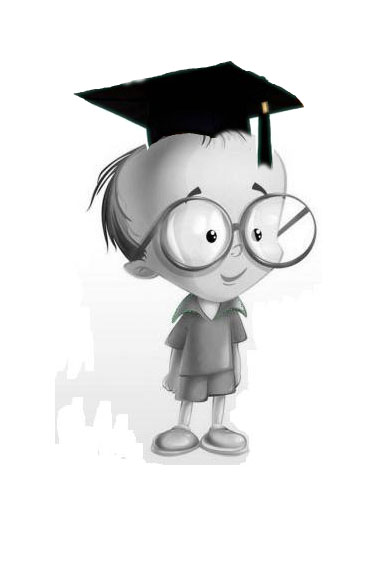 IV        Открытый конкурс исследовательских работ    учащихся начальной школы  «Знайка-2018»Тема работы: _____________________Выполнил: ________________________             (Фамилия, имя ученика, класс)Руководитель: _____________________(Фамилия, имя, отчество, должность, место работы)Санкт – Петербург2018№КритерийОценкаЗАОЧНЫЙ ТУР - MAX 12 БАЛЛОВЗАОЧНЫЙ ТУР - MAX 12 БАЛЛОВ1Актуальность темы0 – нет1 - да2Соответствие содержания сформулированной теме, поставленным целям и задачам0 – содержание не соответствует 1 – содержание соответствует теме2 – содержание соответствует целям и задачам3Наличие гипотезы0 – отсутствует1 – присутствует4Наличие исследования (экспериментальной части) в работе0 – отсутствует1 – присутствует2 – присутствует глубина и достаточность исследования5Выводы0 – нет1 – имеются2 - соответствует целям и задачам6Наличие литературного обзора0 – нет1 – имеется7Культура оформления работы0 – не соответствует требованиям1 – частично соответствует структуре работы2 - работа структурирована7Культура оформления работы0 – работа не отформатирована  1 – работа отформатированаОЧНЫЙ ТУР - MAX 8 БАЛЛОВОЧНЫЙ ТУР - MAX 8 БАЛЛОВ1Логичность выступления0 – отсутствует1 – присутствует2Использование наглядности при выступлении 0 – отсутствует1 – присутствует3Культура речи выступающего0 – не соответствует нормам литературного языка, допускает ошибки1 - соответствует нормам 4Компетентность докладчика (владение проблематикой области исследования)0 – не может ответить на поставленные вопросы1 – отвечает неполно, неуверенно, неточно2 - даёт аргументированные ответы на вопросы 4Компетентность докладчика (владение проблематикой области исследования)1 - владеет материалом не в полной мере2 - владеет материалом выступления5Владение терминологией0 – не владеет1 - владеет№ п/пФамилия, имя участников (полностью)КлассФамилия, им, отчество учителя(полностью)№ п/пОУКлассФамилия, имя участников(полностью)Фамилия, имя, отчество учителя(полностью)12345678№ п/пФамилия, имя учащегосяОбразовательное учреждениеКлассПедагог(ФИО полностью)№ п/пФамилия, имя учащегосяОУОУКлассПедагог(ФИО полностью)Лит. чтениеРусский языкМатема-тика ИТОГО3210Итого1Понимание текстаполное понимание, беглое чтениетекст в основном понятен, довольно беглое чтениеместами не понимает, спотыкается при чтенииплохо понимает2Произношениеотличнохорошоудовлетворительноплохо3Интонация, ударениевсегда правильнов основном правильночасто неправильнонеправильно4Грамматикапрактически без ошибокредкие ошибкичастые ошибкимного ошибок5Интерактивность, артистизмвыразительно, контакт с жюри и зрителями, жестыне очень выразительно, но хорошодовольно скучноскучно, нет контакта с жюри6Самая оригинальная трактовкаисключительно оригинальноинтереснообычноне присутствуетВСЕГОВремя проведенияСодержание1 тур15.30 – 16.30Hot IssuesПубличное выступление по теме, выбранной в ходе жеребьёвки на установочном семинаре Конкурса. Продолжительность выступления строго лимитирована и составляет 5 минут. Использование визуальной поддержки устной речи приветствуется. Количество слайдов компьютерной презентации ограничено – 6-8. Чтение текста во время публичного выступления недопустимо.2 тур16.45 – 17.15Free style speakingЗадание на импровизацию. Продолжительность выступления – до 2 минут.3 тур17.30 – 18.00Intellectual ping-pongОбщение в паре: высказывание аргументов-контраргументов по одной из актуальных проблем современности.Темы для 9 классаТемы для 10 классаТемы для 11 классаSocial issuesDoes boredom lead to trouble?Vegetarianism: strange cult or healthy alternative?To be grown up is a state of mind.Women and men: equal rights?Children learn what they live with.Marriage: an outdated tradition?EducationCan teaching machines replace teachers?Future education: online-education or face-to-face traditional teaching?Modern school system in Russia: what should be improved?Environmental issuesIs global climate change man-made?Overpopulation: does the humanity have future?Clean energy: is it possible?Industrialization: the progress of civilization or the destruction of the environment?Nuclear power: are the benefits worth the risk?Consumption habits: where are the limits?Media and ICTSocial networking: safe or risky?Media censorship: a necessity or lack of freedom?Psychological impact of social networks on teenagers: self-development or degradation?Science and technologiesSpace exploration: is the expense justified?Is animal testing really necessary?Genetic engineering: where are the limits?Performance-enhancing drugs in professional sport: prohibition or illusion?Stem cell research: a human evolution or destruction?Artificial intelligence and ethics.Global issuesIs war an option for solving international disputes?Globalization: a blessing or a  curse?Nationalism: the idea of national identity or the reason of discrimination?Is humanity ready to fight terrorism?Immigration into the developed countries - a commitment to human freedom, or a one way trip to economic ruin?Corruption: where does it start?Районный конкурс ораторского искусства “The Orator Club”Критерии оценивания конкурсных заданий3 балла2 балла1 балл0Решение коммуникативной задачиТема полностью раскрыта.Выступление содержит подходящие и значимые факты из надежных источников, которые обосновывают точку зрения ученика.Учащимся самостоятельно представлены содержательные и обоснованные выводы по теме выступления.Выступление вызывает интерес и понятно аудитории.Большая часть выступления связана с темой. Тема раскрыта.Выступление содержит факты, которые обосновывают точку зрения ученика, однако часть информации неточная или отсутствует.Учащийся испытывает затруднения в формулировке выводов на основании результатов работы.Выступление, в целом, интересное и понятное аудитории.Тема выступления раскрыта не полностью. Выступление содержит недостаточно фактов, обосновывающих тему, и/или есть факты, не имеющие отношения к теме.Учащийся не может сделать выводы на основании результатов работы или отсутствует собственная точка зрения по теме.Выступление местами непонятно аудитории. Устойчивый интерес отсутствует.Тема выступления не раскрыта.Фактов недостаточно для раскрытия темы.Выступление не вызывает интереса у аудитории.ОрганизациявысказыванияУчащийся говорит увлекательно, понятно и без необоснованных пауз.Выступление имеет четкое вступление, основную часть, заключение.Высказывания логичные, последовательные, уместно использованы средства логической связи.Выступление учащегося четко соответствует установленным временным рамкам.Высказывания учащегося понятны, но не всегда логичны и последовательны. Иногда во время выступления возникают необоснованные паузы.В выступлении отсутствует вступление или заключение.Высказывания, в основном, логичные, последовательные, уместно использованы средства логической связи.Выступление учащегося соответствует временным рамкам.Высказывания учащегося не всегда понятны. Во время выступления часто возникают паузы.Устная речь не содержит вступления и заключения.Отсутствует логика в изложении материала и/или отсутствуют средства логической связи.Выступление учащегося не соответствует временным рамкам.Высказывания учащегося не понятны.Отсутствует логика и последовательность в изложении материала.Представление темыУверенное и эмоциональное выступление, вызывающее отклик у аудитории. Успешное владение голосом: использование адекватной громкости, темпа,тембра при представлении темы.Наличие контакта с аудиторией: адекватное использование взгляда, мимики, жестов.Эффективное использование изображений, видео, аудио и других возможностейпри представлении темы.Незначительные признаки волнения, не оказывающие сильного влияния на качество выступления.В основном успешное владение голосом, возможны отдельные сбои в темпе или громкости речи, не влияющие на понимание высказывания.Наличие контакта с аудиторией, контроль жестов и мимики, демонстрирующих волнение.Используются изображения, видео, аудио и другие возможности, но некоторые из них плохого качества или отвлекают внимание от темы.Явные признаки волнения, нарушающие общее впечатление от выступления.Частые сбои в темпе и громкости речи, нарушающие восприятие и понимание сказанного.Отсутствие контакта с аудиторией, психологическая закрытость.Используются изображения плохого качества или материалы, не всегда соответствующие теме.Чтение текста, использование текста как устойчивой наглядной опоры.Сильное волнение, не позволяющее донести тему выступления до аудитории.Лексическое оформление речиДемонстрирует широкий словарный запас, адекватный поставленной задаче.Возможна 1 неточность в употреблении слов.Демонстрирует достаточный словарный запас, однако, испытывает трудности в подборе и использовании лексических единиц.2-3 неточности в употреблении слов.Словарный запас неоправданно ограниченне более 4-х неточностей в употреблении слов.Крайне ограниченный словарный запас, не позволяющий выполнить задание.Грамматическое оформление речиДемонстрирует владение разнообразными грамматическими структурами, грамматические ошибки немногочисленны и не препятствуют решению задачи.Допускаются 1-2 негрубые ошибки.Грамматические структуры используются адекватно, допущенные ошибки не оказывают сильного негативного воздействия на решение задачи.Допускаются не более 4-х ошибок, не затрудняющих понимания.Многочисленные грамматические ошибки частично затрудняют решение задачи.Допускаются 6-7 ошибок в 3-4 разделах грамматики.Делает многочисленные ошибки или допускает ошибки, затрудняющие понимание.Фонетическая сторона речиЧёткая дикция (ясное, отчетливое произношение, активная работа артикуляционного аппарата).Речь понятная: правильный интонационный рисунок, верные фразовые и словарные ударения, отсутствуют фонематические ошибки, практически все звуки в потоке речи произносятся правильно. Допустимы не более 2-х негрубых фонематических ошибок.В основном речь понятна: отсутствуют грубые фонематические ошибки, звуки в потоке речи в основном произносятся правильно, интонационный рисунок в основном правильный. Допустимы не более 4 фонематических ошибок.Допускаются грубые фонематические ошибкиВ интонации и произношении слишком явно проявляется влияние родного языкаРечь почти не воспринимается на слух из-за большого количества фонематических ошибок и неправильного произнесения слов.3 балла2 балла1 балл0Решение коммуникативной задачиТема полностью раскрыта.Высказывание отражает точку зрения учащегося, носит обоснованный аргументированный характер, содержит причины, примеры, объяснения, подтверждающие мнение по теме.Высказывание вызывает интерес и понятно аудитории.Тема раскрыта.Высказывание отражает точку зрения учащегося, но недостаточно полно аргументировано. В некоторых случаях утверждения носят поверхностный характер, не поддерживаются достаточной аргументацией.Высказывание, в целом, интересное и понятное аудитории.Тема выступления раскрыта не полностью. Высказывание отражает точку зрения учащегося, однако, оно носит скорее эмоциональный, нежели содержательный, информативный характер. В основном аргументация отсутствует.Высказывание местами непонятно аудитории. Тема выступления не раскрыта.Учащийся не высказывает своей точки зрения по предложенному вопросу.Высказывание не вызывает интереса у аудитории.ОрганизациявысказыванияУчащийся говорит понятно и без необоснованных пауз.Высказывания логичные, последовательные, уместно использованы средства логической связи.Высказывание учащегося четко соответствует установленным временным рамкам.Высказывание учащегося понятно, но не всегда логично и последовательно. Иногда возникают необоснованные паузы.Высказывание, в основном, логично, последовательно, уместно использованы средства логической связи.Высказывание учащегося соответствует временным рамкам.Высказывание учащегося не всегда понятно; часто возникают паузы.Отсутствует логика в изложении материала и/или отсутствуют средства логической связи.Высказывание учащегося не соответствует временным рамкам.Высказывание учащегося непонятно.Отсутствует логика и последовательность в изложении материала.Представление темыУверенное и эмоциональное выступление, вызывающее отклик у аудитории.Успешное владение голосом: использование адекватной громкости, темпа, тембра речи.Наличие контакта с аудиторией: адекватное использование взгляда, мимики, жестов.Незначительные признаки волнения, не оказывающие сильного влияния на качество выступления.В основном успешное владение голосом, отдельные сбои в темпе или громкости речи, не влияющие на понимание высказывания.Наличие контакта с аудиторией, контроль жестов и мимики, демонстрирующих волнение.Явные признаки волнения, нарушающие общее впечатление от выступления.Частые сбои в темпе и громкости речи, нарушающие восприятие и понимание сказанного.Отсутствие контакта с аудиторией, психологическая закрытость.Сильное волнение, не позволяющее донести тему выступления до аудитории.Лексическое оформление речиДемонстрирует широкий словарный запас, адекватный поставленной задаче.Возможна 1 неточность в употреблении слов.Демонстрирует достаточный словарный запас, однако, испытывает трудности в подборе и использовании лексических единиц.2-3 неточности в употреблении слов.Словарный запас неоправданно ограниченне более 4-х неточностей в употреблении слов.Крайне ограниченный словарный запас, не позволяющий выполнить задание.Грамматическое оформление речиДемонстрирует владение разнообразными грамматическими структурами, грамматические ошибки немногочисленны и не препятствуют решению задачи.Допускаются 1-2 негрубые ошибки.Грамматические структуры используются адекватно, допущенные ошибки не оказывают сильного негативного воздействия на решение задачи.Допускаются не более 4-х ошибок, не затрудняющих понимания.Многочисленные грамматические ошибки частично затрудняют решение задачи.Допускаются 6-7 ошибок в 3-4 разделах грамматики.Делает многочисленные ошибки или допускает ошибки, затрудняющие понимание.Фонетическая сторона речиЧёткая дикция (ясное, отчетливое произношение, активная работа артикуляционного аппарата).Речь понятная: правильный интонационный рисунок, верные фразовые и словарные ударения, отсутствуют фонематические ошибки, практически все звуки в потоке речи произносятся правильно. Допустимы не более 2-х негрубых фонематических ошибок.В основном речь понятна: отсутствуют грубые фонематические ошибки, звуки в потоке речи в основном произносятся правильно, интонационный рисунок в основном правильный. Допустимы не более 4 фонематических ошибок.Допускаются грубые фонематические ошибкиВ интонации и произношении слишком явно проявляется влияние родного языкаРечь почти не воспринимается на слух из-за большого количества фонематических ошибок и неправильного произнесения слов.3 балла2 балла1 балл0Решение коммуникативной задачиВысказывание соответствует теме; отражает точку зрения учащегося, носит обоснованный аргументированный характер, содержит причины, примеры, объяснения, подтверждающие мнение по теме.Высказывание соответствует теме; отражает точку зрения учащегося, но недостаточно полно аргументировано.Высказывание соответствует теме; отражает точку зрения учащегося, однако, оно носит скорее эмоциональный, нежели содержательный, информативный характер. Аргументация отсутствует.Учащийся не высказывает своей точки зрения по предложенному вопросу.ОрганизациявысказыванияУчащийся говорит убедительно, понятно и без необоснованных пауз.Высказывание логичное, последовательное, уместно использованы средства логической связи.Высказывание учащегося понятно, достаточно логично и последовательно. Иногда возникают необоснованные паузы.Уместно использованы средства логической связи.Высказывание учащегося не всегда понятно; часто возникают паузы.Испытывает затруднение в логичном изложении аргументов и/или отсутствуют средства логической связи.Высказывания учащегося непонятны, нелогичны и непоследовательны.Взаимодействие с собеседникомУчащийся демонстрирует хорошие навыки и умения речевого взаимодействия с партнером: умеет поддержать дискуссию, является активным, заинтересованным собеседником, понимает и принимает во внимание обращённую к нему речь, подбирает и высказывает логичные контраргументы, соблюдает нормы вежливости.Учащийся демонстрирует навыки и умения речевого взаимодействия с партнером: поддерживает дискуссию, понимает вопросы, является активным, заинтересованным собеседником, понимает, но частично принимает во внимание обращённую к нему речь, не всегда подбирает и высказывает логичные контраргументы, соблюдает нормы вежливости.Учащийся демонстрирует ограниченность навыков речевого взаимодействия с партнером: не является активным собеседником, испытывает затруднения в понимании обращённой к нему речи, не принимает её во внимание, отвечает кратко и нелогично, не соблюдает нормы вежливости в полном объёме.Учащийся демонстрирует отсутствие навыков и умений речевого взаимодействия с партнером: не способен поддержать дискуссию.Ведение дискуссионного общенияУверенный, убедительный, в меру эмоциональный характер ведения дискуссии.Успешное владение голосом: использование адекватной громкости, темпа, тембра речи.Наличие контакта с партнёром по общению: адекватное использование взгляда, мимики, жестов.Уважительное и внимательное отношение к партнёру по дискуссии (учащийся не берёт на себя превалирующую роль в дискуссии и не перебивает партнёра).Незначительные признаки волнения, не оказывающие сильного влияния на ход и результативность дискуссии.В основном успешное владение голосом, отдельные сбои в темпе или громкости речи, не влияющие на понимание высказывания собеседником.Наличие контакта с партнёром по общению: адекватное использование взгляда, мимики, жестов.Уважительное и внимательное отношение к партнёру по дискуссии.Явные признаки волнения, нарушающие общее впечатление от участия в дискуссии.Частые сбои в темпе и громкости речи, нарушающие восприятие и понимание сказанного.Отсутствие контакта с партнёром по общению, психологическая закрытость или неприятие собеседника, излишняя эмоциональность в дискуссии, ведущая к появлению конфликтной ситуации.Сильное волнение, не позволяющее участвовать в дискуссии/Грубое и оскорбительное отношение к партнёру по общению.Лексическое оформление речиДемонстрирует широкий словарный запас, адекватный поставленной задаче.Возможна 1 неточность в употреблении слов.Демонстрирует достаточный словарный запас, однако, испытывает трудности в подборе и использовании лексических единиц.2-3 неточности в употреблении слов.Словарный запас неоправданно ограниченне более 4-х неточностей в употреблении слов.Крайне ограниченный словарный запас, не позволяющий выполнить задание.Грамматическое оформление речиДемонстрирует владение разнообразными грамматическими структурами, грамматические ошибки немногочисленны и не препятствуют решению задачи.Допускаются 1-2 негрубые ошибки.Грамматические структуры используются адекватно, допущенные ошибки не оказывают сильного негативного воздействия на решение задачи.Допускаются не более 4-х ошибок, не затрудняющих понимания.Многочисленные грамматические ошибки частично затрудняют решение задачи.Допускаются 6-7 ошибок в 3-4 разделах грамматики.Делает многочисленные ошибки или допускает ошибки, затрудняющие понимание.Фонетическая сторона речиЧёткая дикция (ясное, отчетливое произношение, активная работа артикуляционного аппарата).Речь понятная: правильный интонационный рисунок, верные фразовые и словарные ударения, отсутствуют фонематические ошибки, практически все звуки в потоке речи произносятся правильно. Допустимы не более 2-х негрубых фонематических ошибок.В основном речь понятна: отсутствуют грубые фонематические ошибки, звуки в потоке речи в основном произносятся правильно, интонационный рисунок в основном правильный. Допустимы не более 4 фонематических ошибок.Допускаются грубые фонематические ошибкиВ интонации и произношении слишком явно проявляется влияние родного языкаРечь почти не воспринимается на слух из-за большого количества фонематических ошибок и неправильного произнесения слов.Регистрация команд и выдача маршрутных листов. Общий сбор команд, вступительное слово организаторов.Путешествие по игровым станциям. Подведение итогов и награждение победителей. Станциями для проведения игры являются:№ п/пФамилия, имя участников командыКласс 1…Регистрация команд и выдача маршрутных листов. Общий сбор команд, вступительное слово организаторов.Путешествие по игровым станциям. Подведение итогов и награждение победителей. Станциями для проведения игры являются:№ п/пФамилия, имя участников командыКласс 1…№ п/п№ ОУрайонНазвание коллектива(количествоучастников)Возраст участников(класс)Программа выступления(по порядку)авторы произведений Фамилия и имяХронометражФИО руководителя (полностью)ФИО Концертмейстера(полностью)контактные телефоны, стаж работы в данном учрежденииДоп. информация№ п/п№ ОУНазвание коллектива(количество участников)Возраст участников(класс)Программа выступления(по порядку)авторы произведений Ф.И.ХронометражФИО Хормейстера(полностью)ФИО Концертмейстераконтактные телефоны, стаж работы в данном учрежденииДоп. информацияНазвание мероприятияНазвание командыФамилия, имя участника (ов) КлассФ.И.О. педагога, должность, имеющего отношение к подготовке учащихсяФ.И.О. педагога, сопровождающего на мероприятие, его телефон для связи№ п/пФ.И.О. победителяОУБалл1.№ п/пФамилия, имя участников(полностью)КлассФамилия, имя, отчество учителя(полностью)№№ п/пКРИТЕРИИ*БАЛЛЫ1.Рецензирование и критериальная оценка работы1.Рецензирование и критериальная оценка работы1.Рецензирование и критериальная оценка работы1выбор темы, ее разработанность в критической литературе0-22содержательность, логичность, аргументированность изложения и общих выводов0-53умение анализировать различные источники, извлекать из них исчерпывающую  информацию, систематизируя и обобщая её0-44умение выявлять несовпадения в различных позициях, суждениях по проблеме, давать им критическую оценку;0-35присутствие   личностной   позиции   автора   исследования,   самостоятельность, оригинальность, обоснованность его суждений0-26умение ясно выражать свои мысли в письменной форме, яркость, образность выражений, индивидуальность автора;0-47правильность оформления работы (структурирование текста по пунктам и подпунктам, его изложение в соответствии с выработанным планом, нумерация страниц, оформление цитат и ссылок, библиографии, титульного листа и т.п.)0-48сопроводительные материалы  (иллюстрации,   схемы,   чертежи,   карты   и т.п.)0-1ИТОГО МАКСИМАЛЬНАЯ ОЦЕНКА САМОЙ РАБОТЫ252.Публичная защита работы:2.Публичная защита работы:1выбор модели (классическая, индивидуальная, творческая)0-12умение ясно выражать свои мысли в устной форме1-103умение четко, по существу отвечать на вопросы по теме исследования, делать корректные, взвешенные умозаключения0-64умение чётко, по существу задавать вопросы по теме чужого исследования0-45яркое, оригинальное представление фрагмента основной части исследовательской работы1-36демонстрация слайдов, видеозаписей, прослушивание аудиозаписей, подготовленных в процессе работы, оформление стенда с документами, иллюстративными материалами по теме, их комментариями0-1ИТОГО: МАКСИМАЛЬНАЯ ОЦЕНКА ЗА ПУБЛИЧНУЮ ЗАЩИТУ25Итоговый балл за ДВЕ части:№ п/пФамилия, имя участников командыКласс 1…1. Номинация2.Название работы3.Краткая аннотация работы (не более 500 знаков), с указанием мотивов, побудивших автора работы принять участие в Конкурсе4.Наименование учреждения (организации), от которого поступила заявкаГород:                            Район:Полное название:Город:                            Район:Полное название:Город:                            Район:Полное название:5.Работу представляет(указать отношение представляющего лица к автору работы):педагог, воспитатель, родитель, опекун или другие родственники автора работыпедагог, воспитатель, родитель, опекун или другие родственники автора работыпедагог, воспитатель, родитель, опекун или другие родственники автора работы6.Ф.И.О. (полностью)7.Контактные телефоны:8.*Примечание(Участие представляющего лица в конкурсе педагогических работ)9.Фамилия и полное имя автора работы10.Дата рожденияВозраст (полных лет):11.Контактные телефоны:1.Номинация2.Название работы3.Краткая аннотация работы (не более 500 знаков), с указанием мотивов, побудивших автора работы принять участие в Конкурсе4.Наименование учреждения (организации), от которого поступила заявкаГород:                                     Район:Полное название:5.Работу представляет(указать отношение представляющего лица к автору работы):педагог, воспитатель, родитель, опекун или другие родственники автора работы:6.Ф.И.О. (полностью)7.Контактные телефоны:8.*Примечание(Участие представляющего лица в конкурсе педагогических работ)№п/пФамилия и полное имякаждого автора работыДата рожденияВозраст(полных лет)Телефоны1.2.3.4.5.КритерииоцениванияБаллы 1. Историческая достоверность отражения в работе исторических фактов 2. Содержательность и научная достоверность отображения отечественных духовных традиций в представленных конкурсных материалах3. Осмысление событий, поступков, традиций, выражающих базовые ценности отечественной культурной традиции4. Мастерство изложения, проявленное автором конкурсных материалов с учетом возраста и номинации5. Оригинальность конкурсных материалов, их творческий характер, эмоциональность изложения, эстетические качества работы6. Соответствие представляемых материалов требованиям КонкурсаИТОГОФамилияИмяВозрастНазвание рисункаНоминацияУчреждение (указать название полностью)Педагог (ФИО, должность, место работы, контактный телефон)Контактный телефон родителяЭтапыСроки проведенияМесто проведенияПрием заявок, оформленных по форме и конкурсных работ20.11.2017-08.12.2017с 10.00-15.00ГБДОУ детский сад № 17 ул. Подводника Кузьмина, 40, лит. А, методический кабинет (Юровой Людмиле Александровне, старшему воспитателю)Контактные телефоны: 377-38-54 376-77-28, 8-921-303-42-75Оценка работ конкурсным жюри11.12.2017-15.12.2017ГБДОУ детский сад № 17 ул. Подводника Кузьмина, д. 40Выставка конкурсных работ победителейбудет сообщено дополнительноИМЦ Кировского района, ул. Зины Портновой, д.3Подведение итогов и награждение участников18.12.2017ИМЦ Кировского районаI.Общая информация об учрежденииЗаполняется участниками конкурса1Полное наименование ГБДОУ (по уставу)2Ф.И.О. руководителя ГБДОУ3Ф.И.О. ст. воспитателя ГБДОУ4Юридический адрес ГБДОУ5Контактный телефон, факс6Электронная почта ГБДОУ7Адрес сайта ГБДОУ в интернетеII.Информация о педагоге1ФИО полностью2Должность3НоминацияНазвание конкурсной работы4Материал, которым выполнена работа5ФИ ребенка (полностью), возрастРегистрационный номер___________Номинация: «Елочная игрушка»ИВАНОВ ИВАН, 5 лет«Дед Мороз», акварельГБДОУ детский сад № 13 Кировского районаВоспитатель  Петрова Мария Ивановна№ п/пФамилия, имя участникаГод рожденияВиза врача(дата, подпись)М.П.Заведующий ГБДОУ № _______________подпись__________________Фамилия И.О.М.П.Инструктор по физической культуре_____________подпись__________________Фамилия И.О.1Образовательное учреждение2Название коллектива3Ф.И.О. руководителя ДОО (полностью), контактный телефон4Возраст участников5Номинация, в которой выступает коллектив6Название номера н7Постановщик танца (Ф.И.О – полностью), контактный телефон,авторство (если есть)8Количество участников9Ф.И.О. исполнителей сольных партий (если есть)10Хронометраж.11Фонограмма (носитель)Критерии оценкиМаксимальное количество баллов 0-5 балловоригинальность замысладраматургия постановкиавторствоисполнительское мастерствосоответствие репертуара и сценического образа возрастным особенностям участниковоригинальность музыкального сопровождения и сценического костюмаартистизмраскрытие художественного образакомпозиционное решениеиндивидуальностьзрелищностьИТОГО№ п/пНоминацияФИО участникаНазвание произведения, его авторФИО педагога123№ п/пФ.И. участника конкурсаКритерии оценки выступленияКритерии оценки выступленияКритерии оценки выступленияКритерии оценки выступленияИтоговая оценка№ п/пФ.И. участника конкурсаЗнание текстаОсмысленность исполненияВыразительностьАртистизмИтоговая оценка0-50-50-50-50-20№Ф.И. участника конкурсаОценка членов жюриОценка членов жюриОценка членов жюриОценка членов жюриОценка членов жюриОценка членов жюриОценка членов жюриИтоговая оценка1234567№ п/пФамилия, имя участникаГод рожденияВиза врача(дата, подпись)М.П.Заведующий ГБДОУ № _______________подпись__________________Фамилия И.О.М.П.Инструктор по физической культуре_____________подпись__________________Фамилия И.О.ЭтапыСроки проведенияМесто проведенияПрием заявок, оформленных по форме    конкурсных работ (приложение 2)25.09-16.10.2017 с 10.00-15.00.ГБДОУ детский сад № 54 Проспект Маршала Жукова 34 корпус 2Контактные телефоны:757-81-33;8950-043-68-03Оценка работ конкурсным жюри23.10-25.10.2017ГБДОУ детский сад № 54 Проспект Маршала Жукова 34 корпус 2Выставка конкурсных работ победителей26.10. 2017гАдминистрация Кировского района Санкт-Петербурга.Проспект Стачек 18Подведение итогов и награждение победителей«Информационно-методический Центр» Кировского района Санкт-Петербурга№КритерииБаллы от 1 до 51соответствие представленной работы теме  и номинации конкурса2соответствие уровня исполнения возрасту участника3 оригинальность художественного замысла 4цветовое решение темы. образность5композиция6особенности изображения в передаче форм, образов, замысла7уровень владения изобразительными навыками8 качество и  эстетическое оформление представленной работыИТОГО балловI.Общая информация об учрежденииЗаполняется участниками конкурса1Полное наименование ГБДОУ (по уставу)2Ф.И.О. руководителя ГБДОУ3Ф.И.О. ст. воспитателя ГБДОУ4Юридический адрес ГБДОУ5Контактный телефон, факс6Электронная почта ГБДОУ7Адрес сайта ГБДОУ в интернетеII.Информация об участнике1ФИ полностью2Возраст3Номинация 4Название конкурсной работы5Материал6ФИО педагога, должность7Комментарии к работе (заполняется по желанию)Регистрационный номер (заполняется при приеме работы).НоминацияНазвание работыТехника выполненияФамилия, имя автораВозраст.Название учреждения  (Согласно Уставу).Фамилия, имя, отчество педагога (полностью), должность.Контактный телефонОУ №НоминацияНазвание номераПервый  коллективВторой коллективТретий коллективНазвание коллективов(Фамилия, имя – для солистов, если в номере принимает участие 1-3 человека)Количество участниковВозраст участниковФ.И.О. руководителей (полностью) Контактный телефонРайонный конкурс «Творческая семья»Семья ИвановыхПрезентация «Руки не для скуки»Фото семьи2018 годГБОУ СОШ №НоминацияФ.И.О. возраст ребенка Ф.И.О. выступающих с ребенком(родство)Руководитель-Педагог ФИОПрограмма (с авторами) Контактный телефонПримечаниеНоминация (или инструмент)ПодноминацияФ.И. Участника (полность)ВозрастГод обучения (по программе)Количество участников(для ансамбля)Сопровождение (для вокала)Фортепиано, флеш  (подчеркнуть)Руководитель-педагог Ф.И.О. (полностью)Концертмейстер Ф.И.О. (полностью)Программа: (Композитор. Название произведения)Контактный телефонПримечаниеРайон города Санкт-ПетербургаОУ №Хоровой коллектив(название)Возраст детей (80%)Программа(с авторами)ХронометражРуководитель-Педагог дополнительного образования Ф.И.О.Концертмейстер Ф.И.О. (если есть)(полностью)Контактный телефон№ ГБОУНоминацияФамилия, имя исполнителя, название коллектива (списочный состав коллектива)Число, месяц, год рождения.Возрастная группа.Название песни (с указанием поэта и композитора)Продолжительность номераНоситель фонограммы, необходимое техническое оборудование, кол-во микрофоновФИО руководителя;Контактный телефон;E mail№ФамилияИмя участникаКлассНазвание работыФ.И.О. руководителя(инициалы полностью)Контактный телефонЧто необходимо  для защиты работы (магнитная доска, компьютер для презентации и т.д.)12№ Ф.И. участника(полностью)Школа, класс, возраст участникаНазвание экскурсииФ.И.О. (полностью)руководителяКонтактный телефонЭтапыСроки проведенияМесто проведенияМесто проведенияОтборочный этапОтборочный этапОтборочный этапОтборочный этапПрием заявок и фотографий13-29 ноября 2017 годаПредоставление на e-mail: ddut-dpi@mail.ru  заявки, оформленной по установленной форме (Приложение 1) в формате Word (доступном для редактирования) и фотографии работы без этикетки (общий план, крупный план, детали (не более 3 фотографий каждой работы).Фотографии работ должны быть высокого качества, хорошо освещены, без бликов и теней, фон – нейтральный, без искажения формы. Фотографии должны быть в файле формата jpeg, размер не менее 640х480 пиксел, разрешение не менее 300 dpi. Требования к оформлению:Каждая работа направляется отдельным письмом, в котором содержится: заявка и фотографии работы.В теме письма указывается №ОУ и номинация, например: СОШ_538_ Зима в Петербурге.В названии файла с заявкой указывается №ОУ и Ф.И.автора работы, например: СОШ_538_Васильева Полина.В названии файла с фотографией указывается Ф.И. автора и название работы, например Васильева Полина_Прогулки по Невскому проспекту.Присылаемые материалы не архивировать!Предоставление на e-mail: ddut-dpi@mail.ru  заявки, оформленной по установленной форме (Приложение 1) в формате Word (доступном для редактирования) и фотографии работы без этикетки (общий план, крупный план, детали (не более 3 фотографий каждой работы).Фотографии работ должны быть высокого качества, хорошо освещены, без бликов и теней, фон – нейтральный, без искажения формы. Фотографии должны быть в файле формата jpeg, размер не менее 640х480 пиксел, разрешение не менее 300 dpi. Требования к оформлению:Каждая работа направляется отдельным письмом, в котором содержится: заявка и фотографии работы.В теме письма указывается №ОУ и номинация, например: СОШ_538_ Зима в Петербурге.В названии файла с заявкой указывается №ОУ и Ф.И.автора работы, например: СОШ_538_Васильева Полина.В названии файла с фотографией указывается Ф.И. автора и название работы, например Васильева Полина_Прогулки по Невскому проспекту.Присылаемые материалы не архивировать!Прием заявок и фотографий30 ноября - 1 декабря 2017 годаОтбор работ оргкомитетом конкурсаОтбор работ оргкомитетом конкурсаПрием заявок и фотографий2-4 декабря 2017 годаИнформирование педагогов о работах прошедших отборочный этап письмом на официальный   e-mail ОУ (e-mail, указанный в заявке)Информирование педагогов о работах прошедших отборочный этап письмом на официальный   e-mail ОУ (e-mail, указанный в заявке)Прием  конкурсных работ и заявок (в печатном виде)5 декабря 2017 годаГБУ ДО ДДЮТ по адресу: СПб, Ленинский пр., д. 133, корп. 4, лит. А (ст. метро «Ленинский проспект») каб.214 с 11.00 до 17.30, перерыв 13.00-14.00.Приём работ осуществляется вместе с заявкой на участие в конкурсе в печатном виде.Контактный телефон отдела (812) 377-20-97 доб.6e-mail: ddut-dpi@mail.ruКонтакты: Горяева Наталья Ивановна, зав. сектором ДПИ, тел: 8-911-177-12-40Иванникова Светлана Александровна,  методист сектора ДПИ, тел: 8-921-352-16-45ГБУ ДО ДДЮТ по адресу: СПб, Ленинский пр., д. 133, корп. 4, лит. А (ст. метро «Ленинский проспект») каб.214 с 11.00 до 17.30, перерыв 13.00-14.00.Приём работ осуществляется вместе с заявкой на участие в конкурсе в печатном виде.Контактный телефон отдела (812) 377-20-97 доб.6e-mail: ddut-dpi@mail.ruКонтакты: Горяева Наталья Ивановна, зав. сектором ДПИ, тел: 8-911-177-12-40Иванникова Светлана Александровна,  методист сектора ДПИ, тел: 8-921-352-16-45Основной этапОсновной этапОсновной этапОсновной этапОформление выставки6-9  декабря 2017 года6-9  декабря 2017 годаРазмещение экспонатов Выставки в пространстве 3 этажа ГБУ ДО ДДЮТЭкспонирование творческих работ 11 декабря 2017 года – 12 января 2018 года11 декабря 2017 года – 12 января 2018 годаРабота выставки «Рождественская звезда»ГБУ ДО ДДЮТ, Ленинский пр., д.133, к. 4, лит А, 3 этаж, с 10.00-18.00Оценка работ конкурсным жюри11 -14 декабря 2017 года11 -14 декабря 2017 годаГБУ ДО ДДЮТ, Ленинский пр., д.133, к. 4, лит АМастерские для обучающихся ОУ районаДаты будут объявлены дополнительноДаты будут объявлены дополнительноГБУ ДО ДДЮТ, Ленинский пр., д.133, к. 4, лит АЗаключительный этап.Заключительный этап.Заключительный этап.Заключительный этап.Подведение итогов и награждение участниковДата и  время будут объявлены дополнительноДата и  время будут объявлены дополнительноГБУ ДО ДДЮТ, Ленинский пр., д.133, к. 4, лит АЗакрытие выставочной композиции12 января, 15 января 2018 годаВремя будет объявлено  дополнительно12 января, 15 января 2018 годаВремя будет объявлено  дополнительноДемонтаж выставки, выдача работ представителям ОУ.ГБУ ДО ДДЮТ, Ленинский пр., д.133, к. 4, лит А, 3 этаж, каб.214№Критерии оценивания (баллы)Максимальныйбалл1.Соответствие представленной работы теме конкурса52.Самостоятельность в работе53.Трудоемкость:детализация;выполнение сложных элементов.54.Цветовое решение:гармоничность цветовой гаммы;интересное, необычное цветовое решение. Богатство сближенных оттенков.55.Креативность:содержание рисунка;особенности изображения;композиционное решение;работа выполнена по своему замыслу, эскизу.56.Качество исполнения:работа аккуратная, выполнена с соблюдением технологии.5Максимальное количество балловМаксимальное количество баллов30№ № ОУКлассФ.И. участника (полностью)ВозрастНазвание работыТехника исполненияФ.И.О. педагога(полностью)Должность педагога(полностью)Номинация1ИВАНОВ ИВАН, 10 лет«Загадочный лес», акварельГБОУ Гимназия № 397 Кировского районаПедагог дополнительного образования  Петрова Мария ИвановнаЭтапыСроки проведенияМесто проведенияМесто проведенияОтборочный этапОтборочный этапОтборочный этапОтборочный этапПрием заявок и фотографий13 марта-02 апреля 2018 годаПредоставление на e-mail: ddut-dpi@mail.ru  заявки, оформленной по установленной форме (приложение 1) в формате Word (доступном для редактирования) и фотографии работы без этикетки (общий план, крупный план, детали (не более 3 фотографий каждой работы).Фотографии работ должны быть высокого качества, хорошо освещены, без бликов и теней, фон – нейтральный, без искажения формы. Фотографии должны быть в файле формата jpeg, размер не менее 640х480 пиксел, разрешение не менее 300 dpi. Требования к оформлению:Каждая работа направляется отдельным письмом, в котором содержится: заявка и фотографии работы.В теме письма указывается №ОУ и номинация, например: СОШ_538_ДеньПобеды.В названии файла с заявкой указывается №ОУ и Ф.И.автора работы, например: СОШ_538_Васильева Полина.В названии файла с фотографией указывается Ф.И. автора и название работы, например Васильева Полина_Салют.Присылаемые материалы не архивировать!Предоставление на e-mail: ddut-dpi@mail.ru  заявки, оформленной по установленной форме (приложение 1) в формате Word (доступном для редактирования) и фотографии работы без этикетки (общий план, крупный план, детали (не более 3 фотографий каждой работы).Фотографии работ должны быть высокого качества, хорошо освещены, без бликов и теней, фон – нейтральный, без искажения формы. Фотографии должны быть в файле формата jpeg, размер не менее 640х480 пиксел, разрешение не менее 300 dpi. Требования к оформлению:Каждая работа направляется отдельным письмом, в котором содержится: заявка и фотографии работы.В теме письма указывается №ОУ и номинация, например: СОШ_538_ДеньПобеды.В названии файла с заявкой указывается №ОУ и Ф.И.автора работы, например: СОШ_538_Васильева Полина.В названии файла с фотографией указывается Ф.И. автора и название работы, например Васильева Полина_Салют.Присылаемые материалы не архивировать!Прием заявок и фотографий03-04 апреля 2018 годаОтбор работ оргкомитетом конкурсаОтбор работ оргкомитетом конкурсаПрием заявок и фотографий05-06 апреля 2018 годаИнформирование педагогов о работах прошедших отборочный этап письмом на официальный   e-mail ОУ ( e-mail, указанный в заявке)Информирование педагогов о работах прошедших отборочный этап письмом на официальный   e-mail ОУ ( e-mail, указанный в заявке)Прием  конкурсных работ и заявок (в печатном виде).09 апреля 2018 годаГБУ ДО ДДЮТ по адресу: СПб, Ленинский пр., д. 133, корп. 4, лит. А (ст. метро «Ленинский проспект») каб.214 с 11.00 до 17.30, перерыв 13.00-14.00.Приём работ осуществляется вместе с заявкой на участие в конкурсе в печатном виде.Контактный телефон отдела (812) 377-20-97 доб.6e-mail: ddut-dpi@mail.ruКонтакты: Горяева Наталья Ивановна, зав. сектором ДПИ, тел: 8-911-177-12-40Иванникова Светлана Александровна,  методист сектора ДПИ, тел: 8-921-352-16-45ГБУ ДО ДДЮТ по адресу: СПб, Ленинский пр., д. 133, корп. 4, лит. А (ст. метро «Ленинский проспект») каб.214 с 11.00 до 17.30, перерыв 13.00-14.00.Приём работ осуществляется вместе с заявкой на участие в конкурсе в печатном виде.Контактный телефон отдела (812) 377-20-97 доб.6e-mail: ddut-dpi@mail.ruКонтакты: Горяева Наталья Ивановна, зав. сектором ДПИ, тел: 8-911-177-12-40Иванникова Светлана Александровна,  методист сектора ДПИ, тел: 8-921-352-16-45Основной этап.Основной этап.Основной этап.Основной этап.Оформление выставки10-13 апреля 2018 года10-13 апреля 2018 годаРазмещение экспонатов Выставки в пространстве 3 этажа ГБУ ДО ДДЮТЭкспонирование творческих работ 14 апреля-15 мая 2018 года14 апреля-15 мая 2018 годаРабота выставки «Мир глазами детей»ГБУ ДО ДДЮТ, Ленинский пр., д.133, к. 4, лит А, 3 этаж, с 10.00-18.00Оценка работ конкурсным жюри16-18 апреля 2018 года16-18 апреля 2018 годаГБУ ДО ДДЮТ, Ленинский пр., д.133, к. 4, лит АМастерские для обучающихся ОУ районаДаты будут объявлены дополнительноДаты будут объявлены дополнительноГБУ ДО ДДЮТ, Ленинский пр., д.133, к. 4, лит АЗаключительный этап.Заключительный этап.Заключительный этап.Заключительный этап.Подведение итогов и награждение участниковДата и время будут объявлены  дополнительноДата и время будут объявлены  дополнительноГБУ ДО ДДЮТ, Ленинский пр., д.133, к. 4, лит АЗакрытие выставочной композиции11 мая 2018 годаВремя будет объявлено  дополнительно11 мая 2018 годаВремя будет объявлено  дополнительноДемонтаж выставки, выдача работ представителям ОУ.ГБУ ДО ДДЮТ, Ленинский пр., д.133, к. 4, лит А, 3 этаж, каб.214№Критерии оценивания Максимальныйбалл1.Соответствие представленной работы теме конкурса52.Самостоятельность в работе53.Трудоемкость:детализация;выполнение сложных элементов.54.Цветовое решение:гармоничность цветовой гаммы;интересное, необычное цветовое решение. Богатство сближенных оттенков.55.Креативность:содержание рисунка;особенности изображения;композиционное решение;работа выполнена по своему замыслу, эскизу.56.Качество исполнения:работа аккуратная, выполнена с соблюдением технологии.5Максимальное количество балловМаксимальное количество баллов30№ № ОУКлассФ.И. участника (полностью)ВозрастНазвание работыТехника исполненияФ.И.О. педагога(полностью)Должность педагога(полностью)Номинация1ИВАНОВ ИВАН, 10 лет«Загадочный лес», акварельГБОУ Гимназия № 397 Кировского районаПедагог дополнительного образования  Петрова Мария Ивановна№Фамилия,имяучастникаполностьюДата рожденияучастника(число, месяц, год)КлассНоминацияВид работы (рассказ, эссе,  рисунок…)Название работыФИОруководителя полностью(должность, место работы)Контактный телефонруководителя1№Ф.И.О. участников(полностью)Дата рождения(число, месяц, год)Название музыкальной программыНоминацияНеобходимое  оборудованиеЭтапыСроки проведенияМесто проведенияПрием заявок, оформленных по форме (Приложение1)24 февраля -  15 марта 2018 года, 11.00 -17.00 (перерыв с 13.00-14.00)Приём заявки (подпись директора и печать ОУ обязательно) осуществляется вместе с музыкальным треком (максимальная длительность 3 мин.), обрезанным и подготовленным, допускаются форматы mp3, wmv, wma, wave. Заявки принимаются по адресу:СПб,  Ленинский пр., д. 133, корп. 4, лит. А (ст. метро «Ленинский проспект»),  214 каб.  Контакты:  Ким Наталья Анатольевна, зав. отделом художественно-эстетического образования ДДЮТТел.:  (812) 377-20-97 доб. 6Районный конкурс «Танцевальная палитра» 24 марта 2018 года, 11.00ГБУ ДО ДДЮТ, Ленинский пр., д.133, к. 4, лит АНазвание номераКол-воучастниковВозрастная категория участниковХронометражВ примечании указать:1)начало «с точки»?;2)необходимый реквизит3)нужна ли репетицияНапример:  «Карусель»108-9 лет2.81. –2. –3. Нужна№Фамилия, имя участникаКлассНоминацияНазвание работыФИО руководителя полностью (должность)Контактный телефон, e-mail руководителя12№ Ф.И. участника(полностью)Школа, класс, возраст участникаНазвание экскурсииФ.И.О. (полностью)руководителя,должностьКонтактный телефон№Критерии оценивания Максимальныйбалл1Соответствие тематике конкурса и номинации52Новизна, оригинальность работы. Оценивается оригинальность раскрываемой работой темы, глубина идеи работы, образность, индивидуальность творческого мышления, оригинальность используемых средств. 53Качество и сложность технического исполнения работы. Оценивается обоснованность и рациональность выбора использованных инструментов и средств. 54Сюжет и композиция. Оценивается наличие и оригинальность сюжета, его смысловая законченность и качество композиционного решения. 55Общий визуальный стиль работы и гармоничное цветовое сочетание. 56Оценивается художественный уровень работ, уместность и уровень использования компьютерных возможностей, художественные и технические приемы владения технологиями обработки видео и/или анимации.5Максимальное количество балловМаксимальное количество баллов30№ Ф.И.О. участника (полностью)Школа, классВозрастная категория Номинация  и название работыФ.И.О. руководителя (полностью), контактный телефон, электронный адресНазваниеСтарайтесь дать работе информативное и конкретное название, в точности отражающее ее сутьОписаниеКратко опишите суть работыАвтор/ы (учащийся)РуководительНазвание образовательной организацииТехнические требованияЭто поле можно оставить пустым. Заполняйте его лишь в том случае, если для знакомства с вашей работой требуется специальное программное обеспечение (либо определенные версии стандартного ПО).Контактный телефонКомментарииВ поле «Комментарии» вы можете указать дополнительную информацию, которую нужно учесть при рассмотрении работы.ЭтапыСроки проведенияМесто проведенияПрием заявок, оформленных по форме (Приложение 1)30 марта – 10 апреля 2018 года  10.00 -17.00 (перерыв 13.00 – 14.00)Приём заявки (подпись директора и печать ОУ обязательно) осуществляется вместе с музыкальным треком (максимальная длительность 3 мин.), обрезанным и подготовленным, допускаются форматы mp3, wmv, wma, wave. Форма заявки (приложение 1)Заявки принимаются по адресу:ГБУ ДО ДДЮТ по адресу:СПб, Ленинский пр., д. 133, корп. 4, лит. А(ст. метро «Ленинский проспект»), 214 каб. Контакты: Телефон: (812) 377-20-97 доб. «6»Ким Наталья Анатольевна, зав. отделом художественно-эстетического образования ДДЮТ, e-mail: ddut.ddut@mail.ru  Районный конкурс «Первые танцевальные шаги» 14 апреля 2018 года11.00 и 13.00ГБУ ДО ДДЮТ, Ленинский пр., д.133, к. 4, лит АНазвание номераКол-воучастниковВозраст участниковХронометражВ примечании указать:1)начало «с точки»?;2)необходимый реквизит3)нужна ли репетицияНапример: «Карусель»105-6 лет2.81. –2. –3. НужнаФ.И. учащегося (полностью)ПолКлассФ.И.О. учитель физкультуры или педагог дополнительного образования физкультурно-спортивной направленностиКонтактный телефонЭлектронный адресФ.И. учащегося (полностью)КлассВозрастФ.И.О. учитель физкультуры или педагог дополнительного образования физкультурно-спортивной направленностиКонтактный телефонЭлектронный адресФ.И.О.дата рожденияклассвиза врача(для учащегося)росписьучастника знания ТБКонтактный телефон семьи1Иванов Петр Сергеевич, 11 лет«Пожар в жилом доме», графикаГБОУ СОШ № __Объединение «Юный художник»Руководитель – ФИО полностьюАдрес ОУ1.ОУ2.Название команды3.Капитан (ФИО, класс)4.Участники команды:1.2.3.4.5.6.Образовательное учреждение (полностью, согласно Уставу учреждения)Состав команды: Фамилия, Имя (полностью)Возраст участника, класс.Ф.И.О. тренера-руководителя (полностью), должностьКонтактный моб. телефонДополнительные сведения№Ф.И. участникаКлассТелефон участникаТема исследовательской работыВозрастная группаНа какой базе написана работаНаучный руководитель(Ф.И.О. полностью)Необходимое оборудованиедля защиты работ.№Критерии оценивания Максимальныйбалл1Соответствие предложенной тематике.Оценивается нравственность и патриотичность материала. 102Авторский журналистский подход, текст и прямая речь.Оценивается актуальность раскрываемой работой темы, проникновение в мир документального героя, глубина идеи работы, образность, индивидуальность творческого мышления, оригинальность используемых средств, художественный уровень работ, авторская и сценарная идея.103Качество технического выполнения работы. Оценивается обоснованность и рациональность выбора использованных инструментов и средств. Оцениваются художественные и технические приемы владения компьютерными технологиями обработки звука и видео, применённых при монтаже проекта.104Сюжет и композиция. Оценивается наличие и оригинальность сюжета, сценарного плана, его смысловая законченность и качество композиционного решения. 105Общий визуальный стиль работы, гармоничное цветовое и звуковое оформление.10Максимальное количество балловМаксимальное количество баллов50№Ф.И.О.(полностью)индивидуального участникаФ.И.О.(полностью) авторского коллективаШкола, классНоминация  и название работыВозрастная категорияФ.И.О. (полностью) руководителя, контактный телефон, электронный адрес№ ппФ.И.О.участникаОУВозрастная категорияФ.И.О. руководителя, телефон№ Название командыШкола, классФ.И.О. (полностью)руководителяКонтактный телефонНазвание номераКол-во участниковВозрастнаякатегорияучастниковХронометражВ примечании указать:начало «с точки»;необходимый реквизит;нужна ли репетицияНапример: «Карусель»108-9 лет2.8–2. –Нужна№ Ф.И. участника(полностью)Школа, класс, творческое объединение,возраст участникаНазвание (тема)экскурсииФ.И.О. (полностью) научного руководителя, должностьКонтактный телефон№ Ф.И.участника (полностью)Возрастучастника Ф.И.О. педагога(полностью),Номер теелфонаОУНоминацияАвтор, название произведенияВремя исполнения№Наименование этаповСодержаниеДата1«Портфолио участника»В портфолио должны быть представлены:1.Автобиография (на одном листе А4, кегль 12);2.Подробная (дата, место, название, кол-во участников, ссылки на публикацию новости)  информация об участии конкурсанта в социально-значимых школьных, районных проектах и мероприятиях за последние 2 года;3.Информация о членстве конкурсанта в общественных организациях школы, района, города и его личном вкладе в их деятельность за последние 2 года;4.Эссе о Кировском районе (человеке, месте, событии).2«Своя игра»Интеллектуальная викторина по истории Кировского района3«Подарок району»Публичная презентация своего дела; проекта, направленного на развитие района и реализуемого в 2018 г., творческого выступления4«Выход в люди»Уличная акция, для проведения которой участники будут объединены в команды.5«Неподготовленное интервью»100 вопросов и ответов дадут собравшиеся за одним круглым столом: участники конкурса, представители Администрации района, руководители образовательных учреждений, представители бизнес-сообщества.ЭтапыСроки проведенияМесто проведения, содержаниеПрием заявок и фотографий до 01 февраля 2018 годаПредоставление на e-mail: ddut-dpi@mail.ru  заявки, оформленной по установленной форме (приложение 3) в формате Word и фотографий работ (общий план, крупный план, детали (не более 3 фотографий каждой работы)).Фотографии работ (без этикеток) должны быть высокого качества, хорошо освещены, без бликов и теней, фон – нейтральный. Фотографии должны быть в файле формата jpeg, размер не менее 640х480 пиксел, разрешение не менее 300 dpi. Требования к оформлению:Каждая семья (ОУ на семью) направляет конкурсные материалы отдельным письмом, в котором содержится: заявка и фотографии работы.В теме письма указывается №ОУ и «Семейный вернисаж»В названии файла с заявкой указывается №ОУ и Ф.И. ребёнка, например: СОШ_538_ВасильеваПолина.В названии файла с фотографией указывается название работы (согласно заявке), например, Весна_пришла.Присылаемые материалы не архивировать!Приветствуется дополнительное предоставление семейной фотографии, отображающей совместно представителей семьи – авторов работ!!!! Отборочный этап01 – 05 февраля 2018 годаОтбор работ на Выставку. Информирование представителей семей и ОУ (по представленным в заявке контактным телефонам, e-mail) о результатах отборочного этапа.Прием отобранных работ и заявок06 февраля 2018 года 11.00-17.00ГБУ ДО ДДЮТ по адресу: СПб, Ленинский пр., д. 133, корп. 4, лит. А (ст. метро «Ленинский проспект»), каб.311 Приём отобранных работ осуществляется вместе с заявкой в печатном виде на участие в Выставке (по установленной форме, приложение 3) и паспортом выставочного экспоната (этикеткой, Приложение 1) . Контакты: e-mail: ddut-dpi@mail.ruГоряева Наталья Ивановна, зав. сектором ДПИ, тел: 8-911-177-12-40Иванникова Светлана Александровна,  методист сектора ДПИ, тел: 8-921-352-16-45Оформление выставки07-10 февраля 2018 годаРазмещение экспонатов Выставки в пространстве 3 этажа ГБУ ДО ДДЮТЭкспонирование творческих работ 12 февраля – 11 марта 2018 годаРабота выставки «Семейный вернисаж»ГБУ ДО ДДЮТ, Ленинский пр., д.133, к. 4, лит А, 3 этаж, с 10.00-18.00Закрытие выставочной композиции12 марта 2018 годас 11.00-17.00Демонтаж выставки, выдача работ представителям семей или ОУ.ГБУ ДО ДДЮТ, Ленинский пр., д.133, к. 4, лит А, 3 этаж, каб.311Название: _______________________________Техника исполнения: ______________________________________________________________Авторы: _________________________________(фамилия, имя, возраст ребёнка)________________________________________(фамилия, имя, отчество родителей, родственников)ОУ _____________________________________№Название работыТехника исполненияАвтор(Ф.И. для ребёнка,Ф.И.О. для взрослого,без сокращений)Степень родства(по отношению к ребёнку)Возраст(прописывается у ребёнка)Название образовательного учрежденияКонтактный телефон,e-mail№ №Название работыФ.И. участникаВозрастНоминацияФ.И.О. педагогаНазвание работыТехника исполненияФамилия, имя, возрастШкола, классФИО педагога№Ф.И. автора(ов) работыКлассНоминацияНазвание работыФ.И.О. Руководителя, подготовившего участника.Открытая районная выставка декоративно прикладного и технического творчества Кировского района «КУКЛЫ РАЗНЫЕ И ПРЕКРАСНЫЕ»Название работы: «Моя кукла»Техника выполнения: вышивкаАвтор (Ф.И., возраст): Иван Иванов, 12 летШкола, класс: гимназия №20, 6А классНазвание коллектива: «Букетики» (если есть)ФИО педагога: Смирнова Л.И.Санкт – Петербург, Кировский район, 2017 г.№ п\пНазвание работыТехника выполненияРаздел выставкиФамилия, имя участника (полностью)Возраст участникаФамилия, Имя, Отчество педагога (полностью)1«Моя кукла»Вышивка«Фантазии»Иван Иванов12 летСмирнова Людмила Ивановна№Ф. И. участникаВозрастНазвание работыТехника исполненияФИО педагогаПопова Алла, 10 летМой геройАкварельГБОУ № ___Педагог Петрова Ирина Павловна№Ф. И. участникаВозрастНазвание работыТехника исполненияФИО педагогаПанова Алиса, 10 летМой геройАкварельГДОУ № ___Педагог Петрова Ирина Викторовна№Ф.И. автора(ов) работыКлассНоминацияНазвание работыФ.И.О. руководителя, подготовившего участника(полностью)Контактный телефон(мобильный)№Ф.И.О. автора(ов) работыКлассНоминацияНазвание работыФ.И.О. руководителя, подготовившего участника в ОУ(полностью)Контактный телефон(мобильный)ШколаКлассОтветственное лицо (педагог) ФИО (полностью)Должность ответственного лица, телефонНазвание конкурсной работыНоминацияФамилия, имя, возрастШкола, классФ.И.О. педагога, должностьРайонКировскийНаименование образовательного учреждения (полное)Ф.И учащихсяКлассФИО педагога (полностью)Должность педагогаКонтактный телефон педагога№Фамилия и имя участника командыВозраст участника(полных лет/класс)1№Фамилия, ИмяГод рожденияРазряд (если есть)Медицинский допуск№Детский сад, Школа, УДОД,другоеВид экспоната название работыНазвание работыФИО участника(полностью)Возраст участника(год рождения)ФИО педагога(полностью)Должность(полностью)Контактныйтелефон1№Вид экспоната название работыНоминацияФИО участника(полностью)Возраст участника(дата, месяц, год рождения)Детский сад, Школа, УДОДФИО педагога(полностью)Должность(полностью)Конт. телефон1№ п./п.Фамилия, имя участника(полностью)Класс1.2.3.4.№ п/пФ И О (полностью)ДатаРождения/ч.м.г./КлассДомашний адресВизаврача1234ДОУНазвание командыФ.И.О. педагогов (ПОЛНОСТЬЮ),подготовивших командуДолжность педагогов подготовивших командуГБОУ(полностью)Ф.И. участников(полностью)Дата рождения участников(полностью)Ф.И.О руководителя коллектива, должность,место работы,телефонТемаНоминацияНазвание музыкальной программыНеобходимое техническое оборудование для выступления (СD, мини- диски, микрофоны. и др.)№п\пФ.И.О.(полностью)Дата рожденияКлассВизаврача№ п/пФ. И. О. (полностью)КлассВизаврача123456№Ф.И. ученика12…Участники команды Фамилия, Имя, Отчество Водительский стаж (для родителей)/ школа, класс(для ребенка)Контактный телефон взрослый (мужчина) взрослый(женщина)Ребенок(8-11 лет)Ребенок(8-11 лет)Фамилия, имя, отчество (полностью)ДолжностьКонтактный телефон (рабочий и мобильный)№ Фамилия, имя (полностью)  Класс1…..10Оригинальность, индивидуальность темы, сюжетаот 0 до 3 балловЦветовое решениеот 0 до 3 балловКомпозиционное размещениеот 0 до 3 балловУровень владения возможностями используемых программот 0 до 5 балловОригинальность, индивидуальность темы, сюжетаот 0 до 3 балловЦветовое решениеот 0 до 3 балловКомпозиционное размещениеот 0 до 3 балловУровень владения возможностями используемых программот 0 до 5 балловСодержательность: постановка цели, актуальность и оригинальность темы, раскрытие темы, практическое значение, подбор материала, источники информации.от 1 до 10 балловТехнологичность: уместность и уровень сложности используемых конкурсантом технологий с учетом ограничивающих рамок номинации.от 1 до 10 балловОбщее впечатление: цветовое решение, композиция, стиль, аккуратность и тщательность выполнения работыот 1 до 10 балловСодержательность: постановка цели, актуальность и оригинальность темы, раскрытие темы, практическое значение, подбор материала, источники информации.от 1 до 10 балловТехнологичность: уместность и уровень сложности используемых конкурсантом технологий с учетом ограничивающих рамок номинации.от 1 до 10 балловОбщее впечатление: художественный уровень работ, цветовое решение, композиция, стиль, аккуратность и тщательность выполнения работыот 1 до 10 балловСодержательность: постановка цели, актуальность и оригинальность темы, раскрытие темы, практическое значение, подбор материала, источники информации.от 1 до 10 балловТехнологичность: уместность и уровень сложности используемых конкурсантом технологий с учетом ограничивающих рамок номинации.от 1 до 10 балловОбщее впечатление: цветовое решение, композиция, стиль, аккуратность и тщательность выполнения работыот 1 до 10 балловКритерийПоказательБаллыТехническое задание цели, задачиот 0 до 1 баллаТехническое задание функциональные особенностиот 0 до 1 баллаТехническое задание технологии реализации сайта, работоспособность на всех платформах и браузерах от 0 до 3 балловИсходная копия дизайн-макета, выполненная в графическом редактореналичие и соответствие 1 баллИсходная копия дизайн-макета, выполненная в графическом редактореотсутствие0 балловИсходные копии авторских графических файлов и файлов анимации и использование их на сайтеналичие1 баллИсходные копии авторских графических файлов и файлов анимации и использование их на сайтеотсутствие0 балловПеречень и исходные копии авторских программных модулейналичие1 баллПеречень и исходные копии авторских программных модулейотсутствие0 балловПеречень программных модулей сторонних разработчиков, если таковые естьналичие1 баллПеречень программных модулей сторонних разработчиков, если таковые естьотсутствие0 балловСсылка на сайт, созданный с использованием технологий, указанных в техническом заданийналичие1 баллСсылка на сайт, созданный с использованием технологий, указанных в техническом заданийотсутствие0 балловСтруктура и навигация сайталогическая организация содержания, возможность возврата на предыдущие подуровни, работоспособность ссылок0-3 балловКонтентсоответствие содержания целям создания сайта; оптимальный объем информации, соблюдение правил грамотной письменной речи0-3 балловДизайн, общий вид сайтаСбалансированность макета страницы, качество графики и её соответствие другим составляющим страницы. Стилистическое решение сайта, подбор цветов, шрифтов, графики.0-3 балловПрактическая значимость сайтаот 0 до 3 балловКритерийОт 0 до 2 баллов(0 – нет, 1 – слабо выражено, 2 – ярко выражено)СодержательностьПрактическая направленностьот 0 до 2 балловСодержательностьКонцептуальность (новизна, оригинальность идеи, свежий подход)от 0 до 2 балловТехнологичностьАлгоритм (оригинальность, сложность, полнота реализации, самостоятельность реализации)от 0 до 2 балловТехнологичностьСтруктурированность и документированность исходного текстаот 0 до 2 балловОбщее впечатлениеПривлекательность и удобство интерфейса (в том числе — наличие описания и/или интуитивная понятность действий пользователя)от 0 до 2 балловОписание программыот 0 до 2 балловТехнологичность: уместность и уровень сложности используемых конкурсантом технологий от 1 до 10 балловХудожественный уровень работот 1 до 10 балловПрактическое значениеот 1 до 5 балловЗаконченность проекта. Балл ставится тем выше, чем более полно представлены компоненты модели (например, если представлена модель велосипеда, то все основные составные части должны быть смоделированы: от рамы до втулки)от 0 до 5 балловУровень использования возможностей ПО (полнота использования инструментария программы). Балл ставится тем выше, чем более полно использован спектр возможностей ПО, адекватный выполняемым задачамот 0 до 5 балловГеометрия модели. Балл ставится тем выше, чем более сложные поверхности использованы в модели. Оценка по данному критерию не выставляется, если существуют дефекты в геометрии модели, вызванные неправильным использованием операций или ошибками в расчётахот 0 до 5 балловИспользование анимации. Балл ставится тем выше, чем более адекватно представлено перемещение модели и её компонентов (например, если представлена модель велосипеда, то он может перемещаться по дорожному полотну, при этом педали должны вращаться в направлении вращения колеса)от 0 до 4 балловФотореалистичность. Балл ставится тем выше, чем более правдоподобно подобраны и использованы текстуры и сценыот 0 до 4 балловСоциальная значимость проекта. Балл ставится тем выше, чем более учтена ориентированность на окружающих, практическая значимостьот 0 до 4 балловСпециальная оценка члена жюри. Выставляется на усмотрение члена жюри за любой из параметров не входящий в основные критерии (например, оригинальное использование возможностей ПО или нестандартное воплощение идеи)от 0 до 3 балловТехнологичность: уместность и уровень сложности используемых технологий от 0 до 5 балловИнформативность и оригинальность материаловот 0 до 5 балловКачество и жанровое разнообразие материалов, стилистическая выдержанность материаловот 0 до 5 балловСоблюдение правил грамотного письмаот 0 до 5 балловУместность и качество иллюстраций и фотографийот 0 до 5 балловДизайн изданияот 0 до 5 балловТехнологичность: уместность и уровень сложности используемых технологий от 0 до 5 балловОригинальность,  нестандартность, информативность материаловот 0 до 5 балловСтилистическая выдержанность материалов, соответствие текста (призыва, лозунга, слогана), графики формату представленной продукции и цели созданияот 0 до 5 балловСоблюдение правил грамотного письмаот 0 до 5 балловУровень художественного исполнения: цветовое решение, композиция, стиль, аккуратность и тщательность выполнения работыот 0 до 5 балловРайонный этапГородской этап3-10 команд 1 команда 11-20 команд 2 команды Более 21 команды 3 команды ОУКласс Фамилия, имя, отчество участника (-ов)Тема работыФамилия, имя, отчество руководителяТелефон учащегосяТелефон руководителяОУКлассФамилия, имя, отчество участника (ов)Фамилия, имя, отчество ответственного представителя ОУКонтактный телефон представителя ОУОУКлассФамилия, имя, отчество участника Название материалаФамилия, имя, отчество руководителяКонтактный телефон представителя ОУМесяцНазвание конкурсаНазвание конкурсаНазвание конкурсаШкольный турРайонный тур (прием работ)Оценка работМесяц1-4 классы5-11 классыДОУШкольный турРайонный тур (прием работ)Оценка работСентябрь«Гип-гип Ура! Физкультура!»«Сделай здоровый выбор!»-----1-16 сентября17-23 сентября24-30 сентябряОктябрь«Здоровая еда - в жизни нам всегда нужна»«Царство полезных и вредных продуктов»«Фрукты и овощи - кладовая здоровья»1-21 октября22-28 октября 29-31октябряНоябрьЯ, ты, он, она – мы здоровая семья»«Девиз по жизни – здоровый образ жизни»-----1-18 ноября19-25 ноября26-30 ноябряДекабрь«Запомнить нужно навсегда, залог здоровья – чистота!»«Кто аккуратен, тот людям приятен»«Гигиена подруга здоровья»1-16 декабря17-23 декабря24-29 декабряЯнварь«Секрет здоровья на каждый день» «Здоровый образ жизни – залог счастливого будущего» -----9-20 января21-27 января28-31 январяФевраль«Быть здоровым - это модно!»«Здоровье – наша сила»"Здоровье в порядке – спасибо зарядке»1-17 февраля18-24 февраля25-28 февраляМарт«Хорошее настроение - жизни продолжение»«В здоровом теле – здоровый дух»-----1-17 марта18-24 марта25-31 мартаАпрель«Советы будущему поколению»«Советы будущему поколению»-----1-21 апреля22-28 апреля29-30 апреляЭтапыСроки проведенияМесто проведенияПрием конкурсных работ (Приложение 1)06 – 07 ноября 2017 с 11.00-17.00Приём работ осуществляется по адресу: ГБУ ДО ЦППС Кировского района Санкт-Петербурга.по адресу:СПб, ул. Зины Портн., д. 3, лит. А            в 4 каб. с 11.00 до 17.00Контактный телефон: (812) 372-26-02e-mail: ppms_labutina@mail.ruКонтакты: Лабутина Ирина Сергеевна, зам. директора, педагог-психолог ГБУ ДО ЦППС Кировского района Санкт-Петербурга, тел: 8-950-039-56-50;Каштанова Мария Николаевна, зам. директора, педагог-психолог ГБУ ДО ЦППС Кировского района Санкт-Петербурга, тел: 8-921-421-35-73Оценка работ  конкурсным жюри13 - 14 ноября 2017ГБУ ДО ЦППС Кировского района Санкт-Петербурга.Выставка конкурсных работ 20 – 30 ноября 2017ГБУ ДО ЦППС Кировского района Санкт-Петербурга.№п/пКритерии оценивания (баллы)Максимальныйбалл1.Соответствие представленной работы теме номинации конкурса52.Самостоятельность в работе53.Трудоемкость:детализация;выполнение сложных элементов.54.Цветовое решение:гармоничность цветовой гаммы;интересное, необычное цветовое решение.55.Креативность:содержание рисунка;особенности изображения;композиционное решение;работа выполнена по своему замыслу.56.Качество исполнения:работа аккуратная.5Максимальное количество балловМаксимальное количество баллов30ОУ/ ДОУФ.И. участника(полностью)ВозрастНазвание работыНоминацияФ.И.О. педагога(полностью)Должность педагога(полностью)ИВАНОВ ИВАН, 7 лет«Мамины руки!», акварельГБОУ Гимназия № _____ Кировского района Санкт-ПетербургаПедагог дополнительного образованияИванова Мария ПетровнаЭтапыСроки проведенияМесто проведенияПрием конкурсных работ (Приложение 1)18 - 19 января 2018 с 11.00-17.00Приём работ осуществляется по адресу: ГБУ ДО ЦППС Кировского района Санкт-Петербурга.по адресу:СПб, ул. Зины Портн., д. 3, лит. А            в 4 каб. с 11.00 до 17.00Контактный телефон: (812) 372-26-02e-mail: ppms_labutina@mail.ruКонтакты: Лабутина Ирина Сергеевна, зам. директора, педагог-психолог ГБУ ДО ЦППС Кировского района Санкт-Петербурга. Каштанова Мария Николаевна,  зам. директора, педагог-психолог  ГБУ ДО ЦППС  Кировского района Санкт-Петербурга.Оценка работ  конкурсным жюри22 - 23 января 2018ГБУ ДО ЦППС Кировского района Санкт-Петербурга.Выставка конкурсных работ 29 января 201816 февраля 2018ГБУ ДО ЦППС Кировского района Санкт-Петербурга.№п/пКритерии оценивания (баллы)Максимальныйбалл1.Соответствие представленной работы теме номинации конкурса52.Самостоятельность в работе53.Трудоемкость:детализация;выполнение сложных элементов.54.Цветовое решение:гармоничность цветовой гаммы;интересное, необычное цветовое решение.55.Креативность:содержание рисунка;особенности изображения;композиционное решение;работа выполнена по своему замыслу.56.Качество исполнения:работа аккуратная.5Максимальное количество балловМаксимальное количество баллов30ОУ/ ДОУФ.И. участника(полностью)ВозрастНазвание работыНоминацияФ.И.О. педагога(полностью)Должность педагога(полностью)ИВАНОВ ИВАН, 12 лет«Зимние забавы в кругу семьи», акварельГБОУ Гимназия № _____ Кировского района Санкт-ПетербургаПедагог дополнительного образованияИванова Мария Петровна